MENŲ ISTORIJOS ILGALAIKIO PLANO RENGIMAS IV GIMNAZIJOS KLASEI Dėl ilgalaikio plano formos susitaria mokyklos bendruomenė, tačiau nebūtina siekti vienodos formos. Skirtingų dalykų ar dalykų grupių ilgalaikių planų forma gali skirtis, svarbu atsižvelgti į dalyko(-ų) specifiką ir sudaryti ilgalaikį planą taip, kad jis būtų patogus ir informatyvus mokytojui, padėtų planuoti trumpesnio laikotarpio (pvz., pamokos, pamokų ciklo, savaitės) ugdymo procesą, kuriame galėtų būti nurodomi ugdomi pasiekimai, kompetencijos, sąsajos su tarpdalykinėmis temomis. Pamokų ir veiklų planavimo pavyzdžių galima rasti Menų istorijos bendrosios programos (toliau – BP) įgyvendinimo rekomendacijų dalyje Veiklų planavimo ir kompetencijų ugdymo pavyzdžiai. Planuodamas mokymosi veiklas mokytojas tikslingai pasirenka, kurias kompetencijas ir pasiekimus ugdys atsižvelgdamas į konkrečios klasės mokinių pasiekimus ir poreikius. Šį darbą palengvins naudojimasis Švietimo portale pateiktos BP atvaizdavimu su mokymo(si) turinio, pasiekimų, kompetencijų ir tarpdalykinių temų nurodytomis sąsajomis. Kompetencijos nurodomos prie kiekvieno pasirinkto koncentro pasiekimo: 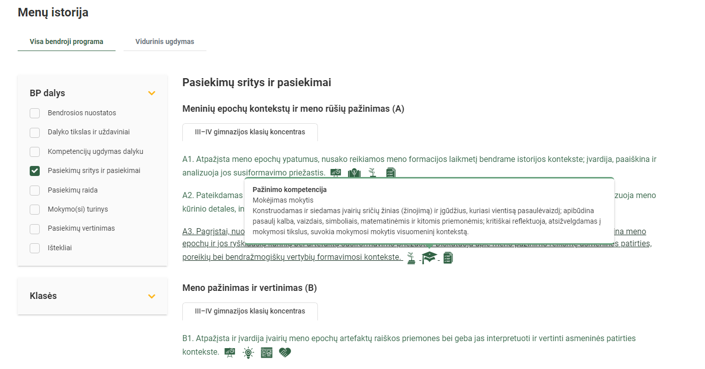 Spustelėjus ant pasirinkto pasiekimo atidaromas pasiekimo lygių požymių ir pasiekimui ugdyti skirto mokymo(si) turinio citatų langas: 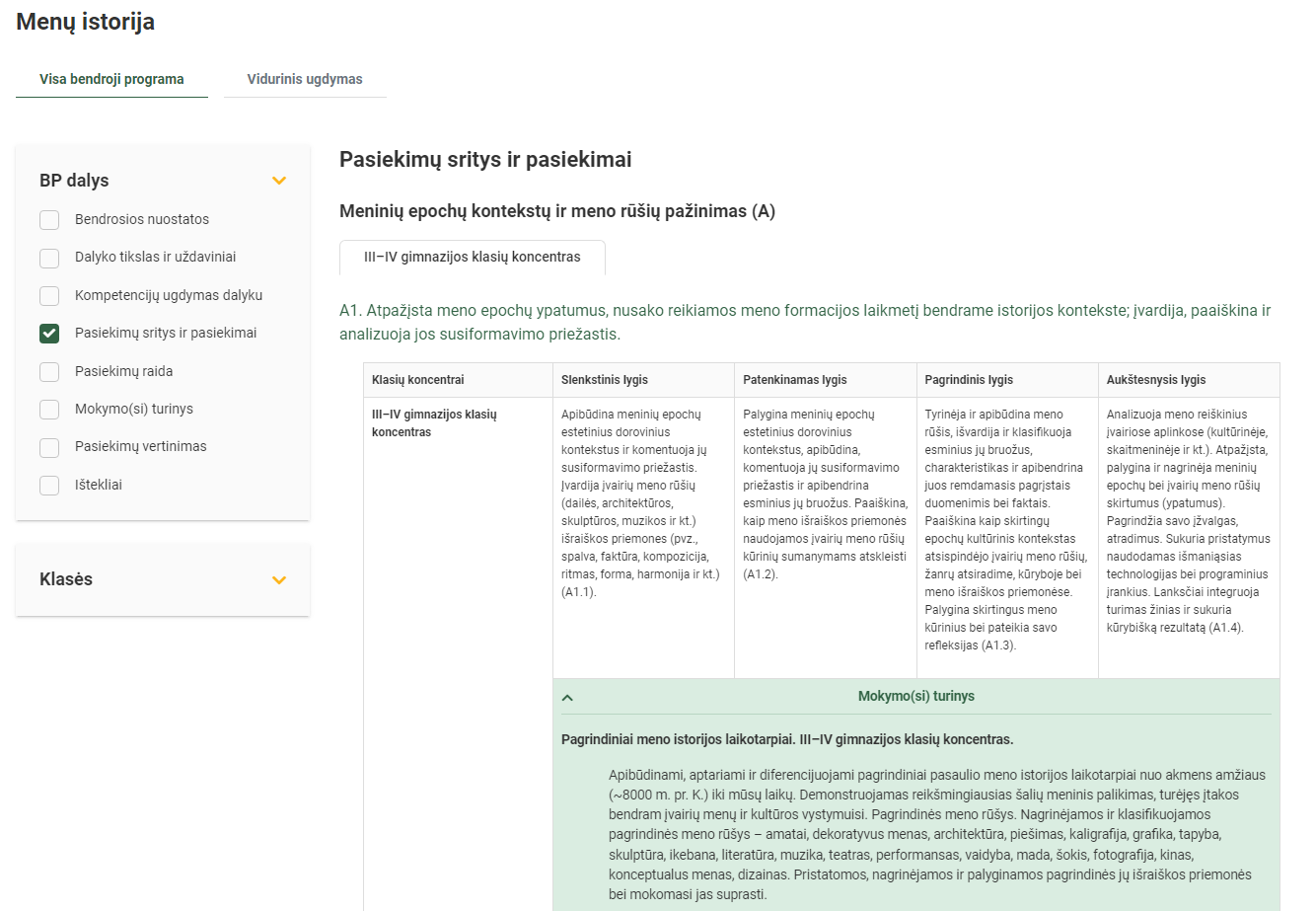 Tarpdalykinės temos nurodomos prie kiekvienos mokymo(si) turinio temos. Užvedus žymeklį ant prie temų pateiktų ikonėlių atsiveria langas, kuriame matoma tarpdalykinė tema ir su ja susieto(-ų) pasiekimo(-ų) ir (ar) mokymo(si) turinio temos(-ų) citatos: 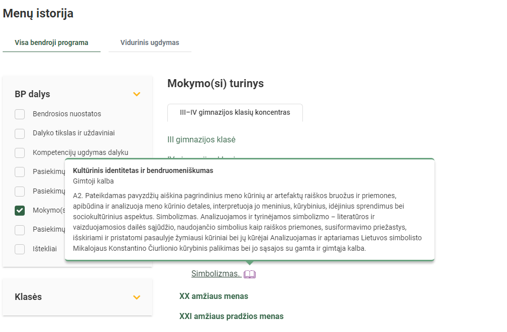 Dalyko ilgalaikiai planai yra pateikiami skiltyje „Ištekliai“. Pateiktuose ilgalaikių planų   pavyzdžiuose nurodomas preliminarus 70-ies procentų Bendruosiuose ugdymo planuose dalykui numatyto valandų skaičiaus paskirstymas: stulpelyje Mokymo(si) turinio tema yra pateikiamos BP temos; stulpelyje Tema pateiktos galimos pamokų temos, kurias mokytojas gali keisti savo nuožiūra;  stulpelyje Val. sk. yra nurodytas galimas nagrinėjant temą pasiekimams ugdyti skirtas pamokų skaičius. Daliai temų valandos nurodytos intervalu, pvz., 1–2. Lentelėje pateiktą pamokų skaičių mokytojas gali keisti atsižvelgdamas į mokinių poreikius, pasirinktas mokymosi veiklas ir ugdymo metodus; stulpelyje 30 proc. mokytojas, atsižvelgdamas į mokinių poreikius, pasirinktas mokymosi veiklas ir ugdymo metodus, galės nurodyti, kaip paskirsto valandas laisvai pasirenkamam turiniui;  stulpelyje Galimos mokinių veiklos pateikiamas veiklų sąrašas yra susietas su BP įgyvendinimo rekomendacijų dalimi Dalyko naujo turinio mokymo rekomendacijos, kurioje galima rasti išsamesnės informacijos apie ugdymo proceso organizavimą įgyvendinant atnaujintą BP. MENŲ ISTORIJOS ILGALAIKIS PLANAS IV GIMNAZIJOS KLASEIBendra informacija: Mokslo metai _______________ Pamokų skaičius per savaitę ____ Vertinimas: 	____________________________________________________________________________________________________________________________________________________________________________________________________________________________________________________________________________________________________________________________________________________________________________________MOKYMO(SI) TURINIO TEMŲ PADENGIMAS IV GIMNAZIJOS KLASEI Mokymosi turinio skyriusTemaVal. sk.30 proc.Galimos mokinių veiklosXIX amžiaus pabaigos menasImpresionizmas2–3Analizuojami, apibrėžiami ir komentuojami XIX amžiaus pabaigos Prancūzijoje susiformavusios dailės, muzikos, literatūros šios stilistinės krypties pagrindiniai bruožai, demonstruojami žymiausi įvairių rūšių meno kūriniai ir pristatomi jų kūrėjai. Tyrinėjama ir reflektuojama įspūdžio mene tema, įvertinant ją aplinkos tvarumo bei klimato kaitos kontekstuose. XIX amžiaus pabaigos menasPostimpresionizmas2–3Apibūdinamas, analizuojamas ir komentuojamas XIX amžiaus pabaigoje, kaip priešprieša impresionizmui, pasireiškęs postimpresionistų dailininkų judėjimas. Analizuojama ir aiškinama neoimpresionizmo kryptis. Aptariamas ir apibrėžiamas ekspresionizmas dailėje ir muzikoje, komentuojami ir klausomi žymiausi šio meno kūriniai, pristatomi jų kūrėjai. Analizuojami meno kūriniai kaip streso įveikos bei išveikos rezultatai.XIX amžiaus pabaigos menasSecesija2–3Analizuojami, apibrėžiami ir paaiškinami secesijos, meno stiliaus, siekusio sugrąžinti architektūrai, vaizduojamai ir taikomai dailei bei pramonės gaminiams meninės raiškos vienovę, susiformavimo ypatumai. Išskiriami ir pristatomi žymiausi šio meno stiliaus kūrėjai ir jų kūriniai, demonstruojami ir komentuojami Lietuvos secesijos meno pavyzdžiai, tyrinėjami jiems būdingi bruožai. Tyrinėjamos „Meno ir amatų sąjūdžio“ („Arts and Crafts Movement“) kūrybos ir atsakingo vartojimo sąsajos.XIX amžiaus pabaigos menasSimbolizmas2–3Analizuojamos ir tyrinėjamos simbolizmo – literatūros ir vaizduojamosios dailės sąjūdžio, naudojančio simbolius kaip raiškos priemones, susiformavimo priežastys, išskiriami ir pristatomi pasaulyje žymiausi kūriniai bei jų kūrėjai Analizuojamas ir aptariamas Lietuvos simbolisto Mikalojaus Konstantino Čiurlionio kūrybinis palikimas bei jo sąsajos su gamta ir gimtąja kalba.XX amžiaus menasXX amžiaus I pusės Vakarų Europos klasikinis modernizmas2–3Analizuojamas, apibrėžiamas ir paaiškinamas pirmasis – klasikinio modernizmo mene etapas. Apibūdinamos, aptariamos ir komentuojamos pagrindinės klasikinio modernizmo kryptys: fovizmas, ekspresionizmas, kubizmas, futurizmas, konstruktyvizmas, dadaizmas, siurealizmas ir kt. Apžvelgiamos ir reflektuojamos ir klasikinio modernizmo mene temos pilietinės visuomenės savikūros bei ekstremalių situacijų kontekste.XX amžiaus menasXX amžiaus I pusės Jungtinių Amerikos Valstijų vėlyvasis modernizmas2–3Analizuojamas, apibrėžiamas ir paaiškinamas antrasis – vėlyvojo modernizmo mene etapas. Apibūdinamos, nagrinėjamos ir komentuojamos pagrindinės vėlyvojo modernizmo mene kryptys: popartas, opartas, potapybinė abstrakcija, enviromentas, hepeningas ir kt. Analizuojama ir paaiškinama vėlyvojo modernizmo mene idėjų sąsaja su istorinės savimonės, nacionalinio saugumo, holokausto bei karo temomis.XX amžiaus menasFunkcionalizmas architektūroje2–3Tyrinėjamas architektūros funkcionalizmas, padaręs šios meno srities perversmą visame pasaulyje. Nagrinėjamos ir paaiškinamos Lietuvos Bauhauzo architektūros stiliaus apraiškos. Pristatomi ir demonstruojami žymiausi šio laikotarpio įvairių meno rūšių kūriniai, išskiriami jų kūrėjai. Tyrinėjami specifiniai architektūriniai judėjimai bei kryptys: racionalizmas, organinė architektūra, brutalizmas, metabolizmas. Analizuojama ir paaiškinama pokario situacija Lietuvoje ir jos poveikis pilietinės visuomenės savikūrai, partizaniniam pasipriešinimui.XX amžiaus menasXX amžiaus II pusės menas2–3XX amžiaus II pusės menas. Aptariama ir komentuojama to meto istorinė situacija bei jos poveikis naujų meno krypčių atsiradimui. Apibrėžiamos, aptariamos ir komentuojamos žymiausios šio laikotarpio meno kryptys, nagrinėjami ryškiausi bruožai, būdingi abstrakčiam ekspresionizmui, fotorealizmui, hepeningui, instaliacijai, kinetiniam menui, kūno menui, minimalizmui, objektų dailei, performansui, popdailei bei iš jos kilusiam proceso menui, „ready-made“, videodailei bei žemės menui. Analizuojama ir reflektuojama šio laikotarpio meno sąsaja su žmogaus teisių, lygių galimybių, socialinės ir ekonominės plėtros bei aplinkos tvarumo temomis.XX amžiaus menasPerformansų menas. Fluxus judėjimas.2–3Aptariami ir pristatomi šio judėjimo kūrybiniai principai, žymiausi kūrėjai – Jurgis Mačiūnas ir Jonas Mekas ir demonstruojami jų darbai. Įvardijamos ir įvertinamos to meto žmogaus teisės, lygios galimybės bei jų poveikis įvairių meno rūšių kūrybai.XXI amžiaus pradžios menasMeno įvairovė, kryptys ir tendencijos2–3Analizuojami, tyrinėjami ir apibendrinami šio laikotarpio įvairių rūšių meno kūrybos ypatumai tiek Lietuvoje, tiek ir pasaulyje. Apžvelgiamos ir reflektuojamos kultūros įvairovės, aplinkos tvarumo, ugdymo karjerai, finansinio raštingumo temos bei jų atspindys XXI pradžios mene.Minimalizmas2–3Pristatoma ir komentuojama minimalistinio meno idėja ir jos atspindys įvairiose meno rūšyse. Paaiškinami pagrindiniai šio meninio stiliaus bruožai, išvardijami žymiausi meno kūrėjai, demonstruojami žinomiausi jų darbai. Aiškinamas ir įvardijamas šios meno stiliaus ryšys su paprastumo, logikos, tvarkos ir aplinkos tvarumo temomis.Postmodernizmas2–3Pristatomas, analizuojamas ir komentuojamas postmodernizmo daugiastilistiškumas, ribų tarp meno ir populiariosios kultūros nykimas, pesimizmo, ciniškumo ir būties kvestionavimo priežastys. Aptariamos, išskiriamos ir išvardijamos postmodernizmo mene sąsajos su kultūrų įvairovės, globalizacijos, originalumo siekio, integracijos bei „pastišo“ temomis.Dabartinis menas2–3Analizuojamos ir aptariamos netradiciškumo, provokacijos mene apraiškų priežastys, konceptualizmo, instaliacijų, videomedijų sintezės galimybės, požiūrio į grožį pokyčiai. Tyrinėjami ir komentuojami trimatės grafikos, gatvės meno, grafiti, vaizdo žaidimų meno pavyzdžiai. Demonstruojami Ai Veivei (Ai Weiwei), Benksis (Banksy), Treisi Ermin (Tracey Karima Emin), Deimieno Hersto (Damien Hirst) ir Džef Kunso (Jeff Koons) meno darbai. Apibrėžiamas, apibūdinamas ir komentuojamas socialinės ir ekonominės plėtros, aplinkos tvarumo, ekstremalių situacijų, klimato kaitos bei geopolitinių konfliktų temų poveikis įvairių rūšių menininkams bei jų kūrybai.Iš viso:34(10)Mokymo(si) turinysMokymo(si) turinio temaValandų skaičiusVadovėlisVidurinio ugdymo menų istorijos bendrosios programos įgyvendinimo rekomendacijosSMP Kita medžiagaXIX amžiaus pabaigos menasImpresionizmas2–3E. H. Gombrich (2023). Meno istorija. Vilnius: Alma littera;

Piličiauskaitė, L. J. (2021). Emocinio imitavimo metodas: muzikinio ugdymo, kūrybiškumo ir bendražmogiškių vertybių dialogas. Vilnius: Aktin.

Gompertz, W. (2019). Ar tai menas? 150 modernaus meno istorijos metų. Vilius: Modernaus meno muziejus.

Dempsev, A. ( 2019). Modernusis menas. Vilnius: Kitos knygos.

Welton, J. (2000). Impresionizmas. Dorling Kindersley Ltd.Menų istorijos BP ĮRMenų istorijos SMPInformacinės prieigosXIX amžiaus pabaigos menasImpresionizmas2–3E. H. Gombrich (2023). Meno istorija. Vilnius: Alma littera;

Piličiauskaitė, L. J. (2021). Emocinio imitavimo metodas: muzikinio ugdymo, kūrybiškumo ir bendražmogiškių vertybių dialogas. Vilnius: Aktin.

Gompertz, W. (2019). Ar tai menas? 150 modernaus meno istorijos metų. Vilius: Modernaus meno muziejus.

Dempsev, A. ( 2019). Modernusis menas. Vilnius: Kitos knygos.

Welton, J. (2000). Impresionizmas. Dorling Kindersley Ltd.Menų istorijos BP ĮRMenų istorijos SMPKompiuterinės dailės enciklopedijos, pvz.: mokomosios dailės programos „ARS 1.  Dailės rūšys ir žanrai“, „ARS 2. Meno epochos ir stiliai“;XIX amžiaus pabaigos menasImpresionizmas2–3E. H. Gombrich (2023). Meno istorija. Vilnius: Alma littera;

Piličiauskaitė, L. J. (2021). Emocinio imitavimo metodas: muzikinio ugdymo, kūrybiškumo ir bendražmogiškių vertybių dialogas. Vilnius: Aktin.

Gompertz, W. (2019). Ar tai menas? 150 modernaus meno istorijos metų. Vilius: Modernaus meno muziejus.

Dempsev, A. ( 2019). Modernusis menas. Vilnius: Kitos knygos.

Welton, J. (2000). Impresionizmas. Dorling Kindersley Ltd.Menų istorijos BP ĮRMenų istorijos SMP „ARS 2. Meno epochos ir stiliai“. Muziejų ir meno portalų internetika – https://ars.mkp.emokykla.lt/Ars2/interneteka.htm XIX amžiaus pabaigos menasImpresionizmas2–3E. H. Gombrich (2023). Meno istorija. Vilnius: Alma littera;

Piličiauskaitė, L. J. (2021). Emocinio imitavimo metodas: muzikinio ugdymo, kūrybiškumo ir bendražmogiškių vertybių dialogas. Vilnius: Aktin.

Gompertz, W. (2019). Ar tai menas? 150 modernaus meno istorijos metų. Vilius: Modernaus meno muziejus.

Dempsev, A. ( 2019). Modernusis menas. Vilnius: Kitos knygos.

Welton, J. (2000). Impresionizmas. Dorling Kindersley Ltd.Menų istorijos BP ĮRMenų istorijos SMPImpresionizmas – https://ars.mkp.emokykla.lt/Ars2/9d_impr/impres_tekst.htmXIX amžiaus pabaigos menasImpresionizmas2–3E. H. Gombrich (2023). Meno istorija. Vilnius: Alma littera;

Piličiauskaitė, L. J. (2021). Emocinio imitavimo metodas: muzikinio ugdymo, kūrybiškumo ir bendražmogiškių vertybių dialogas. Vilnius: Aktin.

Gompertz, W. (2019). Ar tai menas? 150 modernaus meno istorijos metų. Vilius: Modernaus meno muziejus.

Dempsev, A. ( 2019). Modernusis menas. Vilnius: Kitos knygos.

Welton, J. (2000). Impresionizmas. Dorling Kindersley Ltd.Menų istorijos BP ĮRMenų istorijos SMPImpresionizmas – https://ars.mkp.emokykla.lt/Ars2/9d_impr/impres_tekst.htmXIX amžiaus pabaigos menasImpresionizmas2–3E. H. Gombrich (2023). Meno istorija. Vilnius: Alma littera;

Piličiauskaitė, L. J. (2021). Emocinio imitavimo metodas: muzikinio ugdymo, kūrybiškumo ir bendražmogiškių vertybių dialogas. Vilnius: Aktin.

Gompertz, W. (2019). Ar tai menas? 150 modernaus meno istorijos metų. Vilius: Modernaus meno muziejus.

Dempsev, A. ( 2019). Modernusis menas. Vilnius: Kitos knygos.

Welton, J. (2000). Impresionizmas. Dorling Kindersley Ltd.Menų istorijos BP ĮRMenų istorijos SMPLietuvos integrali muziejų informacinė sistema (LIMIS);XIX amžiaus pabaigos menasImpresionizmas2–3E. H. Gombrich (2023). Meno istorija. Vilnius: Alma littera;

Piličiauskaitė, L. J. (2021). Emocinio imitavimo metodas: muzikinio ugdymo, kūrybiškumo ir bendražmogiškių vertybių dialogas. Vilnius: Aktin.

Gompertz, W. (2019). Ar tai menas? 150 modernaus meno istorijos metų. Vilius: Modernaus meno muziejus.

Dempsev, A. ( 2019). Modernusis menas. Vilnius: Kitos knygos.

Welton, J. (2000). Impresionizmas. Dorling Kindersley Ltd.Menų istorijos BP ĮRMenų istorijos SMP„Google art“ kolekcijos;XIX amžiaus pabaigos menasImpresionizmas2–3E. H. Gombrich (2023). Meno istorija. Vilnius: Alma littera;

Piličiauskaitė, L. J. (2021). Emocinio imitavimo metodas: muzikinio ugdymo, kūrybiškumo ir bendražmogiškių vertybių dialogas. Vilnius: Aktin.

Gompertz, W. (2019). Ar tai menas? 150 modernaus meno istorijos metų. Vilius: Modernaus meno muziejus.

Dempsev, A. ( 2019). Modernusis menas. Vilnius: Kitos knygos.

Welton, J. (2000). Impresionizmas. Dorling Kindersley Ltd.Menų istorijos BP ĮRMenų istorijos SMPMeno muziejai, kuriuos galite tyrinėti iš namų | 10 kolekcijų – https://artsandculture.google.com/search/partner?project=editorial-collection-artXIX amžiaus pabaigos menasImpresionizmas2–3E. H. Gombrich (2023). Meno istorija. Vilnius: Alma littera;

Piličiauskaitė, L. J. (2021). Emocinio imitavimo metodas: muzikinio ugdymo, kūrybiškumo ir bendražmogiškių vertybių dialogas. Vilnius: Aktin.

Gompertz, W. (2019). Ar tai menas? 150 modernaus meno istorijos metų. Vilius: Modernaus meno muziejus.

Dempsev, A. ( 2019). Modernusis menas. Vilnius: Kitos knygos.

Welton, J. (2000). Impresionizmas. Dorling Kindersley Ltd.Menų istorijos BP ĮRMenų istorijos SMP Google Arts & Culture. Impresionizmas – https://artsandculture.google.com/entity/impressionism/m03xj1XIX amžiaus pabaigos menasImpresionizmas2–3E. H. Gombrich (2023). Meno istorija. Vilnius: Alma littera;

Piličiauskaitė, L. J. (2021). Emocinio imitavimo metodas: muzikinio ugdymo, kūrybiškumo ir bendražmogiškių vertybių dialogas. Vilnius: Aktin.

Gompertz, W. (2019). Ar tai menas? 150 modernaus meno istorijos metų. Vilius: Modernaus meno muziejus.

Dempsev, A. ( 2019). Modernusis menas. Vilnius: Kitos knygos.

Welton, J. (2000). Impresionizmas. Dorling Kindersley Ltd.Menų istorijos BP ĮRMenų istorijos SMPKnygų leidyklos “Routledge” virtualios meno enciklopedijos;XIX amžiaus pabaigos menasImpresionizmas2–3E. H. Gombrich (2023). Meno istorija. Vilnius: Alma littera;

Piličiauskaitė, L. J. (2021). Emocinio imitavimo metodas: muzikinio ugdymo, kūrybiškumo ir bendražmogiškių vertybių dialogas. Vilnius: Aktin.

Gompertz, W. (2019). Ar tai menas? 150 modernaus meno istorijos metų. Vilius: Modernaus meno muziejus.

Dempsev, A. ( 2019). Modernusis menas. Vilnius: Kitos knygos.

Welton, J. (2000). Impresionizmas. Dorling Kindersley Ltd.Menų istorijos BP ĮRMenų istorijos SMPWorld History Encyclopedia. Media Library – XIX amžiaus pabaigos menasImpresionizmas2–3E. H. Gombrich (2023). Meno istorija. Vilnius: Alma littera;

Piličiauskaitė, L. J. (2021). Emocinio imitavimo metodas: muzikinio ugdymo, kūrybiškumo ir bendražmogiškių vertybių dialogas. Vilnius: Aktin.

Gompertz, W. (2019). Ar tai menas? 150 modernaus meno istorijos metų. Vilius: Modernaus meno muziejus.

Dempsev, A. ( 2019). Modernusis menas. Vilnius: Kitos knygos.

Welton, J. (2000). Impresionizmas. Dorling Kindersley Ltd.Menų istorijos BP ĮRMenų istorijos SMPhttps://www.worldhistory.org/medialibrary/XIX amžiaus pabaigos menasImpresionizmas2–3E. H. Gombrich (2023). Meno istorija. Vilnius: Alma littera;

Piličiauskaitė, L. J. (2021). Emocinio imitavimo metodas: muzikinio ugdymo, kūrybiškumo ir bendražmogiškių vertybių dialogas. Vilnius: Aktin.

Gompertz, W. (2019). Ar tai menas? 150 modernaus meno istorijos metų. Vilius: Modernaus meno muziejus.

Dempsev, A. ( 2019). Modernusis menas. Vilnius: Kitos knygos.

Welton, J. (2000). Impresionizmas. Dorling Kindersley Ltd.Menų istorijos BP ĮRMenų istorijos SMPWorld History Encyclopedia. Teaching Materials –  https://www.worldhistory.org/edu/teaching-resources/XIX amžiaus pabaigos menasImpresionizmas2–3E. H. Gombrich (2023). Meno istorija. Vilnius: Alma littera;

Piličiauskaitė, L. J. (2021). Emocinio imitavimo metodas: muzikinio ugdymo, kūrybiškumo ir bendražmogiškių vertybių dialogas. Vilnius: Aktin.

Gompertz, W. (2019). Ar tai menas? 150 modernaus meno istorijos metų. Vilius: Modernaus meno muziejus.

Dempsev, A. ( 2019). Modernusis menas. Vilnius: Kitos knygos.

Welton, J. (2000). Impresionizmas. Dorling Kindersley Ltd.Menų istorijos BP ĮRMenų istorijos SMP LibreTexts. Beribė meno istorija –  https://human.libretexts.org/Bookshelves/Art/Art_History_(Boundless)XIX amžiaus pabaigos menasImpresionizmas2–3E. H. Gombrich (2023). Meno istorija. Vilnius: Alma littera;

Piličiauskaitė, L. J. (2021). Emocinio imitavimo metodas: muzikinio ugdymo, kūrybiškumo ir bendražmogiškių vertybių dialogas. Vilnius: Aktin.

Gompertz, W. (2019). Ar tai menas? 150 modernaus meno istorijos metų. Vilius: Modernaus meno muziejus.

Dempsev, A. ( 2019). Modernusis menas. Vilnius: Kitos knygos.

Welton, J. (2000). Impresionizmas. Dorling Kindersley Ltd.Menų istorijos BP ĮRMenų istorijos SMP Prieigos prie virtualių muziejų turų ir audito gidų.XIX amžiaus pabaigos menasImpresionizmas2–3E. H. Gombrich (2023). Meno istorija. Vilnius: Alma littera;

Piličiauskaitė, L. J. (2021). Emocinio imitavimo metodas: muzikinio ugdymo, kūrybiškumo ir bendražmogiškių vertybių dialogas. Vilnius: Aktin.

Gompertz, W. (2019). Ar tai menas? 150 modernaus meno istorijos metų. Vilius: Modernaus meno muziejus.

Dempsev, A. ( 2019). Modernusis menas. Vilnius: Kitos knygos.

Welton, J. (2000). Impresionizmas. Dorling Kindersley Ltd.Menų istorijos BP ĮRMenų istorijos SMPPrieiga prie DI programos Chat GPT-4 turbo;XIX amžiaus pabaigos menasImpresionizmas2–3E. H. Gombrich (2023). Meno istorija. Vilnius: Alma littera;

Piličiauskaitė, L. J. (2021). Emocinio imitavimo metodas: muzikinio ugdymo, kūrybiškumo ir bendražmogiškių vertybių dialogas. Vilnius: Aktin.

Gompertz, W. (2019). Ar tai menas? 150 modernaus meno istorijos metų. Vilius: Modernaus meno muziejus.

Dempsev, A. ( 2019). Modernusis menas. Vilnius: Kitos knygos.

Welton, J. (2000). Impresionizmas. Dorling Kindersley Ltd.Menų istorijos BP ĮRMenų istorijos SMP 10 žymiausių impresionistų ir kodėl juos vadino maištininkais? – https://www.lrt.lt/naujienos/kultura/12/1531217/10-zymiausiu-impresionistu-ir-kodel-juos-vadino-maistininkaisXIX amžiaus pabaigos menasImpresionizmas2–3E. H. Gombrich (2023). Meno istorija. Vilnius: Alma littera;

Piličiauskaitė, L. J. (2021). Emocinio imitavimo metodas: muzikinio ugdymo, kūrybiškumo ir bendražmogiškių vertybių dialogas. Vilnius: Aktin.

Gompertz, W. (2019). Ar tai menas? 150 modernaus meno istorijos metų. Vilius: Modernaus meno muziejus.

Dempsev, A. ( 2019). Modernusis menas. Vilnius: Kitos knygos.

Welton, J. (2000). Impresionizmas. Dorling Kindersley Ltd.Menų istorijos BP ĮRMenų istorijos SMP Artland Magazine – https://magazine.artland.com/art-movements-and-styles/XIX amžiaus pabaigos menasImpresionizmas2–3E. H. Gombrich (2023). Meno istorija. Vilnius: Alma littera;

Piličiauskaitė, L. J. (2021). Emocinio imitavimo metodas: muzikinio ugdymo, kūrybiškumo ir bendražmogiškių vertybių dialogas. Vilnius: Aktin.

Gompertz, W. (2019). Ar tai menas? 150 modernaus meno istorijos metų. Vilius: Modernaus meno muziejus.

Dempsev, A. ( 2019). Modernusis menas. Vilnius: Kitos knygos.

Welton, J. (2000). Impresionizmas. Dorling Kindersley Ltd.Menų istorijos BP ĮRMenų istorijos SMPArchitektūros istorija: visi architektūros stiliai ir epochos – https://www.youtube.com/watch?v=JHClCthMK-gXIX amžiaus pabaigos menasImpresionizmas2–3E. H. Gombrich (2023). Meno istorija. Vilnius: Alma littera;

Piličiauskaitė, L. J. (2021). Emocinio imitavimo metodas: muzikinio ugdymo, kūrybiškumo ir bendražmogiškių vertybių dialogas. Vilnius: Aktin.

Gompertz, W. (2019). Ar tai menas? 150 modernaus meno istorijos metų. Vilius: Modernaus meno muziejus.

Dempsev, A. ( 2019). Modernusis menas. Vilnius: Kitos knygos.

Welton, J. (2000). Impresionizmas. Dorling Kindersley Ltd.Menų istorijos BP ĮRMenų istorijos SMPMetropoliteno meno muziejus. Impresionizmas: menas ir modernumas –https://www.metmuseum.org/toah/hd/imml/hd_imml.htm XIX amžiaus pabaigos menasImpresionizmas2–3E. H. Gombrich (2023). Meno istorija. Vilnius: Alma littera;

Piličiauskaitė, L. J. (2021). Emocinio imitavimo metodas: muzikinio ugdymo, kūrybiškumo ir bendražmogiškių vertybių dialogas. Vilnius: Aktin.

Gompertz, W. (2019). Ar tai menas? 150 modernaus meno istorijos metų. Vilius: Modernaus meno muziejus.

Dempsev, A. ( 2019). Modernusis menas. Vilnius: Kitos knygos.

Welton, J. (2000). Impresionizmas. Dorling Kindersley Ltd.Menų istorijos BP ĮRMenų istorijos SMPImpresionizmas – https://www.sothebys.com/en/art-movements/impressionismXIX amžiaus pabaigos menasImpresionizmas2–3E. H. Gombrich (2023). Meno istorija. Vilnius: Alma littera;

Piličiauskaitė, L. J. (2021). Emocinio imitavimo metodas: muzikinio ugdymo, kūrybiškumo ir bendražmogiškių vertybių dialogas. Vilnius: Aktin.

Gompertz, W. (2019). Ar tai menas? 150 modernaus meno istorijos metų. Vilius: Modernaus meno muziejus.

Dempsev, A. ( 2019). Modernusis menas. Vilnius: Kitos knygos.

Welton, J. (2000). Impresionizmas. Dorling Kindersley Ltd.Menų istorijos BP ĮRMenų istorijos SMPBritannica.Impresionizmas – https://www.britannica.com/art/Impressionism-art XIX amžiaus pabaigos menasImpresionizmas2–3E. H. Gombrich (2023). Meno istorija. Vilnius: Alma littera;

Piličiauskaitė, L. J. (2021). Emocinio imitavimo metodas: muzikinio ugdymo, kūrybiškumo ir bendražmogiškių vertybių dialogas. Vilnius: Aktin.

Gompertz, W. (2019). Ar tai menas? 150 modernaus meno istorijos metų. Vilius: Modernaus meno muziejus.

Dempsev, A. ( 2019). Modernusis menas. Vilnius: Kitos knygos.

Welton, J. (2000). Impresionizmas. Dorling Kindersley Ltd.Menų istorijos BP ĮRMenų istorijos SMP The Art Story. Impresionizmas – https://www.theartstory.org/movement/impressionism/XIX amžiaus pabaigos menasImpresionizmas2–3E. H. Gombrich (2023). Meno istorija. Vilnius: Alma littera;

Piličiauskaitė, L. J. (2021). Emocinio imitavimo metodas: muzikinio ugdymo, kūrybiškumo ir bendražmogiškių vertybių dialogas. Vilnius: Aktin.

Gompertz, W. (2019). Ar tai menas? 150 modernaus meno istorijos metų. Vilius: Modernaus meno muziejus.

Dempsev, A. ( 2019). Modernusis menas. Vilnius: Kitos knygos.

Welton, J. (2000). Impresionizmas. Dorling Kindersley Ltd.Menų istorijos BP ĮRMenų istorijos SMP The Art Story. Impresionizmas – https://www.theartstory.org/movement/impressionism/XIX amžiaus pabaigos menasImpresionizmas2–3E. H. Gombrich (2023). Meno istorija. Vilnius: Alma littera;

Piličiauskaitė, L. J. (2021). Emocinio imitavimo metodas: muzikinio ugdymo, kūrybiškumo ir bendražmogiškių vertybių dialogas. Vilnius: Aktin.

Gompertz, W. (2019). Ar tai menas? 150 modernaus meno istorijos metų. Vilius: Modernaus meno muziejus.

Dempsev, A. ( 2019). Modernusis menas. Vilnius: Kitos knygos.

Welton, J. (2000). Impresionizmas. Dorling Kindersley Ltd.Menų istorijos BP ĮRMenų istorijos SMPLondono nacionalinė galerija. Impresionizmo gidas –  https://www.nationalgallery.org.uk/paintings/learn-about-art/guide-to-impressionismXIX amžiaus pabaigos menasImpresionizmas2–3E. H. Gombrich (2023). Meno istorija. Vilnius: Alma littera;

Piličiauskaitė, L. J. (2021). Emocinio imitavimo metodas: muzikinio ugdymo, kūrybiškumo ir bendražmogiškių vertybių dialogas. Vilnius: Aktin.

Gompertz, W. (2019). Ar tai menas? 150 modernaus meno istorijos metų. Vilius: Modernaus meno muziejus.

Dempsev, A. ( 2019). Modernusis menas. Vilnius: Kitos knygos.

Welton, J. (2000). Impresionizmas. Dorling Kindersley Ltd.Menų istorijos BP ĮRMenų istorijos SMPLondono nacionalinė galerija. Impresionizmo gidas –  https://www.nationalgallery.org.uk/paintings/learn-about-art/guide-to-impressionismXIX amžiaus pabaigos menasImpresionizmas2–3E. H. Gombrich (2023). Meno istorija. Vilnius: Alma littera;

Piličiauskaitė, L. J. (2021). Emocinio imitavimo metodas: muzikinio ugdymo, kūrybiškumo ir bendražmogiškių vertybių dialogas. Vilnius: Aktin.

Gompertz, W. (2019). Ar tai menas? 150 modernaus meno istorijos metų. Vilius: Modernaus meno muziejus.

Dempsev, A. ( 2019). Modernusis menas. Vilnius: Kitos knygos.

Welton, J. (2000). Impresionizmas. Dorling Kindersley Ltd.Menų istorijos BP ĮRMenų istorijos SMPMediu.co. 10 impresionizmo bruožų –  https://medium.com/@PopUpPainting/the-10-traits-of-impressionism-2a2c045795c7XIX amžiaus pabaigos menasImpresionizmas2–3E. H. Gombrich (2023). Meno istorija. Vilnius: Alma littera;

Piličiauskaitė, L. J. (2021). Emocinio imitavimo metodas: muzikinio ugdymo, kūrybiškumo ir bendražmogiškių vertybių dialogas. Vilnius: Aktin.

Gompertz, W. (2019). Ar tai menas? 150 modernaus meno istorijos metų. Vilius: Modernaus meno muziejus.

Dempsev, A. ( 2019). Modernusis menas. Vilnius: Kitos knygos.

Welton, J. (2000). Impresionizmas. Dorling Kindersley Ltd.Menų istorijos BP ĮRMenų istorijos SMPMediu.co. 10 impresionizmo bruožų –  https://medium.com/@PopUpPainting/the-10-traits-of-impressionism-2a2c045795c7XIX amžiaus pabaigos menasImpresionizmas2–3E. H. Gombrich (2023). Meno istorija. Vilnius: Alma littera;

Piličiauskaitė, L. J. (2021). Emocinio imitavimo metodas: muzikinio ugdymo, kūrybiškumo ir bendražmogiškių vertybių dialogas. Vilnius: Aktin.

Gompertz, W. (2019). Ar tai menas? 150 modernaus meno istorijos metų. Vilius: Modernaus meno muziejus.

Dempsev, A. ( 2019). Modernusis menas. Vilnius: Kitos knygos.

Welton, J. (2000). Impresionizmas. Dorling Kindersley Ltd.Menų istorijos BP ĮRMenų istorijos SMPOxford Art Online.  Impresionizmas ir postimpresionizmas. Įvadas – https://www.oxfordartonline.com/page/1623XIX amžiaus pabaigos menasImpresionizmas2–3E. H. Gombrich (2023). Meno istorija. Vilnius: Alma littera;

Piličiauskaitė, L. J. (2021). Emocinio imitavimo metodas: muzikinio ugdymo, kūrybiškumo ir bendražmogiškių vertybių dialogas. Vilnius: Aktin.

Gompertz, W. (2019). Ar tai menas? 150 modernaus meno istorijos metų. Vilius: Modernaus meno muziejus.

Dempsev, A. ( 2019). Modernusis menas. Vilnius: Kitos knygos.

Welton, J. (2000). Impresionizmas. Dorling Kindersley Ltd.Menų istorijos BP ĮRMenų istorijos SMPARTLAND Magazine. Impresionizmas: judėjimas, kuris priešinosi Prancūzijos dailės akademijai – https://magazine.artland.com/art-movement-impressionism/XIX amžiaus pabaigos menasImpresionizmas2–3E. H. Gombrich (2023). Meno istorija. Vilnius: Alma littera;

Piličiauskaitė, L. J. (2021). Emocinio imitavimo metodas: muzikinio ugdymo, kūrybiškumo ir bendražmogiškių vertybių dialogas. Vilnius: Aktin.

Gompertz, W. (2019). Ar tai menas? 150 modernaus meno istorijos metų. Vilius: Modernaus meno muziejus.

Dempsev, A. ( 2019). Modernusis menas. Vilnius: Kitos knygos.

Welton, J. (2000). Impresionizmas. Dorling Kindersley Ltd.Menų istorijos BP ĮRMenų istorijos SMPARTLAND Magazine. Impresionizmas: judėjimas, kuris priešinosi Prancūzijos dailės akademijai – https://magazine.artland.com/art-movement-impressionism/XIX amžiaus pabaigos menasImpresionizmas2–3E. H. Gombrich (2023). Meno istorija. Vilnius: Alma littera;

Piličiauskaitė, L. J. (2021). Emocinio imitavimo metodas: muzikinio ugdymo, kūrybiškumo ir bendražmogiškių vertybių dialogas. Vilnius: Aktin.

Gompertz, W. (2019). Ar tai menas? 150 modernaus meno istorijos metų. Vilius: Modernaus meno muziejus.

Dempsev, A. ( 2019). Modernusis menas. Vilnius: Kitos knygos.

Welton, J. (2000). Impresionizmas. Dorling Kindersley Ltd.Menų istorijos BP ĮRMenų istorijos SMP Impresionizmo atvejis – https://www.youtube.com/watch?v=_tw51Eh9vcwXIX amžiaus pabaigos menasImpresionizmas2–3E. H. Gombrich (2023). Meno istorija. Vilnius: Alma littera;

Piličiauskaitė, L. J. (2021). Emocinio imitavimo metodas: muzikinio ugdymo, kūrybiškumo ir bendražmogiškių vertybių dialogas. Vilnius: Aktin.

Gompertz, W. (2019). Ar tai menas? 150 modernaus meno istorijos metų. Vilius: Modernaus meno muziejus.

Dempsev, A. ( 2019). Modernusis menas. Vilnius: Kitos knygos.

Welton, J. (2000). Impresionizmas. Dorling Kindersley Ltd.Menų istorijos BP ĮRMenų istorijos SMP Impresionizmo atvejis – https://www.youtube.com/watch?v=_tw51Eh9vcwXIX amžiaus pabaigos menasImpresionizmas2–3E. H. Gombrich (2023). Meno istorija. Vilnius: Alma littera;

Piličiauskaitė, L. J. (2021). Emocinio imitavimo metodas: muzikinio ugdymo, kūrybiškumo ir bendražmogiškių vertybių dialogas. Vilnius: Aktin.

Gompertz, W. (2019). Ar tai menas? 150 modernaus meno istorijos metų. Vilius: Modernaus meno muziejus.

Dempsev, A. ( 2019). Modernusis menas. Vilnius: Kitos knygos.

Welton, J. (2000). Impresionizmas. Dorling Kindersley Ltd.Menų istorijos BP ĮRMenų istorijos SMPChristie's International Real Estate. Impresionistinio laikotarpio architektūra. Apibrėžta prabanga – https://www.christiesrealestate.com/blog/architecture-of-the-impressionist-period/XIX amžiaus pabaigos menasImpresionizmas2–3E. H. Gombrich (2023). Meno istorija. Vilnius: Alma littera;

Piličiauskaitė, L. J. (2021). Emocinio imitavimo metodas: muzikinio ugdymo, kūrybiškumo ir bendražmogiškių vertybių dialogas. Vilnius: Aktin.

Gompertz, W. (2019). Ar tai menas? 150 modernaus meno istorijos metų. Vilius: Modernaus meno muziejus.

Dempsev, A. ( 2019). Modernusis menas. Vilnius: Kitos knygos.

Welton, J. (2000). Impresionizmas. Dorling Kindersley Ltd.Menų istorijos BP ĮRMenų istorijos SMPChristie's International Real Estate. Impresionistinio laikotarpio architektūra. Apibrėžta prabanga – https://www.christiesrealestate.com/blog/architecture-of-the-impressionist-period/XIX amžiaus pabaigos menasImpresionizmas2–3E. H. Gombrich (2023). Meno istorija. Vilnius: Alma littera;

Piličiauskaitė, L. J. (2021). Emocinio imitavimo metodas: muzikinio ugdymo, kūrybiškumo ir bendražmogiškių vertybių dialogas. Vilnius: Aktin.

Gompertz, W. (2019). Ar tai menas? 150 modernaus meno istorijos metų. Vilius: Modernaus meno muziejus.

Dempsev, A. ( 2019). Modernusis menas. Vilnius: Kitos knygos.

Welton, J. (2000). Impresionizmas. Dorling Kindersley Ltd.Menų istorijos BP ĮRMenų istorijos SMP Rethinking The Future. Impresionizmo įtaka architektūroje – https://www.re-thinkingthefuture.com/architectural-styles/a6960-influence-of-impressionism-in-architecture/XIX amžiaus pabaigos menasImpresionizmas2–3E. H. Gombrich (2023). Meno istorija. Vilnius: Alma littera;

Piličiauskaitė, L. J. (2021). Emocinio imitavimo metodas: muzikinio ugdymo, kūrybiškumo ir bendražmogiškių vertybių dialogas. Vilnius: Aktin.

Gompertz, W. (2019). Ar tai menas? 150 modernaus meno istorijos metų. Vilius: Modernaus meno muziejus.

Dempsev, A. ( 2019). Modernusis menas. Vilnius: Kitos knygos.

Welton, J. (2000). Impresionizmas. Dorling Kindersley Ltd.Menų istorijos BP ĮRMenų istorijos SMP Rethinking The Future. Impresionizmo įtaka architektūroje – https://www.re-thinkingthefuture.com/architectural-styles/a6960-influence-of-impressionism-in-architecture/XIX amžiaus pabaigos menasImpresionizmas2–3E. H. Gombrich (2023). Meno istorija. Vilnius: Alma littera;

Piličiauskaitė, L. J. (2021). Emocinio imitavimo metodas: muzikinio ugdymo, kūrybiškumo ir bendražmogiškių vertybių dialogas. Vilnius: Aktin.

Gompertz, W. (2019). Ar tai menas? 150 modernaus meno istorijos metų. Vilius: Modernaus meno muziejus.

Dempsev, A. ( 2019). Modernusis menas. Vilnius: Kitos knygos.

Welton, J. (2000). Impresionizmas. Dorling Kindersley Ltd.Menų istorijos BP ĮRMenų istorijos SMPThe Design gesture. Reikšminga impresionizmo įtaka dizainui – https://thedesigngesture.com/influence-of-impressionism-on-design/XIX amžiaus pabaigos menasImpresionizmas2–3E. H. Gombrich (2023). Meno istorija. Vilnius: Alma littera;

Piličiauskaitė, L. J. (2021). Emocinio imitavimo metodas: muzikinio ugdymo, kūrybiškumo ir bendražmogiškių vertybių dialogas. Vilnius: Aktin.

Gompertz, W. (2019). Ar tai menas? 150 modernaus meno istorijos metų. Vilius: Modernaus meno muziejus.

Dempsev, A. ( 2019). Modernusis menas. Vilnius: Kitos knygos.

Welton, J. (2000). Impresionizmas. Dorling Kindersley Ltd.Menų istorijos BP ĮRMenų istorijos SMPGlobal Gallery.Architektūros vaizdai impresionizme – https://www.globalgallery.com/search/subject/architecture/style/impressionismXIX amžiaus pabaigos menasImpresionizmas2–3E. H. Gombrich (2023). Meno istorija. Vilnius: Alma littera;

Piličiauskaitė, L. J. (2021). Emocinio imitavimo metodas: muzikinio ugdymo, kūrybiškumo ir bendražmogiškių vertybių dialogas. Vilnius: Aktin.

Gompertz, W. (2019). Ar tai menas? 150 modernaus meno istorijos metų. Vilius: Modernaus meno muziejus.

Dempsev, A. ( 2019). Modernusis menas. Vilnius: Kitos knygos.

Welton, J. (2000). Impresionizmas. Dorling Kindersley Ltd.Menų istorijos BP ĮRMenų istorijos SMP “Artlex. Art Dictionary“.  43 garsios moterys impresionistės –  https://www.artlex.com/art-movements/impressionism/famous-female-impressionists/XIX amžiaus pabaigos menasImpresionizmas2–3E. H. Gombrich (2023). Meno istorija. Vilnius: Alma littera;

Piličiauskaitė, L. J. (2021). Emocinio imitavimo metodas: muzikinio ugdymo, kūrybiškumo ir bendražmogiškių vertybių dialogas. Vilnius: Aktin.

Gompertz, W. (2019). Ar tai menas? 150 modernaus meno istorijos metų. Vilius: Modernaus meno muziejus.

Dempsev, A. ( 2019). Modernusis menas. Vilnius: Kitos knygos.

Welton, J. (2000). Impresionizmas. Dorling Kindersley Ltd.Menų istorijos BP ĮRMenų istorijos SMP Impresionizmas ir simbolizmas Lietuvoje. Dailė – https://smp2014is.ugdome.lt/mo/12kl/IS_DE_37/teorine_medziaga_2_3_2.html#daileXIX amžiaus pabaigos menasImpresionizmas2–3E. H. Gombrich (2023). Meno istorija. Vilnius: Alma littera;

Piličiauskaitė, L. J. (2021). Emocinio imitavimo metodas: muzikinio ugdymo, kūrybiškumo ir bendražmogiškių vertybių dialogas. Vilnius: Aktin.

Gompertz, W. (2019). Ar tai menas? 150 modernaus meno istorijos metų. Vilius: Modernaus meno muziejus.

Dempsev, A. ( 2019). Modernusis menas. Vilnius: Kitos knygos.

Welton, J. (2000). Impresionizmas. Dorling Kindersley Ltd.Menų istorijos BP ĮRMenų istorijos SMP Impresionizmas ir simbolizmas Lietuvoje. Dailė – https://smp2014is.ugdome.lt/mo/12kl/IS_DE_37/teorine_medziaga_2_3_2.html#daileXIX amžiaus pabaigos menasPostimpresionizmas 2–3Gombrich,  E. H. (2023). Meno istorija. Vilnius: Alma littera;

Gompertz, W. (2019). Ar tai menas? 150 modernaus meno istorijos metų. Vilius: Modernaus meno muziejus.

Dempsev, A. ( 2019). Modernusis menas. Vilnius: Kitos knygos.

Appignanesi, R. (2014).  Įvadas į postmodernizmą.  Vilnius: Modernaus meno centras

Piličiauskaitė, L. J. (2021). Emocinio imitavimo metodas: muzikinio ugdymo, kūrybiškumo ir bendražmogiškių vertybių dialogas. Vilnius: Aktin.Menų istorijos BP ĮRMenų istorijos SMPInformacinės prieigosXIX amžiaus pabaigos menasPostimpresionizmas 2–3Gombrich,  E. H. (2023). Meno istorija. Vilnius: Alma littera;

Gompertz, W. (2019). Ar tai menas? 150 modernaus meno istorijos metų. Vilius: Modernaus meno muziejus.

Dempsev, A. ( 2019). Modernusis menas. Vilnius: Kitos knygos.

Appignanesi, R. (2014).  Įvadas į postmodernizmą.  Vilnius: Modernaus meno centras

Piličiauskaitė, L. J. (2021). Emocinio imitavimo metodas: muzikinio ugdymo, kūrybiškumo ir bendražmogiškių vertybių dialogas. Vilnius: Aktin.Menų istorijos BP ĮRMenų istorijos SMP„Google Arts”. Google paieškos programa, padedanti rasti įvairių meno rūšių kūrėjus bei žymiausius jų darbus;XIX amžiaus pabaigos menasPostimpresionizmas 2–3Gombrich,  E. H. (2023). Meno istorija. Vilnius: Alma littera;

Gompertz, W. (2019). Ar tai menas? 150 modernaus meno istorijos metų. Vilius: Modernaus meno muziejus.

Dempsev, A. ( 2019). Modernusis menas. Vilnius: Kitos knygos.

Appignanesi, R. (2014).  Įvadas į postmodernizmą.  Vilnius: Modernaus meno centras

Piličiauskaitė, L. J. (2021). Emocinio imitavimo metodas: muzikinio ugdymo, kūrybiškumo ir bendražmogiškių vertybių dialogas. Vilnius: Aktin.Menų istorijos BP ĮRMenų istorijos SMP„Google Arts and Culture“. Google muziejų paieškos programa, padedanti rasti žymiausius pasaulio muziejus ir pamatyti jų virtualias kolekcijas – https://artsandculture.google.com/partner?hl=enXIX amžiaus pabaigos menasPostimpresionizmas 2–3Gombrich,  E. H. (2023). Meno istorija. Vilnius: Alma littera;

Gompertz, W. (2019). Ar tai menas? 150 modernaus meno istorijos metų. Vilius: Modernaus meno muziejus.

Dempsev, A. ( 2019). Modernusis menas. Vilnius: Kitos knygos.

Appignanesi, R. (2014).  Įvadas į postmodernizmą.  Vilnius: Modernaus meno centras

Piličiauskaitė, L. J. (2021). Emocinio imitavimo metodas: muzikinio ugdymo, kūrybiškumo ir bendražmogiškių vertybių dialogas. Vilnius: Aktin.Menų istorijos BP ĮRMenų istorijos SMPKas yra postimpresionistinis menas? – https://artsandculture.google.com/story/YgVBUtbq8PnjIA?hl=enXIX amžiaus pabaigos menasPostimpresionizmas 2–3Gombrich,  E. H. (2023). Meno istorija. Vilnius: Alma littera;

Gompertz, W. (2019). Ar tai menas? 150 modernaus meno istorijos metų. Vilius: Modernaus meno muziejus.

Dempsev, A. ( 2019). Modernusis menas. Vilnius: Kitos knygos.

Appignanesi, R. (2014).  Įvadas į postmodernizmą.  Vilnius: Modernaus meno centras

Piličiauskaitė, L. J. (2021). Emocinio imitavimo metodas: muzikinio ugdymo, kūrybiškumo ir bendražmogiškių vertybių dialogas. Vilnius: Aktin.Menų istorijos BP ĮRMenų istorijos SMPKas yra postimpresionistinis menas? – https://artsandculture.google.com/story/YgVBUtbq8PnjIA?hl=enXIX amžiaus pabaigos menasPostimpresionizmas 2–3Gombrich,  E. H. (2023). Meno istorija. Vilnius: Alma littera;

Gompertz, W. (2019). Ar tai menas? 150 modernaus meno istorijos metų. Vilius: Modernaus meno muziejus.

Dempsev, A. ( 2019). Modernusis menas. Vilnius: Kitos knygos.

Appignanesi, R. (2014).  Įvadas į postmodernizmą.  Vilnius: Modernaus meno centras

Piličiauskaitė, L. J. (2021). Emocinio imitavimo metodas: muzikinio ugdymo, kūrybiškumo ir bendražmogiškių vertybių dialogas. Vilnius: Aktin.Menų istorijos BP ĮRMenų istorijos SMPThe Met Museum. Postimpresionizmas –  https://www.metmuseum.org/toah/hd/poim/hd_poim.htmXIX amžiaus pabaigos menasPostimpresionizmas 2–3Gombrich,  E. H. (2023). Meno istorija. Vilnius: Alma littera;

Gompertz, W. (2019). Ar tai menas? 150 modernaus meno istorijos metų. Vilius: Modernaus meno muziejus.

Dempsev, A. ( 2019). Modernusis menas. Vilnius: Kitos knygos.

Appignanesi, R. (2014).  Įvadas į postmodernizmą.  Vilnius: Modernaus meno centras

Piličiauskaitė, L. J. (2021). Emocinio imitavimo metodas: muzikinio ugdymo, kūrybiškumo ir bendražmogiškių vertybių dialogas. Vilnius: Aktin.Menų istorijos BP ĮRMenų istorijos SMPThe Met Museum. Postimpresionizmas –  https://www.metmuseum.org/toah/hd/poim/hd_poim.htmXIX amžiaus pabaigos menasPostimpresionizmas 2–3Gombrich,  E. H. (2023). Meno istorija. Vilnius: Alma littera;

Gompertz, W. (2019). Ar tai menas? 150 modernaus meno istorijos metų. Vilius: Modernaus meno muziejus.

Dempsev, A. ( 2019). Modernusis menas. Vilnius: Kitos knygos.

Appignanesi, R. (2014).  Įvadas į postmodernizmą.  Vilnius: Modernaus meno centras

Piličiauskaitė, L. J. (2021). Emocinio imitavimo metodas: muzikinio ugdymo, kūrybiškumo ir bendražmogiškių vertybių dialogas. Vilnius: Aktin.Menų istorijos BP ĮRMenų istorijos SMPPostimpresionizmas per 7 minutes: kaip jis pakeitė meną –  https://www.youtube.com/watch?v=TknSnUJSetEXIX amžiaus pabaigos menasPostimpresionizmas 2–3Gombrich,  E. H. (2023). Meno istorija. Vilnius: Alma littera;

Gompertz, W. (2019). Ar tai menas? 150 modernaus meno istorijos metų. Vilius: Modernaus meno muziejus.

Dempsev, A. ( 2019). Modernusis menas. Vilnius: Kitos knygos.

Appignanesi, R. (2014).  Įvadas į postmodernizmą.  Vilnius: Modernaus meno centras

Piličiauskaitė, L. J. (2021). Emocinio imitavimo metodas: muzikinio ugdymo, kūrybiškumo ir bendražmogiškių vertybių dialogas. Vilnius: Aktin.Menų istorijos BP ĮRMenų istorijos SMPImpresionizmo ir postimpresionizmo skirtumai // Meno istorijos vaizdo įrašas –  https://www.youtube.com/watch?v=8cBYDxRgtTEXIX amžiaus pabaigos menasPostimpresionizmas 2–3Gombrich,  E. H. (2023). Meno istorija. Vilnius: Alma littera;

Gompertz, W. (2019). Ar tai menas? 150 modernaus meno istorijos metų. Vilius: Modernaus meno muziejus.

Dempsev, A. ( 2019). Modernusis menas. Vilnius: Kitos knygos.

Appignanesi, R. (2014).  Įvadas į postmodernizmą.  Vilnius: Modernaus meno centras

Piličiauskaitė, L. J. (2021). Emocinio imitavimo metodas: muzikinio ugdymo, kūrybiškumo ir bendražmogiškių vertybių dialogas. Vilnius: Aktin.Menų istorijos BP ĮRMenų istorijos SMPImpresionizmo ir postimpresionizmo skirtumai // Meno istorijos vaizdo įrašas –  https://www.youtube.com/watch?v=8cBYDxRgtTEXIX amžiaus pabaigos menasPostimpresionizmas 2–3Gombrich,  E. H. (2023). Meno istorija. Vilnius: Alma littera;

Gompertz, W. (2019). Ar tai menas? 150 modernaus meno istorijos metų. Vilius: Modernaus meno muziejus.

Dempsev, A. ( 2019). Modernusis menas. Vilnius: Kitos knygos.

Appignanesi, R. (2014).  Įvadas į postmodernizmą.  Vilnius: Modernaus meno centras

Piličiauskaitė, L. J. (2021). Emocinio imitavimo metodas: muzikinio ugdymo, kūrybiškumo ir bendražmogiškių vertybių dialogas. Vilnius: Aktin.Menų istorijos BP ĮRMenų istorijos SMPThe Art Story.  Postimpresionizmo santrauka –  https://www.theartstory.org/movement/post-impressionism/XIX amžiaus pabaigos menasPostimpresionizmas 2–3Gombrich,  E. H. (2023). Meno istorija. Vilnius: Alma littera;

Gompertz, W. (2019). Ar tai menas? 150 modernaus meno istorijos metų. Vilius: Modernaus meno muziejus.

Dempsev, A. ( 2019). Modernusis menas. Vilnius: Kitos knygos.

Appignanesi, R. (2014).  Įvadas į postmodernizmą.  Vilnius: Modernaus meno centras

Piličiauskaitė, L. J. (2021). Emocinio imitavimo metodas: muzikinio ugdymo, kūrybiškumo ir bendražmogiškių vertybių dialogas. Vilnius: Aktin.Menų istorijos BP ĮRMenų istorijos SMPThe Art Story.  Postimpresionizmo santrauka –  https://www.theartstory.org/movement/post-impressionism/XIX amžiaus pabaigos menasPostimpresionizmas 2–3Gombrich,  E. H. (2023). Meno istorija. Vilnius: Alma littera;

Gompertz, W. (2019). Ar tai menas? 150 modernaus meno istorijos metų. Vilius: Modernaus meno muziejus.

Dempsev, A. ( 2019). Modernusis menas. Vilnius: Kitos knygos.

Appignanesi, R. (2014).  Įvadas į postmodernizmą.  Vilnius: Modernaus meno centras

Piličiauskaitė, L. J. (2021). Emocinio imitavimo metodas: muzikinio ugdymo, kūrybiškumo ir bendražmogiškių vertybių dialogas. Vilnius: Aktin.Menų istorijos BP ĮRMenų istorijos SMPARTCHIVE.  Postimpresionizmo meno judėjimas: istorija, meno kūriniai, menininkai –  https://www.artchive.com/art-movements/post-impressionism/XIX amžiaus pabaigos menasPostimpresionizmas 2–3Gombrich,  E. H. (2023). Meno istorija. Vilnius: Alma littera;

Gompertz, W. (2019). Ar tai menas? 150 modernaus meno istorijos metų. Vilius: Modernaus meno muziejus.

Dempsev, A. ( 2019). Modernusis menas. Vilnius: Kitos knygos.

Appignanesi, R. (2014).  Įvadas į postmodernizmą.  Vilnius: Modernaus meno centras

Piličiauskaitė, L. J. (2021). Emocinio imitavimo metodas: muzikinio ugdymo, kūrybiškumo ir bendražmogiškių vertybių dialogas. Vilnius: Aktin.Menų istorijos BP ĮRMenų istorijos SMPARTCHIVE.  Postimpresionizmo meno judėjimas: istorija, meno kūriniai, menininkai –  https://www.artchive.com/art-movements/post-impressionism/XIX amžiaus pabaigos menasPostimpresionizmas 2–3Gombrich,  E. H. (2023). Meno istorija. Vilnius: Alma littera;

Gompertz, W. (2019). Ar tai menas? 150 modernaus meno istorijos metų. Vilius: Modernaus meno muziejus.

Dempsev, A. ( 2019). Modernusis menas. Vilnius: Kitos knygos.

Appignanesi, R. (2014).  Įvadas į postmodernizmą.  Vilnius: Modernaus meno centras

Piličiauskaitė, L. J. (2021). Emocinio imitavimo metodas: muzikinio ugdymo, kūrybiškumo ir bendražmogiškių vertybių dialogas. Vilnius: Aktin.Menų istorijos BP ĮRMenų istorijos SMPBritannica. Neoimpresionizmas. Tapyba –  https://www.britannica.com/art/Neo-ImpressionismXIX amžiaus pabaigos menasPostimpresionizmas 2–3Gombrich,  E. H. (2023). Meno istorija. Vilnius: Alma littera;

Gompertz, W. (2019). Ar tai menas? 150 modernaus meno istorijos metų. Vilius: Modernaus meno muziejus.

Dempsev, A. ( 2019). Modernusis menas. Vilnius: Kitos knygos.

Appignanesi, R. (2014).  Įvadas į postmodernizmą.  Vilnius: Modernaus meno centras

Piličiauskaitė, L. J. (2021). Emocinio imitavimo metodas: muzikinio ugdymo, kūrybiškumo ir bendražmogiškių vertybių dialogas. Vilnius: Aktin.Menų istorijos BP ĮRMenų istorijos SMPBritannica. Neoimpresionizmas. Tapyba –  https://www.britannica.com/art/Neo-ImpressionismXIX amžiaus pabaigos menasPostimpresionizmas 2–3Gombrich,  E. H. (2023). Meno istorija. Vilnius: Alma littera;

Gompertz, W. (2019). Ar tai menas? 150 modernaus meno istorijos metų. Vilius: Modernaus meno muziejus.

Dempsev, A. ( 2019). Modernusis menas. Vilnius: Kitos knygos.

Appignanesi, R. (2014).  Įvadas į postmodernizmą.  Vilnius: Modernaus meno centras

Piličiauskaitė, L. J. (2021). Emocinio imitavimo metodas: muzikinio ugdymo, kūrybiškumo ir bendražmogiškių vertybių dialogas. Vilnius: Aktin.Menų istorijos BP ĮRMenų istorijos SMPSmart history. Postimpresionizmas –  https://smarthistory.org/europe-19th-century/post-impressionism/XIX amžiaus pabaigos menasPostimpresionizmas 2–3Gombrich,  E. H. (2023). Meno istorija. Vilnius: Alma littera;

Gompertz, W. (2019). Ar tai menas? 150 modernaus meno istorijos metų. Vilius: Modernaus meno muziejus.

Dempsev, A. ( 2019). Modernusis menas. Vilnius: Kitos knygos.

Appignanesi, R. (2014).  Įvadas į postmodernizmą.  Vilnius: Modernaus meno centras

Piličiauskaitė, L. J. (2021). Emocinio imitavimo metodas: muzikinio ugdymo, kūrybiškumo ir bendražmogiškių vertybių dialogas. Vilnius: Aktin.Menų istorijos BP ĮRMenų istorijos SMPSmart history. Postimpresionizmas –  https://smarthistory.org/europe-19th-century/post-impressionism/XIX amžiaus pabaigos menasPostimpresionizmas 2–3Gombrich,  E. H. (2023). Meno istorija. Vilnius: Alma littera;

Gompertz, W. (2019). Ar tai menas? 150 modernaus meno istorijos metų. Vilius: Modernaus meno muziejus.

Dempsev, A. ( 2019). Modernusis menas. Vilnius: Kitos knygos.

Appignanesi, R. (2014).  Įvadas į postmodernizmą.  Vilnius: Modernaus meno centras

Piličiauskaitė, L. J. (2021). Emocinio imitavimo metodas: muzikinio ugdymo, kūrybiškumo ir bendražmogiškių vertybių dialogas. Vilnius: Aktin.Menų istorijos BP ĮRMenų istorijos SMPVilniaus galerija. menas. Kultūra. laisvalaikis.  Atskleisti vidinį kūrėjo pasaulį: kas yra ekspresionizmas? –  https://vilniausgalerija.lt/2023/12/04/kas-yra-ekspresionizmas/XIX amžiaus pabaigos menasPostimpresionizmas 2–3Gombrich,  E. H. (2023). Meno istorija. Vilnius: Alma littera;

Gompertz, W. (2019). Ar tai menas? 150 modernaus meno istorijos metų. Vilius: Modernaus meno muziejus.

Dempsev, A. ( 2019). Modernusis menas. Vilnius: Kitos knygos.

Appignanesi, R. (2014).  Įvadas į postmodernizmą.  Vilnius: Modernaus meno centras

Piličiauskaitė, L. J. (2021). Emocinio imitavimo metodas: muzikinio ugdymo, kūrybiškumo ir bendražmogiškių vertybių dialogas. Vilnius: Aktin.Menų istorijos BP ĮRMenų istorijos SMPVilniaus galerija. menas. Kultūra. laisvalaikis.  Atskleisti vidinį kūrėjo pasaulį: kas yra ekspresionizmas? –  https://vilniausgalerija.lt/2023/12/04/kas-yra-ekspresionizmas/XIX amžiaus pabaigos menasPostimpresionizmas 2–3Gombrich,  E. H. (2023). Meno istorija. Vilnius: Alma littera;

Gompertz, W. (2019). Ar tai menas? 150 modernaus meno istorijos metų. Vilius: Modernaus meno muziejus.

Dempsev, A. ( 2019). Modernusis menas. Vilnius: Kitos knygos.

Appignanesi, R. (2014).  Įvadas į postmodernizmą.  Vilnius: Modernaus meno centras

Piličiauskaitė, L. J. (2021). Emocinio imitavimo metodas: muzikinio ugdymo, kūrybiškumo ir bendražmogiškių vertybių dialogas. Vilnius: Aktin.Menų istorijos BP ĮRMenų istorijos SMPTATE. Neoimpresionizmas –  https://www.tate.org.uk/art/art-terms/n/neo-impressionismXIX amžiaus pabaigos menasPostimpresionizmas 2–3Gombrich,  E. H. (2023). Meno istorija. Vilnius: Alma littera;

Gompertz, W. (2019). Ar tai menas? 150 modernaus meno istorijos metų. Vilius: Modernaus meno muziejus.

Dempsev, A. ( 2019). Modernusis menas. Vilnius: Kitos knygos.

Appignanesi, R. (2014).  Įvadas į postmodernizmą.  Vilnius: Modernaus meno centras

Piličiauskaitė, L. J. (2021). Emocinio imitavimo metodas: muzikinio ugdymo, kūrybiškumo ir bendražmogiškių vertybių dialogas. Vilnius: Aktin.Menų istorijos BP ĮRMenų istorijos SMPTATE. Neoimpresionizmas –  https://www.tate.org.uk/art/art-terms/n/neo-impressionismXIX amžiaus pabaigos menasPostimpresionizmas 2–3Gombrich,  E. H. (2023). Meno istorija. Vilnius: Alma littera;

Gompertz, W. (2019). Ar tai menas? 150 modernaus meno istorijos metų. Vilius: Modernaus meno muziejus.

Dempsev, A. ( 2019). Modernusis menas. Vilnius: Kitos knygos.

Appignanesi, R. (2014).  Įvadas į postmodernizmą.  Vilnius: Modernaus meno centras

Piličiauskaitė, L. J. (2021). Emocinio imitavimo metodas: muzikinio ugdymo, kūrybiškumo ir bendražmogiškių vertybių dialogas. Vilnius: Aktin.Menų istorijos BP ĮRMenų istorijos SMPRadiance. The Neo-impressionists. Kas yra neoimpresionizmas? –  https://www.ngv.vic.gov.au/radiance/overview/what-is-neo-impressionism.htmlXIX amžiaus pabaigos menasPostimpresionizmas 2–3Gombrich,  E. H. (2023). Meno istorija. Vilnius: Alma littera;

Gompertz, W. (2019). Ar tai menas? 150 modernaus meno istorijos metų. Vilius: Modernaus meno muziejus.

Dempsev, A. ( 2019). Modernusis menas. Vilnius: Kitos knygos.

Appignanesi, R. (2014).  Įvadas į postmodernizmą.  Vilnius: Modernaus meno centras

Piličiauskaitė, L. J. (2021). Emocinio imitavimo metodas: muzikinio ugdymo, kūrybiškumo ir bendražmogiškių vertybių dialogas. Vilnius: Aktin.Menų istorijos BP ĮRMenų istorijos SMPRadiance. The Neo-impressionists. Kas yra neoimpresionizmas? –  https://www.ngv.vic.gov.au/radiance/overview/what-is-neo-impressionism.htmlXIX amžiaus pabaigos menasSecesija2–3Gombrich, E. H. (2023). Meno istorija. Vilnius: Alma littera.

Gompertz, W. (2019). Ar tai menas? 150 modernaus meno istorijos metų. Vilius: Modernaus meno muziejus.

Dempsev, A. ( 2019). Modernusis menas. Vilnius: Kitos knygos.

Frontisi, K. (2007). Vizualioji meno istorija. Kaunas: Šviesa.

Jenkins,  Ch. (2019). Ornament and the Vienna Secession: A Study of the 1902 Beethoven Exhibition. Theses and Dissertations.  –  https://academicworks.cuny.edu/cgi/viewcontent.cgi?article=1514&context=hc_sas_etds• Šatavičiūtė, L. (2008). Amatų sąjūdis XIX a. pabaigos – XX a. pradžios Lietuvoje: tautinis aspektas. Dailė, 88 – https://portalcris.vdu.lt/server/api/core/bitstreams/95b2d49a-31fa-4169-8021-a35451fa3734/content

Piličiauskaitė, L. J. (2021). Emocinio imitavimo metodas: muzikinio ugdymo, kūrybiškumo ir bendražmogiškių vertybių dialogas. Vilnius: Aktin.Menų istorijos BP ĮRMenų istorijos SMPInformacinės prieigosXIX amžiaus pabaigos menasSecesija2–3Gombrich, E. H. (2023). Meno istorija. Vilnius: Alma littera.

Gompertz, W. (2019). Ar tai menas? 150 modernaus meno istorijos metų. Vilius: Modernaus meno muziejus.

Dempsev, A. ( 2019). Modernusis menas. Vilnius: Kitos knygos.

Frontisi, K. (2007). Vizualioji meno istorija. Kaunas: Šviesa.

Jenkins,  Ch. (2019). Ornament and the Vienna Secession: A Study of the 1902 Beethoven Exhibition. Theses and Dissertations.  –  https://academicworks.cuny.edu/cgi/viewcontent.cgi?article=1514&context=hc_sas_etds• Šatavičiūtė, L. (2008). Amatų sąjūdis XIX a. pabaigos – XX a. pradžios Lietuvoje: tautinis aspektas. Dailė, 88 – https://portalcris.vdu.lt/server/api/core/bitstreams/95b2d49a-31fa-4169-8021-a35451fa3734/content

Piličiauskaitė, L. J. (2021). Emocinio imitavimo metodas: muzikinio ugdymo, kūrybiškumo ir bendražmogiškių vertybių dialogas. Vilnius: Aktin.Menų istorijos BP ĮRMenų istorijos SMP„Google Arts”. Google paieškos programa, padedanti rasti įvairių meno rūšių kūrėjus bei žymiausius jų darbus;XIX amžiaus pabaigos menasSecesija2–3Gombrich, E. H. (2023). Meno istorija. Vilnius: Alma littera.

Gompertz, W. (2019). Ar tai menas? 150 modernaus meno istorijos metų. Vilius: Modernaus meno muziejus.

Dempsev, A. ( 2019). Modernusis menas. Vilnius: Kitos knygos.

Frontisi, K. (2007). Vizualioji meno istorija. Kaunas: Šviesa.

Jenkins,  Ch. (2019). Ornament and the Vienna Secession: A Study of the 1902 Beethoven Exhibition. Theses and Dissertations.  –  https://academicworks.cuny.edu/cgi/viewcontent.cgi?article=1514&context=hc_sas_etds• Šatavičiūtė, L. (2008). Amatų sąjūdis XIX a. pabaigos – XX a. pradžios Lietuvoje: tautinis aspektas. Dailė, 88 – https://portalcris.vdu.lt/server/api/core/bitstreams/95b2d49a-31fa-4169-8021-a35451fa3734/content

Piličiauskaitė, L. J. (2021). Emocinio imitavimo metodas: muzikinio ugdymo, kūrybiškumo ir bendražmogiškių vertybių dialogas. Vilnius: Aktin.Menų istorijos BP ĮRMenų istorijos SMP„Google Arts and Culture“. Google muziejų paieškos programa, padedanti rasti žymiausius pasaulio muziejus ir pamatyti jų virtualias kolekcijas – https://artsandculture.google.com/partner?hl=enXIX amžiaus pabaigos menasSecesija2–3Gombrich, E. H. (2023). Meno istorija. Vilnius: Alma littera.

Gompertz, W. (2019). Ar tai menas? 150 modernaus meno istorijos metų. Vilius: Modernaus meno muziejus.

Dempsev, A. ( 2019). Modernusis menas. Vilnius: Kitos knygos.

Frontisi, K. (2007). Vizualioji meno istorija. Kaunas: Šviesa.

Jenkins,  Ch. (2019). Ornament and the Vienna Secession: A Study of the 1902 Beethoven Exhibition. Theses and Dissertations.  –  https://academicworks.cuny.edu/cgi/viewcontent.cgi?article=1514&context=hc_sas_etds• Šatavičiūtė, L. (2008). Amatų sąjūdis XIX a. pabaigos – XX a. pradžios Lietuvoje: tautinis aspektas. Dailė, 88 – https://portalcris.vdu.lt/server/api/core/bitstreams/95b2d49a-31fa-4169-8021-a35451fa3734/content

Piličiauskaitė, L. J. (2021). Emocinio imitavimo metodas: muzikinio ugdymo, kūrybiškumo ir bendražmogiškių vertybių dialogas. Vilnius: Aktin.Menų istorijos BP ĮRMenų istorijos SMP„Google Arts and Culture“. Google muziejų paieškos programa, padedanti rasti žymiausius pasaulio muziejus ir pamatyti jų virtualias kolekcijas – https://artsandculture.google.com/partner?hl=enXIX amžiaus pabaigos menasSecesija2–3Gombrich, E. H. (2023). Meno istorija. Vilnius: Alma littera.

Gompertz, W. (2019). Ar tai menas? 150 modernaus meno istorijos metų. Vilius: Modernaus meno muziejus.

Dempsev, A. ( 2019). Modernusis menas. Vilnius: Kitos knygos.

Frontisi, K. (2007). Vizualioji meno istorija. Kaunas: Šviesa.

Jenkins,  Ch. (2019). Ornament and the Vienna Secession: A Study of the 1902 Beethoven Exhibition. Theses and Dissertations.  –  https://academicworks.cuny.edu/cgi/viewcontent.cgi?article=1514&context=hc_sas_etds• Šatavičiūtė, L. (2008). Amatų sąjūdis XIX a. pabaigos – XX a. pradžios Lietuvoje: tautinis aspektas. Dailė, 88 – https://portalcris.vdu.lt/server/api/core/bitstreams/95b2d49a-31fa-4169-8021-a35451fa3734/content

Piličiauskaitė, L. J. (2021). Emocinio imitavimo metodas: muzikinio ugdymo, kūrybiškumo ir bendražmogiškių vertybių dialogas. Vilnius: Aktin.Menų istorijos BP ĮRMenų istorijos SMPSecesija – https://ars.mkp.emokykla.lt/Ars2/9f_seces/seces_tekst.htmXIX amžiaus pabaigos menasSecesija2–3Gombrich, E. H. (2023). Meno istorija. Vilnius: Alma littera.

Gompertz, W. (2019). Ar tai menas? 150 modernaus meno istorijos metų. Vilius: Modernaus meno muziejus.

Dempsev, A. ( 2019). Modernusis menas. Vilnius: Kitos knygos.

Frontisi, K. (2007). Vizualioji meno istorija. Kaunas: Šviesa.

Jenkins,  Ch. (2019). Ornament and the Vienna Secession: A Study of the 1902 Beethoven Exhibition. Theses and Dissertations.  –  https://academicworks.cuny.edu/cgi/viewcontent.cgi?article=1514&context=hc_sas_etds• Šatavičiūtė, L. (2008). Amatų sąjūdis XIX a. pabaigos – XX a. pradžios Lietuvoje: tautinis aspektas. Dailė, 88 – https://portalcris.vdu.lt/server/api/core/bitstreams/95b2d49a-31fa-4169-8021-a35451fa3734/content

Piličiauskaitė, L. J. (2021). Emocinio imitavimo metodas: muzikinio ugdymo, kūrybiškumo ir bendražmogiškių vertybių dialogas. Vilnius: Aktin.Menų istorijos BP ĮRMenų istorijos SMPSecesija – https://ars.mkp.emokykla.lt/Ars2/9f_seces/seces_tekst.htmXIX amžiaus pabaigos menasSecesija2–3Gombrich, E. H. (2023). Meno istorija. Vilnius: Alma littera.

Gompertz, W. (2019). Ar tai menas? 150 modernaus meno istorijos metų. Vilius: Modernaus meno muziejus.

Dempsev, A. ( 2019). Modernusis menas. Vilnius: Kitos knygos.

Frontisi, K. (2007). Vizualioji meno istorija. Kaunas: Šviesa.

Jenkins,  Ch. (2019). Ornament and the Vienna Secession: A Study of the 1902 Beethoven Exhibition. Theses and Dissertations.  –  https://academicworks.cuny.edu/cgi/viewcontent.cgi?article=1514&context=hc_sas_etds• Šatavičiūtė, L. (2008). Amatų sąjūdis XIX a. pabaigos – XX a. pradžios Lietuvoje: tautinis aspektas. Dailė, 88 – https://portalcris.vdu.lt/server/api/core/bitstreams/95b2d49a-31fa-4169-8021-a35451fa3734/content

Piličiauskaitė, L. J. (2021). Emocinio imitavimo metodas: muzikinio ugdymo, kūrybiškumo ir bendražmogiškių vertybių dialogas. Vilnius: Aktin.Menų istorijos BP ĮRMenų istorijos SMP„Google Arts and Culture“. Secesinis stilius architektūroje. Secesijos pastatas – https://artsandculture.google.com/story/uAUBHhOdD2y9LAXIX amžiaus pabaigos menasSecesija2–3Gombrich, E. H. (2023). Meno istorija. Vilnius: Alma littera.

Gompertz, W. (2019). Ar tai menas? 150 modernaus meno istorijos metų. Vilius: Modernaus meno muziejus.

Dempsev, A. ( 2019). Modernusis menas. Vilnius: Kitos knygos.

Frontisi, K. (2007). Vizualioji meno istorija. Kaunas: Šviesa.

Jenkins,  Ch. (2019). Ornament and the Vienna Secession: A Study of the 1902 Beethoven Exhibition. Theses and Dissertations.  –  https://academicworks.cuny.edu/cgi/viewcontent.cgi?article=1514&context=hc_sas_etds• Šatavičiūtė, L. (2008). Amatų sąjūdis XIX a. pabaigos – XX a. pradžios Lietuvoje: tautinis aspektas. Dailė, 88 – https://portalcris.vdu.lt/server/api/core/bitstreams/95b2d49a-31fa-4169-8021-a35451fa3734/content

Piličiauskaitė, L. J. (2021). Emocinio imitavimo metodas: muzikinio ugdymo, kūrybiškumo ir bendražmogiškių vertybių dialogas. Vilnius: Aktin.Menų istorijos BP ĮRMenų istorijos SMP„Google Arts and Culture“. Secesinis stilius architektūroje. Secesijos pastatas – https://artsandculture.google.com/story/uAUBHhOdD2y9LAXIX amžiaus pabaigos menasSecesija2–3Gombrich, E. H. (2023). Meno istorija. Vilnius: Alma littera.

Gompertz, W. (2019). Ar tai menas? 150 modernaus meno istorijos metų. Vilius: Modernaus meno muziejus.

Dempsev, A. ( 2019). Modernusis menas. Vilnius: Kitos knygos.

Frontisi, K. (2007). Vizualioji meno istorija. Kaunas: Šviesa.

Jenkins,  Ch. (2019). Ornament and the Vienna Secession: A Study of the 1902 Beethoven Exhibition. Theses and Dissertations.  –  https://academicworks.cuny.edu/cgi/viewcontent.cgi?article=1514&context=hc_sas_etds• Šatavičiūtė, L. (2008). Amatų sąjūdis XIX a. pabaigos – XX a. pradžios Lietuvoje: tautinis aspektas. Dailė, 88 – https://portalcris.vdu.lt/server/api/core/bitstreams/95b2d49a-31fa-4169-8021-a35451fa3734/content

Piličiauskaitė, L. J. (2021). Emocinio imitavimo metodas: muzikinio ugdymo, kūrybiškumo ir bendražmogiškių vertybių dialogas. Vilnius: Aktin.Menų istorijos BP ĮRMenų istorijos SMPLibreTexts. Beribė meno istorija –  https://human.libretexts.org/Bookshelves/Art/Art_History_(Boundless)XIX amžiaus pabaigos menasSecesija2–3Gombrich, E. H. (2023). Meno istorija. Vilnius: Alma littera.

Gompertz, W. (2019). Ar tai menas? 150 modernaus meno istorijos metų. Vilius: Modernaus meno muziejus.

Dempsev, A. ( 2019). Modernusis menas. Vilnius: Kitos knygos.

Frontisi, K. (2007). Vizualioji meno istorija. Kaunas: Šviesa.

Jenkins,  Ch. (2019). Ornament and the Vienna Secession: A Study of the 1902 Beethoven Exhibition. Theses and Dissertations.  –  https://academicworks.cuny.edu/cgi/viewcontent.cgi?article=1514&context=hc_sas_etds• Šatavičiūtė, L. (2008). Amatų sąjūdis XIX a. pabaigos – XX a. pradžios Lietuvoje: tautinis aspektas. Dailė, 88 – https://portalcris.vdu.lt/server/api/core/bitstreams/95b2d49a-31fa-4169-8021-a35451fa3734/content

Piličiauskaitė, L. J. (2021). Emocinio imitavimo metodas: muzikinio ugdymo, kūrybiškumo ir bendražmogiškių vertybių dialogas. Vilnius: Aktin.Menų istorijos BP ĮRMenų istorijos SMPPasaulio istorijos enciklopedijaXIX amžiaus pabaigos menasSecesija2–3Gombrich, E. H. (2023). Meno istorija. Vilnius: Alma littera.

Gompertz, W. (2019). Ar tai menas? 150 modernaus meno istorijos metų. Vilius: Modernaus meno muziejus.

Dempsev, A. ( 2019). Modernusis menas. Vilnius: Kitos knygos.

Frontisi, K. (2007). Vizualioji meno istorija. Kaunas: Šviesa.

Jenkins,  Ch. (2019). Ornament and the Vienna Secession: A Study of the 1902 Beethoven Exhibition. Theses and Dissertations.  –  https://academicworks.cuny.edu/cgi/viewcontent.cgi?article=1514&context=hc_sas_etds• Šatavičiūtė, L. (2008). Amatų sąjūdis XIX a. pabaigos – XX a. pradžios Lietuvoje: tautinis aspektas. Dailė, 88 – https://portalcris.vdu.lt/server/api/core/bitstreams/95b2d49a-31fa-4169-8021-a35451fa3734/content

Piličiauskaitė, L. J. (2021). Emocinio imitavimo metodas: muzikinio ugdymo, kūrybiškumo ir bendražmogiškių vertybių dialogas. Vilnius: Aktin.Menų istorijos BP ĮRMenų istorijos SMPhttps://www.worldhistory.org/Mesopotamian_Art_and_Architecture/XIX amžiaus pabaigos menasSecesija2–3Gombrich, E. H. (2023). Meno istorija. Vilnius: Alma littera.

Gompertz, W. (2019). Ar tai menas? 150 modernaus meno istorijos metų. Vilius: Modernaus meno muziejus.

Dempsev, A. ( 2019). Modernusis menas. Vilnius: Kitos knygos.

Frontisi, K. (2007). Vizualioji meno istorija. Kaunas: Šviesa.

Jenkins,  Ch. (2019). Ornament and the Vienna Secession: A Study of the 1902 Beethoven Exhibition. Theses and Dissertations.  –  https://academicworks.cuny.edu/cgi/viewcontent.cgi?article=1514&context=hc_sas_etds• Šatavičiūtė, L. (2008). Amatų sąjūdis XIX a. pabaigos – XX a. pradžios Lietuvoje: tautinis aspektas. Dailė, 88 – https://portalcris.vdu.lt/server/api/core/bitstreams/95b2d49a-31fa-4169-8021-a35451fa3734/content

Piličiauskaitė, L. J. (2021). Emocinio imitavimo metodas: muzikinio ugdymo, kūrybiškumo ir bendražmogiškių vertybių dialogas. Vilnius: Aktin.Menų istorijos BP ĮRMenų istorijos SMPThe Art Story. Vienos secesija – https://www.theartstory.org/movement/vienna-secession/XIX amžiaus pabaigos menasSecesija2–3Gombrich, E. H. (2023). Meno istorija. Vilnius: Alma littera.

Gompertz, W. (2019). Ar tai menas? 150 modernaus meno istorijos metų. Vilius: Modernaus meno muziejus.

Dempsev, A. ( 2019). Modernusis menas. Vilnius: Kitos knygos.

Frontisi, K. (2007). Vizualioji meno istorija. Kaunas: Šviesa.

Jenkins,  Ch. (2019). Ornament and the Vienna Secession: A Study of the 1902 Beethoven Exhibition. Theses and Dissertations.  –  https://academicworks.cuny.edu/cgi/viewcontent.cgi?article=1514&context=hc_sas_etds• Šatavičiūtė, L. (2008). Amatų sąjūdis XIX a. pabaigos – XX a. pradžios Lietuvoje: tautinis aspektas. Dailė, 88 – https://portalcris.vdu.lt/server/api/core/bitstreams/95b2d49a-31fa-4169-8021-a35451fa3734/content

Piličiauskaitė, L. J. (2021). Emocinio imitavimo metodas: muzikinio ugdymo, kūrybiškumo ir bendražmogiškių vertybių dialogas. Vilnius: Aktin.Menų istorijos BP ĮRMenų istorijos SMPThe Art Story. Vienos secesija – https://www.theartstory.org/movement/vienna-secession/XIX amžiaus pabaigos menasSecesija2–3Gombrich, E. H. (2023). Meno istorija. Vilnius: Alma littera.

Gompertz, W. (2019). Ar tai menas? 150 modernaus meno istorijos metų. Vilius: Modernaus meno muziejus.

Dempsev, A. ( 2019). Modernusis menas. Vilnius: Kitos knygos.

Frontisi, K. (2007). Vizualioji meno istorija. Kaunas: Šviesa.

Jenkins,  Ch. (2019). Ornament and the Vienna Secession: A Study of the 1902 Beethoven Exhibition. Theses and Dissertations.  –  https://academicworks.cuny.edu/cgi/viewcontent.cgi?article=1514&context=hc_sas_etds• Šatavičiūtė, L. (2008). Amatų sąjūdis XIX a. pabaigos – XX a. pradžios Lietuvoje: tautinis aspektas. Dailė, 88 – https://portalcris.vdu.lt/server/api/core/bitstreams/95b2d49a-31fa-4169-8021-a35451fa3734/content

Piličiauskaitė, L. J. (2021). Emocinio imitavimo metodas: muzikinio ugdymo, kūrybiškumo ir bendražmogiškių vertybių dialogas. Vilnius: Aktin.Menų istorijos BP ĮRMenų istorijos SMPArtsy.net. Vienos secesija – https://www.artsy.net/gene/vienna-secessionXIX amžiaus pabaigos menasSecesija2–3Gombrich, E. H. (2023). Meno istorija. Vilnius: Alma littera.

Gompertz, W. (2019). Ar tai menas? 150 modernaus meno istorijos metų. Vilius: Modernaus meno muziejus.

Dempsev, A. ( 2019). Modernusis menas. Vilnius: Kitos knygos.

Frontisi, K. (2007). Vizualioji meno istorija. Kaunas: Šviesa.

Jenkins,  Ch. (2019). Ornament and the Vienna Secession: A Study of the 1902 Beethoven Exhibition. Theses and Dissertations.  –  https://academicworks.cuny.edu/cgi/viewcontent.cgi?article=1514&context=hc_sas_etds• Šatavičiūtė, L. (2008). Amatų sąjūdis XIX a. pabaigos – XX a. pradžios Lietuvoje: tautinis aspektas. Dailė, 88 – https://portalcris.vdu.lt/server/api/core/bitstreams/95b2d49a-31fa-4169-8021-a35451fa3734/content

Piličiauskaitė, L. J. (2021). Emocinio imitavimo metodas: muzikinio ugdymo, kūrybiškumo ir bendražmogiškių vertybių dialogas. Vilnius: Aktin.Menų istorijos BP ĮRMenų istorijos SMPArtsy.net. Vienos secesija – https://www.artsy.net/gene/vienna-secessionXIX amžiaus pabaigos menasSecesija2–3Gombrich, E. H. (2023). Meno istorija. Vilnius: Alma littera.

Gompertz, W. (2019). Ar tai menas? 150 modernaus meno istorijos metų. Vilius: Modernaus meno muziejus.

Dempsev, A. ( 2019). Modernusis menas. Vilnius: Kitos knygos.

Frontisi, K. (2007). Vizualioji meno istorija. Kaunas: Šviesa.

Jenkins,  Ch. (2019). Ornament and the Vienna Secession: A Study of the 1902 Beethoven Exhibition. Theses and Dissertations.  –  https://academicworks.cuny.edu/cgi/viewcontent.cgi?article=1514&context=hc_sas_etds• Šatavičiūtė, L. (2008). Amatų sąjūdis XIX a. pabaigos – XX a. pradžios Lietuvoje: tautinis aspektas. Dailė, 88 – https://portalcris.vdu.lt/server/api/core/bitstreams/95b2d49a-31fa-4169-8021-a35451fa3734/content

Piličiauskaitė, L. J. (2021). Emocinio imitavimo metodas: muzikinio ugdymo, kūrybiškumo ir bendražmogiškių vertybių dialogas. Vilnius: Aktin.Menų istorijos BP ĮRMenų istorijos SMPBritannica. Gustavas Klimtas – https://www.britannica.com/biography/Gustav-KlimtXIX amžiaus pabaigos menasSecesija2–3Gombrich, E. H. (2023). Meno istorija. Vilnius: Alma littera.

Gompertz, W. (2019). Ar tai menas? 150 modernaus meno istorijos metų. Vilius: Modernaus meno muziejus.

Dempsev, A. ( 2019). Modernusis menas. Vilnius: Kitos knygos.

Frontisi, K. (2007). Vizualioji meno istorija. Kaunas: Šviesa.

Jenkins,  Ch. (2019). Ornament and the Vienna Secession: A Study of the 1902 Beethoven Exhibition. Theses and Dissertations.  –  https://academicworks.cuny.edu/cgi/viewcontent.cgi?article=1514&context=hc_sas_etds• Šatavičiūtė, L. (2008). Amatų sąjūdis XIX a. pabaigos – XX a. pradžios Lietuvoje: tautinis aspektas. Dailė, 88 – https://portalcris.vdu.lt/server/api/core/bitstreams/95b2d49a-31fa-4169-8021-a35451fa3734/content

Piličiauskaitė, L. J. (2021). Emocinio imitavimo metodas: muzikinio ugdymo, kūrybiškumo ir bendražmogiškių vertybių dialogas. Vilnius: Aktin.Menų istorijos BP ĮRMenų istorijos SMPBritannica. Gustavas Klimtas – https://www.britannica.com/biography/Gustav-KlimtXIX amžiaus pabaigos menasSecesija2–3Gombrich, E. H. (2023). Meno istorija. Vilnius: Alma littera.

Gompertz, W. (2019). Ar tai menas? 150 modernaus meno istorijos metų. Vilius: Modernaus meno muziejus.

Dempsev, A. ( 2019). Modernusis menas. Vilnius: Kitos knygos.

Frontisi, K. (2007). Vizualioji meno istorija. Kaunas: Šviesa.

Jenkins,  Ch. (2019). Ornament and the Vienna Secession: A Study of the 1902 Beethoven Exhibition. Theses and Dissertations.  –  https://academicworks.cuny.edu/cgi/viewcontent.cgi?article=1514&context=hc_sas_etds• Šatavičiūtė, L. (2008). Amatų sąjūdis XIX a. pabaigos – XX a. pradžios Lietuvoje: tautinis aspektas. Dailė, 88 – https://portalcris.vdu.lt/server/api/core/bitstreams/95b2d49a-31fa-4169-8021-a35451fa3734/content

Piličiauskaitė, L. J. (2021). Emocinio imitavimo metodas: muzikinio ugdymo, kūrybiškumo ir bendražmogiškių vertybių dialogas. Vilnius: Aktin.Menų istorijos BP ĮRMenų istorijos SMPKhan Academy. Josef Maria Olbrich, Secesijos statyba – https://www.khanacademy.org/humanities/art-1010/architecture-design/vienna-secession/a/josef-maria-olbrich-the-secession-buildingXIX amžiaus pabaigos menasSecesija2–3Gombrich, E. H. (2023). Meno istorija. Vilnius: Alma littera.

Gompertz, W. (2019). Ar tai menas? 150 modernaus meno istorijos metų. Vilius: Modernaus meno muziejus.

Dempsev, A. ( 2019). Modernusis menas. Vilnius: Kitos knygos.

Frontisi, K. (2007). Vizualioji meno istorija. Kaunas: Šviesa.

Jenkins,  Ch. (2019). Ornament and the Vienna Secession: A Study of the 1902 Beethoven Exhibition. Theses and Dissertations.  –  https://academicworks.cuny.edu/cgi/viewcontent.cgi?article=1514&context=hc_sas_etds• Šatavičiūtė, L. (2008). Amatų sąjūdis XIX a. pabaigos – XX a. pradžios Lietuvoje: tautinis aspektas. Dailė, 88 – https://portalcris.vdu.lt/server/api/core/bitstreams/95b2d49a-31fa-4169-8021-a35451fa3734/content

Piličiauskaitė, L. J. (2021). Emocinio imitavimo metodas: muzikinio ugdymo, kūrybiškumo ir bendražmogiškių vertybių dialogas. Vilnius: Aktin.Menų istorijos BP ĮRMenų istorijos SMPKhan Academy. Josef Maria Olbrich, Secesijos statyba – https://www.khanacademy.org/humanities/art-1010/architecture-design/vienna-secession/a/josef-maria-olbrich-the-secession-buildingXIX amžiaus pabaigos menasSecesija2–3Gombrich, E. H. (2023). Meno istorija. Vilnius: Alma littera.

Gompertz, W. (2019). Ar tai menas? 150 modernaus meno istorijos metų. Vilius: Modernaus meno muziejus.

Dempsev, A. ( 2019). Modernusis menas. Vilnius: Kitos knygos.

Frontisi, K. (2007). Vizualioji meno istorija. Kaunas: Šviesa.

Jenkins,  Ch. (2019). Ornament and the Vienna Secession: A Study of the 1902 Beethoven Exhibition. Theses and Dissertations.  –  https://academicworks.cuny.edu/cgi/viewcontent.cgi?article=1514&context=hc_sas_etds• Šatavičiūtė, L. (2008). Amatų sąjūdis XIX a. pabaigos – XX a. pradžios Lietuvoje: tautinis aspektas. Dailė, 88 – https://portalcris.vdu.lt/server/api/core/bitstreams/95b2d49a-31fa-4169-8021-a35451fa3734/content

Piličiauskaitė, L. J. (2021). Emocinio imitavimo metodas: muzikinio ugdymo, kūrybiškumo ir bendražmogiškių vertybių dialogas. Vilnius: Aktin.Menų istorijos BP ĮRMenų istorijos SMPSecession. Secesijos menininkas–veikėjas nuo 1897 metų. Statyba. Šiuolaikinio meno parodų erdvė – XIX amžiaus pabaigos menasSecesija2–3Gombrich, E. H. (2023). Meno istorija. Vilnius: Alma littera.

Gompertz, W. (2019). Ar tai menas? 150 modernaus meno istorijos metų. Vilius: Modernaus meno muziejus.

Dempsev, A. ( 2019). Modernusis menas. Vilnius: Kitos knygos.

Frontisi, K. (2007). Vizualioji meno istorija. Kaunas: Šviesa.

Jenkins,  Ch. (2019). Ornament and the Vienna Secession: A Study of the 1902 Beethoven Exhibition. Theses and Dissertations.  –  https://academicworks.cuny.edu/cgi/viewcontent.cgi?article=1514&context=hc_sas_etds• Šatavičiūtė, L. (2008). Amatų sąjūdis XIX a. pabaigos – XX a. pradžios Lietuvoje: tautinis aspektas. Dailė, 88 – https://portalcris.vdu.lt/server/api/core/bitstreams/95b2d49a-31fa-4169-8021-a35451fa3734/content

Piličiauskaitė, L. J. (2021). Emocinio imitavimo metodas: muzikinio ugdymo, kūrybiškumo ir bendražmogiškių vertybių dialogas. Vilnius: Aktin.Menų istorijos BP ĮRMenų istorijos SMPNational Gallery of Victoria. Vienos menas ir dizainas. Klimt. Schiele. Hoffmann. Loos. Secesija – https://www.ngv.vic.gov.au/vienna/secession.htmlXIX amžiaus pabaigos menasSecesija2–3Gombrich, E. H. (2023). Meno istorija. Vilnius: Alma littera.

Gompertz, W. (2019). Ar tai menas? 150 modernaus meno istorijos metų. Vilius: Modernaus meno muziejus.

Dempsev, A. ( 2019). Modernusis menas. Vilnius: Kitos knygos.

Frontisi, K. (2007). Vizualioji meno istorija. Kaunas: Šviesa.

Jenkins,  Ch. (2019). Ornament and the Vienna Secession: A Study of the 1902 Beethoven Exhibition. Theses and Dissertations.  –  https://academicworks.cuny.edu/cgi/viewcontent.cgi?article=1514&context=hc_sas_etds• Šatavičiūtė, L. (2008). Amatų sąjūdis XIX a. pabaigos – XX a. pradžios Lietuvoje: tautinis aspektas. Dailė, 88 – https://portalcris.vdu.lt/server/api/core/bitstreams/95b2d49a-31fa-4169-8021-a35451fa3734/content

Piličiauskaitė, L. J. (2021). Emocinio imitavimo metodas: muzikinio ugdymo, kūrybiškumo ir bendražmogiškių vertybių dialogas. Vilnius: Aktin.Menų istorijos BP ĮRMenų istorijos SMPNational Gallery of Victoria. Vienos menas ir dizainas. Klimt. Schiele. Hoffmann. Loos. Secesija – https://www.ngv.vic.gov.au/vienna/secession.htmlXIX amžiaus pabaigos menasSecesija2–3Gombrich, E. H. (2023). Meno istorija. Vilnius: Alma littera.

Gompertz, W. (2019). Ar tai menas? 150 modernaus meno istorijos metų. Vilius: Modernaus meno muziejus.

Dempsev, A. ( 2019). Modernusis menas. Vilnius: Kitos knygos.

Frontisi, K. (2007). Vizualioji meno istorija. Kaunas: Šviesa.

Jenkins,  Ch. (2019). Ornament and the Vienna Secession: A Study of the 1902 Beethoven Exhibition. Theses and Dissertations.  –  https://academicworks.cuny.edu/cgi/viewcontent.cgi?article=1514&context=hc_sas_etds• Šatavičiūtė, L. (2008). Amatų sąjūdis XIX a. pabaigos – XX a. pradžios Lietuvoje: tautinis aspektas. Dailė, 88 – https://portalcris.vdu.lt/server/api/core/bitstreams/95b2d49a-31fa-4169-8021-a35451fa3734/content

Piličiauskaitė, L. J. (2021). Emocinio imitavimo metodas: muzikinio ugdymo, kūrybiškumo ir bendražmogiškių vertybių dialogas. Vilnius: Aktin.Menų istorijos BP ĮRMenų istorijos SMPSwann Auction Galleries. Vienos secesijos grafinis dizainas – https://www.swanngalleries.com/news/vintage-posters/2017/05/graohic-design-vienna-secession/XIX amžiaus pabaigos menasSecesija2–3Gombrich, E. H. (2023). Meno istorija. Vilnius: Alma littera.

Gompertz, W. (2019). Ar tai menas? 150 modernaus meno istorijos metų. Vilius: Modernaus meno muziejus.

Dempsev, A. ( 2019). Modernusis menas. Vilnius: Kitos knygos.

Frontisi, K. (2007). Vizualioji meno istorija. Kaunas: Šviesa.

Jenkins,  Ch. (2019). Ornament and the Vienna Secession: A Study of the 1902 Beethoven Exhibition. Theses and Dissertations.  –  https://academicworks.cuny.edu/cgi/viewcontent.cgi?article=1514&context=hc_sas_etds• Šatavičiūtė, L. (2008). Amatų sąjūdis XIX a. pabaigos – XX a. pradžios Lietuvoje: tautinis aspektas. Dailė, 88 – https://portalcris.vdu.lt/server/api/core/bitstreams/95b2d49a-31fa-4169-8021-a35451fa3734/content

Piličiauskaitė, L. J. (2021). Emocinio imitavimo metodas: muzikinio ugdymo, kūrybiškumo ir bendražmogiškių vertybių dialogas. Vilnius: Aktin.Menų istorijos BP ĮRMenų istorijos SMPSwann Auction Galleries. Vienos secesijos grafinis dizainas – https://www.swanngalleries.com/news/vintage-posters/2017/05/graohic-design-vienna-secession/XIX amžiaus pabaigos menasSecesija2–3Gombrich, E. H. (2023). Meno istorija. Vilnius: Alma littera.

Gompertz, W. (2019). Ar tai menas? 150 modernaus meno istorijos metų. Vilius: Modernaus meno muziejus.

Dempsev, A. ( 2019). Modernusis menas. Vilnius: Kitos knygos.

Frontisi, K. (2007). Vizualioji meno istorija. Kaunas: Šviesa.

Jenkins,  Ch. (2019). Ornament and the Vienna Secession: A Study of the 1902 Beethoven Exhibition. Theses and Dissertations.  –  https://academicworks.cuny.edu/cgi/viewcontent.cgi?article=1514&context=hc_sas_etds• Šatavičiūtė, L. (2008). Amatų sąjūdis XIX a. pabaigos – XX a. pradžios Lietuvoje: tautinis aspektas. Dailė, 88 – https://portalcris.vdu.lt/server/api/core/bitstreams/95b2d49a-31fa-4169-8021-a35451fa3734/content

Piličiauskaitė, L. J. (2021). Emocinio imitavimo metodas: muzikinio ugdymo, kūrybiškumo ir bendražmogiškių vertybių dialogas. Vilnius: Aktin.Menų istorijos BP ĮRMenų istorijos SMPArchitektūra Lietuvoje. Lt. Modernas/Secesija/Jugendas – https://architekturalietuvoje.lt/architectural-style/modernas-secesija-jugendas/XIX amžiaus pabaigos menasSecesija2–3Gombrich, E. H. (2023). Meno istorija. Vilnius: Alma littera.

Gompertz, W. (2019). Ar tai menas? 150 modernaus meno istorijos metų. Vilius: Modernaus meno muziejus.

Dempsev, A. ( 2019). Modernusis menas. Vilnius: Kitos knygos.

Frontisi, K. (2007). Vizualioji meno istorija. Kaunas: Šviesa.

Jenkins,  Ch. (2019). Ornament and the Vienna Secession: A Study of the 1902 Beethoven Exhibition. Theses and Dissertations.  –  https://academicworks.cuny.edu/cgi/viewcontent.cgi?article=1514&context=hc_sas_etds• Šatavičiūtė, L. (2008). Amatų sąjūdis XIX a. pabaigos – XX a. pradžios Lietuvoje: tautinis aspektas. Dailė, 88 – https://portalcris.vdu.lt/server/api/core/bitstreams/95b2d49a-31fa-4169-8021-a35451fa3734/content

Piličiauskaitė, L. J. (2021). Emocinio imitavimo metodas: muzikinio ugdymo, kūrybiškumo ir bendražmogiškių vertybių dialogas. Vilnius: Aktin.Menų istorijos BP ĮRMenų istorijos SMPArchitektūra Lietuvoje. Lt. Modernas/Secesija/Jugendas – https://architekturalietuvoje.lt/architectural-style/modernas-secesija-jugendas/XIX amžiaus pabaigos menasSecesija2–3Gombrich, E. H. (2023). Meno istorija. Vilnius: Alma littera.

Gompertz, W. (2019). Ar tai menas? 150 modernaus meno istorijos metų. Vilius: Modernaus meno muziejus.

Dempsev, A. ( 2019). Modernusis menas. Vilnius: Kitos knygos.

Frontisi, K. (2007). Vizualioji meno istorija. Kaunas: Šviesa.

Jenkins,  Ch. (2019). Ornament and the Vienna Secession: A Study of the 1902 Beethoven Exhibition. Theses and Dissertations.  –  https://academicworks.cuny.edu/cgi/viewcontent.cgi?article=1514&context=hc_sas_etds• Šatavičiūtė, L. (2008). Amatų sąjūdis XIX a. pabaigos – XX a. pradžios Lietuvoje: tautinis aspektas. Dailė, 88 – https://portalcris.vdu.lt/server/api/core/bitstreams/95b2d49a-31fa-4169-8021-a35451fa3734/content

Piličiauskaitė, L. J. (2021). Emocinio imitavimo metodas: muzikinio ugdymo, kūrybiškumo ir bendražmogiškių vertybių dialogas. Vilnius: Aktin.Menų istorijos BP ĮRMenų istorijos SMPArchitektūra Lietuvoje. Lt. Modernas/Secesija – https://architekturalietuvoje.lt/architectural-style/modernas-secesija/XIX amžiaus pabaigos menasSecesija2–3Gombrich, E. H. (2023). Meno istorija. Vilnius: Alma littera.

Gompertz, W. (2019). Ar tai menas? 150 modernaus meno istorijos metų. Vilius: Modernaus meno muziejus.

Dempsev, A. ( 2019). Modernusis menas. Vilnius: Kitos knygos.

Frontisi, K. (2007). Vizualioji meno istorija. Kaunas: Šviesa.

Jenkins,  Ch. (2019). Ornament and the Vienna Secession: A Study of the 1902 Beethoven Exhibition. Theses and Dissertations.  –  https://academicworks.cuny.edu/cgi/viewcontent.cgi?article=1514&context=hc_sas_etds• Šatavičiūtė, L. (2008). Amatų sąjūdis XIX a. pabaigos – XX a. pradžios Lietuvoje: tautinis aspektas. Dailė, 88 – https://portalcris.vdu.lt/server/api/core/bitstreams/95b2d49a-31fa-4169-8021-a35451fa3734/content

Piličiauskaitė, L. J. (2021). Emocinio imitavimo metodas: muzikinio ugdymo, kūrybiškumo ir bendražmogiškių vertybių dialogas. Vilnius: Aktin.Menų istorijos BP ĮRMenų istorijos SMPArchitektūra Lietuvoje. Lt. Modernas/Secesija – https://architekturalietuvoje.lt/architectural-style/modernas-secesija/XIX amžiaus pabaigos menasSecesija2–3Gombrich, E. H. (2023). Meno istorija. Vilnius: Alma littera.

Gompertz, W. (2019). Ar tai menas? 150 modernaus meno istorijos metų. Vilius: Modernaus meno muziejus.

Dempsev, A. ( 2019). Modernusis menas. Vilnius: Kitos knygos.

Frontisi, K. (2007). Vizualioji meno istorija. Kaunas: Šviesa.

Jenkins,  Ch. (2019). Ornament and the Vienna Secession: A Study of the 1902 Beethoven Exhibition. Theses and Dissertations.  –  https://academicworks.cuny.edu/cgi/viewcontent.cgi?article=1514&context=hc_sas_etds• Šatavičiūtė, L. (2008). Amatų sąjūdis XIX a. pabaigos – XX a. pradžios Lietuvoje: tautinis aspektas. Dailė, 88 – https://portalcris.vdu.lt/server/api/core/bitstreams/95b2d49a-31fa-4169-8021-a35451fa3734/content

Piličiauskaitė, L. J. (2021). Emocinio imitavimo metodas: muzikinio ugdymo, kūrybiškumo ir bendražmogiškių vertybių dialogas. Vilnius: Aktin.Menų istorijos BP ĮRMenų istorijos SMPEuropeana. Art Nouveau moterys – https://www.europeana.eu/en/exhibitions/art-nouveau-a-universal-style/women-in-art-nouveauXIX amžiaus pabaigos menasSecesija2–3Gombrich, E. H. (2023). Meno istorija. Vilnius: Alma littera.

Gompertz, W. (2019). Ar tai menas? 150 modernaus meno istorijos metų. Vilius: Modernaus meno muziejus.

Dempsev, A. ( 2019). Modernusis menas. Vilnius: Kitos knygos.

Frontisi, K. (2007). Vizualioji meno istorija. Kaunas: Šviesa.

Jenkins,  Ch. (2019). Ornament and the Vienna Secession: A Study of the 1902 Beethoven Exhibition. Theses and Dissertations.  –  https://academicworks.cuny.edu/cgi/viewcontent.cgi?article=1514&context=hc_sas_etds• Šatavičiūtė, L. (2008). Amatų sąjūdis XIX a. pabaigos – XX a. pradžios Lietuvoje: tautinis aspektas. Dailė, 88 – https://portalcris.vdu.lt/server/api/core/bitstreams/95b2d49a-31fa-4169-8021-a35451fa3734/content

Piličiauskaitė, L. J. (2021). Emocinio imitavimo metodas: muzikinio ugdymo, kūrybiškumo ir bendražmogiškių vertybių dialogas. Vilnius: Aktin.Menų istorijos BP ĮRMenų istorijos SMPEuropeana. Art Nouveau moterys – https://www.europeana.eu/en/exhibitions/art-nouveau-a-universal-style/women-in-art-nouveauXIX amžiaus pabaigos menasSecesija2–3Gombrich, E. H. (2023). Meno istorija. Vilnius: Alma littera.

Gompertz, W. (2019). Ar tai menas? 150 modernaus meno istorijos metų. Vilius: Modernaus meno muziejus.

Dempsev, A. ( 2019). Modernusis menas. Vilnius: Kitos knygos.

Frontisi, K. (2007). Vizualioji meno istorija. Kaunas: Šviesa.

Jenkins,  Ch. (2019). Ornament and the Vienna Secession: A Study of the 1902 Beethoven Exhibition. Theses and Dissertations.  –  https://academicworks.cuny.edu/cgi/viewcontent.cgi?article=1514&context=hc_sas_etds• Šatavičiūtė, L. (2008). Amatų sąjūdis XIX a. pabaigos – XX a. pradžios Lietuvoje: tautinis aspektas. Dailė, 88 – https://portalcris.vdu.lt/server/api/core/bitstreams/95b2d49a-31fa-4169-8021-a35451fa3734/content

Piličiauskaitė, L. J. (2021). Emocinio imitavimo metodas: muzikinio ugdymo, kūrybiškumo ir bendražmogiškių vertybių dialogas. Vilnius: Aktin.Menų istorijos BP ĮRMenų istorijos SMPBritannica. Art Nouveau meninis stilius – https://www.britannica.com/art/Art-NouveauXIX amžiaus pabaigos menasSecesija2–3Gombrich, E. H. (2023). Meno istorija. Vilnius: Alma littera.

Gompertz, W. (2019). Ar tai menas? 150 modernaus meno istorijos metų. Vilius: Modernaus meno muziejus.

Dempsev, A. ( 2019). Modernusis menas. Vilnius: Kitos knygos.

Frontisi, K. (2007). Vizualioji meno istorija. Kaunas: Šviesa.

Jenkins,  Ch. (2019). Ornament and the Vienna Secession: A Study of the 1902 Beethoven Exhibition. Theses and Dissertations.  –  https://academicworks.cuny.edu/cgi/viewcontent.cgi?article=1514&context=hc_sas_etds• Šatavičiūtė, L. (2008). Amatų sąjūdis XIX a. pabaigos – XX a. pradžios Lietuvoje: tautinis aspektas. Dailė, 88 – https://portalcris.vdu.lt/server/api/core/bitstreams/95b2d49a-31fa-4169-8021-a35451fa3734/content

Piličiauskaitė, L. J. (2021). Emocinio imitavimo metodas: muzikinio ugdymo, kūrybiškumo ir bendražmogiškių vertybių dialogas. Vilnius: Aktin.Menų istorijos BP ĮRMenų istorijos SMPBritannica. Art Nouveau meninis stilius – https://www.britannica.com/art/Art-NouveauXIX amžiaus pabaigos menasSecesija2–3Gombrich, E. H. (2023). Meno istorija. Vilnius: Alma littera.

Gompertz, W. (2019). Ar tai menas? 150 modernaus meno istorijos metų. Vilius: Modernaus meno muziejus.

Dempsev, A. ( 2019). Modernusis menas. Vilnius: Kitos knygos.

Frontisi, K. (2007). Vizualioji meno istorija. Kaunas: Šviesa.

Jenkins,  Ch. (2019). Ornament and the Vienna Secession: A Study of the 1902 Beethoven Exhibition. Theses and Dissertations.  –  https://academicworks.cuny.edu/cgi/viewcontent.cgi?article=1514&context=hc_sas_etds• Šatavičiūtė, L. (2008). Amatų sąjūdis XIX a. pabaigos – XX a. pradžios Lietuvoje: tautinis aspektas. Dailė, 88 – https://portalcris.vdu.lt/server/api/core/bitstreams/95b2d49a-31fa-4169-8021-a35451fa3734/content

Piličiauskaitė, L. J. (2021). Emocinio imitavimo metodas: muzikinio ugdymo, kūrybiškumo ir bendražmogiškių vertybių dialogas. Vilnius: Aktin.Menų istorijos BP ĮRMenų istorijos SMPBritannica. „Meno ir amatų sąjūdis“ – https://www.britannica.com/art/Arts-and-Crafts-movementXIX amžiaus pabaigos menasSecesija2–3Gombrich, E. H. (2023). Meno istorija. Vilnius: Alma littera.

Gompertz, W. (2019). Ar tai menas? 150 modernaus meno istorijos metų. Vilius: Modernaus meno muziejus.

Dempsev, A. ( 2019). Modernusis menas. Vilnius: Kitos knygos.

Frontisi, K. (2007). Vizualioji meno istorija. Kaunas: Šviesa.

Jenkins,  Ch. (2019). Ornament and the Vienna Secession: A Study of the 1902 Beethoven Exhibition. Theses and Dissertations.  –  https://academicworks.cuny.edu/cgi/viewcontent.cgi?article=1514&context=hc_sas_etds• Šatavičiūtė, L. (2008). Amatų sąjūdis XIX a. pabaigos – XX a. pradžios Lietuvoje: tautinis aspektas. Dailė, 88 – https://portalcris.vdu.lt/server/api/core/bitstreams/95b2d49a-31fa-4169-8021-a35451fa3734/content

Piličiauskaitė, L. J. (2021). Emocinio imitavimo metodas: muzikinio ugdymo, kūrybiškumo ir bendražmogiškių vertybių dialogas. Vilnius: Aktin.Menų istorijos BP ĮRMenų istorijos SMPBritannica. „Meno ir amatų sąjūdis“ – https://www.britannica.com/art/Arts-and-Crafts-movementXIX amžiaus pabaigos menasSimbolizmas2–3Gombrich, E. H. (2023). Meno istorija. Vilnius: Alma littera.

Gompertz, W. (2019). Ar tai menas? 150 modernaus meno istorijos metų. Vilius: Modernaus meno muziejus.

Dempsev, A. ( 2019). Modernusis menas. Vilnius: Kitos knygos.

Frontisi, K. (2007). Vizualioji meno istorija. Kaunas: Šviesa.

Žukienė, R. (2004).  M.K. Čiurlionis: tarp simbolizmo ir modernizmo. Vilnius: Versus aureus.

Andrijauskas, A. (2021).  Mįslingas M. K. Čiurlionio simbolių ir metaforų pasaulis.  Tarpdalykiniai kultūros tyrimai, t. 9 · nr. 1 –  https://etalpykla.lituanistika.lt/fedora/objects/LT-LDB-0001:J.04~2021~1668951408176/datastreams/DS.002.0.01.ARTIC/content

Piličiauskaitė, L. J. (2021). Emocinio imitavimo metodas: muzikinio ugdymo, kūrybiškumo ir bendražmogiškių vertybių dialogas. Vilnius: Aktin.Menų istorijos BP ĮRMenų istorijos SMPInformacinės prieigosXIX amžiaus pabaigos menasSimbolizmas2–3Gombrich, E. H. (2023). Meno istorija. Vilnius: Alma littera.

Gompertz, W. (2019). Ar tai menas? 150 modernaus meno istorijos metų. Vilius: Modernaus meno muziejus.

Dempsev, A. ( 2019). Modernusis menas. Vilnius: Kitos knygos.

Frontisi, K. (2007). Vizualioji meno istorija. Kaunas: Šviesa.

Žukienė, R. (2004).  M.K. Čiurlionis: tarp simbolizmo ir modernizmo. Vilnius: Versus aureus.

Andrijauskas, A. (2021).  Mįslingas M. K. Čiurlionio simbolių ir metaforų pasaulis.  Tarpdalykiniai kultūros tyrimai, t. 9 · nr. 1 –  https://etalpykla.lituanistika.lt/fedora/objects/LT-LDB-0001:J.04~2021~1668951408176/datastreams/DS.002.0.01.ARTIC/content

Piličiauskaitė, L. J. (2021). Emocinio imitavimo metodas: muzikinio ugdymo, kūrybiškumo ir bendražmogiškių vertybių dialogas. Vilnius: Aktin.Menų istorijos BP ĮRMenų istorijos SMP„Google Arts”. Google paieškos programa, padedanti rasti įvairių meno rūšių kūrėjus bei žymiausius jų darbus;XIX amžiaus pabaigos menasSimbolizmas2–3Gombrich, E. H. (2023). Meno istorija. Vilnius: Alma littera.

Gompertz, W. (2019). Ar tai menas? 150 modernaus meno istorijos metų. Vilius: Modernaus meno muziejus.

Dempsev, A. ( 2019). Modernusis menas. Vilnius: Kitos knygos.

Frontisi, K. (2007). Vizualioji meno istorija. Kaunas: Šviesa.

Žukienė, R. (2004).  M.K. Čiurlionis: tarp simbolizmo ir modernizmo. Vilnius: Versus aureus.

Andrijauskas, A. (2021).  Mįslingas M. K. Čiurlionio simbolių ir metaforų pasaulis.  Tarpdalykiniai kultūros tyrimai, t. 9 · nr. 1 –  https://etalpykla.lituanistika.lt/fedora/objects/LT-LDB-0001:J.04~2021~1668951408176/datastreams/DS.002.0.01.ARTIC/content

Piličiauskaitė, L. J. (2021). Emocinio imitavimo metodas: muzikinio ugdymo, kūrybiškumo ir bendražmogiškių vertybių dialogas. Vilnius: Aktin.Menų istorijos BP ĮRMenų istorijos SMPGoogle Arts and Culture. Google muziejų paieškos programa, padedanti rasti žymiausius pasaulio muziejus ir pamatyti jų virtualias kolekcijas – https://artsandculture.google.com/partner?hl=enXIX amžiaus pabaigos menasSimbolizmas2–3Gombrich, E. H. (2023). Meno istorija. Vilnius: Alma littera.

Gompertz, W. (2019). Ar tai menas? 150 modernaus meno istorijos metų. Vilius: Modernaus meno muziejus.

Dempsev, A. ( 2019). Modernusis menas. Vilnius: Kitos knygos.

Frontisi, K. (2007). Vizualioji meno istorija. Kaunas: Šviesa.

Žukienė, R. (2004).  M.K. Čiurlionis: tarp simbolizmo ir modernizmo. Vilnius: Versus aureus.

Andrijauskas, A. (2021).  Mįslingas M. K. Čiurlionio simbolių ir metaforų pasaulis.  Tarpdalykiniai kultūros tyrimai, t. 9 · nr. 1 –  https://etalpykla.lituanistika.lt/fedora/objects/LT-LDB-0001:J.04~2021~1668951408176/datastreams/DS.002.0.01.ARTIC/content

Piličiauskaitė, L. J. (2021). Emocinio imitavimo metodas: muzikinio ugdymo, kūrybiškumo ir bendražmogiškių vertybių dialogas. Vilnius: Aktin.Menų istorijos BP ĮRMenų istorijos SMPGoogle Arts and Culture. Simbolizmas –  https://artsandculture.google.com/entity/0021/m011bwy9tXIX amžiaus pabaigos menasSimbolizmas2–3Gombrich, E. H. (2023). Meno istorija. Vilnius: Alma littera.

Gompertz, W. (2019). Ar tai menas? 150 modernaus meno istorijos metų. Vilius: Modernaus meno muziejus.

Dempsev, A. ( 2019). Modernusis menas. Vilnius: Kitos knygos.

Frontisi, K. (2007). Vizualioji meno istorija. Kaunas: Šviesa.

Žukienė, R. (2004).  M.K. Čiurlionis: tarp simbolizmo ir modernizmo. Vilnius: Versus aureus.

Andrijauskas, A. (2021).  Mįslingas M. K. Čiurlionio simbolių ir metaforų pasaulis.  Tarpdalykiniai kultūros tyrimai, t. 9 · nr. 1 –  https://etalpykla.lituanistika.lt/fedora/objects/LT-LDB-0001:J.04~2021~1668951408176/datastreams/DS.002.0.01.ARTIC/content

Piličiauskaitė, L. J. (2021). Emocinio imitavimo metodas: muzikinio ugdymo, kūrybiškumo ir bendražmogiškių vertybių dialogas. Vilnius: Aktin.Menų istorijos BP ĮRMenų istorijos SMPGoogle Arts and Culture. Simbolizmas –  https://artsandculture.google.com/entity/0021/m011bwy9tXIX amžiaus pabaigos menasSimbolizmas2–3Gombrich, E. H. (2023). Meno istorija. Vilnius: Alma littera.

Gompertz, W. (2019). Ar tai menas? 150 modernaus meno istorijos metų. Vilius: Modernaus meno muziejus.

Dempsev, A. ( 2019). Modernusis menas. Vilnius: Kitos knygos.

Frontisi, K. (2007). Vizualioji meno istorija. Kaunas: Šviesa.

Žukienė, R. (2004).  M.K. Čiurlionis: tarp simbolizmo ir modernizmo. Vilnius: Versus aureus.

Andrijauskas, A. (2021).  Mįslingas M. K. Čiurlionio simbolių ir metaforų pasaulis.  Tarpdalykiniai kultūros tyrimai, t. 9 · nr. 1 –  https://etalpykla.lituanistika.lt/fedora/objects/LT-LDB-0001:J.04~2021~1668951408176/datastreams/DS.002.0.01.ARTIC/content

Piličiauskaitė, L. J. (2021). Emocinio imitavimo metodas: muzikinio ugdymo, kūrybiškumo ir bendražmogiškių vertybių dialogas. Vilnius: Aktin.Menų istorijos BP ĮRMenų istorijos SMPGoogle Arts and Culture. Kas valdo pasaulį? Rex (1909 m.). Didžiausias M. K. Čiurlionio (1875-1911) paveikslas kupinas simbolių. Ar galite juos visus pastebėti? – https://artsandculture.google.com/story/eAWxq8o9vJWDmQ?hl=enXIX amžiaus pabaigos menasSimbolizmas2–3Gombrich, E. H. (2023). Meno istorija. Vilnius: Alma littera.

Gompertz, W. (2019). Ar tai menas? 150 modernaus meno istorijos metų. Vilius: Modernaus meno muziejus.

Dempsev, A. ( 2019). Modernusis menas. Vilnius: Kitos knygos.

Frontisi, K. (2007). Vizualioji meno istorija. Kaunas: Šviesa.

Žukienė, R. (2004).  M.K. Čiurlionis: tarp simbolizmo ir modernizmo. Vilnius: Versus aureus.

Andrijauskas, A. (2021).  Mįslingas M. K. Čiurlionio simbolių ir metaforų pasaulis.  Tarpdalykiniai kultūros tyrimai, t. 9 · nr. 1 –  https://etalpykla.lituanistika.lt/fedora/objects/LT-LDB-0001:J.04~2021~1668951408176/datastreams/DS.002.0.01.ARTIC/content

Piličiauskaitė, L. J. (2021). Emocinio imitavimo metodas: muzikinio ugdymo, kūrybiškumo ir bendražmogiškių vertybių dialogas. Vilnius: Aktin.Menų istorijos BP ĮRMenų istorijos SMPGoogle Arts and Culture. Kas valdo pasaulį? Rex (1909 m.). Didžiausias M. K. Čiurlionio (1875-1911) paveikslas kupinas simbolių. Ar galite juos visus pastebėti? – https://artsandculture.google.com/story/eAWxq8o9vJWDmQ?hl=enXIX amžiaus pabaigos menasSimbolizmas2–3Gombrich, E. H. (2023). Meno istorija. Vilnius: Alma littera.

Gompertz, W. (2019). Ar tai menas? 150 modernaus meno istorijos metų. Vilius: Modernaus meno muziejus.

Dempsev, A. ( 2019). Modernusis menas. Vilnius: Kitos knygos.

Frontisi, K. (2007). Vizualioji meno istorija. Kaunas: Šviesa.

Žukienė, R. (2004).  M.K. Čiurlionis: tarp simbolizmo ir modernizmo. Vilnius: Versus aureus.

Andrijauskas, A. (2021).  Mįslingas M. K. Čiurlionio simbolių ir metaforų pasaulis.  Tarpdalykiniai kultūros tyrimai, t. 9 · nr. 1 –  https://etalpykla.lituanistika.lt/fedora/objects/LT-LDB-0001:J.04~2021~1668951408176/datastreams/DS.002.0.01.ARTIC/content

Piličiauskaitė, L. J. (2021). Emocinio imitavimo metodas: muzikinio ugdymo, kūrybiškumo ir bendražmogiškių vertybių dialogas. Vilnius: Aktin.Menų istorijos BP ĮRMenų istorijos SMPARS 2. Simbolizmas –  https://ars.mkp.emokykla.lt/Ars2/9g_simb/simbol_tekst.htmXIX amžiaus pabaigos menasSimbolizmas2–3Gombrich, E. H. (2023). Meno istorija. Vilnius: Alma littera.

Gompertz, W. (2019). Ar tai menas? 150 modernaus meno istorijos metų. Vilius: Modernaus meno muziejus.

Dempsev, A. ( 2019). Modernusis menas. Vilnius: Kitos knygos.

Frontisi, K. (2007). Vizualioji meno istorija. Kaunas: Šviesa.

Žukienė, R. (2004).  M.K. Čiurlionis: tarp simbolizmo ir modernizmo. Vilnius: Versus aureus.

Andrijauskas, A. (2021).  Mįslingas M. K. Čiurlionio simbolių ir metaforų pasaulis.  Tarpdalykiniai kultūros tyrimai, t. 9 · nr. 1 –  https://etalpykla.lituanistika.lt/fedora/objects/LT-LDB-0001:J.04~2021~1668951408176/datastreams/DS.002.0.01.ARTIC/content

Piličiauskaitė, L. J. (2021). Emocinio imitavimo metodas: muzikinio ugdymo, kūrybiškumo ir bendražmogiškių vertybių dialogas. Vilnius: Aktin.Menų istorijos BP ĮRMenų istorijos SMPARS 2. Simbolizmas –  https://ars.mkp.emokykla.lt/Ars2/9g_simb/simbol_tekst.htmXIX amžiaus pabaigos menasSimbolizmas2–3Gombrich, E. H. (2023). Meno istorija. Vilnius: Alma littera.

Gompertz, W. (2019). Ar tai menas? 150 modernaus meno istorijos metų. Vilius: Modernaus meno muziejus.

Dempsev, A. ( 2019). Modernusis menas. Vilnius: Kitos knygos.

Frontisi, K. (2007). Vizualioji meno istorija. Kaunas: Šviesa.

Žukienė, R. (2004).  M.K. Čiurlionis: tarp simbolizmo ir modernizmo. Vilnius: Versus aureus.

Andrijauskas, A. (2021).  Mįslingas M. K. Čiurlionio simbolių ir metaforų pasaulis.  Tarpdalykiniai kultūros tyrimai, t. 9 · nr. 1 –  https://etalpykla.lituanistika.lt/fedora/objects/LT-LDB-0001:J.04~2021~1668951408176/datastreams/DS.002.0.01.ARTIC/content

Piličiauskaitė, L. J. (2021). Emocinio imitavimo metodas: muzikinio ugdymo, kūrybiškumo ir bendražmogiškių vertybių dialogas. Vilnius: Aktin.Menų istorijos BP ĮRMenų istorijos SMPLibreTexts. Beribė meno istorija –  https://human.libretexts.org/Bookshelves/Art/Art_History_(Boundless)XIX amžiaus pabaigos menasSimbolizmas2–3Gombrich, E. H. (2023). Meno istorija. Vilnius: Alma littera.

Gompertz, W. (2019). Ar tai menas? 150 modernaus meno istorijos metų. Vilius: Modernaus meno muziejus.

Dempsev, A. ( 2019). Modernusis menas. Vilnius: Kitos knygos.

Frontisi, K. (2007). Vizualioji meno istorija. Kaunas: Šviesa.

Žukienė, R. (2004).  M.K. Čiurlionis: tarp simbolizmo ir modernizmo. Vilnius: Versus aureus.

Andrijauskas, A. (2021).  Mįslingas M. K. Čiurlionio simbolių ir metaforų pasaulis.  Tarpdalykiniai kultūros tyrimai, t. 9 · nr. 1 –  https://etalpykla.lituanistika.lt/fedora/objects/LT-LDB-0001:J.04~2021~1668951408176/datastreams/DS.002.0.01.ARTIC/content

Piličiauskaitė, L. J. (2021). Emocinio imitavimo metodas: muzikinio ugdymo, kūrybiškumo ir bendražmogiškių vertybių dialogas. Vilnius: Aktin.Menų istorijos BP ĮRMenų istorijos SMPNational Galleries of Scotland. Simbolizmas – https://www.nationalgalleries.org/art-and-artists/glossary-terms/symbolismXIX amžiaus pabaigos menasSimbolizmas2–3Gombrich, E. H. (2023). Meno istorija. Vilnius: Alma littera.

Gompertz, W. (2019). Ar tai menas? 150 modernaus meno istorijos metų. Vilius: Modernaus meno muziejus.

Dempsev, A. ( 2019). Modernusis menas. Vilnius: Kitos knygos.

Frontisi, K. (2007). Vizualioji meno istorija. Kaunas: Šviesa.

Žukienė, R. (2004).  M.K. Čiurlionis: tarp simbolizmo ir modernizmo. Vilnius: Versus aureus.

Andrijauskas, A. (2021).  Mįslingas M. K. Čiurlionio simbolių ir metaforų pasaulis.  Tarpdalykiniai kultūros tyrimai, t. 9 · nr. 1 –  https://etalpykla.lituanistika.lt/fedora/objects/LT-LDB-0001:J.04~2021~1668951408176/datastreams/DS.002.0.01.ARTIC/content

Piličiauskaitė, L. J. (2021). Emocinio imitavimo metodas: muzikinio ugdymo, kūrybiškumo ir bendražmogiškių vertybių dialogas. Vilnius: Aktin.Menų istorijos BP ĮRMenų istorijos SMPNational Galleries of Scotland. Simbolizmas – https://www.nationalgalleries.org/art-and-artists/glossary-terms/symbolismXIX amžiaus pabaigos menasSimbolizmas2–3Gombrich, E. H. (2023). Meno istorija. Vilnius: Alma littera.

Gompertz, W. (2019). Ar tai menas? 150 modernaus meno istorijos metų. Vilius: Modernaus meno muziejus.

Dempsev, A. ( 2019). Modernusis menas. Vilnius: Kitos knygos.

Frontisi, K. (2007). Vizualioji meno istorija. Kaunas: Šviesa.

Žukienė, R. (2004).  M.K. Čiurlionis: tarp simbolizmo ir modernizmo. Vilnius: Versus aureus.

Andrijauskas, A. (2021).  Mįslingas M. K. Čiurlionio simbolių ir metaforų pasaulis.  Tarpdalykiniai kultūros tyrimai, t. 9 · nr. 1 –  https://etalpykla.lituanistika.lt/fedora/objects/LT-LDB-0001:J.04~2021~1668951408176/datastreams/DS.002.0.01.ARTIC/content

Piličiauskaitė, L. J. (2021). Emocinio imitavimo metodas: muzikinio ugdymo, kūrybiškumo ir bendražmogiškių vertybių dialogas. Vilnius: Aktin.Menų istorijos BP ĮRMenų istorijos SMPStudy.com. Simbolistų judėjimas mene ir literatūroje – https://study.com/academy/lesson/the-symbolist-movement-in-art-literature.htmlXIX amžiaus pabaigos menasSimbolizmas2–3Gombrich, E. H. (2023). Meno istorija. Vilnius: Alma littera.

Gompertz, W. (2019). Ar tai menas? 150 modernaus meno istorijos metų. Vilius: Modernaus meno muziejus.

Dempsev, A. ( 2019). Modernusis menas. Vilnius: Kitos knygos.

Frontisi, K. (2007). Vizualioji meno istorija. Kaunas: Šviesa.

Žukienė, R. (2004).  M.K. Čiurlionis: tarp simbolizmo ir modernizmo. Vilnius: Versus aureus.

Andrijauskas, A. (2021).  Mįslingas M. K. Čiurlionio simbolių ir metaforų pasaulis.  Tarpdalykiniai kultūros tyrimai, t. 9 · nr. 1 –  https://etalpykla.lituanistika.lt/fedora/objects/LT-LDB-0001:J.04~2021~1668951408176/datastreams/DS.002.0.01.ARTIC/content

Piličiauskaitė, L. J. (2021). Emocinio imitavimo metodas: muzikinio ugdymo, kūrybiškumo ir bendražmogiškių vertybių dialogas. Vilnius: Aktin.Menų istorijos BP ĮRMenų istorijos SMPStudy.com. Simbolistų judėjimas mene ir literatūroje – https://study.com/academy/lesson/the-symbolist-movement-in-art-literature.htmlXIX amžiaus pabaigos menasSimbolizmas2–3Gombrich, E. H. (2023). Meno istorija. Vilnius: Alma littera.

Gompertz, W. (2019). Ar tai menas? 150 modernaus meno istorijos metų. Vilius: Modernaus meno muziejus.

Dempsev, A. ( 2019). Modernusis menas. Vilnius: Kitos knygos.

Frontisi, K. (2007). Vizualioji meno istorija. Kaunas: Šviesa.

Žukienė, R. (2004).  M.K. Čiurlionis: tarp simbolizmo ir modernizmo. Vilnius: Versus aureus.

Andrijauskas, A. (2021).  Mįslingas M. K. Čiurlionio simbolių ir metaforų pasaulis.  Tarpdalykiniai kultūros tyrimai, t. 9 · nr. 1 –  https://etalpykla.lituanistika.lt/fedora/objects/LT-LDB-0001:J.04~2021~1668951408176/datastreams/DS.002.0.01.ARTIC/content

Piličiauskaitė, L. J. (2021). Emocinio imitavimo metodas: muzikinio ugdymo, kūrybiškumo ir bendražmogiškių vertybių dialogas. Vilnius: Aktin.Menų istorijos BP ĮRMenų istorijos SMPIdentify This Art. Simbolizmo meno judėjimo – charakteristikos – https://www.identifythisart.com/art-movements-styles/modern-art/symbolism-art-movement/XIX amžiaus pabaigos menasSimbolizmas2–3Gombrich, E. H. (2023). Meno istorija. Vilnius: Alma littera.

Gompertz, W. (2019). Ar tai menas? 150 modernaus meno istorijos metų. Vilius: Modernaus meno muziejus.

Dempsev, A. ( 2019). Modernusis menas. Vilnius: Kitos knygos.

Frontisi, K. (2007). Vizualioji meno istorija. Kaunas: Šviesa.

Žukienė, R. (2004).  M.K. Čiurlionis: tarp simbolizmo ir modernizmo. Vilnius: Versus aureus.

Andrijauskas, A. (2021).  Mįslingas M. K. Čiurlionio simbolių ir metaforų pasaulis.  Tarpdalykiniai kultūros tyrimai, t. 9 · nr. 1 –  https://etalpykla.lituanistika.lt/fedora/objects/LT-LDB-0001:J.04~2021~1668951408176/datastreams/DS.002.0.01.ARTIC/content

Piličiauskaitė, L. J. (2021). Emocinio imitavimo metodas: muzikinio ugdymo, kūrybiškumo ir bendražmogiškių vertybių dialogas. Vilnius: Aktin.Menų istorijos BP ĮRMenų istorijos SMPIdentify This Art. Simbolizmo meno judėjimo – charakteristikos – https://www.identifythisart.com/art-movements-styles/modern-art/symbolism-art-movement/XIX amžiaus pabaigos menasSimbolizmas2–3Gombrich, E. H. (2023). Meno istorija. Vilnius: Alma littera.

Gompertz, W. (2019). Ar tai menas? 150 modernaus meno istorijos metų. Vilius: Modernaus meno muziejus.

Dempsev, A. ( 2019). Modernusis menas. Vilnius: Kitos knygos.

Frontisi, K. (2007). Vizualioji meno istorija. Kaunas: Šviesa.

Žukienė, R. (2004).  M.K. Čiurlionis: tarp simbolizmo ir modernizmo. Vilnius: Versus aureus.

Andrijauskas, A. (2021).  Mįslingas M. K. Čiurlionio simbolių ir metaforų pasaulis.  Tarpdalykiniai kultūros tyrimai, t. 9 · nr. 1 –  https://etalpykla.lituanistika.lt/fedora/objects/LT-LDB-0001:J.04~2021~1668951408176/datastreams/DS.002.0.01.ARTIC/content

Piličiauskaitė, L. J. (2021). Emocinio imitavimo metodas: muzikinio ugdymo, kūrybiškumo ir bendražmogiškių vertybių dialogas. Vilnius: Aktin.Menų istorijos BP ĮRMenų istorijos SMPExchange Art. Simbolizmas mene ir gilesnės jo reikšmės – https://blog.exchange.art/symbolism-in-art/XIX amžiaus pabaigos menasSimbolizmas2–3Gombrich, E. H. (2023). Meno istorija. Vilnius: Alma littera.

Gompertz, W. (2019). Ar tai menas? 150 modernaus meno istorijos metų. Vilius: Modernaus meno muziejus.

Dempsev, A. ( 2019). Modernusis menas. Vilnius: Kitos knygos.

Frontisi, K. (2007). Vizualioji meno istorija. Kaunas: Šviesa.

Žukienė, R. (2004).  M.K. Čiurlionis: tarp simbolizmo ir modernizmo. Vilnius: Versus aureus.

Andrijauskas, A. (2021).  Mįslingas M. K. Čiurlionio simbolių ir metaforų pasaulis.  Tarpdalykiniai kultūros tyrimai, t. 9 · nr. 1 –  https://etalpykla.lituanistika.lt/fedora/objects/LT-LDB-0001:J.04~2021~1668951408176/datastreams/DS.002.0.01.ARTIC/content

Piličiauskaitė, L. J. (2021). Emocinio imitavimo metodas: muzikinio ugdymo, kūrybiškumo ir bendražmogiškių vertybių dialogas. Vilnius: Aktin.Menų istorijos BP ĮRMenų istorijos SMPExchange Art. Simbolizmas mene ir gilesnės jo reikšmės – https://blog.exchange.art/symbolism-in-art/XIX amžiaus pabaigos menasSimbolizmas2–3Gombrich, E. H. (2023). Meno istorija. Vilnius: Alma littera.

Gompertz, W. (2019). Ar tai menas? 150 modernaus meno istorijos metų. Vilius: Modernaus meno muziejus.

Dempsev, A. ( 2019). Modernusis menas. Vilnius: Kitos knygos.

Frontisi, K. (2007). Vizualioji meno istorija. Kaunas: Šviesa.

Žukienė, R. (2004).  M.K. Čiurlionis: tarp simbolizmo ir modernizmo. Vilnius: Versus aureus.

Andrijauskas, A. (2021).  Mįslingas M. K. Čiurlionio simbolių ir metaforų pasaulis.  Tarpdalykiniai kultūros tyrimai, t. 9 · nr. 1 –  https://etalpykla.lituanistika.lt/fedora/objects/LT-LDB-0001:J.04~2021~1668951408176/datastreams/DS.002.0.01.ARTIC/content

Piličiauskaitė, L. J. (2021). Emocinio imitavimo metodas: muzikinio ugdymo, kūrybiškumo ir bendražmogiškių vertybių dialogas. Vilnius: Aktin.Menų istorijos BP ĮRMenų istorijos SMPSimbolizmas – https://ars.mkp.emokykla.lt/Ars2/9g_simb/simbol_tekst.htmXIX amžiaus pabaigos menasSimbolizmas2–3Gombrich, E. H. (2023). Meno istorija. Vilnius: Alma littera.

Gompertz, W. (2019). Ar tai menas? 150 modernaus meno istorijos metų. Vilius: Modernaus meno muziejus.

Dempsev, A. ( 2019). Modernusis menas. Vilnius: Kitos knygos.

Frontisi, K. (2007). Vizualioji meno istorija. Kaunas: Šviesa.

Žukienė, R. (2004).  M.K. Čiurlionis: tarp simbolizmo ir modernizmo. Vilnius: Versus aureus.

Andrijauskas, A. (2021).  Mįslingas M. K. Čiurlionio simbolių ir metaforų pasaulis.  Tarpdalykiniai kultūros tyrimai, t. 9 · nr. 1 –  https://etalpykla.lituanistika.lt/fedora/objects/LT-LDB-0001:J.04~2021~1668951408176/datastreams/DS.002.0.01.ARTIC/content

Piličiauskaitė, L. J. (2021). Emocinio imitavimo metodas: muzikinio ugdymo, kūrybiškumo ir bendražmogiškių vertybių dialogas. Vilnius: Aktin.Menų istorijos BP ĮRMenų istorijos SMPSimbolizmas – https://ars.mkp.emokykla.lt/Ars2/9g_simb/simbol_tekst.htmXIX amžiaus pabaigos menasSimbolizmas2–3Gombrich, E. H. (2023). Meno istorija. Vilnius: Alma littera.

Gompertz, W. (2019). Ar tai menas? 150 modernaus meno istorijos metų. Vilius: Modernaus meno muziejus.

Dempsev, A. ( 2019). Modernusis menas. Vilnius: Kitos knygos.

Frontisi, K. (2007). Vizualioji meno istorija. Kaunas: Šviesa.

Žukienė, R. (2004).  M.K. Čiurlionis: tarp simbolizmo ir modernizmo. Vilnius: Versus aureus.

Andrijauskas, A. (2021).  Mįslingas M. K. Čiurlionio simbolių ir metaforų pasaulis.  Tarpdalykiniai kultūros tyrimai, t. 9 · nr. 1 –  https://etalpykla.lituanistika.lt/fedora/objects/LT-LDB-0001:J.04~2021~1668951408176/datastreams/DS.002.0.01.ARTIC/content

Piličiauskaitė, L. J. (2021). Emocinio imitavimo metodas: muzikinio ugdymo, kūrybiškumo ir bendražmogiškių vertybių dialogas. Vilnius: Aktin.Menų istorijos BP ĮRMenų istorijos SMPVilniaus galerija. Menas. Kultūra. laisvalaikis. Kas yra simbolizmas? – https://vilniausgalerija.lt/2023/12/12/kas-yra-simbolizmas/XIX amžiaus pabaigos menasSimbolizmas2–3Gombrich, E. H. (2023). Meno istorija. Vilnius: Alma littera.

Gompertz, W. (2019). Ar tai menas? 150 modernaus meno istorijos metų. Vilius: Modernaus meno muziejus.

Dempsev, A. ( 2019). Modernusis menas. Vilnius: Kitos knygos.

Frontisi, K. (2007). Vizualioji meno istorija. Kaunas: Šviesa.

Žukienė, R. (2004).  M.K. Čiurlionis: tarp simbolizmo ir modernizmo. Vilnius: Versus aureus.

Andrijauskas, A. (2021).  Mįslingas M. K. Čiurlionio simbolių ir metaforų pasaulis.  Tarpdalykiniai kultūros tyrimai, t. 9 · nr. 1 –  https://etalpykla.lituanistika.lt/fedora/objects/LT-LDB-0001:J.04~2021~1668951408176/datastreams/DS.002.0.01.ARTIC/content

Piličiauskaitė, L. J. (2021). Emocinio imitavimo metodas: muzikinio ugdymo, kūrybiškumo ir bendražmogiškių vertybių dialogas. Vilnius: Aktin.Menų istorijos BP ĮRMenų istorijos SMPDaily Art. Šifrai ir simboliai – paslaptingasis M.K. Čiurlionio menas – https://www.dailyartmagazine.com/ciphers-and-symbols/XIX amžiaus pabaigos menasSimbolizmas2–3Gombrich, E. H. (2023). Meno istorija. Vilnius: Alma littera.

Gompertz, W. (2019). Ar tai menas? 150 modernaus meno istorijos metų. Vilius: Modernaus meno muziejus.

Dempsev, A. ( 2019). Modernusis menas. Vilnius: Kitos knygos.

Frontisi, K. (2007). Vizualioji meno istorija. Kaunas: Šviesa.

Žukienė, R. (2004).  M.K. Čiurlionis: tarp simbolizmo ir modernizmo. Vilnius: Versus aureus.

Andrijauskas, A. (2021).  Mįslingas M. K. Čiurlionio simbolių ir metaforų pasaulis.  Tarpdalykiniai kultūros tyrimai, t. 9 · nr. 1 –  https://etalpykla.lituanistika.lt/fedora/objects/LT-LDB-0001:J.04~2021~1668951408176/datastreams/DS.002.0.01.ARTIC/content

Piličiauskaitė, L. J. (2021). Emocinio imitavimo metodas: muzikinio ugdymo, kūrybiškumo ir bendražmogiškių vertybių dialogas. Vilnius: Aktin.Menų istorijos BP ĮRMenų istorijos SMPDaily Art. Šifrai ir simboliai – paslaptingasis M.K. Čiurlionio menas – https://www.dailyartmagazine.com/ciphers-and-symbols/XIX amžiaus pabaigos menasSimbolizmas2–3Gombrich, E. H. (2023). Meno istorija. Vilnius: Alma littera.

Gompertz, W. (2019). Ar tai menas? 150 modernaus meno istorijos metų. Vilius: Modernaus meno muziejus.

Dempsev, A. ( 2019). Modernusis menas. Vilnius: Kitos knygos.

Frontisi, K. (2007). Vizualioji meno istorija. Kaunas: Šviesa.

Žukienė, R. (2004).  M.K. Čiurlionis: tarp simbolizmo ir modernizmo. Vilnius: Versus aureus.

Andrijauskas, A. (2021).  Mįslingas M. K. Čiurlionio simbolių ir metaforų pasaulis.  Tarpdalykiniai kultūros tyrimai, t. 9 · nr. 1 –  https://etalpykla.lituanistika.lt/fedora/objects/LT-LDB-0001:J.04~2021~1668951408176/datastreams/DS.002.0.01.ARTIC/content

Piličiauskaitė, L. J. (2021). Emocinio imitavimo metodas: muzikinio ugdymo, kūrybiškumo ir bendražmogiškių vertybių dialogas. Vilnius: Aktin.Menų istorijos BP ĮRMenų istorijos SMPCiurlionis.eu. Tapyba – https://ciurlionis.eu/gallery/paintingXIX amžiaus pabaigos menasSimbolizmas2–3Gombrich, E. H. (2023). Meno istorija. Vilnius: Alma littera.

Gompertz, W. (2019). Ar tai menas? 150 modernaus meno istorijos metų. Vilius: Modernaus meno muziejus.

Dempsev, A. ( 2019). Modernusis menas. Vilnius: Kitos knygos.

Frontisi, K. (2007). Vizualioji meno istorija. Kaunas: Šviesa.

Žukienė, R. (2004).  M.K. Čiurlionis: tarp simbolizmo ir modernizmo. Vilnius: Versus aureus.

Andrijauskas, A. (2021).  Mįslingas M. K. Čiurlionio simbolių ir metaforų pasaulis.  Tarpdalykiniai kultūros tyrimai, t. 9 · nr. 1 –  https://etalpykla.lituanistika.lt/fedora/objects/LT-LDB-0001:J.04~2021~1668951408176/datastreams/DS.002.0.01.ARTIC/content

Piličiauskaitė, L. J. (2021). Emocinio imitavimo metodas: muzikinio ugdymo, kūrybiškumo ir bendražmogiškių vertybių dialogas. Vilnius: Aktin.Menų istorijos BP ĮRMenų istorijos SMPCiurlionis.eu. Tapyba – https://ciurlionis.eu/gallery/paintingXIX amžiaus pabaigos menasSimbolizmas2–3Gombrich, E. H. (2023). Meno istorija. Vilnius: Alma littera.

Gompertz, W. (2019). Ar tai menas? 150 modernaus meno istorijos metų. Vilius: Modernaus meno muziejus.

Dempsev, A. ( 2019). Modernusis menas. Vilnius: Kitos knygos.

Frontisi, K. (2007). Vizualioji meno istorija. Kaunas: Šviesa.

Žukienė, R. (2004).  M.K. Čiurlionis: tarp simbolizmo ir modernizmo. Vilnius: Versus aureus.

Andrijauskas, A. (2021).  Mįslingas M. K. Čiurlionio simbolių ir metaforų pasaulis.  Tarpdalykiniai kultūros tyrimai, t. 9 · nr. 1 –  https://etalpykla.lituanistika.lt/fedora/objects/LT-LDB-0001:J.04~2021~1668951408176/datastreams/DS.002.0.01.ARTIC/content

Piličiauskaitė, L. J. (2021). Emocinio imitavimo metodas: muzikinio ugdymo, kūrybiškumo ir bendražmogiškių vertybių dialogas. Vilnius: Aktin.Menų istorijos BP ĮRMenų istorijos SMPM. K. Čiurlionio fondas – https://www.facebook.com/CiurlioniofondasXIX amžiaus pabaigos menasSimbolizmas2–3Gombrich, E. H. (2023). Meno istorija. Vilnius: Alma littera.

Gompertz, W. (2019). Ar tai menas? 150 modernaus meno istorijos metų. Vilius: Modernaus meno muziejus.

Dempsev, A. ( 2019). Modernusis menas. Vilnius: Kitos knygos.

Frontisi, K. (2007). Vizualioji meno istorija. Kaunas: Šviesa.

Žukienė, R. (2004).  M.K. Čiurlionis: tarp simbolizmo ir modernizmo. Vilnius: Versus aureus.

Andrijauskas, A. (2021).  Mįslingas M. K. Čiurlionio simbolių ir metaforų pasaulis.  Tarpdalykiniai kultūros tyrimai, t. 9 · nr. 1 –  https://etalpykla.lituanistika.lt/fedora/objects/LT-LDB-0001:J.04~2021~1668951408176/datastreams/DS.002.0.01.ARTIC/content

Piličiauskaitė, L. J. (2021). Emocinio imitavimo metodas: muzikinio ugdymo, kūrybiškumo ir bendražmogiškių vertybių dialogas. Vilnius: Aktin.Menų istorijos BP ĮRMenų istorijos SMPM. K. Čiurlionio fondas – https://www.facebook.com/CiurlioniofondasXIX amžiaus pabaigos menasSimbolizmas2–3Gombrich, E. H. (2023). Meno istorija. Vilnius: Alma littera.

Gompertz, W. (2019). Ar tai menas? 150 modernaus meno istorijos metų. Vilius: Modernaus meno muziejus.

Dempsev, A. ( 2019). Modernusis menas. Vilnius: Kitos knygos.

Frontisi, K. (2007). Vizualioji meno istorija. Kaunas: Šviesa.

Žukienė, R. (2004).  M.K. Čiurlionis: tarp simbolizmo ir modernizmo. Vilnius: Versus aureus.

Andrijauskas, A. (2021).  Mįslingas M. K. Čiurlionio simbolių ir metaforų pasaulis.  Tarpdalykiniai kultūros tyrimai, t. 9 · nr. 1 –  https://etalpykla.lituanistika.lt/fedora/objects/LT-LDB-0001:J.04~2021~1668951408176/datastreams/DS.002.0.01.ARTIC/content

Piličiauskaitė, L. J. (2021). Emocinio imitavimo metodas: muzikinio ugdymo, kūrybiškumo ir bendražmogiškių vertybių dialogas. Vilnius: Aktin.Menų istorijos BP ĮRMenų istorijos SMPThe Collector. Simbolizmas –  https://www.thecollector.com/search/Symbolism/XIX amžiaus pabaigos menasSimbolizmas2–3Gombrich, E. H. (2023). Meno istorija. Vilnius: Alma littera.

Gompertz, W. (2019). Ar tai menas? 150 modernaus meno istorijos metų. Vilius: Modernaus meno muziejus.

Dempsev, A. ( 2019). Modernusis menas. Vilnius: Kitos knygos.

Frontisi, K. (2007). Vizualioji meno istorija. Kaunas: Šviesa.

Žukienė, R. (2004).  M.K. Čiurlionis: tarp simbolizmo ir modernizmo. Vilnius: Versus aureus.

Andrijauskas, A. (2021).  Mįslingas M. K. Čiurlionio simbolių ir metaforų pasaulis.  Tarpdalykiniai kultūros tyrimai, t. 9 · nr. 1 –  https://etalpykla.lituanistika.lt/fedora/objects/LT-LDB-0001:J.04~2021~1668951408176/datastreams/DS.002.0.01.ARTIC/content

Piličiauskaitė, L. J. (2021). Emocinio imitavimo metodas: muzikinio ugdymo, kūrybiškumo ir bendražmogiškių vertybių dialogas. Vilnius: Aktin.Menų istorijos BP ĮRMenų istorijos SMPThe Collector. Simbolizmas –  https://www.thecollector.com/search/Symbolism/XIX amžiaus pabaigos menasSimbolizmas2–3Gombrich, E. H. (2023). Meno istorija. Vilnius: Alma littera.

Gompertz, W. (2019). Ar tai menas? 150 modernaus meno istorijos metų. Vilius: Modernaus meno muziejus.

Dempsev, A. ( 2019). Modernusis menas. Vilnius: Kitos knygos.

Frontisi, K. (2007). Vizualioji meno istorija. Kaunas: Šviesa.

Žukienė, R. (2004).  M.K. Čiurlionis: tarp simbolizmo ir modernizmo. Vilnius: Versus aureus.

Andrijauskas, A. (2021).  Mįslingas M. K. Čiurlionio simbolių ir metaforų pasaulis.  Tarpdalykiniai kultūros tyrimai, t. 9 · nr. 1 –  https://etalpykla.lituanistika.lt/fedora/objects/LT-LDB-0001:J.04~2021~1668951408176/datastreams/DS.002.0.01.ARTIC/content

Piličiauskaitė, L. J. (2021). Emocinio imitavimo metodas: muzikinio ugdymo, kūrybiškumo ir bendražmogiškių vertybių dialogas. Vilnius: Aktin.Menų istorijos BP ĮRMenų istorijos SMPLietuvių kalba ir literatūra. Simbolizmas – https://lietuviukalbairliteratura.lt/tag/simbolizmas/XIX amžiaus pabaigos menasSimbolizmas2–3Gombrich, E. H. (2023). Meno istorija. Vilnius: Alma littera.

Gompertz, W. (2019). Ar tai menas? 150 modernaus meno istorijos metų. Vilius: Modernaus meno muziejus.

Dempsev, A. ( 2019). Modernusis menas. Vilnius: Kitos knygos.

Frontisi, K. (2007). Vizualioji meno istorija. Kaunas: Šviesa.

Žukienė, R. (2004).  M.K. Čiurlionis: tarp simbolizmo ir modernizmo. Vilnius: Versus aureus.

Andrijauskas, A. (2021).  Mįslingas M. K. Čiurlionio simbolių ir metaforų pasaulis.  Tarpdalykiniai kultūros tyrimai, t. 9 · nr. 1 –  https://etalpykla.lituanistika.lt/fedora/objects/LT-LDB-0001:J.04~2021~1668951408176/datastreams/DS.002.0.01.ARTIC/content

Piličiauskaitė, L. J. (2021). Emocinio imitavimo metodas: muzikinio ugdymo, kūrybiškumo ir bendražmogiškių vertybių dialogas. Vilnius: Aktin.Menų istorijos BP ĮRMenų istorijos SMPLietuvių kalba ir literatūra. Simbolizmas – https://lietuviukalbairliteratura.lt/tag/simbolizmas/XX amžiaus menas.XX amžiaus I pusės Vakarų Europos klasikinis modernizmas2–3Gombrich, E. H. (2023). Meno istorija. Vilnius: Alma littera.

Gompertz, W. (2019). Ar tai menas? 150 modernaus meno istorijos metų. Vilius: Modernaus meno muziejus.

Dempsev, A. ( 2019). Modernusis menas. Vilnius: Kitos knygos.

Frontisi, K. (2007). Vizualioji meno istorija. Kaunas: Šviesa.

Lodder, Ch. (2003).  Constructivism. Oxford Art Online – https://doi.org/10.1093/gao/9781884446054.article.T019194

Piličiauskaitė, L. J. (2021). Emocinio imitavimo metodas: muzikinio ugdymo, kūrybiškumo ir bendražmogiškių vertybių dialogas. Vilnius: Aktin.Menų istorijos BP ĮRMenų istorijos SMPInformacinės prieigosXX amžiaus menas.XX amžiaus I pusės Vakarų Europos klasikinis modernizmas2–3Gombrich, E. H. (2023). Meno istorija. Vilnius: Alma littera.

Gompertz, W. (2019). Ar tai menas? 150 modernaus meno istorijos metų. Vilius: Modernaus meno muziejus.

Dempsev, A. ( 2019). Modernusis menas. Vilnius: Kitos knygos.

Frontisi, K. (2007). Vizualioji meno istorija. Kaunas: Šviesa.

Lodder, Ch. (2003).  Constructivism. Oxford Art Online – https://doi.org/10.1093/gao/9781884446054.article.T019194

Piličiauskaitė, L. J. (2021). Emocinio imitavimo metodas: muzikinio ugdymo, kūrybiškumo ir bendražmogiškių vertybių dialogas. Vilnius: Aktin.Menų istorijos BP ĮRMenų istorijos SMPWorld History Encyclopedia. Media Library https://www.worldhistory.org/medialibrary/XX amžiaus menas.XX amžiaus I pusės Vakarų Europos klasikinis modernizmas2–3Gombrich, E. H. (2023). Meno istorija. Vilnius: Alma littera.

Gompertz, W. (2019). Ar tai menas? 150 modernaus meno istorijos metų. Vilius: Modernaus meno muziejus.

Dempsev, A. ( 2019). Modernusis menas. Vilnius: Kitos knygos.

Frontisi, K. (2007). Vizualioji meno istorija. Kaunas: Šviesa.

Lodder, Ch. (2003).  Constructivism. Oxford Art Online – https://doi.org/10.1093/gao/9781884446054.article.T019194

Piličiauskaitė, L. J. (2021). Emocinio imitavimo metodas: muzikinio ugdymo, kūrybiškumo ir bendražmogiškių vertybių dialogas. Vilnius: Aktin.Menų istorijos BP ĮRMenų istorijos SMPWorld History Encyclopedia. Teaching Materials –  https://www.worldhistory.org/edu/teaching-resources/XX amžiaus menas.XX amžiaus I pusės Vakarų Europos klasikinis modernizmas2–3Gombrich, E. H. (2023). Meno istorija. Vilnius: Alma littera.

Gompertz, W. (2019). Ar tai menas? 150 modernaus meno istorijos metų. Vilius: Modernaus meno muziejus.

Dempsev, A. ( 2019). Modernusis menas. Vilnius: Kitos knygos.

Frontisi, K. (2007). Vizualioji meno istorija. Kaunas: Šviesa.

Lodder, Ch. (2003).  Constructivism. Oxford Art Online – https://doi.org/10.1093/gao/9781884446054.article.T019194

Piličiauskaitė, L. J. (2021). Emocinio imitavimo metodas: muzikinio ugdymo, kūrybiškumo ir bendražmogiškių vertybių dialogas. Vilnius: Aktin.Menų istorijos BP ĮRMenų istorijos SMPLibreTexts. Beribė meno istorija –  https://human.libretexts.org/Bookshelves/Art/Art_History_(Boundless)XX amžiaus menas.XX amžiaus I pusės Vakarų Europos klasikinis modernizmas2–3Gombrich, E. H. (2023). Meno istorija. Vilnius: Alma littera.

Gompertz, W. (2019). Ar tai menas? 150 modernaus meno istorijos metų. Vilius: Modernaus meno muziejus.

Dempsev, A. ( 2019). Modernusis menas. Vilnius: Kitos knygos.

Frontisi, K. (2007). Vizualioji meno istorija. Kaunas: Šviesa.

Lodder, Ch. (2003).  Constructivism. Oxford Art Online – https://doi.org/10.1093/gao/9781884446054.article.T019194

Piličiauskaitė, L. J. (2021). Emocinio imitavimo metodas: muzikinio ugdymo, kūrybiškumo ir bendražmogiškių vertybių dialogas. Vilnius: Aktin.Menų istorijos BP ĮRMenų istorijos SMPGoogle Arts & Culture. Fovizmas – https://artsandculture.google.com/entity/0087/m04lx1?categoryId=art-movementXX amžiaus menas.XX amžiaus I pusės Vakarų Europos klasikinis modernizmas2–3Gombrich, E. H. (2023). Meno istorija. Vilnius: Alma littera.

Gompertz, W. (2019). Ar tai menas? 150 modernaus meno istorijos metų. Vilius: Modernaus meno muziejus.

Dempsev, A. ( 2019). Modernusis menas. Vilnius: Kitos knygos.

Frontisi, K. (2007). Vizualioji meno istorija. Kaunas: Šviesa.

Lodder, Ch. (2003).  Constructivism. Oxford Art Online – https://doi.org/10.1093/gao/9781884446054.article.T019194

Piličiauskaitė, L. J. (2021). Emocinio imitavimo metodas: muzikinio ugdymo, kūrybiškumo ir bendražmogiškių vertybių dialogas. Vilnius: Aktin.Menų istorijos BP ĮRMenų istorijos SMPGoogle Arts & Culture. Fovizmas – https://artsandculture.google.com/entity/0087/m04lx1?categoryId=art-movementXX amžiaus menas.XX amžiaus I pusės Vakarų Europos klasikinis modernizmas2–3Gombrich, E. H. (2023). Meno istorija. Vilnius: Alma littera.

Gompertz, W. (2019). Ar tai menas? 150 modernaus meno istorijos metų. Vilius: Modernaus meno muziejus.

Dempsev, A. ( 2019). Modernusis menas. Vilnius: Kitos knygos.

Frontisi, K. (2007). Vizualioji meno istorija. Kaunas: Šviesa.

Lodder, Ch. (2003).  Constructivism. Oxford Art Online – https://doi.org/10.1093/gao/9781884446054.article.T019194

Piličiauskaitė, L. J. (2021). Emocinio imitavimo metodas: muzikinio ugdymo, kūrybiškumo ir bendražmogiškių vertybių dialogas. Vilnius: Aktin.Menų istorijos BP ĮRMenų istorijos SMPARS 2. 20 a. I pusės menas –  https://ars.mkp.emokykla.lt/Ars2/n_pirmas.htmXX amžiaus menas.XX amžiaus I pusės Vakarų Europos klasikinis modernizmas2–3Gombrich, E. H. (2023). Meno istorija. Vilnius: Alma littera.

Gompertz, W. (2019). Ar tai menas? 150 modernaus meno istorijos metų. Vilius: Modernaus meno muziejus.

Dempsev, A. ( 2019). Modernusis menas. Vilnius: Kitos knygos.

Frontisi, K. (2007). Vizualioji meno istorija. Kaunas: Šviesa.

Lodder, Ch. (2003).  Constructivism. Oxford Art Online – https://doi.org/10.1093/gao/9781884446054.article.T019194

Piličiauskaitė, L. J. (2021). Emocinio imitavimo metodas: muzikinio ugdymo, kūrybiškumo ir bendražmogiškių vertybių dialogas. Vilnius: Aktin.Menų istorijos BP ĮRMenų istorijos SMPARS 2. 20 a. I pusės menas –  https://ars.mkp.emokykla.lt/Ars2/n_pirmas.htmXX amžiaus menas.XX amžiaus I pusės Vakarų Europos klasikinis modernizmas2–3Gombrich, E. H. (2023). Meno istorija. Vilnius: Alma littera.

Gompertz, W. (2019). Ar tai menas? 150 modernaus meno istorijos metų. Vilius: Modernaus meno muziejus.

Dempsev, A. ( 2019). Modernusis menas. Vilnius: Kitos knygos.

Frontisi, K. (2007). Vizualioji meno istorija. Kaunas: Šviesa.

Lodder, Ch. (2003).  Constructivism. Oxford Art Online – https://doi.org/10.1093/gao/9781884446054.article.T019194

Piličiauskaitė, L. J. (2021). Emocinio imitavimo metodas: muzikinio ugdymo, kūrybiškumo ir bendražmogiškių vertybių dialogas. Vilnius: Aktin.Menų istorijos BP ĮRMenų istorijos SMPThe Collector.  Kokie buvo pagrindiniai fovizmo tikslai? – https://www.thecollector.com/what-were-the-main-aims-of-fauvism/XX amžiaus menas.XX amžiaus I pusės Vakarų Europos klasikinis modernizmas2–3Gombrich, E. H. (2023). Meno istorija. Vilnius: Alma littera.

Gompertz, W. (2019). Ar tai menas? 150 modernaus meno istorijos metų. Vilius: Modernaus meno muziejus.

Dempsev, A. ( 2019). Modernusis menas. Vilnius: Kitos knygos.

Frontisi, K. (2007). Vizualioji meno istorija. Kaunas: Šviesa.

Lodder, Ch. (2003).  Constructivism. Oxford Art Online – https://doi.org/10.1093/gao/9781884446054.article.T019194

Piličiauskaitė, L. J. (2021). Emocinio imitavimo metodas: muzikinio ugdymo, kūrybiškumo ir bendražmogiškių vertybių dialogas. Vilnius: Aktin.Menų istorijos BP ĮRMenų istorijos SMPThe Collector.  Kokie buvo pagrindiniai fovizmo tikslai? – https://www.thecollector.com/what-were-the-main-aims-of-fauvism/XX amžiaus menas.XX amžiaus I pusės Vakarų Europos klasikinis modernizmas2–3Gombrich, E. H. (2023). Meno istorija. Vilnius: Alma littera.

Gompertz, W. (2019). Ar tai menas? 150 modernaus meno istorijos metų. Vilius: Modernaus meno muziejus.

Dempsev, A. ( 2019). Modernusis menas. Vilnius: Kitos knygos.

Frontisi, K. (2007). Vizualioji meno istorija. Kaunas: Šviesa.

Lodder, Ch. (2003).  Constructivism. Oxford Art Online – https://doi.org/10.1093/gao/9781884446054.article.T019194

Piličiauskaitė, L. J. (2021). Emocinio imitavimo metodas: muzikinio ugdymo, kūrybiškumo ir bendražmogiškių vertybių dialogas. Vilnius: Aktin.Menų istorijos BP ĮRMenų istorijos SMPThe Collector.  Ekspresionizmas mene –  https://www.thecollector.com/search/expressionism%20in%20art/XX amžiaus menas.XX amžiaus I pusės Vakarų Europos klasikinis modernizmas2–3Gombrich, E. H. (2023). Meno istorija. Vilnius: Alma littera.

Gompertz, W. (2019). Ar tai menas? 150 modernaus meno istorijos metų. Vilius: Modernaus meno muziejus.

Dempsev, A. ( 2019). Modernusis menas. Vilnius: Kitos knygos.

Frontisi, K. (2007). Vizualioji meno istorija. Kaunas: Šviesa.

Lodder, Ch. (2003).  Constructivism. Oxford Art Online – https://doi.org/10.1093/gao/9781884446054.article.T019194

Piličiauskaitė, L. J. (2021). Emocinio imitavimo metodas: muzikinio ugdymo, kūrybiškumo ir bendražmogiškių vertybių dialogas. Vilnius: Aktin.Menų istorijos BP ĮRMenų istorijos SMPThe Collector.  Ekspresionizmas mene –  https://www.thecollector.com/search/expressionism%20in%20art/XX amžiaus menas.XX amžiaus I pusės Vakarų Europos klasikinis modernizmas2–3Gombrich, E. H. (2023). Meno istorija. Vilnius: Alma littera.

Gompertz, W. (2019). Ar tai menas? 150 modernaus meno istorijos metų. Vilius: Modernaus meno muziejus.

Dempsev, A. ( 2019). Modernusis menas. Vilnius: Kitos knygos.

Frontisi, K. (2007). Vizualioji meno istorija. Kaunas: Šviesa.

Lodder, Ch. (2003).  Constructivism. Oxford Art Online – https://doi.org/10.1093/gao/9781884446054.article.T019194

Piličiauskaitė, L. J. (2021). Emocinio imitavimo metodas: muzikinio ugdymo, kūrybiškumo ir bendražmogiškių vertybių dialogas. Vilnius: Aktin.Menų istorijos BP ĮRMenų istorijos SMPThe Collector.  Išaiškintas futurizmas: protestas ir modernumas mene –  https://www.thecollector.com/futurism-explained-protest-modernity-art/XX amžiaus menas.XX amžiaus I pusės Vakarų Europos klasikinis modernizmas2–3Gombrich, E. H. (2023). Meno istorija. Vilnius: Alma littera.

Gompertz, W. (2019). Ar tai menas? 150 modernaus meno istorijos metų. Vilius: Modernaus meno muziejus.

Dempsev, A. ( 2019). Modernusis menas. Vilnius: Kitos knygos.

Frontisi, K. (2007). Vizualioji meno istorija. Kaunas: Šviesa.

Lodder, Ch. (2003).  Constructivism. Oxford Art Online – https://doi.org/10.1093/gao/9781884446054.article.T019194

Piličiauskaitė, L. J. (2021). Emocinio imitavimo metodas: muzikinio ugdymo, kūrybiškumo ir bendražmogiškių vertybių dialogas. Vilnius: Aktin.Menų istorijos BP ĮRMenų istorijos SMPThe Collector.  Išaiškintas futurizmas: protestas ir modernumas mene –  https://www.thecollector.com/futurism-explained-protest-modernity-art/XX amžiaus menas.XX amžiaus I pusės Vakarų Europos klasikinis modernizmas2–3Gombrich, E. H. (2023). Meno istorija. Vilnius: Alma littera.

Gompertz, W. (2019). Ar tai menas? 150 modernaus meno istorijos metų. Vilius: Modernaus meno muziejus.

Dempsev, A. ( 2019). Modernusis menas. Vilnius: Kitos knygos.

Frontisi, K. (2007). Vizualioji meno istorija. Kaunas: Šviesa.

Lodder, Ch. (2003).  Constructivism. Oxford Art Online – https://doi.org/10.1093/gao/9781884446054.article.T019194

Piličiauskaitė, L. J. (2021). Emocinio imitavimo metodas: muzikinio ugdymo, kūrybiškumo ir bendražmogiškių vertybių dialogas. Vilnius: Aktin.Menų istorijos BP ĮRMenų istorijos SMPVisuotinė lietuvių enciklopedija. Futurizmas teatre –  https://www.vle.lt/straipsnis/futurizmas-teatre/XX amžiaus menas.XX amžiaus I pusės Vakarų Europos klasikinis modernizmas2–3Gombrich, E. H. (2023). Meno istorija. Vilnius: Alma littera.

Gompertz, W. (2019). Ar tai menas? 150 modernaus meno istorijos metų. Vilius: Modernaus meno muziejus.

Dempsev, A. ( 2019). Modernusis menas. Vilnius: Kitos knygos.

Frontisi, K. (2007). Vizualioji meno istorija. Kaunas: Šviesa.

Lodder, Ch. (2003).  Constructivism. Oxford Art Online – https://doi.org/10.1093/gao/9781884446054.article.T019194

Piličiauskaitė, L. J. (2021). Emocinio imitavimo metodas: muzikinio ugdymo, kūrybiškumo ir bendražmogiškių vertybių dialogas. Vilnius: Aktin.Menų istorijos BP ĮRMenų istorijos SMPVisuotinė lietuvių enciklopedija. Futurizmas teatre –  https://www.vle.lt/straipsnis/futurizmas-teatre/XX amžiaus menas.XX amžiaus I pusės Vakarų Europos klasikinis modernizmas2–3Gombrich, E. H. (2023). Meno istorija. Vilnius: Alma littera.

Gompertz, W. (2019). Ar tai menas? 150 modernaus meno istorijos metų. Vilius: Modernaus meno muziejus.

Dempsev, A. ( 2019). Modernusis menas. Vilnius: Kitos knygos.

Frontisi, K. (2007). Vizualioji meno istorija. Kaunas: Šviesa.

Lodder, Ch. (2003).  Constructivism. Oxford Art Online – https://doi.org/10.1093/gao/9781884446054.article.T019194

Piličiauskaitė, L. J. (2021). Emocinio imitavimo metodas: muzikinio ugdymo, kūrybiškumo ir bendražmogiškių vertybių dialogas. Vilnius: Aktin.Menų istorijos BP ĮRMenų istorijos SMPBritannica. Ekspresionizmo meninis stilius –  https://www.britannica.com/art/ExpressionismXX amžiaus menas.XX amžiaus I pusės Vakarų Europos klasikinis modernizmas2–3Gombrich, E. H. (2023). Meno istorija. Vilnius: Alma littera.

Gompertz, W. (2019). Ar tai menas? 150 modernaus meno istorijos metų. Vilius: Modernaus meno muziejus.

Dempsev, A. ( 2019). Modernusis menas. Vilnius: Kitos knygos.

Frontisi, K. (2007). Vizualioji meno istorija. Kaunas: Šviesa.

Lodder, Ch. (2003).  Constructivism. Oxford Art Online – https://doi.org/10.1093/gao/9781884446054.article.T019194

Piličiauskaitė, L. J. (2021). Emocinio imitavimo metodas: muzikinio ugdymo, kūrybiškumo ir bendražmogiškių vertybių dialogas. Vilnius: Aktin.Menų istorijos BP ĮRMenų istorijos SMPBritannica. Ekspresionizmo meninis stilius –  https://www.britannica.com/art/ExpressionismXX amžiaus menas.XX amžiaus I pusės Vakarų Europos klasikinis modernizmas2–3Gombrich, E. H. (2023). Meno istorija. Vilnius: Alma littera.

Gompertz, W. (2019). Ar tai menas? 150 modernaus meno istorijos metų. Vilius: Modernaus meno muziejus.

Dempsev, A. ( 2019). Modernusis menas. Vilnius: Kitos knygos.

Frontisi, K. (2007). Vizualioji meno istorija. Kaunas: Šviesa.

Lodder, Ch. (2003).  Constructivism. Oxford Art Online – https://doi.org/10.1093/gao/9781884446054.article.T019194

Piličiauskaitė, L. J. (2021). Emocinio imitavimo metodas: muzikinio ugdymo, kūrybiškumo ir bendražmogiškių vertybių dialogas. Vilnius: Aktin.Menų istorijos BP ĮRMenų istorijos SMPArtland Magazine. Ekspresionistinio meno judėjimas: menininkai, menas ir darbų apžvalga –  https://magazine.artland.com/art-movement-expressionism/XX amžiaus menas.XX amžiaus I pusės Vakarų Europos klasikinis modernizmas2–3Gombrich, E. H. (2023). Meno istorija. Vilnius: Alma littera.

Gompertz, W. (2019). Ar tai menas? 150 modernaus meno istorijos metų. Vilius: Modernaus meno muziejus.

Dempsev, A. ( 2019). Modernusis menas. Vilnius: Kitos knygos.

Frontisi, K. (2007). Vizualioji meno istorija. Kaunas: Šviesa.

Lodder, Ch. (2003).  Constructivism. Oxford Art Online – https://doi.org/10.1093/gao/9781884446054.article.T019194

Piličiauskaitė, L. J. (2021). Emocinio imitavimo metodas: muzikinio ugdymo, kūrybiškumo ir bendražmogiškių vertybių dialogas. Vilnius: Aktin.Menų istorijos BP ĮRMenų istorijos SMPArtland Magazine. Ekspresionistinio meno judėjimas: menininkai, menas ir darbų apžvalga –  https://magazine.artland.com/art-movement-expressionism/XX amžiaus menas.XX amžiaus I pusės Vakarų Europos klasikinis modernizmas2–3Gombrich, E. H. (2023). Meno istorija. Vilnius: Alma littera.

Gompertz, W. (2019). Ar tai menas? 150 modernaus meno istorijos metų. Vilius: Modernaus meno muziejus.

Dempsev, A. ( 2019). Modernusis menas. Vilnius: Kitos knygos.

Frontisi, K. (2007). Vizualioji meno istorija. Kaunas: Šviesa.

Lodder, Ch. (2003).  Constructivism. Oxford Art Online – https://doi.org/10.1093/gao/9781884446054.article.T019194

Piličiauskaitė, L. J. (2021). Emocinio imitavimo metodas: muzikinio ugdymo, kūrybiškumo ir bendražmogiškių vertybių dialogas. Vilnius: Aktin.Menų istorijos BP ĮRMenų istorijos SMPUseum. Ekspresionizmas –  https://useum.org/exhibition/curated/Expressionism/History-of-ExpressionismXX amžiaus menas.XX amžiaus I pusės Vakarų Europos klasikinis modernizmas2–3Gombrich, E. H. (2023). Meno istorija. Vilnius: Alma littera.

Gompertz, W. (2019). Ar tai menas? 150 modernaus meno istorijos metų. Vilius: Modernaus meno muziejus.

Dempsev, A. ( 2019). Modernusis menas. Vilnius: Kitos knygos.

Frontisi, K. (2007). Vizualioji meno istorija. Kaunas: Šviesa.

Lodder, Ch. (2003).  Constructivism. Oxford Art Online – https://doi.org/10.1093/gao/9781884446054.article.T019194

Piličiauskaitė, L. J. (2021). Emocinio imitavimo metodas: muzikinio ugdymo, kūrybiškumo ir bendražmogiškių vertybių dialogas. Vilnius: Aktin.Menų istorijos BP ĮRMenų istorijos SMPUseum. Ekspresionizmas –  https://useum.org/exhibition/curated/Expressionism/History-of-ExpressionismXX amžiaus menas.XX amžiaus I pusės Vakarų Europos klasikinis modernizmas2–3Gombrich, E. H. (2023). Meno istorija. Vilnius: Alma littera.

Gompertz, W. (2019). Ar tai menas? 150 modernaus meno istorijos metų. Vilius: Modernaus meno muziejus.

Dempsev, A. ( 2019). Modernusis menas. Vilnius: Kitos knygos.

Frontisi, K. (2007). Vizualioji meno istorija. Kaunas: Šviesa.

Lodder, Ch. (2003).  Constructivism. Oxford Art Online – https://doi.org/10.1093/gao/9781884446054.article.T019194

Piličiauskaitė, L. J. (2021). Emocinio imitavimo metodas: muzikinio ugdymo, kūrybiškumo ir bendražmogiškių vertybių dialogas. Vilnius: Aktin.Menų istorijos BP ĮRMenų istorijos SMPTATE. Kubizmas –  https://www.tate.org.uk/art/art-terms/c/cubismXX amžiaus menas.XX amžiaus I pusės Vakarų Europos klasikinis modernizmas2–3Gombrich, E. H. (2023). Meno istorija. Vilnius: Alma littera.

Gompertz, W. (2019). Ar tai menas? 150 modernaus meno istorijos metų. Vilius: Modernaus meno muziejus.

Dempsev, A. ( 2019). Modernusis menas. Vilnius: Kitos knygos.

Frontisi, K. (2007). Vizualioji meno istorija. Kaunas: Šviesa.

Lodder, Ch. (2003).  Constructivism. Oxford Art Online – https://doi.org/10.1093/gao/9781884446054.article.T019194

Piličiauskaitė, L. J. (2021). Emocinio imitavimo metodas: muzikinio ugdymo, kūrybiškumo ir bendražmogiškių vertybių dialogas. Vilnius: Aktin.Menų istorijos BP ĮRMenų istorijos SMPTATE. Kubizmas –  https://www.tate.org.uk/art/art-terms/c/cubismXX amžiaus menas.XX amžiaus I pusės Vakarų Europos klasikinis modernizmas2–3Gombrich, E. H. (2023). Meno istorija. Vilnius: Alma littera.

Gompertz, W. (2019). Ar tai menas? 150 modernaus meno istorijos metų. Vilius: Modernaus meno muziejus.

Dempsev, A. ( 2019). Modernusis menas. Vilnius: Kitos knygos.

Frontisi, K. (2007). Vizualioji meno istorija. Kaunas: Šviesa.

Lodder, Ch. (2003).  Constructivism. Oxford Art Online – https://doi.org/10.1093/gao/9781884446054.article.T019194

Piličiauskaitė, L. J. (2021). Emocinio imitavimo metodas: muzikinio ugdymo, kūrybiškumo ir bendražmogiškių vertybių dialogas. Vilnius: Aktin.Menų istorijos BP ĮRMenų istorijos SMPThe Metropolitan Museum of Art. Kubizmas. Esė –  https://www.metmuseum.org/toah/hd/cube/hd_cube.htmXX amžiaus menas.XX amžiaus I pusės Vakarų Europos klasikinis modernizmas2–3Gombrich, E. H. (2023). Meno istorija. Vilnius: Alma littera.

Gompertz, W. (2019). Ar tai menas? 150 modernaus meno istorijos metų. Vilius: Modernaus meno muziejus.

Dempsev, A. ( 2019). Modernusis menas. Vilnius: Kitos knygos.

Frontisi, K. (2007). Vizualioji meno istorija. Kaunas: Šviesa.

Lodder, Ch. (2003).  Constructivism. Oxford Art Online – https://doi.org/10.1093/gao/9781884446054.article.T019194

Piličiauskaitė, L. J. (2021). Emocinio imitavimo metodas: muzikinio ugdymo, kūrybiškumo ir bendražmogiškių vertybių dialogas. Vilnius: Aktin.Menų istorijos BP ĮRMenų istorijos SMPWhat is Cubism? | Tate Kids – https://www.youtube.com/watch?v=UhB0U6OUPIMXX amžiaus menas.XX amžiaus I pusės Vakarų Europos klasikinis modernizmas2–3Gombrich, E. H. (2023). Meno istorija. Vilnius: Alma littera.

Gompertz, W. (2019). Ar tai menas? 150 modernaus meno istorijos metų. Vilius: Modernaus meno muziejus.

Dempsev, A. ( 2019). Modernusis menas. Vilnius: Kitos knygos.

Frontisi, K. (2007). Vizualioji meno istorija. Kaunas: Šviesa.

Lodder, Ch. (2003).  Constructivism. Oxford Art Online – https://doi.org/10.1093/gao/9781884446054.article.T019194

Piličiauskaitė, L. J. (2021). Emocinio imitavimo metodas: muzikinio ugdymo, kūrybiškumo ir bendražmogiškių vertybių dialogas. Vilnius: Aktin.Menų istorijos BP ĮRMenų istorijos SMPWhat is Cubism? | Tate Kids – https://www.youtube.com/watch?v=UhB0U6OUPIMXX amžiaus menas.XX amžiaus I pusės Vakarų Europos klasikinis modernizmas2–3Gombrich, E. H. (2023). Meno istorija. Vilnius: Alma littera.

Gompertz, W. (2019). Ar tai menas? 150 modernaus meno istorijos metų. Vilius: Modernaus meno muziejus.

Dempsev, A. ( 2019). Modernusis menas. Vilnius: Kitos knygos.

Frontisi, K. (2007). Vizualioji meno istorija. Kaunas: Šviesa.

Lodder, Ch. (2003).  Constructivism. Oxford Art Online – https://doi.org/10.1093/gao/9781884446054.article.T019194

Piličiauskaitė, L. J. (2021). Emocinio imitavimo metodas: muzikinio ugdymo, kūrybiškumo ir bendražmogiškių vertybių dialogas. Vilnius: Aktin.Menų istorijos BP ĮRMenų istorijos SMPCubism in 9 Minutes: Art Movement by Pablo Picasso Explained – https://www.youtube.com/watch?v=IF-nmwm7-BgXX amžiaus menas.XX amžiaus I pusės Vakarų Europos klasikinis modernizmas2–3Gombrich, E. H. (2023). Meno istorija. Vilnius: Alma littera.

Gompertz, W. (2019). Ar tai menas? 150 modernaus meno istorijos metų. Vilius: Modernaus meno muziejus.

Dempsev, A. ( 2019). Modernusis menas. Vilnius: Kitos knygos.

Frontisi, K. (2007). Vizualioji meno istorija. Kaunas: Šviesa.

Lodder, Ch. (2003).  Constructivism. Oxford Art Online – https://doi.org/10.1093/gao/9781884446054.article.T019194

Piličiauskaitė, L. J. (2021). Emocinio imitavimo metodas: muzikinio ugdymo, kūrybiškumo ir bendražmogiškių vertybių dialogas. Vilnius: Aktin.Menų istorijos BP ĮRMenų istorijos SMPCubism in 9 Minutes: Art Movement by Pablo Picasso Explained – https://www.youtube.com/watch?v=IF-nmwm7-BgXX amžiaus menas.XX amžiaus I pusės Vakarų Europos klasikinis modernizmas2–3Gombrich, E. H. (2023). Meno istorija. Vilnius: Alma littera.

Gompertz, W. (2019). Ar tai menas? 150 modernaus meno istorijos metų. Vilius: Modernaus meno muziejus.

Dempsev, A. ( 2019). Modernusis menas. Vilnius: Kitos knygos.

Frontisi, K. (2007). Vizualioji meno istorija. Kaunas: Šviesa.

Lodder, Ch. (2003).  Constructivism. Oxford Art Online – https://doi.org/10.1093/gao/9781884446054.article.T019194

Piličiauskaitė, L. J. (2021). Emocinio imitavimo metodas: muzikinio ugdymo, kūrybiškumo ir bendražmogiškių vertybių dialogas. Vilnius: Aktin.Menų istorijos BP ĮRMenų istorijos SMPKUBIZMAS. Pirma dalis. Video paskaita – https://www.youtube.com/watch?v=FoAR5m1R-eXX amžiaus menas.XX amžiaus I pusės Vakarų Europos klasikinis modernizmas2–3Gombrich, E. H. (2023). Meno istorija. Vilnius: Alma littera.

Gompertz, W. (2019). Ar tai menas? 150 modernaus meno istorijos metų. Vilius: Modernaus meno muziejus.

Dempsev, A. ( 2019). Modernusis menas. Vilnius: Kitos knygos.

Frontisi, K. (2007). Vizualioji meno istorija. Kaunas: Šviesa.

Lodder, Ch. (2003).  Constructivism. Oxford Art Online – https://doi.org/10.1093/gao/9781884446054.article.T019194

Piličiauskaitė, L. J. (2021). Emocinio imitavimo metodas: muzikinio ugdymo, kūrybiškumo ir bendražmogiškių vertybių dialogas. Vilnius: Aktin.Menų istorijos BP ĮRMenų istorijos SMPKUBIZMAS. Pirma dalis. Video paskaita – https://www.youtube.com/watch?v=FoAR5m1R-eXX amžiaus menas.XX amžiaus I pusės Vakarų Europos klasikinis modernizmas2–3Gombrich, E. H. (2023). Meno istorija. Vilnius: Alma littera.

Gompertz, W. (2019). Ar tai menas? 150 modernaus meno istorijos metų. Vilius: Modernaus meno muziejus.

Dempsev, A. ( 2019). Modernusis menas. Vilnius: Kitos knygos.

Frontisi, K. (2007). Vizualioji meno istorija. Kaunas: Šviesa.

Lodder, Ch. (2003).  Constructivism. Oxford Art Online – https://doi.org/10.1093/gao/9781884446054.article.T019194

Piličiauskaitė, L. J. (2021). Emocinio imitavimo metodas: muzikinio ugdymo, kūrybiškumo ir bendražmogiškių vertybių dialogas. Vilnius: Aktin.Menų istorijos BP ĮRMenų istorijos SMPKUBIZMAS. Antra dalis. Video paskaita – https://www.youtube.com/watch?v=iobqNFMukh0XX amžiaus menas.XX amžiaus I pusės Vakarų Europos klasikinis modernizmas2–3Gombrich, E. H. (2023). Meno istorija. Vilnius: Alma littera.

Gompertz, W. (2019). Ar tai menas? 150 modernaus meno istorijos metų. Vilius: Modernaus meno muziejus.

Dempsev, A. ( 2019). Modernusis menas. Vilnius: Kitos knygos.

Frontisi, K. (2007). Vizualioji meno istorija. Kaunas: Šviesa.

Lodder, Ch. (2003).  Constructivism. Oxford Art Online – https://doi.org/10.1093/gao/9781884446054.article.T019194

Piličiauskaitė, L. J. (2021). Emocinio imitavimo metodas: muzikinio ugdymo, kūrybiškumo ir bendražmogiškių vertybių dialogas. Vilnius: Aktin.Menų istorijos BP ĮRMenų istorijos SMPKUBIZMAS. Antra dalis. Video paskaita – https://www.youtube.com/watch?v=iobqNFMukh0XX amžiaus menas.XX amžiaus I pusės Vakarų Europos klasikinis modernizmas2–3Gombrich, E. H. (2023). Meno istorija. Vilnius: Alma littera.

Gompertz, W. (2019). Ar tai menas? 150 modernaus meno istorijos metų. Vilius: Modernaus meno muziejus.

Dempsev, A. ( 2019). Modernusis menas. Vilnius: Kitos knygos.

Frontisi, K. (2007). Vizualioji meno istorija. Kaunas: Šviesa.

Lodder, Ch. (2003).  Constructivism. Oxford Art Online – https://doi.org/10.1093/gao/9781884446054.article.T019194

Piličiauskaitė, L. J. (2021). Emocinio imitavimo metodas: muzikinio ugdymo, kūrybiškumo ir bendražmogiškių vertybių dialogas. Vilnius: Aktin.Menų istorijos BP ĮRMenų istorijos SMPHistory. Kubizmo istorija –  https://www.history.com/topics/art-history/history-of-cubismXX amžiaus menas.XX amžiaus I pusės Vakarų Europos klasikinis modernizmas2–3Gombrich, E. H. (2023). Meno istorija. Vilnius: Alma littera.

Gompertz, W. (2019). Ar tai menas? 150 modernaus meno istorijos metų. Vilius: Modernaus meno muziejus.

Dempsev, A. ( 2019). Modernusis menas. Vilnius: Kitos knygos.

Frontisi, K. (2007). Vizualioji meno istorija. Kaunas: Šviesa.

Lodder, Ch. (2003).  Constructivism. Oxford Art Online – https://doi.org/10.1093/gao/9781884446054.article.T019194

Piličiauskaitė, L. J. (2021). Emocinio imitavimo metodas: muzikinio ugdymo, kūrybiškumo ir bendražmogiškių vertybių dialogas. Vilnius: Aktin.Menų istorijos BP ĮRMenų istorijos SMPHistory. Kubizmo istorija –  https://www.history.com/topics/art-history/history-of-cubismXX amžiaus menas.XX amžiaus I pusės Vakarų Europos klasikinis modernizmas2–3Gombrich, E. H. (2023). Meno istorija. Vilnius: Alma littera.

Gompertz, W. (2019). Ar tai menas? 150 modernaus meno istorijos metų. Vilius: Modernaus meno muziejus.

Dempsev, A. ( 2019). Modernusis menas. Vilnius: Kitos knygos.

Frontisi, K. (2007). Vizualioji meno istorija. Kaunas: Šviesa.

Lodder, Ch. (2003).  Constructivism. Oxford Art Online – https://doi.org/10.1093/gao/9781884446054.article.T019194

Piličiauskaitė, L. J. (2021). Emocinio imitavimo metodas: muzikinio ugdymo, kūrybiškumo ir bendražmogiškių vertybių dialogas. Vilnius: Aktin.Menų istorijos BP ĮRMenų istorijos SMPThe Art Story. Konstruktyvizmas –  https://www.theartstory.org/movement/constructivism/XX amžiaus menas.XX amžiaus I pusės Vakarų Europos klasikinis modernizmas2–3Gombrich, E. H. (2023). Meno istorija. Vilnius: Alma littera.

Gompertz, W. (2019). Ar tai menas? 150 modernaus meno istorijos metų. Vilius: Modernaus meno muziejus.

Dempsev, A. ( 2019). Modernusis menas. Vilnius: Kitos knygos.

Frontisi, K. (2007). Vizualioji meno istorija. Kaunas: Šviesa.

Lodder, Ch. (2003).  Constructivism. Oxford Art Online – https://doi.org/10.1093/gao/9781884446054.article.T019194

Piličiauskaitė, L. J. (2021). Emocinio imitavimo metodas: muzikinio ugdymo, kūrybiškumo ir bendražmogiškių vertybių dialogas. Vilnius: Aktin.Menų istorijos BP ĮRMenų istorijos SMPThe Art Story. Konstruktyvizmas –  https://www.theartstory.org/movement/constructivism/XX amžiaus menas.XX amžiaus I pusės Vakarų Europos klasikinis modernizmas2–3Gombrich, E. H. (2023). Meno istorija. Vilnius: Alma littera.

Gompertz, W. (2019). Ar tai menas? 150 modernaus meno istorijos metų. Vilius: Modernaus meno muziejus.

Dempsev, A. ( 2019). Modernusis menas. Vilnius: Kitos knygos.

Frontisi, K. (2007). Vizualioji meno istorija. Kaunas: Šviesa.

Lodder, Ch. (2003).  Constructivism. Oxford Art Online – https://doi.org/10.1093/gao/9781884446054.article.T019194

Piličiauskaitė, L. J. (2021). Emocinio imitavimo metodas: muzikinio ugdymo, kūrybiškumo ir bendražmogiškių vertybių dialogas. Vilnius: Aktin.Menų istorijos BP ĮRMenų istorijos SMPStudio Binder.  Kas yra konstruktyvizmo menas – apibrėžimas, menininkai ir jų darbai –  https://www.studiobinder.com/blog/what-is-constructivism-art-definition/XX amžiaus menas.XX amžiaus I pusės Vakarų Europos klasikinis modernizmas2–3Gombrich, E. H. (2023). Meno istorija. Vilnius: Alma littera.

Gompertz, W. (2019). Ar tai menas? 150 modernaus meno istorijos metų. Vilius: Modernaus meno muziejus.

Dempsev, A. ( 2019). Modernusis menas. Vilnius: Kitos knygos.

Frontisi, K. (2007). Vizualioji meno istorija. Kaunas: Šviesa.

Lodder, Ch. (2003).  Constructivism. Oxford Art Online – https://doi.org/10.1093/gao/9781884446054.article.T019194

Piličiauskaitė, L. J. (2021). Emocinio imitavimo metodas: muzikinio ugdymo, kūrybiškumo ir bendražmogiškių vertybių dialogas. Vilnius: Aktin.Menų istorijos BP ĮRMenų istorijos SMPStudio Binder.  Kas yra konstruktyvizmo menas – apibrėžimas, menininkai ir jų darbai –  https://www.studiobinder.com/blog/what-is-constructivism-art-definition/XX amžiaus menas.XX amžiaus I pusės Vakarų Europos klasikinis modernizmas2–3Gombrich, E. H. (2023). Meno istorija. Vilnius: Alma littera.

Gompertz, W. (2019). Ar tai menas? 150 modernaus meno istorijos metų. Vilius: Modernaus meno muziejus.

Dempsev, A. ( 2019). Modernusis menas. Vilnius: Kitos knygos.

Frontisi, K. (2007). Vizualioji meno istorija. Kaunas: Šviesa.

Lodder, Ch. (2003).  Constructivism. Oxford Art Online – https://doi.org/10.1093/gao/9781884446054.article.T019194

Piličiauskaitė, L. J. (2021). Emocinio imitavimo metodas: muzikinio ugdymo, kūrybiškumo ir bendražmogiškių vertybių dialogas. Vilnius: Aktin.Menų istorijos BP ĮRMenų istorijos SMPMaster Class.  Konstruktyvizmo meno judėjimas: konstruktyvistinio meno vadovas –  https://www.masterclass.com/articles/constructivism-art-movementXX amžiaus menas.XX amžiaus I pusės Vakarų Europos klasikinis modernizmas2–3Gombrich, E. H. (2023). Meno istorija. Vilnius: Alma littera.

Gompertz, W. (2019). Ar tai menas? 150 modernaus meno istorijos metų. Vilius: Modernaus meno muziejus.

Dempsev, A. ( 2019). Modernusis menas. Vilnius: Kitos knygos.

Frontisi, K. (2007). Vizualioji meno istorija. Kaunas: Šviesa.

Lodder, Ch. (2003).  Constructivism. Oxford Art Online – https://doi.org/10.1093/gao/9781884446054.article.T019194

Piličiauskaitė, L. J. (2021). Emocinio imitavimo metodas: muzikinio ugdymo, kūrybiškumo ir bendražmogiškių vertybių dialogas. Vilnius: Aktin.Menų istorijos BP ĮRMenų istorijos SMPMaster Class.  Konstruktyvizmo meno judėjimas: konstruktyvistinio meno vadovas –  https://www.masterclass.com/articles/constructivism-art-movementXX amžiaus menas.XX amžiaus I pusės Vakarų Europos klasikinis modernizmas2–3Gombrich, E. H. (2023). Meno istorija. Vilnius: Alma littera.

Gompertz, W. (2019). Ar tai menas? 150 modernaus meno istorijos metų. Vilius: Modernaus meno muziejus.

Dempsev, A. ( 2019). Modernusis menas. Vilnius: Kitos knygos.

Frontisi, K. (2007). Vizualioji meno istorija. Kaunas: Šviesa.

Lodder, Ch. (2003).  Constructivism. Oxford Art Online – https://doi.org/10.1093/gao/9781884446054.article.T019194

Piličiauskaitė, L. J. (2021). Emocinio imitavimo metodas: muzikinio ugdymo, kūrybiškumo ir bendražmogiškių vertybių dialogas. Vilnius: Aktin.Menų istorijos BP ĮRMenų istorijos SMPKhan Academy. Modermizmas. Dadaizmas –  https://www.khanacademy.org/humanities/art-1010/dada-and-surrealism/dada2/a/introduction-to-dadaXX amžiaus menas.XX amžiaus I pusės Vakarų Europos klasikinis modernizmas2–3Gombrich, E. H. (2023). Meno istorija. Vilnius: Alma littera.

Gompertz, W. (2019). Ar tai menas? 150 modernaus meno istorijos metų. Vilius: Modernaus meno muziejus.

Dempsev, A. ( 2019). Modernusis menas. Vilnius: Kitos knygos.

Frontisi, K. (2007). Vizualioji meno istorija. Kaunas: Šviesa.

Lodder, Ch. (2003).  Constructivism. Oxford Art Online – https://doi.org/10.1093/gao/9781884446054.article.T019194

Piličiauskaitė, L. J. (2021). Emocinio imitavimo metodas: muzikinio ugdymo, kūrybiškumo ir bendražmogiškių vertybių dialogas. Vilnius: Aktin.Menų istorijos BP ĮRMenų istorijos SMPKhan Academy. Modermizmas. Dadaizmas –  https://www.khanacademy.org/humanities/art-1010/dada-and-surrealism/dada2/a/introduction-to-dadaXX amžiaus menas.XX amžiaus I pusės Vakarų Europos klasikinis modernizmas2–3Gombrich, E. H. (2023). Meno istorija. Vilnius: Alma littera.

Gompertz, W. (2019). Ar tai menas? 150 modernaus meno istorijos metų. Vilius: Modernaus meno muziejus.

Dempsev, A. ( 2019). Modernusis menas. Vilnius: Kitos knygos.

Frontisi, K. (2007). Vizualioji meno istorija. Kaunas: Šviesa.

Lodder, Ch. (2003).  Constructivism. Oxford Art Online – https://doi.org/10.1093/gao/9781884446054.article.T019194

Piličiauskaitė, L. J. (2021). Emocinio imitavimo metodas: muzikinio ugdymo, kūrybiškumo ir bendražmogiškių vertybių dialogas. Vilnius: Aktin.Menų istorijos BP ĮRMenų istorijos SMPSmarthistory.  Dada koliažas –  https://smarthistory.org/dada-collage/XX amžiaus menas.XX amžiaus I pusės Vakarų Europos klasikinis modernizmas2–3Gombrich, E. H. (2023). Meno istorija. Vilnius: Alma littera.

Gompertz, W. (2019). Ar tai menas? 150 modernaus meno istorijos metų. Vilius: Modernaus meno muziejus.

Dempsev, A. ( 2019). Modernusis menas. Vilnius: Kitos knygos.

Frontisi, K. (2007). Vizualioji meno istorija. Kaunas: Šviesa.

Lodder, Ch. (2003).  Constructivism. Oxford Art Online – https://doi.org/10.1093/gao/9781884446054.article.T019194

Piličiauskaitė, L. J. (2021). Emocinio imitavimo metodas: muzikinio ugdymo, kūrybiškumo ir bendražmogiškių vertybių dialogas. Vilnius: Aktin.Menų istorijos BP ĮRMenų istorijos SMPSmarthistory.  Dada koliažas –  https://smarthistory.org/dada-collage/XX amžiaus menas.XX amžiaus I pusės Vakarų Europos klasikinis modernizmas2–3Gombrich, E. H. (2023). Meno istorija. Vilnius: Alma littera.

Gompertz, W. (2019). Ar tai menas? 150 modernaus meno istorijos metų. Vilius: Modernaus meno muziejus.

Dempsev, A. ( 2019). Modernusis menas. Vilnius: Kitos knygos.

Frontisi, K. (2007). Vizualioji meno istorija. Kaunas: Šviesa.

Lodder, Ch. (2003).  Constructivism. Oxford Art Online – https://doi.org/10.1093/gao/9781884446054.article.T019194

Piličiauskaitė, L. J. (2021). Emocinio imitavimo metodas: muzikinio ugdymo, kūrybiškumo ir bendražmogiškių vertybių dialogas. Vilnius: Aktin.Menų istorijos BP ĮRMenų istorijos SMPThe Collector.  8 garsūs Dada menininkai, tapę įžymybėmis –  https://www.thecollector.com/famous-dada-artists/XX amžiaus menas.XX amžiaus I pusės Vakarų Europos klasikinis modernizmas2–3Gombrich, E. H. (2023). Meno istorija. Vilnius: Alma littera.

Gompertz, W. (2019). Ar tai menas? 150 modernaus meno istorijos metų. Vilius: Modernaus meno muziejus.

Dempsev, A. ( 2019). Modernusis menas. Vilnius: Kitos knygos.

Frontisi, K. (2007). Vizualioji meno istorija. Kaunas: Šviesa.

Lodder, Ch. (2003).  Constructivism. Oxford Art Online – https://doi.org/10.1093/gao/9781884446054.article.T019194

Piličiauskaitė, L. J. (2021). Emocinio imitavimo metodas: muzikinio ugdymo, kūrybiškumo ir bendražmogiškių vertybių dialogas. Vilnius: Aktin.Menų istorijos BP ĮRMenų istorijos SMPThe Collector.  8 garsūs Dada menininkai, tapę įžymybėmis –  https://www.thecollector.com/famous-dada-artists/XX amžiaus menas.XX amžiaus I pusės Vakarų Europos klasikinis modernizmas2–3Gombrich, E. H. (2023). Meno istorija. Vilnius: Alma littera.

Gompertz, W. (2019). Ar tai menas? 150 modernaus meno istorijos metų. Vilius: Modernaus meno muziejus.

Dempsev, A. ( 2019). Modernusis menas. Vilnius: Kitos knygos.

Frontisi, K. (2007). Vizualioji meno istorija. Kaunas: Šviesa.

Lodder, Ch. (2003).  Constructivism. Oxford Art Online – https://doi.org/10.1093/gao/9781884446054.article.T019194

Piličiauskaitė, L. J. (2021). Emocinio imitavimo metodas: muzikinio ugdymo, kūrybiškumo ir bendražmogiškių vertybių dialogas. Vilnius: Aktin.Menų istorijos BP ĮRMenų istorijos SMPOxford Art Online. Dada ir siurealizmas –  https://www.oxfordartonline.com/page/dada-and-surrealismXX amžiaus menas.XX amžiaus I pusės Vakarų Europos klasikinis modernizmas2–3Gombrich, E. H. (2023). Meno istorija. Vilnius: Alma littera.

Gompertz, W. (2019). Ar tai menas? 150 modernaus meno istorijos metų. Vilius: Modernaus meno muziejus.

Dempsev, A. ( 2019). Modernusis menas. Vilnius: Kitos knygos.

Frontisi, K. (2007). Vizualioji meno istorija. Kaunas: Šviesa.

Lodder, Ch. (2003).  Constructivism. Oxford Art Online – https://doi.org/10.1093/gao/9781884446054.article.T019194

Piličiauskaitė, L. J. (2021). Emocinio imitavimo metodas: muzikinio ugdymo, kūrybiškumo ir bendražmogiškių vertybių dialogas. Vilnius: Aktin.Menų istorijos BP ĮRMenų istorijos SMPOxford Art Online. Dada ir siurealizmas –  https://www.oxfordartonline.com/page/dada-and-surrealismXX amžiaus menas.XX amžiaus I pusės Vakarų Europos klasikinis modernizmas2–3Gombrich, E. H. (2023). Meno istorija. Vilnius: Alma littera.

Gompertz, W. (2019). Ar tai menas? 150 modernaus meno istorijos metų. Vilius: Modernaus meno muziejus.

Dempsev, A. ( 2019). Modernusis menas. Vilnius: Kitos knygos.

Frontisi, K. (2007). Vizualioji meno istorija. Kaunas: Šviesa.

Lodder, Ch. (2003).  Constructivism. Oxford Art Online – https://doi.org/10.1093/gao/9781884446054.article.T019194

Piličiauskaitė, L. J. (2021). Emocinio imitavimo metodas: muzikinio ugdymo, kūrybiškumo ir bendražmogiškių vertybių dialogas. Vilnius: Aktin.Menų istorijos BP ĮRMenų istorijos SMPBritannica. Siurrealizmas mene ir literatūroje –  https://www.britannica.com/art/Surrealism/Surrealist-techniquesXX amžiaus menas.XX amžiaus I pusės Vakarų Europos klasikinis modernizmas2–3Gombrich, E. H. (2023). Meno istorija. Vilnius: Alma littera.

Gompertz, W. (2019). Ar tai menas? 150 modernaus meno istorijos metų. Vilius: Modernaus meno muziejus.

Dempsev, A. ( 2019). Modernusis menas. Vilnius: Kitos knygos.

Frontisi, K. (2007). Vizualioji meno istorija. Kaunas: Šviesa.

Lodder, Ch. (2003).  Constructivism. Oxford Art Online – https://doi.org/10.1093/gao/9781884446054.article.T019194

Piličiauskaitė, L. J. (2021). Emocinio imitavimo metodas: muzikinio ugdymo, kūrybiškumo ir bendražmogiškių vertybių dialogas. Vilnius: Aktin.Menų istorijos BP ĮRMenų istorijos SMPBritannica. Siurrealizmas mene ir literatūroje –  https://www.britannica.com/art/Surrealism/Surrealist-techniquesXX amžiaus menas.XX amžiaus I pusės Vakarų Europos klasikinis modernizmas2–3Gombrich, E. H. (2023). Meno istorija. Vilnius: Alma littera.

Gompertz, W. (2019). Ar tai menas? 150 modernaus meno istorijos metų. Vilius: Modernaus meno muziejus.

Dempsev, A. ( 2019). Modernusis menas. Vilnius: Kitos knygos.

Frontisi, K. (2007). Vizualioji meno istorija. Kaunas: Šviesa.

Lodder, Ch. (2003).  Constructivism. Oxford Art Online – https://doi.org/10.1093/gao/9781884446054.article.T019194

Piličiauskaitė, L. J. (2021). Emocinio imitavimo metodas: muzikinio ugdymo, kūrybiškumo ir bendražmogiškių vertybių dialogas. Vilnius: Aktin.Menų istorijos BP ĮRMenų istorijos SMPIdentify This Art. Modernus menas – https://www.identifythisart.com/art-movements-styles/modern-art/XX amžiaus menas.XX amžiaus I pusės Vakarų Europos klasikinis modernizmas2–3Gombrich, E. H. (2023). Meno istorija. Vilnius: Alma littera.

Gompertz, W. (2019). Ar tai menas? 150 modernaus meno istorijos metų. Vilius: Modernaus meno muziejus.

Dempsev, A. ( 2019). Modernusis menas. Vilnius: Kitos knygos.

Frontisi, K. (2007). Vizualioji meno istorija. Kaunas: Šviesa.

Lodder, Ch. (2003).  Constructivism. Oxford Art Online – https://doi.org/10.1093/gao/9781884446054.article.T019194

Piličiauskaitė, L. J. (2021). Emocinio imitavimo metodas: muzikinio ugdymo, kūrybiškumo ir bendražmogiškių vertybių dialogas. Vilnius: Aktin.Menų istorijos BP ĮRMenų istorijos SMPIdentify This Art. Modernus menas – https://www.identifythisart.com/art-movements-styles/modern-art/XX amžiaus menas.XX amžiaus I pusės Vakarų Europos klasikinis modernizmas2–3Gombrich, E. H. (2023). Meno istorija. Vilnius: Alma littera.

Gompertz, W. (2019). Ar tai menas? 150 modernaus meno istorijos metų. Vilius: Modernaus meno muziejus.

Dempsev, A. ( 2019). Modernusis menas. Vilnius: Kitos knygos.

Frontisi, K. (2007). Vizualioji meno istorija. Kaunas: Šviesa.

Lodder, Ch. (2003).  Constructivism. Oxford Art Online – https://doi.org/10.1093/gao/9781884446054.article.T019194

Piličiauskaitė, L. J. (2021). Emocinio imitavimo metodas: muzikinio ugdymo, kūrybiškumo ir bendražmogiškių vertybių dialogas. Vilnius: Aktin.Menų istorijos BP ĮRMenų istorijos SMPGeriausi dvidešimtojo amžiaus menininkai: pradžiamokslis – https://www.youtube.com/watch?v=9M-X7nwqLlg&list=PLIUY3y6avFa4RvJYgKayg0-tH4V4oTKE6&index=3XX amžiaus menas.XX amžiaus I pusės Vakarų Europos klasikinis modernizmas2–3Gombrich, E. H. (2023). Meno istorija. Vilnius: Alma littera.

Gompertz, W. (2019). Ar tai menas? 150 modernaus meno istorijos metų. Vilius: Modernaus meno muziejus.

Dempsev, A. ( 2019). Modernusis menas. Vilnius: Kitos knygos.

Frontisi, K. (2007). Vizualioji meno istorija. Kaunas: Šviesa.

Lodder, Ch. (2003).  Constructivism. Oxford Art Online – https://doi.org/10.1093/gao/9781884446054.article.T019194

Piličiauskaitė, L. J. (2021). Emocinio imitavimo metodas: muzikinio ugdymo, kūrybiškumo ir bendražmogiškių vertybių dialogas. Vilnius: Aktin.Menų istorijos BP ĮRMenų istorijos SMPGeriausi dvidešimtojo amžiaus menininkai: pradžiamokslis – https://www.youtube.com/watch?v=9M-X7nwqLlg&list=PLIUY3y6avFa4RvJYgKayg0-tH4V4oTKE6&index=3XX amžiaus menas.XX amžiaus I pusės Jungtinių Amerikos Valstijų vėlyvasis modernizmas2–3Gombrich, E. H. (2023). Meno istorija. Vilnius: Alma littera.

Raubaitė, I. (2019).  Žemės menas Vilniaus universiteto Botanikos sode. Vilnius:  Vilniaus universiteto leidykla.

Dempsey, A. (2019). Modernusis menas. Vilnius:  Kitos knygos, UAB.

Gompertz, W. (2019). Ar tai menas? 150 modernaus meno istorijos metų. Vilnius: Modernaus meno muziejus.

Leščinskaitė, V. (2010).  Abstrakcija XX a. 7-9 dešimtmečių Lietuvos tapyboje. Klaipėda: Klaipėdos universiteto leidykla

Bernotaitytė, J. (2009). Kazys Varnelis. Vilnius:  Lietuvos nacionalinis muziejus.

Budrytė, K. (2008).  Lietuvos abstrakčioji tapyba sovietmečiu. Daktaro disertacija.  Vytauto Didžiojo universitetas, architektūros ir statybos institutas –  https://www.vdu.lt/cris/bitstream/20.500.12259/123003/1/kristina_budryte_genevice_dd.pdf

Šepetys, L. (1982). Modernizmo metmenys. Vilnius: Vaga.

Piličiauskaitė, L. J. (2021). Emocinio imitavimo metodas: muzikinio ugdymo, kūrybiškumo ir bendražmogiškių vertybių dialogas. Vilnius: Aktin.Menų istorijos BP ĮRMenų istorijos SMPInformacinės prieigosXX amžiaus menas.XX amžiaus I pusės Jungtinių Amerikos Valstijų vėlyvasis modernizmas2–3Gombrich, E. H. (2023). Meno istorija. Vilnius: Alma littera.

Raubaitė, I. (2019).  Žemės menas Vilniaus universiteto Botanikos sode. Vilnius:  Vilniaus universiteto leidykla.

Dempsey, A. (2019). Modernusis menas. Vilnius:  Kitos knygos, UAB.

Gompertz, W. (2019). Ar tai menas? 150 modernaus meno istorijos metų. Vilnius: Modernaus meno muziejus.

Leščinskaitė, V. (2010).  Abstrakcija XX a. 7-9 dešimtmečių Lietuvos tapyboje. Klaipėda: Klaipėdos universiteto leidykla

Bernotaitytė, J. (2009). Kazys Varnelis. Vilnius:  Lietuvos nacionalinis muziejus.

Budrytė, K. (2008).  Lietuvos abstrakčioji tapyba sovietmečiu. Daktaro disertacija.  Vytauto Didžiojo universitetas, architektūros ir statybos institutas –  https://www.vdu.lt/cris/bitstream/20.500.12259/123003/1/kristina_budryte_genevice_dd.pdf

Šepetys, L. (1982). Modernizmo metmenys. Vilnius: Vaga.

Piličiauskaitė, L. J. (2021). Emocinio imitavimo metodas: muzikinio ugdymo, kūrybiškumo ir bendražmogiškių vertybių dialogas. Vilnius: Aktin.Menų istorijos BP ĮRMenų istorijos SMP„Google Arts and Culture“. Google muziejų paieškos programa, padedanti rasti žymiausius pasaulio muziejus ir pamatyti jų virtualias kolekcijas – https://artsandculture.google.com/partner?hl=enXX amžiaus menas.XX amžiaus I pusės Jungtinių Amerikos Valstijų vėlyvasis modernizmas2–3Gombrich, E. H. (2023). Meno istorija. Vilnius: Alma littera.

Raubaitė, I. (2019).  Žemės menas Vilniaus universiteto Botanikos sode. Vilnius:  Vilniaus universiteto leidykla.

Dempsey, A. (2019). Modernusis menas. Vilnius:  Kitos knygos, UAB.

Gompertz, W. (2019). Ar tai menas? 150 modernaus meno istorijos metų. Vilnius: Modernaus meno muziejus.

Leščinskaitė, V. (2010).  Abstrakcija XX a. 7-9 dešimtmečių Lietuvos tapyboje. Klaipėda: Klaipėdos universiteto leidykla

Bernotaitytė, J. (2009). Kazys Varnelis. Vilnius:  Lietuvos nacionalinis muziejus.

Budrytė, K. (2008).  Lietuvos abstrakčioji tapyba sovietmečiu. Daktaro disertacija.  Vytauto Didžiojo universitetas, architektūros ir statybos institutas –  https://www.vdu.lt/cris/bitstream/20.500.12259/123003/1/kristina_budryte_genevice_dd.pdf

Šepetys, L. (1982). Modernizmo metmenys. Vilnius: Vaga.

Piličiauskaitė, L. J. (2021). Emocinio imitavimo metodas: muzikinio ugdymo, kūrybiškumo ir bendražmogiškių vertybių dialogas. Vilnius: Aktin.Menų istorijos BP ĮRMenų istorijos SMPGoogle Arts & Culture - https://artsandculture.google.com/XX amžiaus menas.XX amžiaus I pusės Jungtinių Amerikos Valstijų vėlyvasis modernizmas2–3Gombrich, E. H. (2023). Meno istorija. Vilnius: Alma littera.

Raubaitė, I. (2019).  Žemės menas Vilniaus universiteto Botanikos sode. Vilnius:  Vilniaus universiteto leidykla.

Dempsey, A. (2019). Modernusis menas. Vilnius:  Kitos knygos, UAB.

Gompertz, W. (2019). Ar tai menas? 150 modernaus meno istorijos metų. Vilnius: Modernaus meno muziejus.

Leščinskaitė, V. (2010).  Abstrakcija XX a. 7-9 dešimtmečių Lietuvos tapyboje. Klaipėda: Klaipėdos universiteto leidykla

Bernotaitytė, J. (2009). Kazys Varnelis. Vilnius:  Lietuvos nacionalinis muziejus.

Budrytė, K. (2008).  Lietuvos abstrakčioji tapyba sovietmečiu. Daktaro disertacija.  Vytauto Didžiojo universitetas, architektūros ir statybos institutas –  https://www.vdu.lt/cris/bitstream/20.500.12259/123003/1/kristina_budryte_genevice_dd.pdf

Šepetys, L. (1982). Modernizmo metmenys. Vilnius: Vaga.

Piličiauskaitė, L. J. (2021). Emocinio imitavimo metodas: muzikinio ugdymo, kūrybiškumo ir bendražmogiškių vertybių dialogas. Vilnius: Aktin.Menų istorijos BP ĮRMenų istorijos SMPGoogle Arts & Culture. Popartas –  https://artsandculture.google.com/entity/pop-art/m0q4mn?categoryId=art-movement&hl=enXX amžiaus menas.XX amžiaus I pusės Jungtinių Amerikos Valstijų vėlyvasis modernizmas2–3Gombrich, E. H. (2023). Meno istorija. Vilnius: Alma littera.

Raubaitė, I. (2019).  Žemės menas Vilniaus universiteto Botanikos sode. Vilnius:  Vilniaus universiteto leidykla.

Dempsey, A. (2019). Modernusis menas. Vilnius:  Kitos knygos, UAB.

Gompertz, W. (2019). Ar tai menas? 150 modernaus meno istorijos metų. Vilnius: Modernaus meno muziejus.

Leščinskaitė, V. (2010).  Abstrakcija XX a. 7-9 dešimtmečių Lietuvos tapyboje. Klaipėda: Klaipėdos universiteto leidykla

Bernotaitytė, J. (2009). Kazys Varnelis. Vilnius:  Lietuvos nacionalinis muziejus.

Budrytė, K. (2008).  Lietuvos abstrakčioji tapyba sovietmečiu. Daktaro disertacija.  Vytauto Didžiojo universitetas, architektūros ir statybos institutas –  https://www.vdu.lt/cris/bitstream/20.500.12259/123003/1/kristina_budryte_genevice_dd.pdf

Šepetys, L. (1982). Modernizmo metmenys. Vilnius: Vaga.

Piličiauskaitė, L. J. (2021). Emocinio imitavimo metodas: muzikinio ugdymo, kūrybiškumo ir bendražmogiškių vertybių dialogas. Vilnius: Aktin.Menų istorijos BP ĮRMenų istorijos SMP„ARS 2. Meno epochos ir stiliai“. Muziejų ir meno portalų internetika – https://ars.mkp.emokykla.lt/Ars2/interneteka.htmXX amžiaus menas.XX amžiaus I pusės Jungtinių Amerikos Valstijų vėlyvasis modernizmas2–3Gombrich, E. H. (2023). Meno istorija. Vilnius: Alma littera.

Raubaitė, I. (2019).  Žemės menas Vilniaus universiteto Botanikos sode. Vilnius:  Vilniaus universiteto leidykla.

Dempsey, A. (2019). Modernusis menas. Vilnius:  Kitos knygos, UAB.

Gompertz, W. (2019). Ar tai menas? 150 modernaus meno istorijos metų. Vilnius: Modernaus meno muziejus.

Leščinskaitė, V. (2010).  Abstrakcija XX a. 7-9 dešimtmečių Lietuvos tapyboje. Klaipėda: Klaipėdos universiteto leidykla

Bernotaitytė, J. (2009). Kazys Varnelis. Vilnius:  Lietuvos nacionalinis muziejus.

Budrytė, K. (2008).  Lietuvos abstrakčioji tapyba sovietmečiu. Daktaro disertacija.  Vytauto Didžiojo universitetas, architektūros ir statybos institutas –  https://www.vdu.lt/cris/bitstream/20.500.12259/123003/1/kristina_budryte_genevice_dd.pdf

Šepetys, L. (1982). Modernizmo metmenys. Vilnius: Vaga.

Piličiauskaitė, L. J. (2021). Emocinio imitavimo metodas: muzikinio ugdymo, kūrybiškumo ir bendražmogiškių vertybių dialogas. Vilnius: Aktin.Menų istorijos BP ĮRMenų istorijos SMPARS 2. Abstrakcionizmas –  https://ars.mkp.emokykla.lt/Ars2/9h_xx1/abstrakcionizmas.htmXX amžiaus menas.XX amžiaus I pusės Jungtinių Amerikos Valstijų vėlyvasis modernizmas2–3Gombrich, E. H. (2023). Meno istorija. Vilnius: Alma littera.

Raubaitė, I. (2019).  Žemės menas Vilniaus universiteto Botanikos sode. Vilnius:  Vilniaus universiteto leidykla.

Dempsey, A. (2019). Modernusis menas. Vilnius:  Kitos knygos, UAB.

Gompertz, W. (2019). Ar tai menas? 150 modernaus meno istorijos metų. Vilnius: Modernaus meno muziejus.

Leščinskaitė, V. (2010).  Abstrakcija XX a. 7-9 dešimtmečių Lietuvos tapyboje. Klaipėda: Klaipėdos universiteto leidykla

Bernotaitytė, J. (2009). Kazys Varnelis. Vilnius:  Lietuvos nacionalinis muziejus.

Budrytė, K. (2008).  Lietuvos abstrakčioji tapyba sovietmečiu. Daktaro disertacija.  Vytauto Didžiojo universitetas, architektūros ir statybos institutas –  https://www.vdu.lt/cris/bitstream/20.500.12259/123003/1/kristina_budryte_genevice_dd.pdf

Šepetys, L. (1982). Modernizmo metmenys. Vilnius: Vaga.

Piličiauskaitė, L. J. (2021). Emocinio imitavimo metodas: muzikinio ugdymo, kūrybiškumo ir bendražmogiškių vertybių dialogas. Vilnius: Aktin.Menų istorijos BP ĮRMenų istorijos SMPSlidesShare. Vėlyvasis modernizmas –  https://www.slideshare.net/AnantNautiyal/late-modernism-66053549XX amžiaus menas.XX amžiaus I pusės Jungtinių Amerikos Valstijų vėlyvasis modernizmas2–3Gombrich, E. H. (2023). Meno istorija. Vilnius: Alma littera.

Raubaitė, I. (2019).  Žemės menas Vilniaus universiteto Botanikos sode. Vilnius:  Vilniaus universiteto leidykla.

Dempsey, A. (2019). Modernusis menas. Vilnius:  Kitos knygos, UAB.

Gompertz, W. (2019). Ar tai menas? 150 modernaus meno istorijos metų. Vilnius: Modernaus meno muziejus.

Leščinskaitė, V. (2010).  Abstrakcija XX a. 7-9 dešimtmečių Lietuvos tapyboje. Klaipėda: Klaipėdos universiteto leidykla

Bernotaitytė, J. (2009). Kazys Varnelis. Vilnius:  Lietuvos nacionalinis muziejus.

Budrytė, K. (2008).  Lietuvos abstrakčioji tapyba sovietmečiu. Daktaro disertacija.  Vytauto Didžiojo universitetas, architektūros ir statybos institutas –  https://www.vdu.lt/cris/bitstream/20.500.12259/123003/1/kristina_budryte_genevice_dd.pdf

Šepetys, L. (1982). Modernizmo metmenys. Vilnius: Vaga.

Piličiauskaitė, L. J. (2021). Emocinio imitavimo metodas: muzikinio ugdymo, kūrybiškumo ir bendražmogiškių vertybių dialogas. Vilnius: Aktin.Menų istorijos BP ĮRMenų istorijos SMPCurbed.  Postmodernioji ir vėlyvoji modernioji architektūra –  https://archive.curbed.com/maps/architecture-best-building-modernism-postmodernismXX amžiaus menas.XX amžiaus I pusės Jungtinių Amerikos Valstijų vėlyvasis modernizmas2–3Gombrich, E. H. (2023). Meno istorija. Vilnius: Alma littera.

Raubaitė, I. (2019).  Žemės menas Vilniaus universiteto Botanikos sode. Vilnius:  Vilniaus universiteto leidykla.

Dempsey, A. (2019). Modernusis menas. Vilnius:  Kitos knygos, UAB.

Gompertz, W. (2019). Ar tai menas? 150 modernaus meno istorijos metų. Vilnius: Modernaus meno muziejus.

Leščinskaitė, V. (2010).  Abstrakcija XX a. 7-9 dešimtmečių Lietuvos tapyboje. Klaipėda: Klaipėdos universiteto leidykla

Bernotaitytė, J. (2009). Kazys Varnelis. Vilnius:  Lietuvos nacionalinis muziejus.

Budrytė, K. (2008).  Lietuvos abstrakčioji tapyba sovietmečiu. Daktaro disertacija.  Vytauto Didžiojo universitetas, architektūros ir statybos institutas –  https://www.vdu.lt/cris/bitstream/20.500.12259/123003/1/kristina_budryte_genevice_dd.pdf

Šepetys, L. (1982). Modernizmo metmenys. Vilnius: Vaga.

Piličiauskaitė, L. J. (2021). Emocinio imitavimo metodas: muzikinio ugdymo, kūrybiškumo ir bendražmogiškių vertybių dialogas. Vilnius: Aktin.Menų istorijos BP ĮRMenų istorijos SMPDe Anza College. Vėlyvasis modernizmas –aukštųjų technologijų architektūra – https://www.deanza.edu/faculty/karmiyael/artsoneb/documents/Mid20thcToPresent.pdfXX amžiaus menas.XX amžiaus I pusės Jungtinių Amerikos Valstijų vėlyvasis modernizmas2–3Gombrich, E. H. (2023). Meno istorija. Vilnius: Alma littera.

Raubaitė, I. (2019).  Žemės menas Vilniaus universiteto Botanikos sode. Vilnius:  Vilniaus universiteto leidykla.

Dempsey, A. (2019). Modernusis menas. Vilnius:  Kitos knygos, UAB.

Gompertz, W. (2019). Ar tai menas? 150 modernaus meno istorijos metų. Vilnius: Modernaus meno muziejus.

Leščinskaitė, V. (2010).  Abstrakcija XX a. 7-9 dešimtmečių Lietuvos tapyboje. Klaipėda: Klaipėdos universiteto leidykla

Bernotaitytė, J. (2009). Kazys Varnelis. Vilnius:  Lietuvos nacionalinis muziejus.

Budrytė, K. (2008).  Lietuvos abstrakčioji tapyba sovietmečiu. Daktaro disertacija.  Vytauto Didžiojo universitetas, architektūros ir statybos institutas –  https://www.vdu.lt/cris/bitstream/20.500.12259/123003/1/kristina_budryte_genevice_dd.pdf

Šepetys, L. (1982). Modernizmo metmenys. Vilnius: Vaga.

Piličiauskaitė, L. J. (2021). Emocinio imitavimo metodas: muzikinio ugdymo, kūrybiškumo ir bendražmogiškių vertybių dialogas. Vilnius: Aktin.Menų istorijos BP ĮRMenų istorijos SMPLos Angeles City Planning. Los Andželo miesto istorinis kontekstas – https://planning.lacity.gov/odocument/de23aa2c-7d44-4f2d-a071-67354bbf9255/6.13_LateModern_1966-1990.pdfXX amžiaus menas.XX amžiaus I pusės Jungtinių Amerikos Valstijų vėlyvasis modernizmas2–3Gombrich, E. H. (2023). Meno istorija. Vilnius: Alma littera.

Raubaitė, I. (2019).  Žemės menas Vilniaus universiteto Botanikos sode. Vilnius:  Vilniaus universiteto leidykla.

Dempsey, A. (2019). Modernusis menas. Vilnius:  Kitos knygos, UAB.

Gompertz, W. (2019). Ar tai menas? 150 modernaus meno istorijos metų. Vilnius: Modernaus meno muziejus.

Leščinskaitė, V. (2010).  Abstrakcija XX a. 7-9 dešimtmečių Lietuvos tapyboje. Klaipėda: Klaipėdos universiteto leidykla

Bernotaitytė, J. (2009). Kazys Varnelis. Vilnius:  Lietuvos nacionalinis muziejus.

Budrytė, K. (2008).  Lietuvos abstrakčioji tapyba sovietmečiu. Daktaro disertacija.  Vytauto Didžiojo universitetas, architektūros ir statybos institutas –  https://www.vdu.lt/cris/bitstream/20.500.12259/123003/1/kristina_budryte_genevice_dd.pdf

Šepetys, L. (1982). Modernizmo metmenys. Vilnius: Vaga.

Piličiauskaitė, L. J. (2021). Emocinio imitavimo metodas: muzikinio ugdymo, kūrybiškumo ir bendražmogiškių vertybių dialogas. Vilnius: Aktin.Menų istorijos BP ĮRMenų istorijos SMPARTLAND magazine.  Meno sąjūdis: OpartoXX amžiaus menas.XX amžiaus I pusės Jungtinių Amerikos Valstijų vėlyvasis modernizmas2–3Gombrich, E. H. (2023). Meno istorija. Vilnius: Alma littera.

Raubaitė, I. (2019).  Žemės menas Vilniaus universiteto Botanikos sode. Vilnius:  Vilniaus universiteto leidykla.

Dempsey, A. (2019). Modernusis menas. Vilnius:  Kitos knygos, UAB.

Gompertz, W. (2019). Ar tai menas? 150 modernaus meno istorijos metų. Vilnius: Modernaus meno muziejus.

Leščinskaitė, V. (2010).  Abstrakcija XX a. 7-9 dešimtmečių Lietuvos tapyboje. Klaipėda: Klaipėdos universiteto leidykla

Bernotaitytė, J. (2009). Kazys Varnelis. Vilnius:  Lietuvos nacionalinis muziejus.

Budrytė, K. (2008).  Lietuvos abstrakčioji tapyba sovietmečiu. Daktaro disertacija.  Vytauto Didžiojo universitetas, architektūros ir statybos institutas –  https://www.vdu.lt/cris/bitstream/20.500.12259/123003/1/kristina_budryte_genevice_dd.pdf

Šepetys, L. (1982). Modernizmo metmenys. Vilnius: Vaga.

Piličiauskaitė, L. J. (2021). Emocinio imitavimo metodas: muzikinio ugdymo, kūrybiškumo ir bendražmogiškių vertybių dialogas. Vilnius: Aktin.Menų istorijos BP ĮRMenų istorijos SMPistorija ir garsūs darbai – XX amžiaus menas.XX amžiaus I pusės Jungtinių Amerikos Valstijų vėlyvasis modernizmas2–3Gombrich, E. H. (2023). Meno istorija. Vilnius: Alma littera.

Raubaitė, I. (2019).  Žemės menas Vilniaus universiteto Botanikos sode. Vilnius:  Vilniaus universiteto leidykla.

Dempsey, A. (2019). Modernusis menas. Vilnius:  Kitos knygos, UAB.

Gompertz, W. (2019). Ar tai menas? 150 modernaus meno istorijos metų. Vilnius: Modernaus meno muziejus.

Leščinskaitė, V. (2010).  Abstrakcija XX a. 7-9 dešimtmečių Lietuvos tapyboje. Klaipėda: Klaipėdos universiteto leidykla

Bernotaitytė, J. (2009). Kazys Varnelis. Vilnius:  Lietuvos nacionalinis muziejus.

Budrytė, K. (2008).  Lietuvos abstrakčioji tapyba sovietmečiu. Daktaro disertacija.  Vytauto Didžiojo universitetas, architektūros ir statybos institutas –  https://www.vdu.lt/cris/bitstream/20.500.12259/123003/1/kristina_budryte_genevice_dd.pdf

Šepetys, L. (1982). Modernizmo metmenys. Vilnius: Vaga.

Piličiauskaitė, L. J. (2021). Emocinio imitavimo metodas: muzikinio ugdymo, kūrybiškumo ir bendražmogiškių vertybių dialogas. Vilnius: Aktin.Menų istorijos BP ĮRMenų istorijos SMPhttps://magazine.artland.com/art-movement-op-art/XX amžiaus menas.XX amžiaus I pusės Jungtinių Amerikos Valstijų vėlyvasis modernizmas2–3Gombrich, E. H. (2023). Meno istorija. Vilnius: Alma littera.

Raubaitė, I. (2019).  Žemės menas Vilniaus universiteto Botanikos sode. Vilnius:  Vilniaus universiteto leidykla.

Dempsey, A. (2019). Modernusis menas. Vilnius:  Kitos knygos, UAB.

Gompertz, W. (2019). Ar tai menas? 150 modernaus meno istorijos metų. Vilnius: Modernaus meno muziejus.

Leščinskaitė, V. (2010).  Abstrakcija XX a. 7-9 dešimtmečių Lietuvos tapyboje. Klaipėda: Klaipėdos universiteto leidykla

Bernotaitytė, J. (2009). Kazys Varnelis. Vilnius:  Lietuvos nacionalinis muziejus.

Budrytė, K. (2008).  Lietuvos abstrakčioji tapyba sovietmečiu. Daktaro disertacija.  Vytauto Didžiojo universitetas, architektūros ir statybos institutas –  https://www.vdu.lt/cris/bitstream/20.500.12259/123003/1/kristina_budryte_genevice_dd.pdf

Šepetys, L. (1982). Modernizmo metmenys. Vilnius: Vaga.

Piličiauskaitė, L. J. (2021). Emocinio imitavimo metodas: muzikinio ugdymo, kūrybiškumo ir bendražmogiškių vertybių dialogas. Vilnius: Aktin.Menų istorijos BP ĮRMenų istorijos SMPOlaf Schiedel.  „OpArt“ animacinė kolekcija –  https://www.olav-schiedel.art/_nfts/opart-en.phpXX amžiaus menas.XX amžiaus I pusės Jungtinių Amerikos Valstijų vėlyvasis modernizmas2–3Gombrich, E. H. (2023). Meno istorija. Vilnius: Alma littera.

Raubaitė, I. (2019).  Žemės menas Vilniaus universiteto Botanikos sode. Vilnius:  Vilniaus universiteto leidykla.

Dempsey, A. (2019). Modernusis menas. Vilnius:  Kitos knygos, UAB.

Gompertz, W. (2019). Ar tai menas? 150 modernaus meno istorijos metų. Vilnius: Modernaus meno muziejus.

Leščinskaitė, V. (2010).  Abstrakcija XX a. 7-9 dešimtmečių Lietuvos tapyboje. Klaipėda: Klaipėdos universiteto leidykla

Bernotaitytė, J. (2009). Kazys Varnelis. Vilnius:  Lietuvos nacionalinis muziejus.

Budrytė, K. (2008).  Lietuvos abstrakčioji tapyba sovietmečiu. Daktaro disertacija.  Vytauto Didžiojo universitetas, architektūros ir statybos institutas –  https://www.vdu.lt/cris/bitstream/20.500.12259/123003/1/kristina_budryte_genevice_dd.pdf

Šepetys, L. (1982). Modernizmo metmenys. Vilnius: Vaga.

Piličiauskaitė, L. J. (2021). Emocinio imitavimo metodas: muzikinio ugdymo, kūrybiškumo ir bendražmogiškių vertybių dialogas. Vilnius: Aktin.Menų istorijos BP ĮRMenų istorijos SMPOlaf Schiedel.  „OpArt“ animacinė kolekcija –  https://www.olav-schiedel.art/_nfts/opart-en.phpXX amžiaus menas.XX amžiaus I pusės Jungtinių Amerikos Valstijų vėlyvasis modernizmas2–3Gombrich, E. H. (2023). Meno istorija. Vilnius: Alma littera.

Raubaitė, I. (2019).  Žemės menas Vilniaus universiteto Botanikos sode. Vilnius:  Vilniaus universiteto leidykla.

Dempsey, A. (2019). Modernusis menas. Vilnius:  Kitos knygos, UAB.

Gompertz, W. (2019). Ar tai menas? 150 modernaus meno istorijos metų. Vilnius: Modernaus meno muziejus.

Leščinskaitė, V. (2010).  Abstrakcija XX a. 7-9 dešimtmečių Lietuvos tapyboje. Klaipėda: Klaipėdos universiteto leidykla

Bernotaitytė, J. (2009). Kazys Varnelis. Vilnius:  Lietuvos nacionalinis muziejus.

Budrytė, K. (2008).  Lietuvos abstrakčioji tapyba sovietmečiu. Daktaro disertacija.  Vytauto Didžiojo universitetas, architektūros ir statybos institutas –  https://www.vdu.lt/cris/bitstream/20.500.12259/123003/1/kristina_budryte_genevice_dd.pdf

Šepetys, L. (1982). Modernizmo metmenys. Vilnius: Vaga.

Piličiauskaitė, L. J. (2021). Emocinio imitavimo metodas: muzikinio ugdymo, kūrybiškumo ir bendražmogiškių vertybių dialogas. Vilnius: Aktin.Menų istorijos BP ĮRMenų istorijos SMPTATE. Enviromento (žemės) menas –  https://www.tate.org.uk/art/art-terms/e/environmental-artXX amžiaus menas.XX amžiaus I pusės Jungtinių Amerikos Valstijų vėlyvasis modernizmas2–3Gombrich, E. H. (2023). Meno istorija. Vilnius: Alma littera.

Raubaitė, I. (2019).  Žemės menas Vilniaus universiteto Botanikos sode. Vilnius:  Vilniaus universiteto leidykla.

Dempsey, A. (2019). Modernusis menas. Vilnius:  Kitos knygos, UAB.

Gompertz, W. (2019). Ar tai menas? 150 modernaus meno istorijos metų. Vilnius: Modernaus meno muziejus.

Leščinskaitė, V. (2010).  Abstrakcija XX a. 7-9 dešimtmečių Lietuvos tapyboje. Klaipėda: Klaipėdos universiteto leidykla

Bernotaitytė, J. (2009). Kazys Varnelis. Vilnius:  Lietuvos nacionalinis muziejus.

Budrytė, K. (2008).  Lietuvos abstrakčioji tapyba sovietmečiu. Daktaro disertacija.  Vytauto Didžiojo universitetas, architektūros ir statybos institutas –  https://www.vdu.lt/cris/bitstream/20.500.12259/123003/1/kristina_budryte_genevice_dd.pdf

Šepetys, L. (1982). Modernizmo metmenys. Vilnius: Vaga.

Piličiauskaitė, L. J. (2021). Emocinio imitavimo metodas: muzikinio ugdymo, kūrybiškumo ir bendražmogiškių vertybių dialogas. Vilnius: Aktin.Menų istorijos BP ĮRMenų istorijos SMPThe Art Story. Enviromento santrauka –  https://www.theartstory.org/movement/environmental-art/XX amžiaus menas.XX amžiaus I pusės Jungtinių Amerikos Valstijų vėlyvasis modernizmas2–3Gombrich, E. H. (2023). Meno istorija. Vilnius: Alma littera.

Raubaitė, I. (2019).  Žemės menas Vilniaus universiteto Botanikos sode. Vilnius:  Vilniaus universiteto leidykla.

Dempsey, A. (2019). Modernusis menas. Vilnius:  Kitos knygos, UAB.

Gompertz, W. (2019). Ar tai menas? 150 modernaus meno istorijos metų. Vilnius: Modernaus meno muziejus.

Leščinskaitė, V. (2010).  Abstrakcija XX a. 7-9 dešimtmečių Lietuvos tapyboje. Klaipėda: Klaipėdos universiteto leidykla

Bernotaitytė, J. (2009). Kazys Varnelis. Vilnius:  Lietuvos nacionalinis muziejus.

Budrytė, K. (2008).  Lietuvos abstrakčioji tapyba sovietmečiu. Daktaro disertacija.  Vytauto Didžiojo universitetas, architektūros ir statybos institutas –  https://www.vdu.lt/cris/bitstream/20.500.12259/123003/1/kristina_budryte_genevice_dd.pdf

Šepetys, L. (1982). Modernizmo metmenys. Vilnius: Vaga.

Piličiauskaitė, L. J. (2021). Emocinio imitavimo metodas: muzikinio ugdymo, kūrybiškumo ir bendražmogiškių vertybių dialogas. Vilnius: Aktin.Menų istorijos BP ĮRMenų istorijos SMPARS 2. Žemės menas –  https://ars.mkp.emokykla.lt/Ars2/9h_xx2/zem_menas.htmXX amžiaus menas.XX amžiaus I pusės Jungtinių Amerikos Valstijų vėlyvasis modernizmas2–3Gombrich, E. H. (2023). Meno istorija. Vilnius: Alma littera.

Raubaitė, I. (2019).  Žemės menas Vilniaus universiteto Botanikos sode. Vilnius:  Vilniaus universiteto leidykla.

Dempsey, A. (2019). Modernusis menas. Vilnius:  Kitos knygos, UAB.

Gompertz, W. (2019). Ar tai menas? 150 modernaus meno istorijos metų. Vilnius: Modernaus meno muziejus.

Leščinskaitė, V. (2010).  Abstrakcija XX a. 7-9 dešimtmečių Lietuvos tapyboje. Klaipėda: Klaipėdos universiteto leidykla

Bernotaitytė, J. (2009). Kazys Varnelis. Vilnius:  Lietuvos nacionalinis muziejus.

Budrytė, K. (2008).  Lietuvos abstrakčioji tapyba sovietmečiu. Daktaro disertacija.  Vytauto Didžiojo universitetas, architektūros ir statybos institutas –  https://www.vdu.lt/cris/bitstream/20.500.12259/123003/1/kristina_budryte_genevice_dd.pdf

Šepetys, L. (1982). Modernizmo metmenys. Vilnius: Vaga.

Piličiauskaitė, L. J. (2021). Emocinio imitavimo metodas: muzikinio ugdymo, kūrybiškumo ir bendražmogiškių vertybių dialogas. Vilnius: Aktin.Menų istorijos BP ĮRMenų istorijos SMPŽemės menas –   https://www.youtube.com/watch?v=oFyvJhahMJE&t=56sXX amžiaus menas.XX amžiaus I pusės Jungtinių Amerikos Valstijų vėlyvasis modernizmas2–3Gombrich, E. H. (2023). Meno istorija. Vilnius: Alma littera.

Raubaitė, I. (2019).  Žemės menas Vilniaus universiteto Botanikos sode. Vilnius:  Vilniaus universiteto leidykla.

Dempsey, A. (2019). Modernusis menas. Vilnius:  Kitos knygos, UAB.

Gompertz, W. (2019). Ar tai menas? 150 modernaus meno istorijos metų. Vilnius: Modernaus meno muziejus.

Leščinskaitė, V. (2010).  Abstrakcija XX a. 7-9 dešimtmečių Lietuvos tapyboje. Klaipėda: Klaipėdos universiteto leidykla

Bernotaitytė, J. (2009). Kazys Varnelis. Vilnius:  Lietuvos nacionalinis muziejus.

Budrytė, K. (2008).  Lietuvos abstrakčioji tapyba sovietmečiu. Daktaro disertacija.  Vytauto Didžiojo universitetas, architektūros ir statybos institutas –  https://www.vdu.lt/cris/bitstream/20.500.12259/123003/1/kristina_budryte_genevice_dd.pdf

Šepetys, L. (1982). Modernizmo metmenys. Vilnius: Vaga.

Piličiauskaitė, L. J. (2021). Emocinio imitavimo metodas: muzikinio ugdymo, kūrybiškumo ir bendražmogiškių vertybių dialogas. Vilnius: Aktin.Menų istorijos BP ĮRMenų istorijos SMPART news.  20 geriausių enviromento kūrinių per pastaruosius 50 metų –  https://www.artnews.com/feature/best-environmentalist-artworks-1202684574/XX amžiaus menas.XX amžiaus I pusės Jungtinių Amerikos Valstijų vėlyvasis modernizmas2–3Gombrich, E. H. (2023). Meno istorija. Vilnius: Alma littera.

Raubaitė, I. (2019).  Žemės menas Vilniaus universiteto Botanikos sode. Vilnius:  Vilniaus universiteto leidykla.

Dempsey, A. (2019). Modernusis menas. Vilnius:  Kitos knygos, UAB.

Gompertz, W. (2019). Ar tai menas? 150 modernaus meno istorijos metų. Vilnius: Modernaus meno muziejus.

Leščinskaitė, V. (2010).  Abstrakcija XX a. 7-9 dešimtmečių Lietuvos tapyboje. Klaipėda: Klaipėdos universiteto leidykla

Bernotaitytė, J. (2009). Kazys Varnelis. Vilnius:  Lietuvos nacionalinis muziejus.

Budrytė, K. (2008).  Lietuvos abstrakčioji tapyba sovietmečiu. Daktaro disertacija.  Vytauto Didžiojo universitetas, architektūros ir statybos institutas –  https://www.vdu.lt/cris/bitstream/20.500.12259/123003/1/kristina_budryte_genevice_dd.pdf

Šepetys, L. (1982). Modernizmo metmenys. Vilnius: Vaga.

Piličiauskaitė, L. J. (2021). Emocinio imitavimo metodas: muzikinio ugdymo, kūrybiškumo ir bendražmogiškių vertybių dialogas. Vilnius: Aktin.Menų istorijos BP ĮRMenų istorijos SMPTATE. Hepeningas –  https://www.tate.org.uk/art/art-terms/h/happeningXX amžiaus menas.XX amžiaus I pusės Jungtinių Amerikos Valstijų vėlyvasis modernizmas2–3Gombrich, E. H. (2023). Meno istorija. Vilnius: Alma littera.

Raubaitė, I. (2019).  Žemės menas Vilniaus universiteto Botanikos sode. Vilnius:  Vilniaus universiteto leidykla.

Dempsey, A. (2019). Modernusis menas. Vilnius:  Kitos knygos, UAB.

Gompertz, W. (2019). Ar tai menas? 150 modernaus meno istorijos metų. Vilnius: Modernaus meno muziejus.

Leščinskaitė, V. (2010).  Abstrakcija XX a. 7-9 dešimtmečių Lietuvos tapyboje. Klaipėda: Klaipėdos universiteto leidykla

Bernotaitytė, J. (2009). Kazys Varnelis. Vilnius:  Lietuvos nacionalinis muziejus.

Budrytė, K. (2008).  Lietuvos abstrakčioji tapyba sovietmečiu. Daktaro disertacija.  Vytauto Didžiojo universitetas, architektūros ir statybos institutas –  https://www.vdu.lt/cris/bitstream/20.500.12259/123003/1/kristina_budryte_genevice_dd.pdf

Šepetys, L. (1982). Modernizmo metmenys. Vilnius: Vaga.

Piličiauskaitė, L. J. (2021). Emocinio imitavimo metodas: muzikinio ugdymo, kūrybiškumo ir bendražmogiškių vertybių dialogas. Vilnius: Aktin.Menų istorijos BP ĮRMenų istorijos SMPBritannica.  Hepeningas –  https://www.britannica.com/art/HappeningXX amžiaus menas.XX amžiaus I pusės Jungtinių Amerikos Valstijų vėlyvasis modernizmas2–3Gombrich, E. H. (2023). Meno istorija. Vilnius: Alma littera.

Raubaitė, I. (2019).  Žemės menas Vilniaus universiteto Botanikos sode. Vilnius:  Vilniaus universiteto leidykla.

Dempsey, A. (2019). Modernusis menas. Vilnius:  Kitos knygos, UAB.

Gompertz, W. (2019). Ar tai menas? 150 modernaus meno istorijos metų. Vilnius: Modernaus meno muziejus.

Leščinskaitė, V. (2010).  Abstrakcija XX a. 7-9 dešimtmečių Lietuvos tapyboje. Klaipėda: Klaipėdos universiteto leidykla

Bernotaitytė, J. (2009). Kazys Varnelis. Vilnius:  Lietuvos nacionalinis muziejus.

Budrytė, K. (2008).  Lietuvos abstrakčioji tapyba sovietmečiu. Daktaro disertacija.  Vytauto Didžiojo universitetas, architektūros ir statybos institutas –  https://www.vdu.lt/cris/bitstream/20.500.12259/123003/1/kristina_budryte_genevice_dd.pdf

Šepetys, L. (1982). Modernizmo metmenys. Vilnius: Vaga.

Piličiauskaitė, L. J. (2021). Emocinio imitavimo metodas: muzikinio ugdymo, kūrybiškumo ir bendražmogiškių vertybių dialogas. Vilnius: Aktin.Menų istorijos BP ĮRMenų istorijos SMPThe Art Story.  Hepeningas –  https://www.theartstory.org/movement/happenings/XX amžiaus menas.XX amžiaus I pusės Jungtinių Amerikos Valstijų vėlyvasis modernizmas2–3Gombrich, E. H. (2023). Meno istorija. Vilnius: Alma littera.

Raubaitė, I. (2019).  Žemės menas Vilniaus universiteto Botanikos sode. Vilnius:  Vilniaus universiteto leidykla.

Dempsey, A. (2019). Modernusis menas. Vilnius:  Kitos knygos, UAB.

Gompertz, W. (2019). Ar tai menas? 150 modernaus meno istorijos metų. Vilnius: Modernaus meno muziejus.

Leščinskaitė, V. (2010).  Abstrakcija XX a. 7-9 dešimtmečių Lietuvos tapyboje. Klaipėda: Klaipėdos universiteto leidykla

Bernotaitytė, J. (2009). Kazys Varnelis. Vilnius:  Lietuvos nacionalinis muziejus.

Budrytė, K. (2008).  Lietuvos abstrakčioji tapyba sovietmečiu. Daktaro disertacija.  Vytauto Didžiojo universitetas, architektūros ir statybos institutas –  https://www.vdu.lt/cris/bitstream/20.500.12259/123003/1/kristina_budryte_genevice_dd.pdf

Šepetys, L. (1982). Modernizmo metmenys. Vilnius: Vaga.

Piličiauskaitė, L. J. (2021). Emocinio imitavimo metodas: muzikinio ugdymo, kūrybiškumo ir bendražmogiškių vertybių dialogas. Vilnius: Aktin.Menų istorijos BP ĮRMenų istorijos SMPThe Collector.  Allanas Kaprow ir hepeningas –  https://www.thecollector.com/allan-kaprow-art-of-happenings/XX amžiaus menas.XX amžiaus I pusės Jungtinių Amerikos Valstijų vėlyvasis modernizmas2–3Gombrich, E. H. (2023). Meno istorija. Vilnius: Alma littera.

Raubaitė, I. (2019).  Žemės menas Vilniaus universiteto Botanikos sode. Vilnius:  Vilniaus universiteto leidykla.

Dempsey, A. (2019). Modernusis menas. Vilnius:  Kitos knygos, UAB.

Gompertz, W. (2019). Ar tai menas? 150 modernaus meno istorijos metų. Vilnius: Modernaus meno muziejus.

Leščinskaitė, V. (2010).  Abstrakcija XX a. 7-9 dešimtmečių Lietuvos tapyboje. Klaipėda: Klaipėdos universiteto leidykla

Bernotaitytė, J. (2009). Kazys Varnelis. Vilnius:  Lietuvos nacionalinis muziejus.

Budrytė, K. (2008).  Lietuvos abstrakčioji tapyba sovietmečiu. Daktaro disertacija.  Vytauto Didžiojo universitetas, architektūros ir statybos institutas –  https://www.vdu.lt/cris/bitstream/20.500.12259/123003/1/kristina_budryte_genevice_dd.pdf

Šepetys, L. (1982). Modernizmo metmenys. Vilnius: Vaga.

Piličiauskaitė, L. J. (2021). Emocinio imitavimo metodas: muzikinio ugdymo, kūrybiškumo ir bendražmogiškių vertybių dialogas. Vilnius: Aktin.Menų istorijos BP ĮRMenų istorijos SMPThe Collector.    Optinės iliuzijos menas –  https://www.thecollector.com/mind-bending-optical-illusion-art-by-victor-vasarely/XX amžiaus menas.Funkcionalizmas architektūroje2–3Gompertz, W. (2019). Ar tai menas? 150 modernaus meno istorijos metų. Vilnius: Modernaus meno muziejus.

Gombrich, E. H. (2023). Meno istorija. Vilnius: Alma littera.

Dempsev, A. ( 2019). Modernusis menas. Vilnius: Kitos knygos.

Černiauskienė, A. (2014). Meninių formų samprata XX a. lietuvos architektūros pavyzdžiu. Mokslas – Lietuvos ateitis, 6(3): 257–262 – https://journals.vilniustech.lt/index.php/MLA/article/view/3545

Wolfe, T. (2023).  Nuo Bauhauzo iki mūsų. Vilnius: Leidykla „Lapas”.

Terraroli, V. (2007). Art of the Twentieth Century, Volume II: 1920-1945 The Artistic Culture Between the Wars (Art of the Twentieth Century, 2). Skira. 

Piličiauskaitė, L. J. (2021). Emocinio imitavimo metodas: muzikinio ugdymo, kūrybiškumo ir bendražmogiškių vertybių dialogas. Vilnius: Aktin.Menų istorijos BP ĮRMenų istorijos SMPInformacinės prieigosXX amžiaus menas.Funkcionalizmas architektūroje2–3Gompertz, W. (2019). Ar tai menas? 150 modernaus meno istorijos metų. Vilnius: Modernaus meno muziejus.

Gombrich, E. H. (2023). Meno istorija. Vilnius: Alma littera.

Dempsev, A. ( 2019). Modernusis menas. Vilnius: Kitos knygos.

Černiauskienė, A. (2014). Meninių formų samprata XX a. lietuvos architektūros pavyzdžiu. Mokslas – Lietuvos ateitis, 6(3): 257–262 – https://journals.vilniustech.lt/index.php/MLA/article/view/3545

Wolfe, T. (2023).  Nuo Bauhauzo iki mūsų. Vilnius: Leidykla „Lapas”.

Terraroli, V. (2007). Art of the Twentieth Century, Volume II: 1920-1945 The Artistic Culture Between the Wars (Art of the Twentieth Century, 2). Skira. 

Piličiauskaitė, L. J. (2021). Emocinio imitavimo metodas: muzikinio ugdymo, kūrybiškumo ir bendražmogiškių vertybių dialogas. Vilnius: Aktin.Menų istorijos BP ĮRMenų istorijos SMP„Google Arts and Culture“. Google muziejų paieškos programa, padedanti rasti žymiausius pasaulio muziejus ir pamatyti jų virtualias kolekcijas – https://artsandculture.google.com/partner?hl=enXX amžiaus menas.Funkcionalizmas architektūroje2–3Gompertz, W. (2019). Ar tai menas? 150 modernaus meno istorijos metų. Vilnius: Modernaus meno muziejus.

Gombrich, E. H. (2023). Meno istorija. Vilnius: Alma littera.

Dempsev, A. ( 2019). Modernusis menas. Vilnius: Kitos knygos.

Černiauskienė, A. (2014). Meninių formų samprata XX a. lietuvos architektūros pavyzdžiu. Mokslas – Lietuvos ateitis, 6(3): 257–262 – https://journals.vilniustech.lt/index.php/MLA/article/view/3545

Wolfe, T. (2023).  Nuo Bauhauzo iki mūsų. Vilnius: Leidykla „Lapas”.

Terraroli, V. (2007). Art of the Twentieth Century, Volume II: 1920-1945 The Artistic Culture Between the Wars (Art of the Twentieth Century, 2). Skira. 

Piličiauskaitė, L. J. (2021). Emocinio imitavimo metodas: muzikinio ugdymo, kūrybiškumo ir bendražmogiškių vertybių dialogas. Vilnius: Aktin.Menų istorijos BP ĮRMenų istorijos SMPGoogle Arts & Culture - https://artsandculture.google.com/XX amžiaus menas.Funkcionalizmas architektūroje2–3Gompertz, W. (2019). Ar tai menas? 150 modernaus meno istorijos metų. Vilnius: Modernaus meno muziejus.

Gombrich, E. H. (2023). Meno istorija. Vilnius: Alma littera.

Dempsev, A. ( 2019). Modernusis menas. Vilnius: Kitos knygos.

Černiauskienė, A. (2014). Meninių formų samprata XX a. lietuvos architektūros pavyzdžiu. Mokslas – Lietuvos ateitis, 6(3): 257–262 – https://journals.vilniustech.lt/index.php/MLA/article/view/3545

Wolfe, T. (2023).  Nuo Bauhauzo iki mūsų. Vilnius: Leidykla „Lapas”.

Terraroli, V. (2007). Art of the Twentieth Century, Volume II: 1920-1945 The Artistic Culture Between the Wars (Art of the Twentieth Century, 2). Skira. 

Piličiauskaitė, L. J. (2021). Emocinio imitavimo metodas: muzikinio ugdymo, kūrybiškumo ir bendražmogiškių vertybių dialogas. Vilnius: Aktin.Menų istorijos BP ĮRMenų istorijos SMP„ARS 2. Meno epochos ir stiliai“. Muziejų ir meno portalų internetika – https://ars.mkp.emokykla.lt/Ars2/interneteka.htmXX amžiaus menas.Funkcionalizmas architektūroje2–3Gompertz, W. (2019). Ar tai menas? 150 modernaus meno istorijos metų. Vilnius: Modernaus meno muziejus.

Gombrich, E. H. (2023). Meno istorija. Vilnius: Alma littera.

Dempsev, A. ( 2019). Modernusis menas. Vilnius: Kitos knygos.

Černiauskienė, A. (2014). Meninių formų samprata XX a. lietuvos architektūros pavyzdžiu. Mokslas – Lietuvos ateitis, 6(3): 257–262 – https://journals.vilniustech.lt/index.php/MLA/article/view/3545

Wolfe, T. (2023).  Nuo Bauhauzo iki mūsų. Vilnius: Leidykla „Lapas”.

Terraroli, V. (2007). Art of the Twentieth Century, Volume II: 1920-1945 The Artistic Culture Between the Wars (Art of the Twentieth Century, 2). Skira. 

Piličiauskaitė, L. J. (2021). Emocinio imitavimo metodas: muzikinio ugdymo, kūrybiškumo ir bendražmogiškių vertybių dialogas. Vilnius: Aktin.Menų istorijos BP ĮRMenų istorijos SMPARS 2. 20 a. I pusės menas –  https://ars.mkp.emokykla.lt/Ars2/9h_xx1/xx_a1_tekst.htmXX amžiaus menas.Funkcionalizmas architektūroje2–3Gompertz, W. (2019). Ar tai menas? 150 modernaus meno istorijos metų. Vilnius: Modernaus meno muziejus.

Gombrich, E. H. (2023). Meno istorija. Vilnius: Alma littera.

Dempsev, A. ( 2019). Modernusis menas. Vilnius: Kitos knygos.

Černiauskienė, A. (2014). Meninių formų samprata XX a. lietuvos architektūros pavyzdžiu. Mokslas – Lietuvos ateitis, 6(3): 257–262 – https://journals.vilniustech.lt/index.php/MLA/article/view/3545

Wolfe, T. (2023).  Nuo Bauhauzo iki mūsų. Vilnius: Leidykla „Lapas”.

Terraroli, V. (2007). Art of the Twentieth Century, Volume II: 1920-1945 The Artistic Culture Between the Wars (Art of the Twentieth Century, 2). Skira. 

Piličiauskaitė, L. J. (2021). Emocinio imitavimo metodas: muzikinio ugdymo, kūrybiškumo ir bendražmogiškių vertybių dialogas. Vilnius: Aktin.Menų istorijos BP ĮRMenų istorijos SMPVisuotinė lietuvių enciklopedija. Funkcionalizmas –  https://www.vle.lt/straipsnis/funkcionalizmas/XX amžiaus menas.Funkcionalizmas architektūroje2–3Gompertz, W. (2019). Ar tai menas? 150 modernaus meno istorijos metų. Vilnius: Modernaus meno muziejus.

Gombrich, E. H. (2023). Meno istorija. Vilnius: Alma littera.

Dempsev, A. ( 2019). Modernusis menas. Vilnius: Kitos knygos.

Černiauskienė, A. (2014). Meninių formų samprata XX a. lietuvos architektūros pavyzdžiu. Mokslas – Lietuvos ateitis, 6(3): 257–262 – https://journals.vilniustech.lt/index.php/MLA/article/view/3545

Wolfe, T. (2023).  Nuo Bauhauzo iki mūsų. Vilnius: Leidykla „Lapas”.

Terraroli, V. (2007). Art of the Twentieth Century, Volume II: 1920-1945 The Artistic Culture Between the Wars (Art of the Twentieth Century, 2). Skira. 

Piličiauskaitė, L. J. (2021). Emocinio imitavimo metodas: muzikinio ugdymo, kūrybiškumo ir bendražmogiškių vertybių dialogas. Vilnius: Aktin.Menų istorijos BP ĮRMenų istorijos SMPVisuotinė lietuvių enciklopedija. 20 amžiaus architektūros kryptys –  https://www.vle.lt/20-amziaus-architekturos-kryptys/XX amžiaus menas.Funkcionalizmas architektūroje2–3Gompertz, W. (2019). Ar tai menas? 150 modernaus meno istorijos metų. Vilnius: Modernaus meno muziejus.

Gombrich, E. H. (2023). Meno istorija. Vilnius: Alma littera.

Dempsev, A. ( 2019). Modernusis menas. Vilnius: Kitos knygos.

Černiauskienė, A. (2014). Meninių formų samprata XX a. lietuvos architektūros pavyzdžiu. Mokslas – Lietuvos ateitis, 6(3): 257–262 – https://journals.vilniustech.lt/index.php/MLA/article/view/3545

Wolfe, T. (2023).  Nuo Bauhauzo iki mūsų. Vilnius: Leidykla „Lapas”.

Terraroli, V. (2007). Art of the Twentieth Century, Volume II: 1920-1945 The Artistic Culture Between the Wars (Art of the Twentieth Century, 2). Skira. 

Piličiauskaitė, L. J. (2021). Emocinio imitavimo metodas: muzikinio ugdymo, kūrybiškumo ir bendražmogiškių vertybių dialogas. Vilnius: Aktin.Menų istorijos BP ĮRMenų istorijos SMP20 th Century Architecture. Racionalizmas –  http://architecture-history.org/schools/RATIANOLISM.htmlXX amžiaus menas.Funkcionalizmas architektūroje2–3Gompertz, W. (2019). Ar tai menas? 150 modernaus meno istorijos metų. Vilnius: Modernaus meno muziejus.

Gombrich, E. H. (2023). Meno istorija. Vilnius: Alma littera.

Dempsev, A. ( 2019). Modernusis menas. Vilnius: Kitos knygos.

Černiauskienė, A. (2014). Meninių formų samprata XX a. lietuvos architektūros pavyzdžiu. Mokslas – Lietuvos ateitis, 6(3): 257–262 – https://journals.vilniustech.lt/index.php/MLA/article/view/3545

Wolfe, T. (2023).  Nuo Bauhauzo iki mūsų. Vilnius: Leidykla „Lapas”.

Terraroli, V. (2007). Art of the Twentieth Century, Volume II: 1920-1945 The Artistic Culture Between the Wars (Art of the Twentieth Century, 2). Skira. 

Piličiauskaitė, L. J. (2021). Emocinio imitavimo metodas: muzikinio ugdymo, kūrybiškumo ir bendražmogiškių vertybių dialogas. Vilnius: Aktin.Menų istorijos BP ĮRMenų istorijos SMPThe Collectos. Bauhauzo stilius –   https://www.thecollector.com/search/Bauhaus%20style/XX amžiaus menas.Funkcionalizmas architektūroje2–3Gompertz, W. (2019). Ar tai menas? 150 modernaus meno istorijos metų. Vilnius: Modernaus meno muziejus.

Gombrich, E. H. (2023). Meno istorija. Vilnius: Alma littera.

Dempsev, A. ( 2019). Modernusis menas. Vilnius: Kitos knygos.

Černiauskienė, A. (2014). Meninių formų samprata XX a. lietuvos architektūros pavyzdžiu. Mokslas – Lietuvos ateitis, 6(3): 257–262 – https://journals.vilniustech.lt/index.php/MLA/article/view/3545

Wolfe, T. (2023).  Nuo Bauhauzo iki mūsų. Vilnius: Leidykla „Lapas”.

Terraroli, V. (2007). Art of the Twentieth Century, Volume II: 1920-1945 The Artistic Culture Between the Wars (Art of the Twentieth Century, 2). Skira. 

Piličiauskaitė, L. J. (2021). Emocinio imitavimo metodas: muzikinio ugdymo, kūrybiškumo ir bendražmogiškių vertybių dialogas. Vilnius: Aktin.Menų istorijos BP ĮRMenų istorijos SMPThe Spruce. kas yra Bauhauzo architektūra –  https://www.thespruce.com/what-is-bauhaus-architecture-4784133XX amžiaus menas.Funkcionalizmas architektūroje2–3Gompertz, W. (2019). Ar tai menas? 150 modernaus meno istorijos metų. Vilnius: Modernaus meno muziejus.

Gombrich, E. H. (2023). Meno istorija. Vilnius: Alma littera.

Dempsev, A. ( 2019). Modernusis menas. Vilnius: Kitos knygos.

Černiauskienė, A. (2014). Meninių formų samprata XX a. lietuvos architektūros pavyzdžiu. Mokslas – Lietuvos ateitis, 6(3): 257–262 – https://journals.vilniustech.lt/index.php/MLA/article/view/3545

Wolfe, T. (2023).  Nuo Bauhauzo iki mūsų. Vilnius: Leidykla „Lapas”.

Terraroli, V. (2007). Art of the Twentieth Century, Volume II: 1920-1945 The Artistic Culture Between the Wars (Art of the Twentieth Century, 2). Skira. 

Piličiauskaitė, L. J. (2021). Emocinio imitavimo metodas: muzikinio ugdymo, kūrybiškumo ir bendražmogiškių vertybių dialogas. Vilnius: Aktin.Menų istorijos BP ĮRMenų istorijos SMPOxford Art Online. XX amžiaus menas.Funkcionalizmas architektūroje2–3Gompertz, W. (2019). Ar tai menas? 150 modernaus meno istorijos metų. Vilnius: Modernaus meno muziejus.

Gombrich, E. H. (2023). Meno istorija. Vilnius: Alma littera.

Dempsev, A. ( 2019). Modernusis menas. Vilnius: Kitos knygos.

Černiauskienė, A. (2014). Meninių formų samprata XX a. lietuvos architektūros pavyzdžiu. Mokslas – Lietuvos ateitis, 6(3): 257–262 – https://journals.vilniustech.lt/index.php/MLA/article/view/3545

Wolfe, T. (2023).  Nuo Bauhauzo iki mūsų. Vilnius: Leidykla „Lapas”.

Terraroli, V. (2007). Art of the Twentieth Century, Volume II: 1920-1945 The Artistic Culture Between the Wars (Art of the Twentieth Century, 2). Skira. 

Piličiauskaitė, L. J. (2021). Emocinio imitavimo metodas: muzikinio ugdymo, kūrybiškumo ir bendražmogiškių vertybių dialogas. Vilnius: Aktin.Menų istorijos BP ĮRMenų istorijos SMPhttps://www.oxfordartonline.com/page/1624XX amžiaus menas.Funkcionalizmas architektūroje2–3Gompertz, W. (2019). Ar tai menas? 150 modernaus meno istorijos metų. Vilnius: Modernaus meno muziejus.

Gombrich, E. H. (2023). Meno istorija. Vilnius: Alma littera.

Dempsev, A. ( 2019). Modernusis menas. Vilnius: Kitos knygos.

Černiauskienė, A. (2014). Meninių formų samprata XX a. lietuvos architektūros pavyzdžiu. Mokslas – Lietuvos ateitis, 6(3): 257–262 – https://journals.vilniustech.lt/index.php/MLA/article/view/3545

Wolfe, T. (2023).  Nuo Bauhauzo iki mūsų. Vilnius: Leidykla „Lapas”.

Terraroli, V. (2007). Art of the Twentieth Century, Volume II: 1920-1945 The Artistic Culture Between the Wars (Art of the Twentieth Century, 2). Skira. 

Piličiauskaitė, L. J. (2021). Emocinio imitavimo metodas: muzikinio ugdymo, kūrybiškumo ir bendražmogiškių vertybių dialogas. Vilnius: Aktin.Menų istorijos BP ĮRMenų istorijos SMPTICE ART 1010 Twentieth Century Art – https://www.youtube.com/watch?v=DPIAVBv5iH4&t=32sXX amžiaus menas.Funkcionalizmas architektūroje2–3Gompertz, W. (2019). Ar tai menas? 150 modernaus meno istorijos metų. Vilnius: Modernaus meno muziejus.

Gombrich, E. H. (2023). Meno istorija. Vilnius: Alma littera.

Dempsev, A. ( 2019). Modernusis menas. Vilnius: Kitos knygos.

Černiauskienė, A. (2014). Meninių formų samprata XX a. lietuvos architektūros pavyzdžiu. Mokslas – Lietuvos ateitis, 6(3): 257–262 – https://journals.vilniustech.lt/index.php/MLA/article/view/3545

Wolfe, T. (2023).  Nuo Bauhauzo iki mūsų. Vilnius: Leidykla „Lapas”.

Terraroli, V. (2007). Art of the Twentieth Century, Volume II: 1920-1945 The Artistic Culture Between the Wars (Art of the Twentieth Century, 2). Skira. 

Piličiauskaitė, L. J. (2021). Emocinio imitavimo metodas: muzikinio ugdymo, kūrybiškumo ir bendražmogiškių vertybių dialogas. Vilnius: Aktin.Menų istorijos BP ĮRMenų istorijos SMPDezeen.  Dezeeno Bauhauzo architektūros ir dizaino vadovas –  https://www.dezeen.com/2018/11/01/bauhaus-100-guide-architecture-design/XX amžiaus menas.Funkcionalizmas architektūroje2–3Gompertz, W. (2019). Ar tai menas? 150 modernaus meno istorijos metų. Vilnius: Modernaus meno muziejus.

Gombrich, E. H. (2023). Meno istorija. Vilnius: Alma littera.

Dempsev, A. ( 2019). Modernusis menas. Vilnius: Kitos knygos.

Černiauskienė, A. (2014). Meninių formų samprata XX a. lietuvos architektūros pavyzdžiu. Mokslas – Lietuvos ateitis, 6(3): 257–262 – https://journals.vilniustech.lt/index.php/MLA/article/view/3545

Wolfe, T. (2023).  Nuo Bauhauzo iki mūsų. Vilnius: Leidykla „Lapas”.

Terraroli, V. (2007). Art of the Twentieth Century, Volume II: 1920-1945 The Artistic Culture Between the Wars (Art of the Twentieth Century, 2). Skira. 

Piličiauskaitė, L. J. (2021). Emocinio imitavimo metodas: muzikinio ugdymo, kūrybiškumo ir bendražmogiškių vertybių dialogas. Vilnius: Aktin.Menų istorijos BP ĮRMenų istorijos SMPDezeen.  Bauhauzo architektūra ir dizainas nuo A iki Z –  https://www.dezeen.com/bauhaus-100/XX amžiaus menas.Funkcionalizmas architektūroje2–3Gompertz, W. (2019). Ar tai menas? 150 modernaus meno istorijos metų. Vilnius: Modernaus meno muziejus.

Gombrich, E. H. (2023). Meno istorija. Vilnius: Alma littera.

Dempsev, A. ( 2019). Modernusis menas. Vilnius: Kitos knygos.

Černiauskienė, A. (2014). Meninių formų samprata XX a. lietuvos architektūros pavyzdžiu. Mokslas – Lietuvos ateitis, 6(3): 257–262 – https://journals.vilniustech.lt/index.php/MLA/article/view/3545

Wolfe, T. (2023).  Nuo Bauhauzo iki mūsų. Vilnius: Leidykla „Lapas”.

Terraroli, V. (2007). Art of the Twentieth Century, Volume II: 1920-1945 The Artistic Culture Between the Wars (Art of the Twentieth Century, 2). Skira. 

Piličiauskaitė, L. J. (2021). Emocinio imitavimo metodas: muzikinio ugdymo, kūrybiškumo ir bendražmogiškių vertybių dialogas. Vilnius: Aktin.Menų istorijos BP ĮRMenų istorijos SMPBritannica. Funkcionalizmo architektūra –  https://www.britannica.com/art/Functionalism-architectureXX amžiaus menas.Funkcionalizmas architektūroje2–3Gompertz, W. (2019). Ar tai menas? 150 modernaus meno istorijos metų. Vilnius: Modernaus meno muziejus.

Gombrich, E. H. (2023). Meno istorija. Vilnius: Alma littera.

Dempsev, A. ( 2019). Modernusis menas. Vilnius: Kitos knygos.

Černiauskienė, A. (2014). Meninių formų samprata XX a. lietuvos architektūros pavyzdžiu. Mokslas – Lietuvos ateitis, 6(3): 257–262 – https://journals.vilniustech.lt/index.php/MLA/article/view/3545

Wolfe, T. (2023).  Nuo Bauhauzo iki mūsų. Vilnius: Leidykla „Lapas”.

Terraroli, V. (2007). Art of the Twentieth Century, Volume II: 1920-1945 The Artistic Culture Between the Wars (Art of the Twentieth Century, 2). Skira. 

Piličiauskaitė, L. J. (2021). Emocinio imitavimo metodas: muzikinio ugdymo, kūrybiškumo ir bendražmogiškių vertybių dialogas. Vilnius: Aktin.Menų istorijos BP ĮRMenų istorijos SMPThe art story. https://www.theartstory.org/movement/byzantine-art/ XX amžiaus menas.Funkcionalizmas architektūroje2–3Gompertz, W. (2019). Ar tai menas? 150 modernaus meno istorijos metų. Vilnius: Modernaus meno muziejus.

Gombrich, E. H. (2023). Meno istorija. Vilnius: Alma littera.

Dempsev, A. ( 2019). Modernusis menas. Vilnius: Kitos knygos.

Černiauskienė, A. (2014). Meninių formų samprata XX a. lietuvos architektūros pavyzdžiu. Mokslas – Lietuvos ateitis, 6(3): 257–262 – https://journals.vilniustech.lt/index.php/MLA/article/view/3545

Wolfe, T. (2023).  Nuo Bauhauzo iki mūsų. Vilnius: Leidykla „Lapas”.

Terraroli, V. (2007). Art of the Twentieth Century, Volume II: 1920-1945 The Artistic Culture Between the Wars (Art of the Twentieth Century, 2). Skira. 

Piličiauskaitė, L. J. (2021). Emocinio imitavimo metodas: muzikinio ugdymo, kūrybiškumo ir bendražmogiškių vertybių dialogas. Vilnius: Aktin.Menų istorijos BP ĮRMenų istorijos SMPGoethe Institut. Lietuva.  Bauhauzui – 100 metų. Aštuoni dalykai, kuriuos reikėtų žinoti apie bauhauzą – https://www.goethe.de/ins/lt/lt/kul/sup/bau/21356319.htmlXX amžiaus menas.Funkcionalizmas architektūroje2–3Gompertz, W. (2019). Ar tai menas? 150 modernaus meno istorijos metų. Vilnius: Modernaus meno muziejus.

Gombrich, E. H. (2023). Meno istorija. Vilnius: Alma littera.

Dempsev, A. ( 2019). Modernusis menas. Vilnius: Kitos knygos.

Černiauskienė, A. (2014). Meninių formų samprata XX a. lietuvos architektūros pavyzdžiu. Mokslas – Lietuvos ateitis, 6(3): 257–262 – https://journals.vilniustech.lt/index.php/MLA/article/view/3545

Wolfe, T. (2023).  Nuo Bauhauzo iki mūsų. Vilnius: Leidykla „Lapas”.

Terraroli, V. (2007). Art of the Twentieth Century, Volume II: 1920-1945 The Artistic Culture Between the Wars (Art of the Twentieth Century, 2). Skira. 

Piličiauskaitė, L. J. (2021). Emocinio imitavimo metodas: muzikinio ugdymo, kūrybiškumo ir bendražmogiškių vertybių dialogas. Vilnius: Aktin.Menų istorijos BP ĮRMenų istorijos SMPSlide Share. Racionalizmo architektūra – https://www.slideshare.net/MayurWaghulde3/rationalism-architectureXX amžiaus menas.Funkcionalizmas architektūroje2–3Gompertz, W. (2019). Ar tai menas? 150 modernaus meno istorijos metų. Vilnius: Modernaus meno muziejus.

Gombrich, E. H. (2023). Meno istorija. Vilnius: Alma littera.

Dempsev, A. ( 2019). Modernusis menas. Vilnius: Kitos knygos.

Černiauskienė, A. (2014). Meninių formų samprata XX a. lietuvos architektūros pavyzdžiu. Mokslas – Lietuvos ateitis, 6(3): 257–262 – https://journals.vilniustech.lt/index.php/MLA/article/view/3545

Wolfe, T. (2023).  Nuo Bauhauzo iki mūsų. Vilnius: Leidykla „Lapas”.

Terraroli, V. (2007). Art of the Twentieth Century, Volume II: 1920-1945 The Artistic Culture Between the Wars (Art of the Twentieth Century, 2). Skira. 

Piličiauskaitė, L. J. (2021). Emocinio imitavimo metodas: muzikinio ugdymo, kūrybiškumo ir bendražmogiškių vertybių dialogas. Vilnius: Aktin.Menų istorijos BP ĮRMenų istorijos SMPParametric Architecture. Organinė architektūra: harmonija tarp gamtos ir pastatų – https://parametric-architecture.com/organic-architecture-harmony-between-nature-and-built-enviorment/XX amžiaus menas.Funkcionalizmas architektūroje2–3Gompertz, W. (2019). Ar tai menas? 150 modernaus meno istorijos metų. Vilnius: Modernaus meno muziejus.

Gombrich, E. H. (2023). Meno istorija. Vilnius: Alma littera.

Dempsev, A. ( 2019). Modernusis menas. Vilnius: Kitos knygos.

Černiauskienė, A. (2014). Meninių formų samprata XX a. lietuvos architektūros pavyzdžiu. Mokslas – Lietuvos ateitis, 6(3): 257–262 – https://journals.vilniustech.lt/index.php/MLA/article/view/3545

Wolfe, T. (2023).  Nuo Bauhauzo iki mūsų. Vilnius: Leidykla „Lapas”.

Terraroli, V. (2007). Art of the Twentieth Century, Volume II: 1920-1945 The Artistic Culture Between the Wars (Art of the Twentieth Century, 2). Skira. 

Piličiauskaitė, L. J. (2021). Emocinio imitavimo metodas: muzikinio ugdymo, kūrybiškumo ir bendražmogiškių vertybių dialogas. Vilnius: Aktin.Menų istorijos BP ĮRMenų istorijos SMPArchitectural Digest. 9 stulbinantys organinės architektūros pavyzdžiai – https://www.architecturaldigest.com/gallery/stunning-examples-of-organic-architectureXX amžiaus menas.Funkcionalizmas architektūroje2–3Gompertz, W. (2019). Ar tai menas? 150 modernaus meno istorijos metų. Vilnius: Modernaus meno muziejus.

Gombrich, E. H. (2023). Meno istorija. Vilnius: Alma littera.

Dempsev, A. ( 2019). Modernusis menas. Vilnius: Kitos knygos.

Černiauskienė, A. (2014). Meninių formų samprata XX a. lietuvos architektūros pavyzdžiu. Mokslas – Lietuvos ateitis, 6(3): 257–262 – https://journals.vilniustech.lt/index.php/MLA/article/view/3545

Wolfe, T. (2023).  Nuo Bauhauzo iki mūsų. Vilnius: Leidykla „Lapas”.

Terraroli, V. (2007). Art of the Twentieth Century, Volume II: 1920-1945 The Artistic Culture Between the Wars (Art of the Twentieth Century, 2). Skira. 

Piličiauskaitė, L. J. (2021). Emocinio imitavimo metodas: muzikinio ugdymo, kūrybiškumo ir bendražmogiškių vertybių dialogas. Vilnius: Aktin.Menų istorijos BP ĮRMenų istorijos SMPOrganinės architektūros ir interjero dizaino idėjos - https://www.youtube.com/watch?v=GNVM8OU-q0AXX amžiaus menas.Funkcionalizmas architektūroje2–3Gompertz, W. (2019). Ar tai menas? 150 modernaus meno istorijos metų. Vilnius: Modernaus meno muziejus.

Gombrich, E. H. (2023). Meno istorija. Vilnius: Alma littera.

Dempsev, A. ( 2019). Modernusis menas. Vilnius: Kitos knygos.

Černiauskienė, A. (2014). Meninių formų samprata XX a. lietuvos architektūros pavyzdžiu. Mokslas – Lietuvos ateitis, 6(3): 257–262 – https://journals.vilniustech.lt/index.php/MLA/article/view/3545

Wolfe, T. (2023).  Nuo Bauhauzo iki mūsų. Vilnius: Leidykla „Lapas”.

Terraroli, V. (2007). Art of the Twentieth Century, Volume II: 1920-1945 The Artistic Culture Between the Wars (Art of the Twentieth Century, 2). Skira. 

Piličiauskaitė, L. J. (2021). Emocinio imitavimo metodas: muzikinio ugdymo, kūrybiškumo ir bendražmogiškių vertybių dialogas. Vilnius: Aktin.Menų istorijos BP ĮRMenų istorijos SMPRoyal Institute of British Architects. Brutalizmas – https://www.architecture.com/explore-architecture/brutalism XX amžiaus menas.Funkcionalizmas architektūroje2–3Gompertz, W. (2019). Ar tai menas? 150 modernaus meno istorijos metų. Vilnius: Modernaus meno muziejus.

Gombrich, E. H. (2023). Meno istorija. Vilnius: Alma littera.

Dempsev, A. ( 2019). Modernusis menas. Vilnius: Kitos knygos.

Černiauskienė, A. (2014). Meninių formų samprata XX a. lietuvos architektūros pavyzdžiu. Mokslas – Lietuvos ateitis, 6(3): 257–262 – https://journals.vilniustech.lt/index.php/MLA/article/view/3545

Wolfe, T. (2023).  Nuo Bauhauzo iki mūsų. Vilnius: Leidykla „Lapas”.

Terraroli, V. (2007). Art of the Twentieth Century, Volume II: 1920-1945 The Artistic Culture Between the Wars (Art of the Twentieth Century, 2). Skira. 

Piličiauskaitė, L. J. (2021). Emocinio imitavimo metodas: muzikinio ugdymo, kūrybiškumo ir bendražmogiškių vertybių dialogas. Vilnius: Aktin.Menų istorijos BP ĮRMenų istorijos SMPL‘Officiel Lithuania. bauginančio brutalizmo apraiškos pasaulyje ir Lietuvoje – https://preview.lofficiel.lt/erdves/betonasXX amžiaus menas.Funkcionalizmas architektūroje2–3Gompertz, W. (2019). Ar tai menas? 150 modernaus meno istorijos metų. Vilnius: Modernaus meno muziejus.

Gombrich, E. H. (2023). Meno istorija. Vilnius: Alma littera.

Dempsev, A. ( 2019). Modernusis menas. Vilnius: Kitos knygos.

Černiauskienė, A. (2014). Meninių formų samprata XX a. lietuvos architektūros pavyzdžiu. Mokslas – Lietuvos ateitis, 6(3): 257–262 – https://journals.vilniustech.lt/index.php/MLA/article/view/3545

Wolfe, T. (2023).  Nuo Bauhauzo iki mūsų. Vilnius: Leidykla „Lapas”.

Terraroli, V. (2007). Art of the Twentieth Century, Volume II: 1920-1945 The Artistic Culture Between the Wars (Art of the Twentieth Century, 2). Skira. 

Piličiauskaitė, L. J. (2021). Emocinio imitavimo metodas: muzikinio ugdymo, kūrybiškumo ir bendražmogiškių vertybių dialogas. Vilnius: Aktin.Menų istorijos BP ĮRMenų istorijos SMPVisuotinė lietuvių enciklopedija. Metabolizmas – https://www.vle.lt/straipsnis/metabolizmas/XX amžiaus menas.Funkcionalizmas architektūroje2–3Gompertz, W. (2019). Ar tai menas? 150 modernaus meno istorijos metų. Vilnius: Modernaus meno muziejus.

Gombrich, E. H. (2023). Meno istorija. Vilnius: Alma littera.

Dempsev, A. ( 2019). Modernusis menas. Vilnius: Kitos knygos.

Černiauskienė, A. (2014). Meninių formų samprata XX a. lietuvos architektūros pavyzdžiu. Mokslas – Lietuvos ateitis, 6(3): 257–262 – https://journals.vilniustech.lt/index.php/MLA/article/view/3545

Wolfe, T. (2023).  Nuo Bauhauzo iki mūsų. Vilnius: Leidykla „Lapas”.

Terraroli, V. (2007). Art of the Twentieth Century, Volume II: 1920-1945 The Artistic Culture Between the Wars (Art of the Twentieth Century, 2). Skira. 

Piličiauskaitė, L. J. (2021). Emocinio imitavimo metodas: muzikinio ugdymo, kūrybiškumo ir bendražmogiškių vertybių dialogas. Vilnius: Aktin.Menų istorijos BP ĮRMenų istorijos SMPVikipedija. modernizmo architektūra – https://lt.wikipedia.org/wiki/Modernizmo_architekt%C5%ABraXX amžiaus menas.Funkcionalizmas architektūroje2–3Gompertz, W. (2019). Ar tai menas? 150 modernaus meno istorijos metų. Vilnius: Modernaus meno muziejus.

Gombrich, E. H. (2023). Meno istorija. Vilnius: Alma littera.

Dempsev, A. ( 2019). Modernusis menas. Vilnius: Kitos knygos.

Černiauskienė, A. (2014). Meninių formų samprata XX a. lietuvos architektūros pavyzdžiu. Mokslas – Lietuvos ateitis, 6(3): 257–262 – https://journals.vilniustech.lt/index.php/MLA/article/view/3545

Wolfe, T. (2023).  Nuo Bauhauzo iki mūsų. Vilnius: Leidykla „Lapas”.

Terraroli, V. (2007). Art of the Twentieth Century, Volume II: 1920-1945 The Artistic Culture Between the Wars (Art of the Twentieth Century, 2). Skira. 

Piličiauskaitė, L. J. (2021). Emocinio imitavimo metodas: muzikinio ugdymo, kūrybiškumo ir bendražmogiškių vertybių dialogas. Vilnius: Aktin.Menų istorijos BP ĮRMenų istorijos SMPKas vyksta Kaune. Svarbiausių tarpukario Kauno modernizmo pastatų dešimtukas: juos įvertino Europa – https://kaunas.kasvyksta.lt/2019/03/30/kultura/tarpukario-kauno-modernizmo-perlai-juos-ivertino-europa/XX amžiaus menas.XX amžiaus II pusės menas2–3Gombrich, E. H. (2023). Meno istorija. Vilnius: Alma littera.

Gompertz, W. (2019). Ar tai menas? 150 modernaus meno istorijos metų. Vilnius: Modernaus meno muziejus.

Dempsev, A. ( 2019). Modernusis menas. Vilnius: Kitos knygos.

Crowther, P. (2020). Theory of the Art Object. 1st Edition. Routledge

Klin, R., Prince, L. (2016). Abstract Expressionism For Beginners. For Beginners.

Spencer, D. (2001) Found Object Art.  Schiffer Pub Ltd

Žemės menas Vilniaus universiteto Botanikos sode. Land art at the Botanical Garden of Vilnius University (2019). Vilnius: Vilniaus universiteto leidykla.

Lietuvos dailės atodangos XVI-XXI amžiai (2008). Vilnius: Lietuvos dailės muziejus.

Piličiauskaitė, L. J. (2021). Emocinio imitavimo metodas: muzikinio ugdymo, kūrybiškumo ir bendražmogiškių vertybių dialogas. Vilnius: Aktin.Menų istorijos BP ĮRMenų istorijos SMPInformacinės prieigosXX amžiaus menas.XX amžiaus II pusės menas2–3Gombrich, E. H. (2023). Meno istorija. Vilnius: Alma littera.

Gompertz, W. (2019). Ar tai menas? 150 modernaus meno istorijos metų. Vilnius: Modernaus meno muziejus.

Dempsev, A. ( 2019). Modernusis menas. Vilnius: Kitos knygos.

Crowther, P. (2020). Theory of the Art Object. 1st Edition. Routledge

Klin, R., Prince, L. (2016). Abstract Expressionism For Beginners. For Beginners.

Spencer, D. (2001) Found Object Art.  Schiffer Pub Ltd

Žemės menas Vilniaus universiteto Botanikos sode. Land art at the Botanical Garden of Vilnius University (2019). Vilnius: Vilniaus universiteto leidykla.

Lietuvos dailės atodangos XVI-XXI amžiai (2008). Vilnius: Lietuvos dailės muziejus.

Piličiauskaitė, L. J. (2021). Emocinio imitavimo metodas: muzikinio ugdymo, kūrybiškumo ir bendražmogiškių vertybių dialogas. Vilnius: Aktin.Menų istorijos BP ĮRMenų istorijos SMP„Google Arts and Culture“. Google muziejų paieškos programa, padedanti rasti žymiausius pasaulio muziejus ir pamatyti jų virtualias kolekcijas – https://artsandculture.google.com/partner?hl=enXX amžiaus menas.XX amžiaus II pusės menas2–3Gombrich, E. H. (2023). Meno istorija. Vilnius: Alma littera.

Gompertz, W. (2019). Ar tai menas? 150 modernaus meno istorijos metų. Vilnius: Modernaus meno muziejus.

Dempsev, A. ( 2019). Modernusis menas. Vilnius: Kitos knygos.

Crowther, P. (2020). Theory of the Art Object. 1st Edition. Routledge

Klin, R., Prince, L. (2016). Abstract Expressionism For Beginners. For Beginners.

Spencer, D. (2001) Found Object Art.  Schiffer Pub Ltd

Žemės menas Vilniaus universiteto Botanikos sode. Land art at the Botanical Garden of Vilnius University (2019). Vilnius: Vilniaus universiteto leidykla.

Lietuvos dailės atodangos XVI-XXI amžiai (2008). Vilnius: Lietuvos dailės muziejus.

Piličiauskaitė, L. J. (2021). Emocinio imitavimo metodas: muzikinio ugdymo, kūrybiškumo ir bendražmogiškių vertybių dialogas. Vilnius: Aktin.Menų istorijos BP ĮRMenų istorijos SMPGoogle Arts & Culture - https://artsandculture.google.com/XX amžiaus menas.XX amžiaus II pusės menas2–3Gombrich, E. H. (2023). Meno istorija. Vilnius: Alma littera.

Gompertz, W. (2019). Ar tai menas? 150 modernaus meno istorijos metų. Vilnius: Modernaus meno muziejus.

Dempsev, A. ( 2019). Modernusis menas. Vilnius: Kitos knygos.

Crowther, P. (2020). Theory of the Art Object. 1st Edition. Routledge

Klin, R., Prince, L. (2016). Abstract Expressionism For Beginners. For Beginners.

Spencer, D. (2001) Found Object Art.  Schiffer Pub Ltd

Žemės menas Vilniaus universiteto Botanikos sode. Land art at the Botanical Garden of Vilnius University (2019). Vilnius: Vilniaus universiteto leidykla.

Lietuvos dailės atodangos XVI-XXI amžiai (2008). Vilnius: Lietuvos dailės muziejus.

Piličiauskaitė, L. J. (2021). Emocinio imitavimo metodas: muzikinio ugdymo, kūrybiškumo ir bendražmogiškių vertybių dialogas. Vilnius: Aktin.Menų istorijos BP ĮRMenų istorijos SMP„ARS 2. Meno epochos ir stiliai“. Muziejų ir meno portalų internetika – https://ars.mkp.emokykla.lt/Ars2/interneteka.htmXX amžiaus menas.XX amžiaus II pusės menas2–3Gombrich, E. H. (2023). Meno istorija. Vilnius: Alma littera.

Gompertz, W. (2019). Ar tai menas? 150 modernaus meno istorijos metų. Vilnius: Modernaus meno muziejus.

Dempsev, A. ( 2019). Modernusis menas. Vilnius: Kitos knygos.

Crowther, P. (2020). Theory of the Art Object. 1st Edition. Routledge

Klin, R., Prince, L. (2016). Abstract Expressionism For Beginners. For Beginners.

Spencer, D. (2001) Found Object Art.  Schiffer Pub Ltd

Žemės menas Vilniaus universiteto Botanikos sode. Land art at the Botanical Garden of Vilnius University (2019). Vilnius: Vilniaus universiteto leidykla.

Lietuvos dailės atodangos XVI-XXI amžiai (2008). Vilnius: Lietuvos dailės muziejus.

Piličiauskaitė, L. J. (2021). Emocinio imitavimo metodas: muzikinio ugdymo, kūrybiškumo ir bendražmogiškių vertybių dialogas. Vilnius: Aktin.Menų istorijos BP ĮRMenų istorijos SMPArs 2. 20 a. II pusės menas –  https://ars.mkp.emokykla.lt/Ars2/n_pirmas.htmXX amžiaus menas.XX amžiaus II pusės menas2–3Gombrich, E. H. (2023). Meno istorija. Vilnius: Alma littera.

Gompertz, W. (2019). Ar tai menas? 150 modernaus meno istorijos metų. Vilnius: Modernaus meno muziejus.

Dempsev, A. ( 2019). Modernusis menas. Vilnius: Kitos knygos.

Crowther, P. (2020). Theory of the Art Object. 1st Edition. Routledge

Klin, R., Prince, L. (2016). Abstract Expressionism For Beginners. For Beginners.

Spencer, D. (2001) Found Object Art.  Schiffer Pub Ltd

Žemės menas Vilniaus universiteto Botanikos sode. Land art at the Botanical Garden of Vilnius University (2019). Vilnius: Vilniaus universiteto leidykla.

Lietuvos dailės atodangos XVI-XXI amžiai (2008). Vilnius: Lietuvos dailės muziejus.

Piličiauskaitė, L. J. (2021). Emocinio imitavimo metodas: muzikinio ugdymo, kūrybiškumo ir bendražmogiškių vertybių dialogas. Vilnius: Aktin.Menų istorijos BP ĮRMenų istorijos SMPMenas . Kultūra. Laisvalaikis.  Kas yra abstraktusis ekspresionizmas? –  https://vilniausgalerija.lt/2023/09/25/kas-yra-abstraktusis-ekspresionizmas/XX amžiaus menas.XX amžiaus II pusės menas2–3Gombrich, E. H. (2023). Meno istorija. Vilnius: Alma littera.

Gompertz, W. (2019). Ar tai menas? 150 modernaus meno istorijos metų. Vilnius: Modernaus meno muziejus.

Dempsev, A. ( 2019). Modernusis menas. Vilnius: Kitos knygos.

Crowther, P. (2020). Theory of the Art Object. 1st Edition. Routledge

Klin, R., Prince, L. (2016). Abstract Expressionism For Beginners. For Beginners.

Spencer, D. (2001) Found Object Art.  Schiffer Pub Ltd

Žemės menas Vilniaus universiteto Botanikos sode. Land art at the Botanical Garden of Vilnius University (2019). Vilnius: Vilniaus universiteto leidykla.

Lietuvos dailės atodangos XVI-XXI amžiai (2008). Vilnius: Lietuvos dailės muziejus.

Piličiauskaitė, L. J. (2021). Emocinio imitavimo metodas: muzikinio ugdymo, kūrybiškumo ir bendražmogiškių vertybių dialogas. Vilnius: Aktin.Menų istorijos BP ĮRMenų istorijos SMPThe Collector. Trumpa XX amžiaus vizualiojo meno judėjimų laiko juosta –https://www.thecollector.com/a-brief-timeline-of-20th-century-visual-art-movements/XX amžiaus menas.XX amžiaus II pusės menas2–3Gombrich, E. H. (2023). Meno istorija. Vilnius: Alma littera.

Gompertz, W. (2019). Ar tai menas? 150 modernaus meno istorijos metų. Vilnius: Modernaus meno muziejus.

Dempsev, A. ( 2019). Modernusis menas. Vilnius: Kitos knygos.

Crowther, P. (2020). Theory of the Art Object. 1st Edition. Routledge

Klin, R., Prince, L. (2016). Abstract Expressionism For Beginners. For Beginners.

Spencer, D. (2001) Found Object Art.  Schiffer Pub Ltd

Žemės menas Vilniaus universiteto Botanikos sode. Land art at the Botanical Garden of Vilnius University (2019). Vilnius: Vilniaus universiteto leidykla.

Lietuvos dailės atodangos XVI-XXI amžiai (2008). Vilnius: Lietuvos dailės muziejus.

Piličiauskaitė, L. J. (2021). Emocinio imitavimo metodas: muzikinio ugdymo, kūrybiškumo ir bendražmogiškių vertybių dialogas. Vilnius: Aktin.Menų istorijos BP ĮRMenų istorijos SMP7 Incredible Kinetic Sculptures – https://www.youtube.com/watch?v=kDHDeoMM82gXX amžiaus menas.XX amžiaus II pusės menas2–3Gombrich, E. H. (2023). Meno istorija. Vilnius: Alma littera.

Gompertz, W. (2019). Ar tai menas? 150 modernaus meno istorijos metų. Vilnius: Modernaus meno muziejus.

Dempsev, A. ( 2019). Modernusis menas. Vilnius: Kitos knygos.

Crowther, P. (2020). Theory of the Art Object. 1st Edition. Routledge

Klin, R., Prince, L. (2016). Abstract Expressionism For Beginners. For Beginners.

Spencer, D. (2001) Found Object Art.  Schiffer Pub Ltd

Žemės menas Vilniaus universiteto Botanikos sode. Land art at the Botanical Garden of Vilnius University (2019). Vilnius: Vilniaus universiteto leidykla.

Lietuvos dailės atodangos XVI-XXI amžiai (2008). Vilnius: Lietuvos dailės muziejus.

Piličiauskaitė, L. J. (2021). Emocinio imitavimo metodas: muzikinio ugdymo, kūrybiškumo ir bendražmogiškių vertybių dialogas. Vilnius: Aktin.Menų istorijos BP ĮRMenų istorijos SMPVisuotinė lietuvių enciklopedija. Abstraktusis ekspresionizmas –  https://www.vle.lt/straipsnis/abstraktusis-ekspresionizmas/XX amžiaus menas.XX amžiaus II pusės menas2–3Gombrich, E. H. (2023). Meno istorija. Vilnius: Alma littera.

Gompertz, W. (2019). Ar tai menas? 150 modernaus meno istorijos metų. Vilnius: Modernaus meno muziejus.

Dempsev, A. ( 2019). Modernusis menas. Vilnius: Kitos knygos.

Crowther, P. (2020). Theory of the Art Object. 1st Edition. Routledge

Klin, R., Prince, L. (2016). Abstract Expressionism For Beginners. For Beginners.

Spencer, D. (2001) Found Object Art.  Schiffer Pub Ltd

Žemės menas Vilniaus universiteto Botanikos sode. Land art at the Botanical Garden of Vilnius University (2019). Vilnius: Vilniaus universiteto leidykla.

Lietuvos dailės atodangos XVI-XXI amžiai (2008). Vilnius: Lietuvos dailės muziejus.

Piličiauskaitė, L. J. (2021). Emocinio imitavimo metodas: muzikinio ugdymo, kūrybiškumo ir bendražmogiškių vertybių dialogas. Vilnius: Aktin.Menų istorijos BP ĮRMenų istorijos SMPEnciklopedija Lietuvai ir pasauliui.  Abstraktusis ekspresionizmas – https://lietuvai.lt/wiki/Abstraktusis_ekspresionizmasXX amžiaus menas.XX amžiaus II pusės menas2–3Gombrich, E. H. (2023). Meno istorija. Vilnius: Alma littera.

Gompertz, W. (2019). Ar tai menas? 150 modernaus meno istorijos metų. Vilnius: Modernaus meno muziejus.

Dempsev, A. ( 2019). Modernusis menas. Vilnius: Kitos knygos.

Crowther, P. (2020). Theory of the Art Object. 1st Edition. Routledge

Klin, R., Prince, L. (2016). Abstract Expressionism For Beginners. For Beginners.

Spencer, D. (2001) Found Object Art.  Schiffer Pub Ltd

Žemės menas Vilniaus universiteto Botanikos sode. Land art at the Botanical Garden of Vilnius University (2019). Vilnius: Vilniaus universiteto leidykla.

Lietuvos dailės atodangos XVI-XXI amžiai (2008). Vilnius: Lietuvos dailės muziejus.

Piličiauskaitė, L. J. (2021). Emocinio imitavimo metodas: muzikinio ugdymo, kūrybiškumo ir bendražmogiškių vertybių dialogas. Vilnius: Aktin.Menų istorijos BP ĮRMenų istorijos SMPEnciklopedija Lietuvai ir pasauliui.  Fotorealizmas – https://lietuvai.lt/wiki/Fotorealizmas XX amžiaus menas.XX amžiaus II pusės menas2–3Gombrich, E. H. (2023). Meno istorija. Vilnius: Alma littera.

Gompertz, W. (2019). Ar tai menas? 150 modernaus meno istorijos metų. Vilnius: Modernaus meno muziejus.

Dempsev, A. ( 2019). Modernusis menas. Vilnius: Kitos knygos.

Crowther, P. (2020). Theory of the Art Object. 1st Edition. Routledge

Klin, R., Prince, L. (2016). Abstract Expressionism For Beginners. For Beginners.

Spencer, D. (2001) Found Object Art.  Schiffer Pub Ltd

Žemės menas Vilniaus universiteto Botanikos sode. Land art at the Botanical Garden of Vilnius University (2019). Vilnius: Vilniaus universiteto leidykla.

Lietuvos dailės atodangos XVI-XXI amžiai (2008). Vilnius: Lietuvos dailės muziejus.

Piličiauskaitė, L. J. (2021). Emocinio imitavimo metodas: muzikinio ugdymo, kūrybiškumo ir bendražmogiškių vertybių dialogas. Vilnius: Aktin.Menų istorijos BP ĮRMenų istorijos SMPBritannica.  Fotorealizmas  –   https://www.britannica.com/art/tension-artXX amžiaus menas.XX amžiaus II pusės menas2–3Gombrich, E. H. (2023). Meno istorija. Vilnius: Alma littera.

Gompertz, W. (2019). Ar tai menas? 150 modernaus meno istorijos metų. Vilnius: Modernaus meno muziejus.

Dempsev, A. ( 2019). Modernusis menas. Vilnius: Kitos knygos.

Crowther, P. (2020). Theory of the Art Object. 1st Edition. Routledge

Klin, R., Prince, L. (2016). Abstract Expressionism For Beginners. For Beginners.

Spencer, D. (2001) Found Object Art.  Schiffer Pub Ltd

Žemės menas Vilniaus universiteto Botanikos sode. Land art at the Botanical Garden of Vilnius University (2019). Vilnius: Vilniaus universiteto leidykla.

Lietuvos dailės atodangos XVI-XXI amžiai (2008). Vilnius: Lietuvos dailės muziejus.

Piličiauskaitė, L. J. (2021). Emocinio imitavimo metodas: muzikinio ugdymo, kūrybiškumo ir bendražmogiškių vertybių dialogas. Vilnius: Aktin.Menų istorijos BP ĮRMenų istorijos SMPThe Art story. Fotorealizmas –  https://www.theartstory.org/movement/photorealism/XX amžiaus menas.XX amžiaus II pusės menas2–3Gombrich, E. H. (2023). Meno istorija. Vilnius: Alma littera.

Gompertz, W. (2019). Ar tai menas? 150 modernaus meno istorijos metų. Vilnius: Modernaus meno muziejus.

Dempsev, A. ( 2019). Modernusis menas. Vilnius: Kitos knygos.

Crowther, P. (2020). Theory of the Art Object. 1st Edition. Routledge

Klin, R., Prince, L. (2016). Abstract Expressionism For Beginners. For Beginners.

Spencer, D. (2001) Found Object Art.  Schiffer Pub Ltd

Žemės menas Vilniaus universiteto Botanikos sode. Land art at the Botanical Garden of Vilnius University (2019). Vilnius: Vilniaus universiteto leidykla.

Lietuvos dailės atodangos XVI-XXI amžiai (2008). Vilnius: Lietuvos dailės muziejus.

Piličiauskaitė, L. J. (2021). Emocinio imitavimo metodas: muzikinio ugdymo, kūrybiškumo ir bendražmogiškių vertybių dialogas. Vilnius: Aktin.Menų istorijos BP ĮRMenų istorijos SMPThe Art story. Hepeningas –  https://www.theartstory.org/movement/happenings/XX amžiaus menas.XX amžiaus II pusės menas2–3Gombrich, E. H. (2023). Meno istorija. Vilnius: Alma littera.

Gompertz, W. (2019). Ar tai menas? 150 modernaus meno istorijos metų. Vilnius: Modernaus meno muziejus.

Dempsev, A. ( 2019). Modernusis menas. Vilnius: Kitos knygos.

Crowther, P. (2020). Theory of the Art Object. 1st Edition. Routledge

Klin, R., Prince, L. (2016). Abstract Expressionism For Beginners. For Beginners.

Spencer, D. (2001) Found Object Art.  Schiffer Pub Ltd

Žemės menas Vilniaus universiteto Botanikos sode. Land art at the Botanical Garden of Vilnius University (2019). Vilnius: Vilniaus universiteto leidykla.

Lietuvos dailės atodangos XVI-XXI amžiai (2008). Vilnius: Lietuvos dailės muziejus.

Piličiauskaitė, L. J. (2021). Emocinio imitavimo metodas: muzikinio ugdymo, kūrybiškumo ir bendražmogiškių vertybių dialogas. Vilnius: Aktin.Menų istorijos BP ĮRMenų istorijos SMPTICE ART 1010 Contemporary Art – https://www.youtube.com/watch?v=SgKCGwSdCMo&t=1sXX amžiaus menas.XX amžiaus II pusės menas2–3Gombrich, E. H. (2023). Meno istorija. Vilnius: Alma littera.

Gompertz, W. (2019). Ar tai menas? 150 modernaus meno istorijos metų. Vilnius: Modernaus meno muziejus.

Dempsev, A. ( 2019). Modernusis menas. Vilnius: Kitos knygos.

Crowther, P. (2020). Theory of the Art Object. 1st Edition. Routledge

Klin, R., Prince, L. (2016). Abstract Expressionism For Beginners. For Beginners.

Spencer, D. (2001) Found Object Art.  Schiffer Pub Ltd

Žemės menas Vilniaus universiteto Botanikos sode. Land art at the Botanical Garden of Vilnius University (2019). Vilnius: Vilniaus universiteto leidykla.

Lietuvos dailės atodangos XVI-XXI amžiai (2008). Vilnius: Lietuvos dailės muziejus.

Piličiauskaitė, L. J. (2021). Emocinio imitavimo metodas: muzikinio ugdymo, kūrybiškumo ir bendražmogiškių vertybių dialogas. Vilnius: Aktin.Menų istorijos BP ĮRMenų istorijos SMPWHAT IS INSTALLATION ART ? Transforming Spaces into Immersive Experiences – XX amžiaus menas.XX amžiaus II pusės menas2–3Gombrich, E. H. (2023). Meno istorija. Vilnius: Alma littera.

Gompertz, W. (2019). Ar tai menas? 150 modernaus meno istorijos metų. Vilnius: Modernaus meno muziejus.

Dempsev, A. ( 2019). Modernusis menas. Vilnius: Kitos knygos.

Crowther, P. (2020). Theory of the Art Object. 1st Edition. Routledge

Klin, R., Prince, L. (2016). Abstract Expressionism For Beginners. For Beginners.

Spencer, D. (2001) Found Object Art.  Schiffer Pub Ltd

Žemės menas Vilniaus universiteto Botanikos sode. Land art at the Botanical Garden of Vilnius University (2019). Vilnius: Vilniaus universiteto leidykla.

Lietuvos dailės atodangos XVI-XXI amžiai (2008). Vilnius: Lietuvos dailės muziejus.

Piličiauskaitė, L. J. (2021). Emocinio imitavimo metodas: muzikinio ugdymo, kūrybiškumo ir bendražmogiškių vertybių dialogas. Vilnius: Aktin.Menų istorijos BP ĮRMenų istorijos SMPhttps://www.youtube.com/watch?v=sgKzEw3OFrAXX amžiaus menas.XX amžiaus II pusės menas2–3Gombrich, E. H. (2023). Meno istorija. Vilnius: Alma littera.

Gompertz, W. (2019). Ar tai menas? 150 modernaus meno istorijos metų. Vilnius: Modernaus meno muziejus.

Dempsev, A. ( 2019). Modernusis menas. Vilnius: Kitos knygos.

Crowther, P. (2020). Theory of the Art Object. 1st Edition. Routledge

Klin, R., Prince, L. (2016). Abstract Expressionism For Beginners. For Beginners.

Spencer, D. (2001) Found Object Art.  Schiffer Pub Ltd

Žemės menas Vilniaus universiteto Botanikos sode. Land art at the Botanical Garden of Vilnius University (2019). Vilnius: Vilniaus universiteto leidykla.

Lietuvos dailės atodangos XVI-XXI amžiai (2008). Vilnius: Lietuvos dailės muziejus.

Piličiauskaitė, L. J. (2021). Emocinio imitavimo metodas: muzikinio ugdymo, kūrybiškumo ir bendražmogiškių vertybių dialogas. Vilnius: Aktin.Menų istorijos BP ĮRMenų istorijos SMPThe Collector. Kas yra instaliacijos menas? 10 meno kūrinių, kurie sukūrė istoriją – https://www.thecollector.com/what-is-installation-art/XX amžiaus menas.XX amžiaus II pusės menas2–3Gombrich, E. H. (2023). Meno istorija. Vilnius: Alma littera.

Gompertz, W. (2019). Ar tai menas? 150 modernaus meno istorijos metų. Vilnius: Modernaus meno muziejus.

Dempsev, A. ( 2019). Modernusis menas. Vilnius: Kitos knygos.

Crowther, P. (2020). Theory of the Art Object. 1st Edition. Routledge

Klin, R., Prince, L. (2016). Abstract Expressionism For Beginners. For Beginners.

Spencer, D. (2001) Found Object Art.  Schiffer Pub Ltd

Žemės menas Vilniaus universiteto Botanikos sode. Land art at the Botanical Garden of Vilnius University (2019). Vilnius: Vilniaus universiteto leidykla.

Lietuvos dailės atodangos XVI-XXI amžiai (2008). Vilnius: Lietuvos dailės muziejus.

Piličiauskaitė, L. J. (2021). Emocinio imitavimo metodas: muzikinio ugdymo, kūrybiškumo ir bendražmogiškių vertybių dialogas. Vilnius: Aktin.Menų istorijos BP ĮRMenų istorijos SMPThe Most Famous Sculptors Today: A Reasoned Top 20 Using Objective Career Facts – https://www.youtube.com/watch?v=_0fyEtpNaRIXX amžiaus menas.XX amžiaus II pusės menas2–3Gombrich, E. H. (2023). Meno istorija. Vilnius: Alma littera.

Gompertz, W. (2019). Ar tai menas? 150 modernaus meno istorijos metų. Vilnius: Modernaus meno muziejus.

Dempsev, A. ( 2019). Modernusis menas. Vilnius: Kitos knygos.

Crowther, P. (2020). Theory of the Art Object. 1st Edition. Routledge

Klin, R., Prince, L. (2016). Abstract Expressionism For Beginners. For Beginners.

Spencer, D. (2001) Found Object Art.  Schiffer Pub Ltd

Žemės menas Vilniaus universiteto Botanikos sode. Land art at the Botanical Garden of Vilnius University (2019). Vilnius: Vilniaus universiteto leidykla.

Lietuvos dailės atodangos XVI-XXI amžiai (2008). Vilnius: Lietuvos dailės muziejus.

Piličiauskaitė, L. J. (2021). Emocinio imitavimo metodas: muzikinio ugdymo, kūrybiškumo ir bendražmogiškių vertybių dialogas. Vilnius: Aktin.Menų istorijos BP ĮRMenų istorijos SMPTATE. Kūno menas – https://www.tate.org.uk/art/art-terms/body-artXX amžiaus menas.XX amžiaus II pusės menas2–3Gombrich, E. H. (2023). Meno istorija. Vilnius: Alma littera.

Gompertz, W. (2019). Ar tai menas? 150 modernaus meno istorijos metų. Vilnius: Modernaus meno muziejus.

Dempsev, A. ( 2019). Modernusis menas. Vilnius: Kitos knygos.

Crowther, P. (2020). Theory of the Art Object. 1st Edition. Routledge

Klin, R., Prince, L. (2016). Abstract Expressionism For Beginners. For Beginners.

Spencer, D. (2001) Found Object Art.  Schiffer Pub Ltd

Žemės menas Vilniaus universiteto Botanikos sode. Land art at the Botanical Garden of Vilnius University (2019). Vilnius: Vilniaus universiteto leidykla.

Lietuvos dailės atodangos XVI-XXI amžiai (2008). Vilnius: Lietuvos dailės muziejus.

Piličiauskaitė, L. J. (2021). Emocinio imitavimo metodas: muzikinio ugdymo, kūrybiškumo ir bendražmogiškių vertybių dialogas. Vilnius: Aktin.Menų istorijos BP ĮRMenų istorijos SMPArt of the 20th Century – https://www.youtube.com/watch?v=J7jG40p7LgwXX amžiaus menas.XX amžiaus II pusės menas2–3Gombrich, E. H. (2023). Meno istorija. Vilnius: Alma littera.

Gompertz, W. (2019). Ar tai menas? 150 modernaus meno istorijos metų. Vilnius: Modernaus meno muziejus.

Dempsev, A. ( 2019). Modernusis menas. Vilnius: Kitos knygos.

Crowther, P. (2020). Theory of the Art Object. 1st Edition. Routledge

Klin, R., Prince, L. (2016). Abstract Expressionism For Beginners. For Beginners.

Spencer, D. (2001) Found Object Art.  Schiffer Pub Ltd

Žemės menas Vilniaus universiteto Botanikos sode. Land art at the Botanical Garden of Vilnius University (2019). Vilnius: Vilniaus universiteto leidykla.

Lietuvos dailės atodangos XVI-XXI amžiai (2008). Vilnius: Lietuvos dailės muziejus.

Piličiauskaitė, L. J. (2021). Emocinio imitavimo metodas: muzikinio ugdymo, kūrybiškumo ir bendražmogiškių vertybių dialogas. Vilnius: Aktin.Menų istorijos BP ĮRMenų istorijos SMPARS 2. Objektų dailė –  https://ars.mkp.emokykla.lt/Ars2/9h_xx2/objektas.htmXX amžiaus menas.XX amžiaus II pusės menas2–3Gombrich, E. H. (2023). Meno istorija. Vilnius: Alma littera.

Gompertz, W. (2019). Ar tai menas? 150 modernaus meno istorijos metų. Vilnius: Modernaus meno muziejus.

Dempsev, A. ( 2019). Modernusis menas. Vilnius: Kitos knygos.

Crowther, P. (2020). Theory of the Art Object. 1st Edition. Routledge

Klin, R., Prince, L. (2016). Abstract Expressionism For Beginners. For Beginners.

Spencer, D. (2001) Found Object Art.  Schiffer Pub Ltd

Žemės menas Vilniaus universiteto Botanikos sode. Land art at the Botanical Garden of Vilnius University (2019). Vilnius: Vilniaus universiteto leidykla.

Lietuvos dailės atodangos XVI-XXI amžiai (2008). Vilnius: Lietuvos dailės muziejus.

Piličiauskaitė, L. J. (2021). Emocinio imitavimo metodas: muzikinio ugdymo, kūrybiškumo ir bendražmogiškių vertybių dialogas. Vilnius: Aktin.Menų istorijos BP ĮRMenų istorijos SMPARS 2. Videodailė –  https://ars.mkp.emokykla.lt/Ars2/9h_xx2/videodaile.htmXX amžiaus menas.XX amžiaus II pusės menas2–3Gombrich, E. H. (2023). Meno istorija. Vilnius: Alma littera.

Gompertz, W. (2019). Ar tai menas? 150 modernaus meno istorijos metų. Vilnius: Modernaus meno muziejus.

Dempsev, A. ( 2019). Modernusis menas. Vilnius: Kitos knygos.

Crowther, P. (2020). Theory of the Art Object. 1st Edition. Routledge

Klin, R., Prince, L. (2016). Abstract Expressionism For Beginners. For Beginners.

Spencer, D. (2001) Found Object Art.  Schiffer Pub Ltd

Žemės menas Vilniaus universiteto Botanikos sode. Land art at the Botanical Garden of Vilnius University (2019). Vilnius: Vilniaus universiteto leidykla.

Lietuvos dailės atodangos XVI-XXI amžiai (2008). Vilnius: Lietuvos dailės muziejus.

Piličiauskaitė, L. J. (2021). Emocinio imitavimo metodas: muzikinio ugdymo, kūrybiškumo ir bendražmogiškių vertybių dialogas. Vilnius: Aktin.Menų istorijos BP ĮRMenų istorijos SMPArtsy.net. Objektai yra menas –  https://www.artsy.net/article/matthew-objects-are-artXX amžiaus menas.XX amžiaus II pusės menas2–3Gombrich, E. H. (2023). Meno istorija. Vilnius: Alma littera.

Gompertz, W. (2019). Ar tai menas? 150 modernaus meno istorijos metų. Vilnius: Modernaus meno muziejus.

Dempsev, A. ( 2019). Modernusis menas. Vilnius: Kitos knygos.

Crowther, P. (2020). Theory of the Art Object. 1st Edition. Routledge

Klin, R., Prince, L. (2016). Abstract Expressionism For Beginners. For Beginners.

Spencer, D. (2001) Found Object Art.  Schiffer Pub Ltd

Žemės menas Vilniaus universiteto Botanikos sode. Land art at the Botanical Garden of Vilnius University (2019). Vilnius: Vilniaus universiteto leidykla.

Lietuvos dailės atodangos XVI-XXI amžiai (2008). Vilnius: Lietuvos dailės muziejus.

Piličiauskaitė, L. J. (2021). Emocinio imitavimo metodas: muzikinio ugdymo, kūrybiškumo ir bendražmogiškių vertybių dialogas. Vilnius: Aktin.Menų istorijos BP ĮRMenų istorijos SMPThe Museum of Modern Art. Kaip menininkai transformuoja kasdienius daiktus | Šiuolaikinis menas ir idėjos – https://www.youtube.com/watch?v=DCgWn8fFKAQXX amžiaus menas.XX amžiaus II pusės menas2–3Gombrich, E. H. (2023). Meno istorija. Vilnius: Alma littera.

Gompertz, W. (2019). Ar tai menas? 150 modernaus meno istorijos metų. Vilnius: Modernaus meno muziejus.

Dempsev, A. ( 2019). Modernusis menas. Vilnius: Kitos knygos.

Crowther, P. (2020). Theory of the Art Object. 1st Edition. Routledge

Klin, R., Prince, L. (2016). Abstract Expressionism For Beginners. For Beginners.

Spencer, D. (2001) Found Object Art.  Schiffer Pub Ltd

Žemės menas Vilniaus universiteto Botanikos sode. Land art at the Botanical Garden of Vilnius University (2019). Vilnius: Vilniaus universiteto leidykla.

Lietuvos dailės atodangos XVI-XXI amžiai (2008). Vilnius: Lietuvos dailės muziejus.

Piličiauskaitė, L. J. (2021). Emocinio imitavimo metodas: muzikinio ugdymo, kūrybiškumo ir bendražmogiškių vertybių dialogas. Vilnius: Aktin.Menų istorijos BP ĮRMenų istorijos SMPTATE. Performenso menas -  https://www.tate.org.uk/art/art-terms/p/performance-artXX amžiaus menas.XX amžiaus II pusės menas2–3Gombrich, E. H. (2023). Meno istorija. Vilnius: Alma littera.

Gompertz, W. (2019). Ar tai menas? 150 modernaus meno istorijos metų. Vilnius: Modernaus meno muziejus.

Dempsev, A. ( 2019). Modernusis menas. Vilnius: Kitos knygos.

Crowther, P. (2020). Theory of the Art Object. 1st Edition. Routledge

Klin, R., Prince, L. (2016). Abstract Expressionism For Beginners. For Beginners.

Spencer, D. (2001) Found Object Art.  Schiffer Pub Ltd

Žemės menas Vilniaus universiteto Botanikos sode. Land art at the Botanical Garden of Vilnius University (2019). Vilnius: Vilniaus universiteto leidykla.

Lietuvos dailės atodangos XVI-XXI amžiai (2008). Vilnius: Lietuvos dailės muziejus.

Piličiauskaitė, L. J. (2021). Emocinio imitavimo metodas: muzikinio ugdymo, kūrybiškumo ir bendražmogiškių vertybių dialogas. Vilnius: Aktin.Menų istorijos BP ĮRMenų istorijos SMPThe Art story. Performenso menas –  https://www.theartstory.org/movement/performance-art/XX amžiaus menas.XX amžiaus II pusės menas2–3Gombrich, E. H. (2023). Meno istorija. Vilnius: Alma littera.

Gompertz, W. (2019). Ar tai menas? 150 modernaus meno istorijos metų. Vilnius: Modernaus meno muziejus.

Dempsev, A. ( 2019). Modernusis menas. Vilnius: Kitos knygos.

Crowther, P. (2020). Theory of the Art Object. 1st Edition. Routledge

Klin, R., Prince, L. (2016). Abstract Expressionism For Beginners. For Beginners.

Spencer, D. (2001) Found Object Art.  Schiffer Pub Ltd

Žemės menas Vilniaus universiteto Botanikos sode. Land art at the Botanical Garden of Vilnius University (2019). Vilnius: Vilniaus universiteto leidykla.

Lietuvos dailės atodangos XVI-XXI amžiai (2008). Vilnius: Lietuvos dailės muziejus.

Piličiauskaitė, L. J. (2021). Emocinio imitavimo metodas: muzikinio ugdymo, kūrybiškumo ir bendražmogiškių vertybių dialogas. Vilnius: Aktin.Menų istorijos BP ĮRMenų istorijos SMPStudio binder.  Kas yra performanso menas – apibrėžimas, pavyzdžiai ir istorija –  https://www.studiobinder.com/blog/what-is-performance-art-definition/XX amžiaus menas.XX amžiaus II pusės menas2–3Gombrich, E. H. (2023). Meno istorija. Vilnius: Alma littera.

Gompertz, W. (2019). Ar tai menas? 150 modernaus meno istorijos metų. Vilnius: Modernaus meno muziejus.

Dempsev, A. ( 2019). Modernusis menas. Vilnius: Kitos knygos.

Crowther, P. (2020). Theory of the Art Object. 1st Edition. Routledge

Klin, R., Prince, L. (2016). Abstract Expressionism For Beginners. For Beginners.

Spencer, D. (2001) Found Object Art.  Schiffer Pub Ltd

Žemės menas Vilniaus universiteto Botanikos sode. Land art at the Botanical Garden of Vilnius University (2019). Vilnius: Vilniaus universiteto leidykla.

Lietuvos dailės atodangos XVI-XXI amžiai (2008). Vilnius: Lietuvos dailės muziejus.

Piličiauskaitė, L. J. (2021). Emocinio imitavimo metodas: muzikinio ugdymo, kūrybiškumo ir bendražmogiškių vertybių dialogas. Vilnius: Aktin.Menų istorijos BP ĮRMenų istorijos SMPBritannica. Popartas –  https://www.britannica.com/art/Pop-artXX amžiaus menas.XX amžiaus II pusės menas2–3Gombrich, E. H. (2023). Meno istorija. Vilnius: Alma littera.

Gompertz, W. (2019). Ar tai menas? 150 modernaus meno istorijos metų. Vilnius: Modernaus meno muziejus.

Dempsev, A. ( 2019). Modernusis menas. Vilnius: Kitos knygos.

Crowther, P. (2020). Theory of the Art Object. 1st Edition. Routledge

Klin, R., Prince, L. (2016). Abstract Expressionism For Beginners. For Beginners.

Spencer, D. (2001) Found Object Art.  Schiffer Pub Ltd

Žemės menas Vilniaus universiteto Botanikos sode. Land art at the Botanical Garden of Vilnius University (2019). Vilnius: Vilniaus universiteto leidykla.

Lietuvos dailės atodangos XVI-XXI amžiai (2008). Vilnius: Lietuvos dailės muziejus.

Piličiauskaitė, L. J. (2021). Emocinio imitavimo metodas: muzikinio ugdymo, kūrybiškumo ir bendražmogiškių vertybių dialogas. Vilnius: Aktin.Menų istorijos BP ĮRMenų istorijos SMPKhan Academy.  Performanso menas: įvadas –  https://www.khanacademy.org/humanities/art-1010/conceptual-and-performance-art/performanceart/a/performance-art-an-introductionXX amžiaus menas.XX amžiaus II pusės menas2–3Gombrich, E. H. (2023). Meno istorija. Vilnius: Alma littera.

Gompertz, W. (2019). Ar tai menas? 150 modernaus meno istorijos metų. Vilnius: Modernaus meno muziejus.

Dempsev, A. ( 2019). Modernusis menas. Vilnius: Kitos knygos.

Crowther, P. (2020). Theory of the Art Object. 1st Edition. Routledge

Klin, R., Prince, L. (2016). Abstract Expressionism For Beginners. For Beginners.

Spencer, D. (2001) Found Object Art.  Schiffer Pub Ltd

Žemės menas Vilniaus universiteto Botanikos sode. Land art at the Botanical Garden of Vilnius University (2019). Vilnius: Vilniaus universiteto leidykla.

Lietuvos dailės atodangos XVI-XXI amžiai (2008). Vilnius: Lietuvos dailės muziejus.

Piličiauskaitė, L. J. (2021). Emocinio imitavimo metodas: muzikinio ugdymo, kūrybiškumo ir bendražmogiškių vertybių dialogas. Vilnius: Aktin.Menų istorijos BP ĮRMenų istorijos SMPRise art.  Kas yra pop menas? Pop meno judėjimo vadovas –  https://www.riseart.com/guide/2352/guide-to-pop-artXX amžiaus menas.XX amžiaus II pusės menas2–3Gombrich, E. H. (2023). Meno istorija. Vilnius: Alma littera.

Gompertz, W. (2019). Ar tai menas? 150 modernaus meno istorijos metų. Vilnius: Modernaus meno muziejus.

Dempsev, A. ( 2019). Modernusis menas. Vilnius: Kitos knygos.

Crowther, P. (2020). Theory of the Art Object. 1st Edition. Routledge

Klin, R., Prince, L. (2016). Abstract Expressionism For Beginners. For Beginners.

Spencer, D. (2001) Found Object Art.  Schiffer Pub Ltd

Žemės menas Vilniaus universiteto Botanikos sode. Land art at the Botanical Garden of Vilnius University (2019). Vilnius: Vilniaus universiteto leidykla.

Lietuvos dailės atodangos XVI-XXI amžiai (2008). Vilnius: Lietuvos dailės muziejus.

Piličiauskaitė, L. J. (2021). Emocinio imitavimo metodas: muzikinio ugdymo, kūrybiškumo ir bendražmogiškių vertybių dialogas. Vilnius: Aktin.Menų istorijos BP ĮRMenų istorijos SMPPerformanso meno įvadas | TateShots –  https://www.youtube.com/watch?v=6Z-YZ3A4mdkXX amžiaus menas.XX amžiaus II pusės menas2–3Gombrich, E. H. (2023). Meno istorija. Vilnius: Alma littera.

Gompertz, W. (2019). Ar tai menas? 150 modernaus meno istorijos metų. Vilnius: Modernaus meno muziejus.

Dempsev, A. ( 2019). Modernusis menas. Vilnius: Kitos knygos.

Crowther, P. (2020). Theory of the Art Object. 1st Edition. Routledge

Klin, R., Prince, L. (2016). Abstract Expressionism For Beginners. For Beginners.

Spencer, D. (2001) Found Object Art.  Schiffer Pub Ltd

Žemės menas Vilniaus universiteto Botanikos sode. Land art at the Botanical Garden of Vilnius University (2019). Vilnius: Vilniaus universiteto leidykla.

Lietuvos dailės atodangos XVI-XXI amžiai (2008). Vilnius: Lietuvos dailės muziejus.

Piličiauskaitė, L. J. (2021). Emocinio imitavimo metodas: muzikinio ugdymo, kūrybiškumo ir bendražmogiškių vertybių dialogas. Vilnius: Aktin.Menų istorijos BP ĮRMenų istorijos SMPThat is Pop Art? – https://www.youtube.com/watch?v=KnQzL8Cy_G4XX amžiaus menas.XX amžiaus II pusės menas2–3Gombrich, E. H. (2023). Meno istorija. Vilnius: Alma littera.

Gompertz, W. (2019). Ar tai menas? 150 modernaus meno istorijos metų. Vilnius: Modernaus meno muziejus.

Dempsev, A. ( 2019). Modernusis menas. Vilnius: Kitos knygos.

Crowther, P. (2020). Theory of the Art Object. 1st Edition. Routledge

Klin, R., Prince, L. (2016). Abstract Expressionism For Beginners. For Beginners.

Spencer, D. (2001) Found Object Art.  Schiffer Pub Ltd

Žemės menas Vilniaus universiteto Botanikos sode. Land art at the Botanical Garden of Vilnius University (2019). Vilnius: Vilniaus universiteto leidykla.

Lietuvos dailės atodangos XVI-XXI amžiai (2008). Vilnius: Lietuvos dailės muziejus.

Piličiauskaitė, L. J. (2021). Emocinio imitavimo metodas: muzikinio ugdymo, kūrybiškumo ir bendražmogiškių vertybių dialogas. Vilnius: Aktin.Menų istorijos BP ĮRMenų istorijos SMPTATE. Readymade –  https://www.tate.org.uk/art/art-terms/r/readymadeXX amžiaus menas.XX amžiaus II pusės menas2–3Gombrich, E. H. (2023). Meno istorija. Vilnius: Alma littera.

Gompertz, W. (2019). Ar tai menas? 150 modernaus meno istorijos metų. Vilnius: Modernaus meno muziejus.

Dempsev, A. ( 2019). Modernusis menas. Vilnius: Kitos knygos.

Crowther, P. (2020). Theory of the Art Object. 1st Edition. Routledge

Klin, R., Prince, L. (2016). Abstract Expressionism For Beginners. For Beginners.

Spencer, D. (2001) Found Object Art.  Schiffer Pub Ltd

Žemės menas Vilniaus universiteto Botanikos sode. Land art at the Botanical Garden of Vilnius University (2019). Vilnius: Vilniaus universiteto leidykla.

Lietuvos dailės atodangos XVI-XXI amžiai (2008). Vilnius: Lietuvos dailės muziejus.

Piličiauskaitė, L. J. (2021). Emocinio imitavimo metodas: muzikinio ugdymo, kūrybiškumo ir bendražmogiškių vertybių dialogas. Vilnius: Aktin.Menų istorijos BP ĮRMenų istorijos SMPMoMA. Readymade –   https://www.moma.org/collection/terms/readymadeXX amžiaus menas.XX amžiaus II pusės menas2–3Gombrich, E. H. (2023). Meno istorija. Vilnius: Alma littera.

Gompertz, W. (2019). Ar tai menas? 150 modernaus meno istorijos metų. Vilnius: Modernaus meno muziejus.

Dempsev, A. ( 2019). Modernusis menas. Vilnius: Kitos knygos.

Crowther, P. (2020). Theory of the Art Object. 1st Edition. Routledge

Klin, R., Prince, L. (2016). Abstract Expressionism For Beginners. For Beginners.

Spencer, D. (2001) Found Object Art.  Schiffer Pub Ltd

Žemės menas Vilniaus universiteto Botanikos sode. Land art at the Botanical Garden of Vilnius University (2019). Vilnius: Vilniaus universiteto leidykla.

Lietuvos dailės atodangos XVI-XXI amžiai (2008). Vilnius: Lietuvos dailės muziejus.

Piličiauskaitė, L. J. (2021). Emocinio imitavimo metodas: muzikinio ugdymo, kūrybiškumo ir bendražmogiškių vertybių dialogas. Vilnius: Aktin.Menų istorijos BP ĮRMenų istorijos SMPMaster Class.   Readymade meno vadovas: „Readymade“ meno supratimas –  https://www.masterclass.com/articles/readymade-art-guide#11e1HiquIk0DbzENM1XgR3XX amžiaus menas.XX amžiaus II pusės menas2–3Gombrich, E. H. (2023). Meno istorija. Vilnius: Alma littera.

Gompertz, W. (2019). Ar tai menas? 150 modernaus meno istorijos metų. Vilnius: Modernaus meno muziejus.

Dempsev, A. ( 2019). Modernusis menas. Vilnius: Kitos knygos.

Crowther, P. (2020). Theory of the Art Object. 1st Edition. Routledge

Klin, R., Prince, L. (2016). Abstract Expressionism For Beginners. For Beginners.

Spencer, D. (2001) Found Object Art.  Schiffer Pub Ltd

Žemės menas Vilniaus universiteto Botanikos sode. Land art at the Botanical Garden of Vilnius University (2019). Vilnius: Vilniaus universiteto leidykla.

Lietuvos dailės atodangos XVI-XXI amžiai (2008). Vilnius: Lietuvos dailės muziejus.

Piličiauskaitė, L. J. (2021). Emocinio imitavimo metodas: muzikinio ugdymo, kūrybiškumo ir bendražmogiškių vertybių dialogas. Vilnius: Aktin.Menų istorijos BP ĮRMenų istorijos SMPArtsper Magazine. Kas yra video dailė? –  https://blog.artsper.com/en/a-closer-look/what-is-video-art/XX amžiaus menas.XX amžiaus II pusės menas2–3Gombrich, E. H. (2023). Meno istorija. Vilnius: Alma littera.

Gompertz, W. (2019). Ar tai menas? 150 modernaus meno istorijos metų. Vilnius: Modernaus meno muziejus.

Dempsev, A. ( 2019). Modernusis menas. Vilnius: Kitos knygos.

Crowther, P. (2020). Theory of the Art Object. 1st Edition. Routledge

Klin, R., Prince, L. (2016). Abstract Expressionism For Beginners. For Beginners.

Spencer, D. (2001) Found Object Art.  Schiffer Pub Ltd

Žemės menas Vilniaus universiteto Botanikos sode. Land art at the Botanical Garden of Vilnius University (2019). Vilnius: Vilniaus universiteto leidykla.

Lietuvos dailės atodangos XVI-XXI amžiai (2008). Vilnius: Lietuvos dailės muziejus.

Piličiauskaitė, L. J. (2021). Emocinio imitavimo metodas: muzikinio ugdymo, kūrybiškumo ir bendražmogiškių vertybių dialogas. Vilnius: Aktin.Menų istorijos BP ĮRMenų istorijos SMPWhat is Video Art? Top 20 Artists & Examples https://www.youtube.com/watch?v=WcjvEVkq03o&t=690sXX amžiaus menas.XX amžiaus II pusės menas2–3Gombrich, E. H. (2023). Meno istorija. Vilnius: Alma littera.

Gompertz, W. (2019). Ar tai menas? 150 modernaus meno istorijos metų. Vilnius: Modernaus meno muziejus.

Dempsev, A. ( 2019). Modernusis menas. Vilnius: Kitos knygos.

Crowther, P. (2020). Theory of the Art Object. 1st Edition. Routledge

Klin, R., Prince, L. (2016). Abstract Expressionism For Beginners. For Beginners.

Spencer, D. (2001) Found Object Art.  Schiffer Pub Ltd

Žemės menas Vilniaus universiteto Botanikos sode. Land art at the Botanical Garden of Vilnius University (2019). Vilnius: Vilniaus universiteto leidykla.

Lietuvos dailės atodangos XVI-XXI amžiai (2008). Vilnius: Lietuvos dailės muziejus.

Piličiauskaitė, L. J. (2021). Emocinio imitavimo metodas: muzikinio ugdymo, kūrybiškumo ir bendražmogiškių vertybių dialogas. Vilnius: Aktin.Menų istorijos BP ĮRMenų istorijos SMPThe Case for Veido Art – https://www.youtube.com/watch?v=YcXpAHVAxwY&t=71sXX amžiaus menas.XX amžiaus II pusės menas2–3Gombrich, E. H. (2023). Meno istorija. Vilnius: Alma littera.

Gompertz, W. (2019). Ar tai menas? 150 modernaus meno istorijos metų. Vilnius: Modernaus meno muziejus.

Dempsev, A. ( 2019). Modernusis menas. Vilnius: Kitos knygos.

Crowther, P. (2020). Theory of the Art Object. 1st Edition. Routledge

Klin, R., Prince, L. (2016). Abstract Expressionism For Beginners. For Beginners.

Spencer, D. (2001) Found Object Art.  Schiffer Pub Ltd

Žemės menas Vilniaus universiteto Botanikos sode. Land art at the Botanical Garden of Vilnius University (2019). Vilnius: Vilniaus universiteto leidykla.

Lietuvos dailės atodangos XVI-XXI amžiai (2008). Vilnius: Lietuvos dailės muziejus.

Piličiauskaitė, L. J. (2021). Emocinio imitavimo metodas: muzikinio ugdymo, kūrybiškumo ir bendražmogiškių vertybių dialogas. Vilnius: Aktin.Menų istorijos BP ĮRMenų istorijos SMPPaikstudios.com. NAM JUNE PAIK – https://www.paikstudios.com/XX amžiaus menas.XX amžiaus II pusės menas2–3Gombrich, E. H. (2023). Meno istorija. Vilnius: Alma littera.

Gompertz, W. (2019). Ar tai menas? 150 modernaus meno istorijos metų. Vilnius: Modernaus meno muziejus.

Dempsev, A. ( 2019). Modernusis menas. Vilnius: Kitos knygos.

Crowther, P. (2020). Theory of the Art Object. 1st Edition. Routledge

Klin, R., Prince, L. (2016). Abstract Expressionism For Beginners. For Beginners.

Spencer, D. (2001) Found Object Art.  Schiffer Pub Ltd

Žemės menas Vilniaus universiteto Botanikos sode. Land art at the Botanical Garden of Vilnius University (2019). Vilnius: Vilniaus universiteto leidykla.

Lietuvos dailės atodangos XVI-XXI amžiai (2008). Vilnius: Lietuvos dailės muziejus.

Piličiauskaitė, L. J. (2021). Emocinio imitavimo metodas: muzikinio ugdymo, kūrybiškumo ir bendražmogiškių vertybių dialogas. Vilnius: Aktin.Menų istorijos BP ĮRMenų istorijos SMPVisuotinė lietuvių enciklopedija. Kūno menas – https://www.vle.lt/straipsnis/kuno-menas/XX amžiaus menas.XX amžiaus II pusės menas2–3Gombrich, E. H. (2023). Meno istorija. Vilnius: Alma littera.

Gompertz, W. (2019). Ar tai menas? 150 modernaus meno istorijos metų. Vilnius: Modernaus meno muziejus.

Dempsev, A. ( 2019). Modernusis menas. Vilnius: Kitos knygos.

Crowther, P. (2020). Theory of the Art Object. 1st Edition. Routledge

Klin, R., Prince, L. (2016). Abstract Expressionism For Beginners. For Beginners.

Spencer, D. (2001) Found Object Art.  Schiffer Pub Ltd

Žemės menas Vilniaus universiteto Botanikos sode. Land art at the Botanical Garden of Vilnius University (2019). Vilnius: Vilniaus universiteto leidykla.

Lietuvos dailės atodangos XVI-XXI amžiai (2008). Vilnius: Lietuvos dailės muziejus.

Piličiauskaitė, L. J. (2021). Emocinio imitavimo metodas: muzikinio ugdymo, kūrybiškumo ir bendražmogiškių vertybių dialogas. Vilnius: Aktin.Menų istorijos BP ĮRMenų istorijos SMPŽemės menas. Edukacinis filmas – https://www.youtube.com/watch?v=p9L4T_2cxnA&t=61sXX amžiaus menas.XX amžiaus II pusės menas2–3Gombrich, E. H. (2023). Meno istorija. Vilnius: Alma littera.

Gompertz, W. (2019). Ar tai menas? 150 modernaus meno istorijos metų. Vilnius: Modernaus meno muziejus.

Dempsev, A. ( 2019). Modernusis menas. Vilnius: Kitos knygos.

Crowther, P. (2020). Theory of the Art Object. 1st Edition. Routledge

Klin, R., Prince, L. (2016). Abstract Expressionism For Beginners. For Beginners.

Spencer, D. (2001) Found Object Art.  Schiffer Pub Ltd

Žemės menas Vilniaus universiteto Botanikos sode. Land art at the Botanical Garden of Vilnius University (2019). Vilnius: Vilniaus universiteto leidykla.

Lietuvos dailės atodangos XVI-XXI amžiai (2008). Vilnius: Lietuvos dailės muziejus.

Piličiauskaitė, L. J. (2021). Emocinio imitavimo metodas: muzikinio ugdymo, kūrybiškumo ir bendražmogiškių vertybių dialogas. Vilnius: Aktin.Menų istorijos BP ĮRMenų istorijos SMPARTnews. 15 esminių žemės meno kūrinių, nuo Didžiųjų druskos ežerų iki dulkėtų žaibo nutviekstų laukų – https://www.artnews.com/feature/essential-works-land-art-1202682741/XX amžiaus menas.Performansų menas. Fluxus judėjimas. 2–3Gompertz, W. (2019). Ar tai menas? 150 modernaus meno istorijos metų. Vilius: Modernaus meno muziejus.

Dempsev, A. ( 2019). Modernusis menas. Vilnius: Kitos knygos.

Berger, J. (2019). Kaip menas moko matyti. Vilnius: Kitos knygos.

Mekas, J. (1997). Laiškai iš niekur. Vilnius: Baltos lankos.

Mekas, J., Naujokaitis, A.A. (2022). Draugystė: Jono Meko ir Antano Naujokaičio laiškai. Vilnius: MO muziejus.

O, Ay., Noël, A., Williams, E. (2009). Mr. Fluxus.

Kolektyvinis Jurgio Mačiūno (1931–1978) portretas. Vilnius: Baltos lankos.

Revich, A. (2007). Fluxus Vision. North Carolina (US: Lulu.com 

Piličiauskaitė, L. J. (2021). Emocinio imitavimo metodas: muzikinio ugdymo, kūrybiškumo ir bendražmogiškių vertybių dialogas. Vilnius: Aktin.Menų istorijos BP ĮRMenų istorijos SMPInformacinės prieigosXX amžiaus menas.Performansų menas. Fluxus judėjimas. 2–3Gompertz, W. (2019). Ar tai menas? 150 modernaus meno istorijos metų. Vilius: Modernaus meno muziejus.

Dempsev, A. ( 2019). Modernusis menas. Vilnius: Kitos knygos.

Berger, J. (2019). Kaip menas moko matyti. Vilnius: Kitos knygos.

Mekas, J. (1997). Laiškai iš niekur. Vilnius: Baltos lankos.

Mekas, J., Naujokaitis, A.A. (2022). Draugystė: Jono Meko ir Antano Naujokaičio laiškai. Vilnius: MO muziejus.

O, Ay., Noël, A., Williams, E. (2009). Mr. Fluxus.

Kolektyvinis Jurgio Mačiūno (1931–1978) portretas. Vilnius: Baltos lankos.

Revich, A. (2007). Fluxus Vision. North Carolina (US: Lulu.com 

Piličiauskaitė, L. J. (2021). Emocinio imitavimo metodas: muzikinio ugdymo, kūrybiškumo ir bendražmogiškių vertybių dialogas. Vilnius: Aktin.Menų istorijos BP ĮRMenų istorijos SMPWorld History Encyclopedia. Media Library – XX amžiaus menas.Performansų menas. Fluxus judėjimas. 2–3Gompertz, W. (2019). Ar tai menas? 150 modernaus meno istorijos metų. Vilius: Modernaus meno muziejus.

Dempsev, A. ( 2019). Modernusis menas. Vilnius: Kitos knygos.

Berger, J. (2019). Kaip menas moko matyti. Vilnius: Kitos knygos.

Mekas, J. (1997). Laiškai iš niekur. Vilnius: Baltos lankos.

Mekas, J., Naujokaitis, A.A. (2022). Draugystė: Jono Meko ir Antano Naujokaičio laiškai. Vilnius: MO muziejus.

O, Ay., Noël, A., Williams, E. (2009). Mr. Fluxus.

Kolektyvinis Jurgio Mačiūno (1931–1978) portretas. Vilnius: Baltos lankos.

Revich, A. (2007). Fluxus Vision. North Carolina (US: Lulu.com 

Piličiauskaitė, L. J. (2021). Emocinio imitavimo metodas: muzikinio ugdymo, kūrybiškumo ir bendražmogiškių vertybių dialogas. Vilnius: Aktin.Menų istorijos BP ĮRMenų istorijos SMPhttps://www.worldhistory.org/medialibrary/XX amžiaus menas.Performansų menas. Fluxus judėjimas. 2–3Gompertz, W. (2019). Ar tai menas? 150 modernaus meno istorijos metų. Vilius: Modernaus meno muziejus.

Dempsev, A. ( 2019). Modernusis menas. Vilnius: Kitos knygos.

Berger, J. (2019). Kaip menas moko matyti. Vilnius: Kitos knygos.

Mekas, J. (1997). Laiškai iš niekur. Vilnius: Baltos lankos.

Mekas, J., Naujokaitis, A.A. (2022). Draugystė: Jono Meko ir Antano Naujokaičio laiškai. Vilnius: MO muziejus.

O, Ay., Noël, A., Williams, E. (2009). Mr. Fluxus.

Kolektyvinis Jurgio Mačiūno (1931–1978) portretas. Vilnius: Baltos lankos.

Revich, A. (2007). Fluxus Vision. North Carolina (US: Lulu.com 

Piličiauskaitė, L. J. (2021). Emocinio imitavimo metodas: muzikinio ugdymo, kūrybiškumo ir bendražmogiškių vertybių dialogas. Vilnius: Aktin.Menų istorijos BP ĮRMenų istorijos SMPWorld History Encyclopedia. Teaching Materials –  https://www.worldhistory.org/edu/teaching-resources/XX amžiaus menas.Performansų menas. Fluxus judėjimas. 2–3Gompertz, W. (2019). Ar tai menas? 150 modernaus meno istorijos metų. Vilius: Modernaus meno muziejus.

Dempsev, A. ( 2019). Modernusis menas. Vilnius: Kitos knygos.

Berger, J. (2019). Kaip menas moko matyti. Vilnius: Kitos knygos.

Mekas, J. (1997). Laiškai iš niekur. Vilnius: Baltos lankos.

Mekas, J., Naujokaitis, A.A. (2022). Draugystė: Jono Meko ir Antano Naujokaičio laiškai. Vilnius: MO muziejus.

O, Ay., Noël, A., Williams, E. (2009). Mr. Fluxus.

Kolektyvinis Jurgio Mačiūno (1931–1978) portretas. Vilnius: Baltos lankos.

Revich, A. (2007). Fluxus Vision. North Carolina (US: Lulu.com 

Piličiauskaitė, L. J. (2021). Emocinio imitavimo metodas: muzikinio ugdymo, kūrybiškumo ir bendražmogiškių vertybių dialogas. Vilnius: Aktin.Menų istorijos BP ĮRMenų istorijos SMPLibreTexts. Beribė meno istorija –  https://human.libretexts.org/Bookshelves/Art/Art_History_(Boundless)XX amžiaus menas.Performansų menas. Fluxus judėjimas. 2–3Gompertz, W. (2019). Ar tai menas? 150 modernaus meno istorijos metų. Vilius: Modernaus meno muziejus.

Dempsev, A. ( 2019). Modernusis menas. Vilnius: Kitos knygos.

Berger, J. (2019). Kaip menas moko matyti. Vilnius: Kitos knygos.

Mekas, J. (1997). Laiškai iš niekur. Vilnius: Baltos lankos.

Mekas, J., Naujokaitis, A.A. (2022). Draugystė: Jono Meko ir Antano Naujokaičio laiškai. Vilnius: MO muziejus.

O, Ay., Noël, A., Williams, E. (2009). Mr. Fluxus.

Kolektyvinis Jurgio Mačiūno (1931–1978) portretas. Vilnius: Baltos lankos.

Revich, A. (2007). Fluxus Vision. North Carolina (US: Lulu.com 

Piličiauskaitė, L. J. (2021). Emocinio imitavimo metodas: muzikinio ugdymo, kūrybiškumo ir bendražmogiškių vertybių dialogas. Vilnius: Aktin.Menų istorijos BP ĮRMenų istorijos SMPGoogle Arts & Culture. Performansas –  https://artsandculture.google.com/entity/performansas/m01350rXX amžiaus menas.Performansų menas. Fluxus judėjimas. 2–3Gompertz, W. (2019). Ar tai menas? 150 modernaus meno istorijos metų. Vilius: Modernaus meno muziejus.

Dempsev, A. ( 2019). Modernusis menas. Vilnius: Kitos knygos.

Berger, J. (2019). Kaip menas moko matyti. Vilnius: Kitos knygos.

Mekas, J. (1997). Laiškai iš niekur. Vilnius: Baltos lankos.

Mekas, J., Naujokaitis, A.A. (2022). Draugystė: Jono Meko ir Antano Naujokaičio laiškai. Vilnius: MO muziejus.

O, Ay., Noël, A., Williams, E. (2009). Mr. Fluxus.

Kolektyvinis Jurgio Mačiūno (1931–1978) portretas. Vilnius: Baltos lankos.

Revich, A. (2007). Fluxus Vision. North Carolina (US: Lulu.com 

Piličiauskaitė, L. J. (2021). Emocinio imitavimo metodas: muzikinio ugdymo, kūrybiškumo ir bendražmogiškių vertybių dialogas. Vilnius: Aktin.Menų istorijos BP ĮRMenų istorijos SMPGoogle Arts & Culture. Marina Abramovič –  https://artsandculture.google.com/entity/0010/m02d100XX amžiaus menas.Performansų menas. Fluxus judėjimas. 2–3Gompertz, W. (2019). Ar tai menas? 150 modernaus meno istorijos metų. Vilius: Modernaus meno muziejus.

Dempsev, A. ( 2019). Modernusis menas. Vilnius: Kitos knygos.

Berger, J. (2019). Kaip menas moko matyti. Vilnius: Kitos knygos.

Mekas, J. (1997). Laiškai iš niekur. Vilnius: Baltos lankos.

Mekas, J., Naujokaitis, A.A. (2022). Draugystė: Jono Meko ir Antano Naujokaičio laiškai. Vilnius: MO muziejus.

O, Ay., Noël, A., Williams, E. (2009). Mr. Fluxus.

Kolektyvinis Jurgio Mačiūno (1931–1978) portretas. Vilnius: Baltos lankos.

Revich, A. (2007). Fluxus Vision. North Carolina (US: Lulu.com 

Piličiauskaitė, L. J. (2021). Emocinio imitavimo metodas: muzikinio ugdymo, kūrybiškumo ir bendražmogiškių vertybių dialogas. Vilnius: Aktin.Menų istorijos BP ĮRMenų istorijos SMPGoogle Arts & Culture. Konceptualus menas – https://artsandculture.google.com/entity/0004/m018dx9XX amžiaus menas.Performansų menas. Fluxus judėjimas. 2–3Gompertz, W. (2019). Ar tai menas? 150 modernaus meno istorijos metų. Vilius: Modernaus meno muziejus.

Dempsev, A. ( 2019). Modernusis menas. Vilnius: Kitos knygos.

Berger, J. (2019). Kaip menas moko matyti. Vilnius: Kitos knygos.

Mekas, J. (1997). Laiškai iš niekur. Vilnius: Baltos lankos.

Mekas, J., Naujokaitis, A.A. (2022). Draugystė: Jono Meko ir Antano Naujokaičio laiškai. Vilnius: MO muziejus.

O, Ay., Noël, A., Williams, E. (2009). Mr. Fluxus.

Kolektyvinis Jurgio Mačiūno (1931–1978) portretas. Vilnius: Baltos lankos.

Revich, A. (2007). Fluxus Vision. North Carolina (US: Lulu.com 

Piličiauskaitė, L. J. (2021). Emocinio imitavimo metodas: muzikinio ugdymo, kūrybiškumo ir bendražmogiškių vertybių dialogas. Vilnius: Aktin.Menų istorijos BP ĮRMenų istorijos SMPGoogle Arts & Culture. Fluxus –  https://artsandculture.google.com/entity/0001/m0lvd8XX amžiaus menas.Performansų menas. Fluxus judėjimas. 2–3Gompertz, W. (2019). Ar tai menas? 150 modernaus meno istorijos metų. Vilius: Modernaus meno muziejus.

Dempsev, A. ( 2019). Modernusis menas. Vilnius: Kitos knygos.

Berger, J. (2019). Kaip menas moko matyti. Vilnius: Kitos knygos.

Mekas, J. (1997). Laiškai iš niekur. Vilnius: Baltos lankos.

Mekas, J., Naujokaitis, A.A. (2022). Draugystė: Jono Meko ir Antano Naujokaičio laiškai. Vilnius: MO muziejus.

O, Ay., Noël, A., Williams, E. (2009). Mr. Fluxus.

Kolektyvinis Jurgio Mačiūno (1931–1978) portretas. Vilnius: Baltos lankos.

Revich, A. (2007). Fluxus Vision. North Carolina (US: Lulu.com 

Piličiauskaitė, L. J. (2021). Emocinio imitavimo metodas: muzikinio ugdymo, kūrybiškumo ir bendražmogiškių vertybių dialogas. Vilnius: Aktin.Menų istorijos BP ĮRMenų istorijos SMPGoogle Arts & Culture. Jonas Mekas –  https://artsandculture.google.com/entity/0002/m02r4s5?categoryId=artistXX amžiaus menas.Performansų menas. Fluxus judėjimas. 2–3Gompertz, W. (2019). Ar tai menas? 150 modernaus meno istorijos metų. Vilius: Modernaus meno muziejus.

Dempsev, A. ( 2019). Modernusis menas. Vilnius: Kitos knygos.

Berger, J. (2019). Kaip menas moko matyti. Vilnius: Kitos knygos.

Mekas, J. (1997). Laiškai iš niekur. Vilnius: Baltos lankos.

Mekas, J., Naujokaitis, A.A. (2022). Draugystė: Jono Meko ir Antano Naujokaičio laiškai. Vilnius: MO muziejus.

O, Ay., Noël, A., Williams, E. (2009). Mr. Fluxus.

Kolektyvinis Jurgio Mačiūno (1931–1978) portretas. Vilnius: Baltos lankos.

Revich, A. (2007). Fluxus Vision. North Carolina (US: Lulu.com 

Piličiauskaitė, L. J. (2021). Emocinio imitavimo metodas: muzikinio ugdymo, kūrybiškumo ir bendražmogiškių vertybių dialogas. Vilnius: Aktin.Menų istorijos BP ĮRMenų istorijos SMPMeno žodynėlis. Kas tas performansas ir kodėl Beuysas negyvam kiškiui aiškino paveikslus? –  https://www.lrt.lt/naujienos/kultura/12/1560132/meno-zodynelis-kas-tas-performansas-ir-kodel-beuysas-negyvam-kiskiui-aiskino-paveikslusXX amžiaus menas.Performansų menas. Fluxus judėjimas. 2–3Gompertz, W. (2019). Ar tai menas? 150 modernaus meno istorijos metų. Vilius: Modernaus meno muziejus.

Dempsev, A. ( 2019). Modernusis menas. Vilnius: Kitos knygos.

Berger, J. (2019). Kaip menas moko matyti. Vilnius: Kitos knygos.

Mekas, J. (1997). Laiškai iš niekur. Vilnius: Baltos lankos.

Mekas, J., Naujokaitis, A.A. (2022). Draugystė: Jono Meko ir Antano Naujokaičio laiškai. Vilnius: MO muziejus.

O, Ay., Noël, A., Williams, E. (2009). Mr. Fluxus.

Kolektyvinis Jurgio Mačiūno (1931–1978) portretas. Vilnius: Baltos lankos.

Revich, A. (2007). Fluxus Vision. North Carolina (US: Lulu.com 

Piličiauskaitė, L. J. (2021). Emocinio imitavimo metodas: muzikinio ugdymo, kūrybiškumo ir bendražmogiškių vertybių dialogas. Vilnius: Aktin.Menų istorijos BP ĮRMenų istorijos SMPARS 2. 20 a. II pusės menas –   https://ars.mkp.emokykla.lt/Ars2/n_pirmas.htmXX amžiaus menas.Performansų menas. Fluxus judėjimas. 2–3Gompertz, W. (2019). Ar tai menas? 150 modernaus meno istorijos metų. Vilius: Modernaus meno muziejus.

Dempsev, A. ( 2019). Modernusis menas. Vilnius: Kitos knygos.

Berger, J. (2019). Kaip menas moko matyti. Vilnius: Kitos knygos.

Mekas, J. (1997). Laiškai iš niekur. Vilnius: Baltos lankos.

Mekas, J., Naujokaitis, A.A. (2022). Draugystė: Jono Meko ir Antano Naujokaičio laiškai. Vilnius: MO muziejus.

O, Ay., Noël, A., Williams, E. (2009). Mr. Fluxus.

Kolektyvinis Jurgio Mačiūno (1931–1978) portretas. Vilnius: Baltos lankos.

Revich, A. (2007). Fluxus Vision. North Carolina (US: Lulu.com 

Piličiauskaitė, L. J. (2021). Emocinio imitavimo metodas: muzikinio ugdymo, kūrybiškumo ir bendražmogiškių vertybių dialogas. Vilnius: Aktin.Menų istorijos BP ĮRMenų istorijos SMPThe Collector. 7 faktai apie legendinę performanso atlikėją Carolee Schneemann –  https://www.thecollector.com/carolee-schneemann-performance-artist/XX amžiaus menas.Performansų menas. Fluxus judėjimas. 2–3Gompertz, W. (2019). Ar tai menas? 150 modernaus meno istorijos metų. Vilius: Modernaus meno muziejus.

Dempsev, A. ( 2019). Modernusis menas. Vilnius: Kitos knygos.

Berger, J. (2019). Kaip menas moko matyti. Vilnius: Kitos knygos.

Mekas, J. (1997). Laiškai iš niekur. Vilnius: Baltos lankos.

Mekas, J., Naujokaitis, A.A. (2022). Draugystė: Jono Meko ir Antano Naujokaičio laiškai. Vilnius: MO muziejus.

O, Ay., Noël, A., Williams, E. (2009). Mr. Fluxus.

Kolektyvinis Jurgio Mačiūno (1931–1978) portretas. Vilnius: Baltos lankos.

Revich, A. (2007). Fluxus Vision. North Carolina (US: Lulu.com 

Piličiauskaitė, L. J. (2021). Emocinio imitavimo metodas: muzikinio ugdymo, kūrybiškumo ir bendražmogiškių vertybių dialogas. Vilnius: Aktin.Menų istorijos BP ĮRMenų istorijos SMPThe Collector.  Kas yra performanso menas ir kodėl tai svarbu? –  https://www.thecollector.com/what-is-performance-art-and-why-it-matters/XX amžiaus menas.Performansų menas. Fluxus judėjimas. 2–3Gompertz, W. (2019). Ar tai menas? 150 modernaus meno istorijos metų. Vilius: Modernaus meno muziejus.

Dempsev, A. ( 2019). Modernusis menas. Vilnius: Kitos knygos.

Berger, J. (2019). Kaip menas moko matyti. Vilnius: Kitos knygos.

Mekas, J. (1997). Laiškai iš niekur. Vilnius: Baltos lankos.

Mekas, J., Naujokaitis, A.A. (2022). Draugystė: Jono Meko ir Antano Naujokaičio laiškai. Vilnius: MO muziejus.

O, Ay., Noël, A., Williams, E. (2009). Mr. Fluxus.

Kolektyvinis Jurgio Mačiūno (1931–1978) portretas. Vilnius: Baltos lankos.

Revich, A. (2007). Fluxus Vision. North Carolina (US: Lulu.com 

Piličiauskaitė, L. J. (2021). Emocinio imitavimo metodas: muzikinio ugdymo, kūrybiškumo ir bendražmogiškių vertybių dialogas. Vilnius: Aktin.Menų istorijos BP ĮRMenų istorijos SMPBritannica.  Performanso menas –   https://www.britannica.com/art/performance-artXX amžiaus menas.Performansų menas. Fluxus judėjimas. 2–3Gompertz, W. (2019). Ar tai menas? 150 modernaus meno istorijos metų. Vilius: Modernaus meno muziejus.

Dempsev, A. ( 2019). Modernusis menas. Vilnius: Kitos knygos.

Berger, J. (2019). Kaip menas moko matyti. Vilnius: Kitos knygos.

Mekas, J. (1997). Laiškai iš niekur. Vilnius: Baltos lankos.

Mekas, J., Naujokaitis, A.A. (2022). Draugystė: Jono Meko ir Antano Naujokaičio laiškai. Vilnius: MO muziejus.

O, Ay., Noël, A., Williams, E. (2009). Mr. Fluxus.

Kolektyvinis Jurgio Mačiūno (1931–1978) portretas. Vilnius: Baltos lankos.

Revich, A. (2007). Fluxus Vision. North Carolina (US: Lulu.com 

Piličiauskaitė, L. J. (2021). Emocinio imitavimo metodas: muzikinio ugdymo, kūrybiškumo ir bendražmogiškių vertybių dialogas. Vilnius: Aktin.Menų istorijos BP ĮRMenų istorijos SMPArtland Magazine.  Performanso menas: 10 geriausių menininkų, nuo ankstyvųjų pionierių iki šiuolaikinių lyderių –   https://magazine.artland.com/performance-art-top-10-contemporary-artists/XX amžiaus menas.Performansų menas. Fluxus judėjimas. 2–3Gompertz, W. (2019). Ar tai menas? 150 modernaus meno istorijos metų. Vilius: Modernaus meno muziejus.

Dempsev, A. ( 2019). Modernusis menas. Vilnius: Kitos knygos.

Berger, J. (2019). Kaip menas moko matyti. Vilnius: Kitos knygos.

Mekas, J. (1997). Laiškai iš niekur. Vilnius: Baltos lankos.

Mekas, J., Naujokaitis, A.A. (2022). Draugystė: Jono Meko ir Antano Naujokaičio laiškai. Vilnius: MO muziejus.

O, Ay., Noël, A., Williams, E. (2009). Mr. Fluxus.

Kolektyvinis Jurgio Mačiūno (1931–1978) portretas. Vilnius: Baltos lankos.

Revich, A. (2007). Fluxus Vision. North Carolina (US: Lulu.com 

Piličiauskaitė, L. J. (2021). Emocinio imitavimo metodas: muzikinio ugdymo, kūrybiškumo ir bendražmogiškių vertybių dialogas. Vilnius: Aktin.Menų istorijos BP ĮRMenų istorijos SMPArtland Magazine.  Ikoniški meno kūriniai: Marina Abramovič spektaklis „Namas su vaizdu į vandenyną“ –  https://magazine.artland.com/iconic-artworks-the-marina-abramovic-performance-the-house-with-the-ocean-view/XX amžiaus menas.Performansų menas. Fluxus judėjimas. 2–3Gompertz, W. (2019). Ar tai menas? 150 modernaus meno istorijos metų. Vilius: Modernaus meno muziejus.

Dempsev, A. ( 2019). Modernusis menas. Vilnius: Kitos knygos.

Berger, J. (2019). Kaip menas moko matyti. Vilnius: Kitos knygos.

Mekas, J. (1997). Laiškai iš niekur. Vilnius: Baltos lankos.

Mekas, J., Naujokaitis, A.A. (2022). Draugystė: Jono Meko ir Antano Naujokaičio laiškai. Vilnius: MO muziejus.

O, Ay., Noël, A., Williams, E. (2009). Mr. Fluxus.

Kolektyvinis Jurgio Mačiūno (1931–1978) portretas. Vilnius: Baltos lankos.

Revich, A. (2007). Fluxus Vision. North Carolina (US: Lulu.com 

Piličiauskaitė, L. J. (2021). Emocinio imitavimo metodas: muzikinio ugdymo, kūrybiškumo ir bendražmogiškių vertybių dialogas. Vilnius: Aktin.Menų istorijos BP ĮRMenų istorijos SMPArtland Magazine.  Kodėl meno pasauliui reikia internetinio pasirodymo etalonų? – https://magazine.artland.com/art-world-online-pace/XX amžiaus menas.Performansų menas. Fluxus judėjimas. 2–3Gompertz, W. (2019). Ar tai menas? 150 modernaus meno istorijos metų. Vilius: Modernaus meno muziejus.

Dempsev, A. ( 2019). Modernusis menas. Vilnius: Kitos knygos.

Berger, J. (2019). Kaip menas moko matyti. Vilnius: Kitos knygos.

Mekas, J. (1997). Laiškai iš niekur. Vilnius: Baltos lankos.

Mekas, J., Naujokaitis, A.A. (2022). Draugystė: Jono Meko ir Antano Naujokaičio laiškai. Vilnius: MO muziejus.

O, Ay., Noël, A., Williams, E. (2009). Mr. Fluxus.

Kolektyvinis Jurgio Mačiūno (1931–1978) portretas. Vilnius: Baltos lankos.

Revich, A. (2007). Fluxus Vision. North Carolina (US: Lulu.com 

Piličiauskaitė, L. J. (2021). Emocinio imitavimo metodas: muzikinio ugdymo, kūrybiškumo ir bendražmogiškių vertybių dialogas. Vilnius: Aktin.Menų istorijos BP ĮRMenų istorijos SMPUseum. Fluxus meno muziejai –  https://useum.org/search/fluxus%20artXX amžiaus menas.Performansų menas. Fluxus judėjimas. 2–3Gompertz, W. (2019). Ar tai menas? 150 modernaus meno istorijos metų. Vilius: Modernaus meno muziejus.

Dempsev, A. ( 2019). Modernusis menas. Vilnius: Kitos knygos.

Berger, J. (2019). Kaip menas moko matyti. Vilnius: Kitos knygos.

Mekas, J. (1997). Laiškai iš niekur. Vilnius: Baltos lankos.

Mekas, J., Naujokaitis, A.A. (2022). Draugystė: Jono Meko ir Antano Naujokaičio laiškai. Vilnius: MO muziejus.

O, Ay., Noël, A., Williams, E. (2009). Mr. Fluxus.

Kolektyvinis Jurgio Mačiūno (1931–1978) portretas. Vilnius: Baltos lankos.

Revich, A. (2007). Fluxus Vision. North Carolina (US: Lulu.com 

Piličiauskaitė, L. J. (2021). Emocinio imitavimo metodas: muzikinio ugdymo, kūrybiškumo ir bendražmogiškių vertybių dialogas. Vilnius: Aktin.Menų istorijos BP ĮRMenų istorijos SMPUseum. peformanso meno muziejai ir kolekcijos –  https://useum.org/search/performance%20artXX amžiaus menas.Performansų menas. Fluxus judėjimas. 2–3Gompertz, W. (2019). Ar tai menas? 150 modernaus meno istorijos metų. Vilius: Modernaus meno muziejus.

Dempsev, A. ( 2019). Modernusis menas. Vilnius: Kitos knygos.

Berger, J. (2019). Kaip menas moko matyti. Vilnius: Kitos knygos.

Mekas, J. (1997). Laiškai iš niekur. Vilnius: Baltos lankos.

Mekas, J., Naujokaitis, A.A. (2022). Draugystė: Jono Meko ir Antano Naujokaičio laiškai. Vilnius: MO muziejus.

O, Ay., Noël, A., Williams, E. (2009). Mr. Fluxus.

Kolektyvinis Jurgio Mačiūno (1931–1978) portretas. Vilnius: Baltos lankos.

Revich, A. (2007). Fluxus Vision. North Carolina (US: Lulu.com 

Piličiauskaitė, L. J. (2021). Emocinio imitavimo metodas: muzikinio ugdymo, kūrybiškumo ir bendražmogiškių vertybių dialogas. Vilnius: Aktin.Menų istorijos BP ĮRMenų istorijos SMPTATE.   Tate peformansas: į meno erdvę –  https://www.tate.org.uk/art/art-terms/c/cubismXX amžiaus menas.Performansų menas. Fluxus judėjimas. 2–3Gompertz, W. (2019). Ar tai menas? 150 modernaus meno istorijos metų. Vilius: Modernaus meno muziejus.

Dempsev, A. ( 2019). Modernusis menas. Vilnius: Kitos knygos.

Berger, J. (2019). Kaip menas moko matyti. Vilnius: Kitos knygos.

Mekas, J. (1997). Laiškai iš niekur. Vilnius: Baltos lankos.

Mekas, J., Naujokaitis, A.A. (2022). Draugystė: Jono Meko ir Antano Naujokaičio laiškai. Vilnius: MO muziejus.

O, Ay., Noël, A., Williams, E. (2009). Mr. Fluxus.

Kolektyvinis Jurgio Mačiūno (1931–1978) portretas. Vilnius: Baltos lankos.

Revich, A. (2007). Fluxus Vision. North Carolina (US: Lulu.com 

Piličiauskaitė, L. J. (2021). Emocinio imitavimo metodas: muzikinio ugdymo, kūrybiškumo ir bendražmogiškių vertybių dialogas. Vilnius: Aktin.Menų istorijos BP ĮRMenų istorijos SMPThe Metropolitan Museum of Art. Fluxus 301 –  https://www.metmuseum.org/art/collection/search/780074XX amžiaus menas.Performansų menas. Fluxus judėjimas. 2–3Gompertz, W. (2019). Ar tai menas? 150 modernaus meno istorijos metų. Vilius: Modernaus meno muziejus.

Dempsev, A. ( 2019). Modernusis menas. Vilnius: Kitos knygos.

Berger, J. (2019). Kaip menas moko matyti. Vilnius: Kitos knygos.

Mekas, J. (1997). Laiškai iš niekur. Vilnius: Baltos lankos.

Mekas, J., Naujokaitis, A.A. (2022). Draugystė: Jono Meko ir Antano Naujokaičio laiškai. Vilnius: MO muziejus.

O, Ay., Noël, A., Williams, E. (2009). Mr. Fluxus.

Kolektyvinis Jurgio Mačiūno (1931–1978) portretas. Vilnius: Baltos lankos.

Revich, A. (2007). Fluxus Vision. North Carolina (US: Lulu.com 

Piličiauskaitė, L. J. (2021). Emocinio imitavimo metodas: muzikinio ugdymo, kūrybiškumo ir bendražmogiškių vertybių dialogas. Vilnius: Aktin.Menų istorijos BP ĮRMenų istorijos SMPKaip tapti Fluxus menininku – trumpa fluxus istorija ir fluxus šventimas –  https://www.youtube.com/watch?v=GBNkYHxVb3IXX amžiaus menas.Performansų menas. Fluxus judėjimas. 2–3Gompertz, W. (2019). Ar tai menas? 150 modernaus meno istorijos metų. Vilius: Modernaus meno muziejus.

Dempsev, A. ( 2019). Modernusis menas. Vilnius: Kitos knygos.

Berger, J. (2019). Kaip menas moko matyti. Vilnius: Kitos knygos.

Mekas, J. (1997). Laiškai iš niekur. Vilnius: Baltos lankos.

Mekas, J., Naujokaitis, A.A. (2022). Draugystė: Jono Meko ir Antano Naujokaičio laiškai. Vilnius: MO muziejus.

O, Ay., Noël, A., Williams, E. (2009). Mr. Fluxus.

Kolektyvinis Jurgio Mačiūno (1931–1978) portretas. Vilnius: Baltos lankos.

Revich, A. (2007). Fluxus Vision. North Carolina (US: Lulu.com 

Piličiauskaitė, L. J. (2021). Emocinio imitavimo metodas: muzikinio ugdymo, kūrybiškumo ir bendražmogiškių vertybių dialogas. Vilnius: Aktin.Menų istorijos BP ĮRMenų istorijos SMPK. Kuizinas apie Fluxus judėjimą ir jo pradininką J. Mačiūną – https://www.youtube.com/watch?v=hjOxRD_dZ-UXX amžiaus menas.Performansų menas. Fluxus judėjimas. 2–3Gompertz, W. (2019). Ar tai menas? 150 modernaus meno istorijos metų. Vilius: Modernaus meno muziejus.

Dempsev, A. ( 2019). Modernusis menas. Vilnius: Kitos knygos.

Berger, J. (2019). Kaip menas moko matyti. Vilnius: Kitos knygos.

Mekas, J. (1997). Laiškai iš niekur. Vilnius: Baltos lankos.

Mekas, J., Naujokaitis, A.A. (2022). Draugystė: Jono Meko ir Antano Naujokaičio laiškai. Vilnius: MO muziejus.

O, Ay., Noël, A., Williams, E. (2009). Mr. Fluxus.

Kolektyvinis Jurgio Mačiūno (1931–1978) portretas. Vilnius: Baltos lankos.

Revich, A. (2007). Fluxus Vision. North Carolina (US: Lulu.com 

Piličiauskaitė, L. J. (2021). Emocinio imitavimo metodas: muzikinio ugdymo, kūrybiškumo ir bendražmogiškių vertybių dialogas. Vilnius: Aktin.Menų istorijos BP ĮRMenų istorijos SMPJurgis Mačiūnas. Po jo - kultūra pasikeitė neatpažįstamai – https://www.youtube.com/watch?v=YxRP1PuNI90XX amžiaus menas.Performansų menas. Fluxus judėjimas. 2–3Gompertz, W. (2019). Ar tai menas? 150 modernaus meno istorijos metų. Vilius: Modernaus meno muziejus.

Dempsev, A. ( 2019). Modernusis menas. Vilnius: Kitos knygos.

Berger, J. (2019). Kaip menas moko matyti. Vilnius: Kitos knygos.

Mekas, J. (1997). Laiškai iš niekur. Vilnius: Baltos lankos.

Mekas, J., Naujokaitis, A.A. (2022). Draugystė: Jono Meko ir Antano Naujokaičio laiškai. Vilnius: MO muziejus.

O, Ay., Noël, A., Williams, E. (2009). Mr. Fluxus.

Kolektyvinis Jurgio Mačiūno (1931–1978) portretas. Vilnius: Baltos lankos.

Revich, A. (2007). Fluxus Vision. North Carolina (US: Lulu.com 

Piličiauskaitė, L. J. (2021). Emocinio imitavimo metodas: muzikinio ugdymo, kūrybiškumo ir bendražmogiškių vertybių dialogas. Vilnius: Aktin.Menų istorijos BP ĮRMenų istorijos SMPJonas Mekas. „Laiškai iš niekur“ –  https://www.youtube.com/watch?v=DMRBzEvhaTk&t=14sXX amžiaus menas.Performansų menas. Fluxus judėjimas. 2–3Gompertz, W. (2019). Ar tai menas? 150 modernaus meno istorijos metų. Vilius: Modernaus meno muziejus.

Dempsev, A. ( 2019). Modernusis menas. Vilnius: Kitos knygos.

Berger, J. (2019). Kaip menas moko matyti. Vilnius: Kitos knygos.

Mekas, J. (1997). Laiškai iš niekur. Vilnius: Baltos lankos.

Mekas, J., Naujokaitis, A.A. (2022). Draugystė: Jono Meko ir Antano Naujokaičio laiškai. Vilnius: MO muziejus.

O, Ay., Noël, A., Williams, E. (2009). Mr. Fluxus.

Kolektyvinis Jurgio Mačiūno (1931–1978) portretas. Vilnius: Baltos lankos.

Revich, A. (2007). Fluxus Vision. North Carolina (US: Lulu.com 

Piličiauskaitė, L. J. (2021). Emocinio imitavimo metodas: muzikinio ugdymo, kūrybiškumo ir bendražmogiškių vertybių dialogas. Vilnius: Aktin.Menų istorijos BP ĮRMenų istorijos SMPPerformansas „Saulė ir jūra“ (ištrauka) – https://www.youtube.com/watch?v=FvpnQ5VXMqE&list=RDFvpnQ5VXMqE&start_radio=1XX amžiaus menas.Performansų menas. Fluxus judėjimas. 2–3Gompertz, W. (2019). Ar tai menas? 150 modernaus meno istorijos metų. Vilius: Modernaus meno muziejus.

Dempsev, A. ( 2019). Modernusis menas. Vilnius: Kitos knygos.

Berger, J. (2019). Kaip menas moko matyti. Vilnius: Kitos knygos.

Mekas, J. (1997). Laiškai iš niekur. Vilnius: Baltos lankos.

Mekas, J., Naujokaitis, A.A. (2022). Draugystė: Jono Meko ir Antano Naujokaičio laiškai. Vilnius: MO muziejus.

O, Ay., Noël, A., Williams, E. (2009). Mr. Fluxus.

Kolektyvinis Jurgio Mačiūno (1931–1978) portretas. Vilnius: Baltos lankos.

Revich, A. (2007). Fluxus Vision. North Carolina (US: Lulu.com 

Piličiauskaitė, L. J. (2021). Emocinio imitavimo metodas: muzikinio ugdymo, kūrybiškumo ir bendražmogiškių vertybių dialogas. Vilnius: Aktin.Menų istorijos BP ĮRMenų istorijos SMPVisuotinė lietuvių enciklopedija. Peformansas – https://www.vle.lt/straipsnis/performansas/XX amžiaus menas.Performansų menas. Fluxus judėjimas. 2–3Gompertz, W. (2019). Ar tai menas? 150 modernaus meno istorijos metų. Vilius: Modernaus meno muziejus.

Dempsev, A. ( 2019). Modernusis menas. Vilnius: Kitos knygos.

Berger, J. (2019). Kaip menas moko matyti. Vilnius: Kitos knygos.

Mekas, J. (1997). Laiškai iš niekur. Vilnius: Baltos lankos.

Mekas, J., Naujokaitis, A.A. (2022). Draugystė: Jono Meko ir Antano Naujokaičio laiškai. Vilnius: MO muziejus.

O, Ay., Noël, A., Williams, E. (2009). Mr. Fluxus.

Kolektyvinis Jurgio Mačiūno (1931–1978) portretas. Vilnius: Baltos lankos.

Revich, A. (2007). Fluxus Vision. North Carolina (US: Lulu.com 

Piličiauskaitė, L. J. (2021). Emocinio imitavimo metodas: muzikinio ugdymo, kūrybiškumo ir bendražmogiškių vertybių dialogas. Vilnius: Aktin.Menų istorijos BP ĮRMenų istorijos SMPThe Art Story. FLUXUS –  https://www.theartstory.org/search-results.htm?cx=011726106571383295395%3Asijawrmm1zc&cof=FORID%3A10&ie=UTF-8&q=FluxusXX amžiaus menas.Performansų menas. Fluxus judėjimas. 2–3Gompertz, W. (2019). Ar tai menas? 150 modernaus meno istorijos metų. Vilius: Modernaus meno muziejus.

Dempsev, A. ( 2019). Modernusis menas. Vilnius: Kitos knygos.

Berger, J. (2019). Kaip menas moko matyti. Vilnius: Kitos knygos.

Mekas, J. (1997). Laiškai iš niekur. Vilnius: Baltos lankos.

Mekas, J., Naujokaitis, A.A. (2022). Draugystė: Jono Meko ir Antano Naujokaičio laiškai. Vilnius: MO muziejus.

O, Ay., Noël, A., Williams, E. (2009). Mr. Fluxus.

Kolektyvinis Jurgio Mačiūno (1931–1978) portretas. Vilnius: Baltos lankos.

Revich, A. (2007). Fluxus Vision. North Carolina (US: Lulu.com 

Piličiauskaitė, L. J. (2021). Emocinio imitavimo metodas: muzikinio ugdymo, kūrybiškumo ir bendražmogiškių vertybių dialogas. Vilnius: Aktin.Menų istorijos BP ĮRMenų istorijos SMPStudio Binder.  Kas yra Fluxus? Fluxus meno judėjimas ir darbų aiškinimas –  https://www.studiobinder.com/blog/what-is-fluxus-art-definition/XXI amžiaus pradžios menasMeno įvairovė, kryptys ir tendencijos2–3Dempsey, A. (2019). Modernusis menas. Vilnius:  Kitos knygos, UAB.

Gompertz, W. (2019). Ar tai menas? 150 modernaus meno istorijos metų. Vilnius: Modernaus meno muziejus.

Berger, J. (2019). Kaip menas moko matyti. Vilnius: Kitos knygos.

Trigg, D.,  Williams, E., Griffin, J. (2014).
The Twenty First Century Art Book. Phaidon Press. 

Grupė 24. Leidinys apie dailininkų ir dailėtyrininkų grupę, jos narių kūrybą (2013). Kaunas: Galerija „Meno parkas“.

Piličiauskaitė, L. J. (2021). Emocinio imitavimo metodas: muzikinio ugdymo, kūrybiškumo ir bendražmogiškių vertybių dialogas. Vilnius: Aktin.Menų istorijos BP ĮRMenų istorijos SMPInformacinės prieigosXXI amžiaus pradžios menasMeno įvairovė, kryptys ir tendencijos2–3Dempsey, A. (2019). Modernusis menas. Vilnius:  Kitos knygos, UAB.

Gompertz, W. (2019). Ar tai menas? 150 modernaus meno istorijos metų. Vilnius: Modernaus meno muziejus.

Berger, J. (2019). Kaip menas moko matyti. Vilnius: Kitos knygos.

Trigg, D.,  Williams, E., Griffin, J. (2014).
The Twenty First Century Art Book. Phaidon Press. 

Grupė 24. Leidinys apie dailininkų ir dailėtyrininkų grupę, jos narių kūrybą (2013). Kaunas: Galerija „Meno parkas“.

Piličiauskaitė, L. J. (2021). Emocinio imitavimo metodas: muzikinio ugdymo, kūrybiškumo ir bendražmogiškių vertybių dialogas. Vilnius: Aktin.Menų istorijos BP ĮRMenų istorijos SMP„Google Arts and Culture“. Google muziejų paieškos programa, padedanti rasti žymiausius pasaulio muziejus ir pamatyti jų virtualias kolekcijas – https://artsandculture.google.com/partner?hl=enXXI amžiaus pradžios menasMeno įvairovė, kryptys ir tendencijos2–3Dempsey, A. (2019). Modernusis menas. Vilnius:  Kitos knygos, UAB.

Gompertz, W. (2019). Ar tai menas? 150 modernaus meno istorijos metų. Vilnius: Modernaus meno muziejus.

Berger, J. (2019). Kaip menas moko matyti. Vilnius: Kitos knygos.

Trigg, D.,  Williams, E., Griffin, J. (2014).
The Twenty First Century Art Book. Phaidon Press. 

Grupė 24. Leidinys apie dailininkų ir dailėtyrininkų grupę, jos narių kūrybą (2013). Kaunas: Galerija „Meno parkas“.

Piličiauskaitė, L. J. (2021). Emocinio imitavimo metodas: muzikinio ugdymo, kūrybiškumo ir bendražmogiškių vertybių dialogas. Vilnius: Aktin.Menų istorijos BP ĮRMenų istorijos SMPGoogle Arts & Culture - https://artsandculture.google.com/XXI amžiaus pradžios menasMeno įvairovė, kryptys ir tendencijos2–3Dempsey, A. (2019). Modernusis menas. Vilnius:  Kitos knygos, UAB.

Gompertz, W. (2019). Ar tai menas? 150 modernaus meno istorijos metų. Vilnius: Modernaus meno muziejus.

Berger, J. (2019). Kaip menas moko matyti. Vilnius: Kitos knygos.

Trigg, D.,  Williams, E., Griffin, J. (2014).
The Twenty First Century Art Book. Phaidon Press. 

Grupė 24. Leidinys apie dailininkų ir dailėtyrininkų grupę, jos narių kūrybą (2013). Kaunas: Galerija „Meno parkas“.

Piličiauskaitė, L. J. (2021). Emocinio imitavimo metodas: muzikinio ugdymo, kūrybiškumo ir bendražmogiškių vertybių dialogas. Vilnius: Aktin.Menų istorijos BP ĮRMenų istorijos SMPGoogle Arts & Culture. Siužetai: Šiuolaikinis menas Guggenheime – https://artsandculture.google.com/story/WQWhCrtaIUoeJQ?hl=enXXI amžiaus pradžios menasMeno įvairovė, kryptys ir tendencijos2–3Dempsey, A. (2019). Modernusis menas. Vilnius:  Kitos knygos, UAB.

Gompertz, W. (2019). Ar tai menas? 150 modernaus meno istorijos metų. Vilnius: Modernaus meno muziejus.

Berger, J. (2019). Kaip menas moko matyti. Vilnius: Kitos knygos.

Trigg, D.,  Williams, E., Griffin, J. (2014).
The Twenty First Century Art Book. Phaidon Press. 

Grupė 24. Leidinys apie dailininkų ir dailėtyrininkų grupę, jos narių kūrybą (2013). Kaunas: Galerija „Meno parkas“.

Piličiauskaitė, L. J. (2021). Emocinio imitavimo metodas: muzikinio ugdymo, kūrybiškumo ir bendražmogiškių vertybių dialogas. Vilnius: Aktin.Menų istorijos BP ĮRMenų istorijos SMPGoogle Arts & Culture.  4-oji UrbanArt bienalė® Pasaulio paveldo objekte Völklinger geležies gamykloje –  https://artsandculture.google.com/story/MwWBz6EJrmdRIQ?hl=enXXI amžiaus pradžios menasMeno įvairovė, kryptys ir tendencijos2–3Dempsey, A. (2019). Modernusis menas. Vilnius:  Kitos knygos, UAB.

Gompertz, W. (2019). Ar tai menas? 150 modernaus meno istorijos metų. Vilnius: Modernaus meno muziejus.

Berger, J. (2019). Kaip menas moko matyti. Vilnius: Kitos knygos.

Trigg, D.,  Williams, E., Griffin, J. (2014).
The Twenty First Century Art Book. Phaidon Press. 

Grupė 24. Leidinys apie dailininkų ir dailėtyrininkų grupę, jos narių kūrybą (2013). Kaunas: Galerija „Meno parkas“.

Piličiauskaitė, L. J. (2021). Emocinio imitavimo metodas: muzikinio ugdymo, kūrybiškumo ir bendražmogiškių vertybių dialogas. Vilnius: Aktin.Menų istorijos BP ĮRMenų istorijos SMPGoogle Arts & Culture.   Kinetinis viešasis menas: nuo XX amžiaus abstrakčių formų iki 21-ojo amžiaus konkrečioms vietoms skirtų darbų –  https://artsandculture.google.com/story/QwXRGDVY2G48KQ?hl=enXXI amžiaus pradžios menasMeno įvairovė, kryptys ir tendencijos2–3Dempsey, A. (2019). Modernusis menas. Vilnius:  Kitos knygos, UAB.

Gompertz, W. (2019). Ar tai menas? 150 modernaus meno istorijos metų. Vilnius: Modernaus meno muziejus.

Berger, J. (2019). Kaip menas moko matyti. Vilnius: Kitos knygos.

Trigg, D.,  Williams, E., Griffin, J. (2014).
The Twenty First Century Art Book. Phaidon Press. 

Grupė 24. Leidinys apie dailininkų ir dailėtyrininkų grupę, jos narių kūrybą (2013). Kaunas: Galerija „Meno parkas“.

Piličiauskaitė, L. J. (2021). Emocinio imitavimo metodas: muzikinio ugdymo, kūrybiškumo ir bendražmogiškių vertybių dialogas. Vilnius: Aktin.Menų istorijos BP ĮRMenų istorijos SMPOxford Art Online. 21 amžiaus menas – https://www.oxfordartonline.com/page/1628XXI amžiaus pradžios menasMeno įvairovė, kryptys ir tendencijos2–3Dempsey, A. (2019). Modernusis menas. Vilnius:  Kitos knygos, UAB.

Gompertz, W. (2019). Ar tai menas? 150 modernaus meno istorijos metų. Vilnius: Modernaus meno muziejus.

Berger, J. (2019). Kaip menas moko matyti. Vilnius: Kitos knygos.

Trigg, D.,  Williams, E., Griffin, J. (2014).
The Twenty First Century Art Book. Phaidon Press. 

Grupė 24. Leidinys apie dailininkų ir dailėtyrininkų grupę, jos narių kūrybą (2013). Kaunas: Galerija „Meno parkas“.

Piličiauskaitė, L. J. (2021). Emocinio imitavimo metodas: muzikinio ugdymo, kūrybiškumo ir bendražmogiškių vertybių dialogas. Vilnius: Aktin.Menų istorijos BP ĮRMenų istorijos SMPART21. Menas 21 amžiuje – https://art21.org/series/art-in-the-twenty-first-century/XXI amžiaus pradžios menasMeno įvairovė, kryptys ir tendencijos2–3Dempsey, A. (2019). Modernusis menas. Vilnius:  Kitos knygos, UAB.

Gompertz, W. (2019). Ar tai menas? 150 modernaus meno istorijos metų. Vilnius: Modernaus meno muziejus.

Berger, J. (2019). Kaip menas moko matyti. Vilnius: Kitos knygos.

Trigg, D.,  Williams, E., Griffin, J. (2014).
The Twenty First Century Art Book. Phaidon Press. 

Grupė 24. Leidinys apie dailininkų ir dailėtyrininkų grupę, jos narių kūrybą (2013). Kaunas: Galerija „Meno parkas“.

Piličiauskaitė, L. J. (2021). Emocinio imitavimo metodas: muzikinio ugdymo, kūrybiškumo ir bendražmogiškių vertybių dialogas. Vilnius: Aktin.Menų istorijos BP ĮRMenų istorijos SMPObelisk Art History. Menas iš 21 mažiaus. 2000-tieji – https://www.arthistoryproject.com/timeline/21st-century/2000s/XXI amžiaus pradžios menasMeno įvairovė, kryptys ir tendencijos2–3Dempsey, A. (2019). Modernusis menas. Vilnius:  Kitos knygos, UAB.

Gompertz, W. (2019). Ar tai menas? 150 modernaus meno istorijos metų. Vilnius: Modernaus meno muziejus.

Berger, J. (2019). Kaip menas moko matyti. Vilnius: Kitos knygos.

Trigg, D.,  Williams, E., Griffin, J. (2014).
The Twenty First Century Art Book. Phaidon Press. 

Grupė 24. Leidinys apie dailininkų ir dailėtyrininkų grupę, jos narių kūrybą (2013). Kaunas: Galerija „Meno parkas“.

Piličiauskaitė, L. J. (2021). Emocinio imitavimo metodas: muzikinio ugdymo, kūrybiškumo ir bendražmogiškių vertybių dialogas. Vilnius: Aktin.Menų istorijos BP ĮRMenų istorijos SMPObelisk Art History. Menas iš 21 mažiaus. 2010-tieji –  https://www.arthistoryproject.com/timeline/21st-century/2010s/XXI amžiaus pradžios menasMeno įvairovė, kryptys ir tendencijos2–3Dempsey, A. (2019). Modernusis menas. Vilnius:  Kitos knygos, UAB.

Gompertz, W. (2019). Ar tai menas? 150 modernaus meno istorijos metų. Vilnius: Modernaus meno muziejus.

Berger, J. (2019). Kaip menas moko matyti. Vilnius: Kitos knygos.

Trigg, D.,  Williams, E., Griffin, J. (2014).
The Twenty First Century Art Book. Phaidon Press. 

Grupė 24. Leidinys apie dailininkų ir dailėtyrininkų grupę, jos narių kūrybą (2013). Kaunas: Galerija „Meno parkas“.

Piličiauskaitė, L. J. (2021). Emocinio imitavimo metodas: muzikinio ugdymo, kūrybiškumo ir bendražmogiškių vertybių dialogas. Vilnius: Aktin.Menų istorijos BP ĮRMenų istorijos SMPThe Guardian. Geriausias 21 mažiaus menas –  https://www.theguardian.com/artanddesign/2019/sep/17/the-best-visual-art-of-the-21st-centuryXXI amžiaus pradžios menasMeno įvairovė, kryptys ir tendencijos2–3Dempsey, A. (2019). Modernusis menas. Vilnius:  Kitos knygos, UAB.

Gompertz, W. (2019). Ar tai menas? 150 modernaus meno istorijos metų. Vilnius: Modernaus meno muziejus.

Berger, J. (2019). Kaip menas moko matyti. Vilnius: Kitos knygos.

Trigg, D.,  Williams, E., Griffin, J. (2014).
The Twenty First Century Art Book. Phaidon Press. 

Grupė 24. Leidinys apie dailininkų ir dailėtyrininkų grupę, jos narių kūrybą (2013). Kaunas: Galerija „Meno parkas“.

Piličiauskaitė, L. J. (2021). Emocinio imitavimo metodas: muzikinio ugdymo, kūrybiškumo ir bendražmogiškių vertybių dialogas. Vilnius: Aktin.Menų istorijos BP ĮRMenų istorijos SMPSYBARIS. XXI amžiaus tapyba: naujos tendencijos ir galimybės – https://www.sybariscollection.com/painting-in-the-21st-century-new-tendencies-and-possibilities/XXI amžiaus pradžios menasMeno įvairovė, kryptys ir tendencijos2–3Dempsey, A. (2019). Modernusis menas. Vilnius:  Kitos knygos, UAB.

Gompertz, W. (2019). Ar tai menas? 150 modernaus meno istorijos metų. Vilnius: Modernaus meno muziejus.

Berger, J. (2019). Kaip menas moko matyti. Vilnius: Kitos knygos.

Trigg, D.,  Williams, E., Griffin, J. (2014).
The Twenty First Century Art Book. Phaidon Press. 

Grupė 24. Leidinys apie dailininkų ir dailėtyrininkų grupę, jos narių kūrybą (2013). Kaunas: Galerija „Meno parkas“.

Piličiauskaitė, L. J. (2021). Emocinio imitavimo metodas: muzikinio ugdymo, kūrybiškumo ir bendražmogiškių vertybių dialogas. Vilnius: Aktin.Menų istorijos BP ĮRMenų istorijos SMPMedium.com. 21-ojo amžiaus meno judėjimas – kas tai? – https://medium.com/predict/the-21st-century-art-movement-what-is-it-a5db9dcc1d97XXI amžiaus pradžios menasMeno įvairovė, kryptys ir tendencijos2–3Dempsey, A. (2019). Modernusis menas. Vilnius:  Kitos knygos, UAB.

Gompertz, W. (2019). Ar tai menas? 150 modernaus meno istorijos metų. Vilnius: Modernaus meno muziejus.

Berger, J. (2019). Kaip menas moko matyti. Vilnius: Kitos knygos.

Trigg, D.,  Williams, E., Griffin, J. (2014).
The Twenty First Century Art Book. Phaidon Press. 

Grupė 24. Leidinys apie dailininkų ir dailėtyrininkų grupę, jos narių kūrybą (2013). Kaunas: Galerija „Meno parkas“.

Piličiauskaitė, L. J. (2021). Emocinio imitavimo metodas: muzikinio ugdymo, kūrybiškumo ir bendražmogiškių vertybių dialogas. Vilnius: Aktin.Menų istorijos BP ĮRMenų istorijos SMPSlidesShare. 21 amžiaus menas –  https://www.slideshare.net/search?searchfrom=header&q=The+21st+Century+ArtXXI amžiaus pradžios menasMeno įvairovė, kryptys ir tendencijos2–3Dempsey, A. (2019). Modernusis menas. Vilnius:  Kitos knygos, UAB.

Gompertz, W. (2019). Ar tai menas? 150 modernaus meno istorijos metų. Vilnius: Modernaus meno muziejus.

Berger, J. (2019). Kaip menas moko matyti. Vilnius: Kitos knygos.

Trigg, D.,  Williams, E., Griffin, J. (2014).
The Twenty First Century Art Book. Phaidon Press. 

Grupė 24. Leidinys apie dailininkų ir dailėtyrininkų grupę, jos narių kūrybą (2013). Kaunas: Galerija „Meno parkas“.

Piličiauskaitė, L. J. (2021). Emocinio imitavimo metodas: muzikinio ugdymo, kūrybiškumo ir bendražmogiškių vertybių dialogas. Vilnius: Aktin.Menų istorijos BP ĮRMenų istorijos SMPSlidesShare. 21 amžiaus menas –  https://www.slideshare.net/mooreb/21st-century-artXXI amžiaus pradžios menasMeno įvairovė, kryptys ir tendencijos2–3Dempsey, A. (2019). Modernusis menas. Vilnius:  Kitos knygos, UAB.

Gompertz, W. (2019). Ar tai menas? 150 modernaus meno istorijos metų. Vilnius: Modernaus meno muziejus.

Berger, J. (2019). Kaip menas moko matyti. Vilnius: Kitos knygos.

Trigg, D.,  Williams, E., Griffin, J. (2014).
The Twenty First Century Art Book. Phaidon Press. 

Grupė 24. Leidinys apie dailininkų ir dailėtyrininkų grupę, jos narių kūrybą (2013). Kaunas: Galerija „Meno parkas“.

Piličiauskaitė, L. J. (2021). Emocinio imitavimo metodas: muzikinio ugdymo, kūrybiškumo ir bendražmogiškių vertybių dialogas. Vilnius: Aktin.Menų istorijos BP ĮRMenų istorijos SMPThe Marshall Gallery.  Kas yra šiuolaikinis modernus menas? –  https://themarshallgallery.com/post/5023-what-is-contemporary-modern-artXXI amžiaus pradžios menasMeno įvairovė, kryptys ir tendencijos2–3Dempsey, A. (2019). Modernusis menas. Vilnius:  Kitos knygos, UAB.

Gompertz, W. (2019). Ar tai menas? 150 modernaus meno istorijos metų. Vilnius: Modernaus meno muziejus.

Berger, J. (2019). Kaip menas moko matyti. Vilnius: Kitos knygos.

Trigg, D.,  Williams, E., Griffin, J. (2014).
The Twenty First Century Art Book. Phaidon Press. 

Grupė 24. Leidinys apie dailininkų ir dailėtyrininkų grupę, jos narių kūrybą (2013). Kaunas: Galerija „Meno parkas“.

Piličiauskaitė, L. J. (2021). Emocinio imitavimo metodas: muzikinio ugdymo, kūrybiškumo ir bendražmogiškių vertybių dialogas. Vilnius: Aktin.Menų istorijos BP ĮRMenų istorijos SMPMenas. Kultūra. Laisvalaikis. Lietuvos menininkų autoportretai (XX a. pab. – XXI a. pr.) – https://vilniausgalerija.lt/2020/10/11/lietuvos-menininku-autoportretai-xx-a-pab-xxi-a-pr/XXI amžiaus pradžios menasMeno įvairovė, kryptys ir tendencijos2–3Dempsey, A. (2019). Modernusis menas. Vilnius:  Kitos knygos, UAB.

Gompertz, W. (2019). Ar tai menas? 150 modernaus meno istorijos metų. Vilnius: Modernaus meno muziejus.

Berger, J. (2019). Kaip menas moko matyti. Vilnius: Kitos knygos.

Trigg, D.,  Williams, E., Griffin, J. (2014).
The Twenty First Century Art Book. Phaidon Press. 

Grupė 24. Leidinys apie dailininkų ir dailėtyrininkų grupę, jos narių kūrybą (2013). Kaunas: Galerija „Meno parkas“.

Piličiauskaitė, L. J. (2021). Emocinio imitavimo metodas: muzikinio ugdymo, kūrybiškumo ir bendražmogiškių vertybių dialogas. Vilnius: Aktin.Menų istorijos BP ĮRMenų istorijos SMPVytauto Didžiojo universitetas. Meno istorija ir kritika (11) – https://menufakultetas.vdu.lt/wp-content/uploads/2016/10/MIK-11_galutinis.pdfXXI amžiaus pradžios menasMeno įvairovė, kryptys ir tendencijos2–3Dempsey, A. (2019). Modernusis menas. Vilnius:  Kitos knygos, UAB.

Gompertz, W. (2019). Ar tai menas? 150 modernaus meno istorijos metų. Vilnius: Modernaus meno muziejus.

Berger, J. (2019). Kaip menas moko matyti. Vilnius: Kitos knygos.

Trigg, D.,  Williams, E., Griffin, J. (2014).
The Twenty First Century Art Book. Phaidon Press. 

Grupė 24. Leidinys apie dailininkų ir dailėtyrininkų grupę, jos narių kūrybą (2013). Kaunas: Galerija „Meno parkas“.

Piličiauskaitė, L. J. (2021). Emocinio imitavimo metodas: muzikinio ugdymo, kūrybiškumo ir bendražmogiškių vertybių dialogas. Vilnius: Aktin.Menų istorijos BP ĮRMenų istorijos SMPMMo kolekcija. Šarūnas Sauka – https://kolekcija.mo.lt/lt/Authors/43305XXI amžiaus pradžios menasMeno įvairovė, kryptys ir tendencijos2–3Dempsey, A. (2019). Modernusis menas. Vilnius:  Kitos knygos, UAB.

Gompertz, W. (2019). Ar tai menas? 150 modernaus meno istorijos metų. Vilnius: Modernaus meno muziejus.

Berger, J. (2019). Kaip menas moko matyti. Vilnius: Kitos knygos.

Trigg, D.,  Williams, E., Griffin, J. (2014).
The Twenty First Century Art Book. Phaidon Press. 

Grupė 24. Leidinys apie dailininkų ir dailėtyrininkų grupę, jos narių kūrybą (2013). Kaunas: Galerija „Meno parkas“.

Piličiauskaitė, L. J. (2021). Emocinio imitavimo metodas: muzikinio ugdymo, kūrybiškumo ir bendražmogiškių vertybių dialogas. Vilnius: Aktin.Menų istorijos BP ĮRMenų istorijos SMPMMo kolekcija. Ekskursija po parodą „Visas menas – apie mus“ – https://www.youtube.com/watch?v=QipVF39wpx4XXI amžiaus pradžios menasMeno įvairovė, kryptys ir tendencijos2–3Dempsey, A. (2019). Modernusis menas. Vilnius:  Kitos knygos, UAB.

Gompertz, W. (2019). Ar tai menas? 150 modernaus meno istorijos metų. Vilnius: Modernaus meno muziejus.

Berger, J. (2019). Kaip menas moko matyti. Vilnius: Kitos knygos.

Trigg, D.,  Williams, E., Griffin, J. (2014).
The Twenty First Century Art Book. Phaidon Press. 

Grupė 24. Leidinys apie dailininkų ir dailėtyrininkų grupę, jos narių kūrybą (2013). Kaunas: Galerija „Meno parkas“.

Piličiauskaitė, L. J. (2021). Emocinio imitavimo metodas: muzikinio ugdymo, kūrybiškumo ir bendražmogiškių vertybių dialogas. Vilnius: Aktin.Menų istorijos BP ĮRMenų istorijos SMPBernardinai.lt. Martynas Mankus. Skaitant architektūros ženklus Lietuvoje – https://www.bernardinai.lt/2012-06-22-martynas-mankus-skaitant-architekturos-zenklus-lietuvoje/XXI amžiaus pradžios menasMeno įvairovė, kryptys ir tendencijos2–3Dempsey, A. (2019). Modernusis menas. Vilnius:  Kitos knygos, UAB.

Gompertz, W. (2019). Ar tai menas? 150 modernaus meno istorijos metų. Vilnius: Modernaus meno muziejus.

Berger, J. (2019). Kaip menas moko matyti. Vilnius: Kitos knygos.

Trigg, D.,  Williams, E., Griffin, J. (2014).
The Twenty First Century Art Book. Phaidon Press. 

Grupė 24. Leidinys apie dailininkų ir dailėtyrininkų grupę, jos narių kūrybą (2013). Kaunas: Galerija „Meno parkas“.

Piličiauskaitė, L. J. (2021). Emocinio imitavimo metodas: muzikinio ugdymo, kūrybiškumo ir bendražmogiškių vertybių dialogas. Vilnius: Aktin.Menų istorijos BP ĮRMenų istorijos SMPContemporary LYNX.  10 nepaprastų XXI amžiaus skulptūrų –  https://contemporarylynx.co.uk/10-extraordinary-sculptures-of-21st-centuryXXI amžiaus pradžios menasMeno įvairovė, kryptys ir tendencijos2–3Dempsey, A. (2019). Modernusis menas. Vilnius:  Kitos knygos, UAB.

Gompertz, W. (2019). Ar tai menas? 150 modernaus meno istorijos metų. Vilnius: Modernaus meno muziejus.

Berger, J. (2019). Kaip menas moko matyti. Vilnius: Kitos knygos.

Trigg, D.,  Williams, E., Griffin, J. (2014).
The Twenty First Century Art Book. Phaidon Press. 

Grupė 24. Leidinys apie dailininkų ir dailėtyrininkų grupę, jos narių kūrybą (2013). Kaunas: Galerija „Meno parkas“.

Piličiauskaitė, L. J. (2021). Emocinio imitavimo metodas: muzikinio ugdymo, kūrybiškumo ir bendražmogiškių vertybių dialogas. Vilnius: Aktin.Menų istorijos BP ĮRMenų istorijos SMPContemporary Art Issue.  30 svarbiausių skulptorių šiandien, kuriuos turėtumėte žinoti –  https://www.contemporaryartissue.com/the-30-most-important-sculptors-today-you-should-know/XXI amžiaus pradžios menasMeno įvairovė, kryptys ir tendencijos2–3Dempsey, A. (2019). Modernusis menas. Vilnius:  Kitos knygos, UAB.

Gompertz, W. (2019). Ar tai menas? 150 modernaus meno istorijos metų. Vilnius: Modernaus meno muziejus.

Berger, J. (2019). Kaip menas moko matyti. Vilnius: Kitos knygos.

Trigg, D.,  Williams, E., Griffin, J. (2014).
The Twenty First Century Art Book. Phaidon Press. 

Grupė 24. Leidinys apie dailininkų ir dailėtyrininkų grupę, jos narių kūrybą (2013). Kaunas: Galerija „Meno parkas“.

Piličiauskaitė, L. J. (2021). Emocinio imitavimo metodas: muzikinio ugdymo, kūrybiškumo ir bendražmogiškių vertybių dialogas. Vilnius: Aktin.Menų istorijos BP ĮRMenų istorijos SMPARTLAND magazine.  Abstraktaus meno vadovas – https://magazine.artland.com/what-is-abstract-art/XXI amžiaus pradžios menasMeno įvairovė, kryptys ir tendencijos2–3Dempsey, A. (2019). Modernusis menas. Vilnius:  Kitos knygos, UAB.

Gompertz, W. (2019). Ar tai menas? 150 modernaus meno istorijos metų. Vilnius: Modernaus meno muziejus.

Berger, J. (2019). Kaip menas moko matyti. Vilnius: Kitos knygos.

Trigg, D.,  Williams, E., Griffin, J. (2014).
The Twenty First Century Art Book. Phaidon Press. 

Grupė 24. Leidinys apie dailininkų ir dailėtyrininkų grupę, jos narių kūrybą (2013). Kaunas: Galerija „Meno parkas“.

Piličiauskaitė, L. J. (2021). Emocinio imitavimo metodas: muzikinio ugdymo, kūrybiškumo ir bendražmogiškių vertybių dialogas. Vilnius: Aktin.Menų istorijos BP ĮRMenų istorijos SMPAmbience Design Group. Jūsų XXI a. interjero dizaino vadovas – https://ambience.ca/your-guide-to-interior-design-for-the-21st-century/XXI amžiaus pradžios menasMeno įvairovė, kryptys ir tendencijos2–3Dempsey, A. (2019). Modernusis menas. Vilnius:  Kitos knygos, UAB.

Gompertz, W. (2019). Ar tai menas? 150 modernaus meno istorijos metų. Vilnius: Modernaus meno muziejus.

Berger, J. (2019). Kaip menas moko matyti. Vilnius: Kitos knygos.

Trigg, D.,  Williams, E., Griffin, J. (2014).
The Twenty First Century Art Book. Phaidon Press. 

Grupė 24. Leidinys apie dailininkų ir dailėtyrininkų grupę, jos narių kūrybą (2013). Kaunas: Galerija „Meno parkas“.

Piličiauskaitė, L. J. (2021). Emocinio imitavimo metodas: muzikinio ugdymo, kūrybiškumo ir bendražmogiškių vertybių dialogas. Vilnius: Aktin.Menų istorijos BP ĮRMenų istorijos SMPVisuotinė lietuvių enciklopedija. Lietuvos dailė po nepriklausomybės atkūrimo – https://www.vle.lt/straipsnis/lietuvos-daile-po-nepriklausomybes-atkurimo/XXI amžiaus pradžios menasMeno įvairovė, kryptys ir tendencijos2–3Dempsey, A. (2019). Modernusis menas. Vilnius:  Kitos knygos, UAB.

Gompertz, W. (2019). Ar tai menas? 150 modernaus meno istorijos metų. Vilnius: Modernaus meno muziejus.

Berger, J. (2019). Kaip menas moko matyti. Vilnius: Kitos knygos.

Trigg, D.,  Williams, E., Griffin, J. (2014).
The Twenty First Century Art Book. Phaidon Press. 

Grupė 24. Leidinys apie dailininkų ir dailėtyrininkų grupę, jos narių kūrybą (2013). Kaunas: Galerija „Meno parkas“.

Piličiauskaitė, L. J. (2021). Emocinio imitavimo metodas: muzikinio ugdymo, kūrybiškumo ir bendražmogiškių vertybių dialogas. Vilnius: Aktin.Menų istorijos BP ĮRMenų istorijos SMPLiteratūra ir menas. XXI amžiaus augalai: koteliai ir betono žiedai – https://literaturairmenas.lt/daile/xxi-amziaus-augalai-koteliai-ir-betono-ziedaiXXI amžiaus pradžios menasMeno įvairovė, kryptys ir tendencijos2–3Dempsey, A. (2019). Modernusis menas. Vilnius:  Kitos knygos, UAB.

Gompertz, W. (2019). Ar tai menas? 150 modernaus meno istorijos metų. Vilnius: Modernaus meno muziejus.

Berger, J. (2019). Kaip menas moko matyti. Vilnius: Kitos knygos.

Trigg, D.,  Williams, E., Griffin, J. (2014).
The Twenty First Century Art Book. Phaidon Press. 

Grupė 24. Leidinys apie dailininkų ir dailėtyrininkų grupę, jos narių kūrybą (2013). Kaunas: Galerija „Meno parkas“.

Piličiauskaitė, L. J. (2021). Emocinio imitavimo metodas: muzikinio ugdymo, kūrybiškumo ir bendražmogiškių vertybių dialogas. Vilnius: Aktin.Menų istorijos BP ĮRMenų istorijos SMPMO muziejaus kolekcija. Tapyba po tapybos – http://www.mmcentras.lt/kulturos-istorija/kulturos-istorija/daile/tapyba/tapyba-po-tapybos/4881XXI amžiaus pradžios menasMeno įvairovė, kryptys ir tendencijos2–3Dempsey, A. (2019). Modernusis menas. Vilnius:  Kitos knygos, UAB.

Gompertz, W. (2019). Ar tai menas? 150 modernaus meno istorijos metų. Vilnius: Modernaus meno muziejus.

Berger, J. (2019). Kaip menas moko matyti. Vilnius: Kitos knygos.

Trigg, D.,  Williams, E., Griffin, J. (2014).
The Twenty First Century Art Book. Phaidon Press. 

Grupė 24. Leidinys apie dailininkų ir dailėtyrininkų grupę, jos narių kūrybą (2013). Kaunas: Galerija „Meno parkas“.

Piličiauskaitė, L. J. (2021). Emocinio imitavimo metodas: muzikinio ugdymo, kūrybiškumo ir bendražmogiškių vertybių dialogas. Vilnius: Aktin.Menų istorijos BP ĮRMenų istorijos SMPTATE. XXI amžiaus pradžios meno kryptys –  https://www.tate.org.uk/search?q=Art+trends+of+the+beginning+of+XXIXXI amžiaus pradžios menasMeno įvairovė, kryptys ir tendencijos2–3Dempsey, A. (2019). Modernusis menas. Vilnius:  Kitos knygos, UAB.

Gompertz, W. (2019). Ar tai menas? 150 modernaus meno istorijos metų. Vilnius: Modernaus meno muziejus.

Berger, J. (2019). Kaip menas moko matyti. Vilnius: Kitos knygos.

Trigg, D.,  Williams, E., Griffin, J. (2014).
The Twenty First Century Art Book. Phaidon Press. 

Grupė 24. Leidinys apie dailininkų ir dailėtyrininkų grupę, jos narių kūrybą (2013). Kaunas: Galerija „Meno parkas“.

Piličiauskaitė, L. J. (2021). Emocinio imitavimo metodas: muzikinio ugdymo, kūrybiškumo ir bendražmogiškių vertybių dialogas. Vilnius: Aktin.Menų istorijos BP ĮRMenų istorijos SMPLibreTexts. Tūkstantmečio menas (2000 m. – dabar) – https://human.libretexts.org/Bookshelves/Art/A_World_Perspective_of_Art_History%3A_1400CE_to_the_21st_Century_(Gustlin_and_Gustlin)/08%3A_Millennial_Art_(2000-Present)XXI amžiaus pradžios menasMeno įvairovė, kryptys ir tendencijos2–3Dempsey, A. (2019). Modernusis menas. Vilnius:  Kitos knygos, UAB.

Gompertz, W. (2019). Ar tai menas? 150 modernaus meno istorijos metų. Vilnius: Modernaus meno muziejus.

Berger, J. (2019). Kaip menas moko matyti. Vilnius: Kitos knygos.

Trigg, D.,  Williams, E., Griffin, J. (2014).
The Twenty First Century Art Book. Phaidon Press. 

Grupė 24. Leidinys apie dailininkų ir dailėtyrininkų grupę, jos narių kūrybą (2013). Kaunas: Galerija „Meno parkas“.

Piličiauskaitė, L. J. (2021). Emocinio imitavimo metodas: muzikinio ugdymo, kūrybiškumo ir bendražmogiškių vertybių dialogas. Vilnius: Aktin.Menų istorijos BP ĮRMenų istorijos SMPBritannica.  XXI amžiaus pradžios menas –  https://britannica.com/search?query=Art+of+the+beginning+of+the+21st+centuryXXI amžiaus pradžios menasMeno įvairovė, kryptys ir tendencijos2–3Dempsey, A. (2019). Modernusis menas. Vilnius:  Kitos knygos, UAB.

Gompertz, W. (2019). Ar tai menas? 150 modernaus meno istorijos metų. Vilnius: Modernaus meno muziejus.

Berger, J. (2019). Kaip menas moko matyti. Vilnius: Kitos knygos.

Trigg, D.,  Williams, E., Griffin, J. (2014).
The Twenty First Century Art Book. Phaidon Press. 

Grupė 24. Leidinys apie dailininkų ir dailėtyrininkų grupę, jos narių kūrybą (2013). Kaunas: Galerija „Meno parkas“.

Piličiauskaitė, L. J. (2021). Emocinio imitavimo metodas: muzikinio ugdymo, kūrybiškumo ir bendražmogiškių vertybių dialogas. Vilnius: Aktin.Menų istorijos BP ĮRMenų istorijos SMPThe Collector.   XXI amžiaus pradžios menas –   https://www.thecollector.com/search/Art%20of%20the%20beginning%20of%20the%2021st%20century/XXI amžiaus pradžios menasMeno įvairovė, kryptys ir tendencijos2–3Dempsey, A. (2019). Modernusis menas. Vilnius:  Kitos knygos, UAB.

Gompertz, W. (2019). Ar tai menas? 150 modernaus meno istorijos metų. Vilnius: Modernaus meno muziejus.

Berger, J. (2019). Kaip menas moko matyti. Vilnius: Kitos knygos.

Trigg, D.,  Williams, E., Griffin, J. (2014).
The Twenty First Century Art Book. Phaidon Press. 

Grupė 24. Leidinys apie dailininkų ir dailėtyrininkų grupę, jos narių kūrybą (2013). Kaunas: Galerija „Meno parkas“.

Piličiauskaitė, L. J. (2021). Emocinio imitavimo metodas: muzikinio ugdymo, kūrybiškumo ir bendražmogiškių vertybių dialogas. Vilnius: Aktin.Menų istorijos BP ĮRMenų istorijos SMPThe Collector.    Optinės iliuzijos menas –  https://www.thecollector.com/mind-bending-optical-illusion-art-by-victor-vasarely/XXI amžiaus pradžios menasMinimalizmas2–3Gompertz, W. (2019). Ar tai menas? 150 modernaus meno istorijos metų. Vilnius: Modernaus meno muziejus.

Dempsev, A. ( 2019). Modernusis menas. Vilnius: Kitos knygos.

Berger, J. (2019). Kaip menas moko matyti. Vilnius: Kitos knygos.

Wolfe, T. (2023).  Nuo Bauhauzo iki mūsų. Vilnius: Leidykla „Lapas”.

Nicodemus, R. (2011). Minimalism. Live a meaningful life. Asymmetrical Press 

Mollerup, P. (2011). Dizainas šalia mūsų. Vilnius: Vilniaus dailės akademijos leidykla.

Piličiauskaitė, L. J. (2021). Emocinio imitavimo metodas: muzikinio ugdymo, kūrybiškumo ir bendražmogiškių vertybių dialogas. Vilnius: Aktin.

Menų istorijos BP ĮRMenų istorijos SMPInformacinės prieigosXXI amžiaus pradžios menasMinimalizmas2–3Gompertz, W. (2019). Ar tai menas? 150 modernaus meno istorijos metų. Vilnius: Modernaus meno muziejus.

Dempsev, A. ( 2019). Modernusis menas. Vilnius: Kitos knygos.

Berger, J. (2019). Kaip menas moko matyti. Vilnius: Kitos knygos.

Wolfe, T. (2023).  Nuo Bauhauzo iki mūsų. Vilnius: Leidykla „Lapas”.

Nicodemus, R. (2011). Minimalism. Live a meaningful life. Asymmetrical Press 

Mollerup, P. (2011). Dizainas šalia mūsų. Vilnius: Vilniaus dailės akademijos leidykla.

Piličiauskaitė, L. J. (2021). Emocinio imitavimo metodas: muzikinio ugdymo, kūrybiškumo ir bendražmogiškių vertybių dialogas. Vilnius: Aktin.

Menų istorijos BP ĮRMenų istorijos SMP„Google Arts and Culture“. Google muziejų paieškos programa, padedanti rasti žymiausius pasaulio muziejus ir pamatyti jų virtualias kolekcijas – https://artsandculture.google.com/partner?hl=enXXI amžiaus pradžios menasMinimalizmas2–3Gompertz, W. (2019). Ar tai menas? 150 modernaus meno istorijos metų. Vilnius: Modernaus meno muziejus.

Dempsev, A. ( 2019). Modernusis menas. Vilnius: Kitos knygos.

Berger, J. (2019). Kaip menas moko matyti. Vilnius: Kitos knygos.

Wolfe, T. (2023).  Nuo Bauhauzo iki mūsų. Vilnius: Leidykla „Lapas”.

Nicodemus, R. (2011). Minimalism. Live a meaningful life. Asymmetrical Press 

Mollerup, P. (2011). Dizainas šalia mūsų. Vilnius: Vilniaus dailės akademijos leidykla.

Piličiauskaitė, L. J. (2021). Emocinio imitavimo metodas: muzikinio ugdymo, kūrybiškumo ir bendražmogiškių vertybių dialogas. Vilnius: Aktin.

Menų istorijos BP ĮRMenų istorijos SMPGoogle Arts & Culture - https://artsandculture.google.com/XXI amžiaus pradžios menasMinimalizmas2–3Gompertz, W. (2019). Ar tai menas? 150 modernaus meno istorijos metų. Vilnius: Modernaus meno muziejus.

Dempsev, A. ( 2019). Modernusis menas. Vilnius: Kitos knygos.

Berger, J. (2019). Kaip menas moko matyti. Vilnius: Kitos knygos.

Wolfe, T. (2023).  Nuo Bauhauzo iki mūsų. Vilnius: Leidykla „Lapas”.

Nicodemus, R. (2011). Minimalism. Live a meaningful life. Asymmetrical Press 

Mollerup, P. (2011). Dizainas šalia mūsų. Vilnius: Vilniaus dailės akademijos leidykla.

Piličiauskaitė, L. J. (2021). Emocinio imitavimo metodas: muzikinio ugdymo, kūrybiškumo ir bendražmogiškių vertybių dialogas. Vilnius: Aktin.

Menų istorijos BP ĮRMenų istorijos SMPARS 2. Minimalizmas – https://ars.mkp.emokykla.lt/Ars2/9h_xx2/minimalizmas.htmXXI amžiaus pradžios menasMinimalizmas2–3Gompertz, W. (2019). Ar tai menas? 150 modernaus meno istorijos metų. Vilnius: Modernaus meno muziejus.

Dempsev, A. ( 2019). Modernusis menas. Vilnius: Kitos knygos.

Berger, J. (2019). Kaip menas moko matyti. Vilnius: Kitos knygos.

Wolfe, T. (2023).  Nuo Bauhauzo iki mūsų. Vilnius: Leidykla „Lapas”.

Nicodemus, R. (2011). Minimalism. Live a meaningful life. Asymmetrical Press 

Mollerup, P. (2011). Dizainas šalia mūsų. Vilnius: Vilniaus dailės akademijos leidykla.

Piličiauskaitė, L. J. (2021). Emocinio imitavimo metodas: muzikinio ugdymo, kūrybiškumo ir bendražmogiškių vertybių dialogas. Vilnius: Aktin.

Menų istorijos BP ĮRMenų istorijos SMPVisuotinė lietuvių enciklopedija. Minimalizmas –  https://www.vle.lt/straipsnis/minimalizmas/XXI amžiaus pradžios menasMinimalizmas2–3Gompertz, W. (2019). Ar tai menas? 150 modernaus meno istorijos metų. Vilnius: Modernaus meno muziejus.

Dempsev, A. ( 2019). Modernusis menas. Vilnius: Kitos knygos.

Berger, J. (2019). Kaip menas moko matyti. Vilnius: Kitos knygos.

Wolfe, T. (2023).  Nuo Bauhauzo iki mūsų. Vilnius: Leidykla „Lapas”.

Nicodemus, R. (2011). Minimalism. Live a meaningful life. Asymmetrical Press 

Mollerup, P. (2011). Dizainas šalia mūsų. Vilnius: Vilniaus dailės akademijos leidykla.

Piličiauskaitė, L. J. (2021). Emocinio imitavimo metodas: muzikinio ugdymo, kūrybiškumo ir bendražmogiškių vertybių dialogas. Vilnius: Aktin.

Menų istorijos BP ĮRMenų istorijos SMPThe Collector.  Kas yra Minimalizmas? Vizualiojo meno stiliaus apžvalga –  https://www.thecollector.com/what-is-minimalism-art/XXI amžiaus pradžios menasMinimalizmas2–3Gompertz, W. (2019). Ar tai menas? 150 modernaus meno istorijos metų. Vilnius: Modernaus meno muziejus.

Dempsev, A. ( 2019). Modernusis menas. Vilnius: Kitos knygos.

Berger, J. (2019). Kaip menas moko matyti. Vilnius: Kitos knygos.

Wolfe, T. (2023).  Nuo Bauhauzo iki mūsų. Vilnius: Leidykla „Lapas”.

Nicodemus, R. (2011). Minimalism. Live a meaningful life. Asymmetrical Press 

Mollerup, P. (2011). Dizainas šalia mūsų. Vilnius: Vilniaus dailės akademijos leidykla.

Piličiauskaitė, L. J. (2021). Emocinio imitavimo metodas: muzikinio ugdymo, kūrybiškumo ir bendražmogiškių vertybių dialogas. Vilnius: Aktin.

Menų istorijos BP ĮRMenų istorijos SMPThe Collector.   Danas Flavinas: Liepsnojantis minimalizmo meno pirmtakas –  https://www.thecollector.com/dan-flavin/XXI amžiaus pradžios menasMinimalizmas2–3Gompertz, W. (2019). Ar tai menas? 150 modernaus meno istorijos metų. Vilnius: Modernaus meno muziejus.

Dempsev, A. ( 2019). Modernusis menas. Vilnius: Kitos knygos.

Berger, J. (2019). Kaip menas moko matyti. Vilnius: Kitos knygos.

Wolfe, T. (2023).  Nuo Bauhauzo iki mūsų. Vilnius: Leidykla „Lapas”.

Nicodemus, R. (2011). Minimalism. Live a meaningful life. Asymmetrical Press 

Mollerup, P. (2011). Dizainas šalia mūsų. Vilnius: Vilniaus dailės akademijos leidykla.

Piličiauskaitė, L. J. (2021). Emocinio imitavimo metodas: muzikinio ugdymo, kūrybiškumo ir bendražmogiškių vertybių dialogas. Vilnius: Aktin.

Menų istorijos BP ĮRMenų istorijos SMPThe Collector.   9 ikoniški minimalistiniai moterų menininkių darbai –  https://www.thecollector.com/minimalism-works-women-artists/XXI amžiaus pradžios menasMinimalizmas2–3Gompertz, W. (2019). Ar tai menas? 150 modernaus meno istorijos metų. Vilnius: Modernaus meno muziejus.

Dempsev, A. ( 2019). Modernusis menas. Vilnius: Kitos knygos.

Berger, J. (2019). Kaip menas moko matyti. Vilnius: Kitos knygos.

Wolfe, T. (2023).  Nuo Bauhauzo iki mūsų. Vilnius: Leidykla „Lapas”.

Nicodemus, R. (2011). Minimalism. Live a meaningful life. Asymmetrical Press 

Mollerup, P. (2011). Dizainas šalia mūsų. Vilnius: Vilniaus dailės akademijos leidykla.

Piličiauskaitė, L. J. (2021). Emocinio imitavimo metodas: muzikinio ugdymo, kūrybiškumo ir bendražmogiškių vertybių dialogas. Vilnius: Aktin.

Menų istorijos BP ĮRMenų istorijos SMPWHAT IS MINIMALISM ART ? The Beauty of Simplicity and Form – https://www.youtube.com/watch?v=p0zrfQ-H3UQXXI amžiaus pradžios menasMinimalizmas2–3Gompertz, W. (2019). Ar tai menas? 150 modernaus meno istorijos metų. Vilnius: Modernaus meno muziejus.

Dempsev, A. ( 2019). Modernusis menas. Vilnius: Kitos knygos.

Berger, J. (2019). Kaip menas moko matyti. Vilnius: Kitos knygos.

Wolfe, T. (2023).  Nuo Bauhauzo iki mūsų. Vilnius: Leidykla „Lapas”.

Nicodemus, R. (2011). Minimalism. Live a meaningful life. Asymmetrical Press 

Mollerup, P. (2011). Dizainas šalia mūsų. Vilnius: Vilniaus dailės akademijos leidykla.

Piličiauskaitė, L. J. (2021). Emocinio imitavimo metodas: muzikinio ugdymo, kūrybiškumo ir bendražmogiškių vertybių dialogas. Vilnius: Aktin.

Menų istorijos BP ĮRMenų istorijos SMP24 Faktai: Apie Minimalizmą – https://www.youtube.com/watch?v=sqYl1WzIJZgXXI amžiaus pradžios menasMinimalizmas2–3Gompertz, W. (2019). Ar tai menas? 150 modernaus meno istorijos metų. Vilnius: Modernaus meno muziejus.

Dempsev, A. ( 2019). Modernusis menas. Vilnius: Kitos knygos.

Berger, J. (2019). Kaip menas moko matyti. Vilnius: Kitos knygos.

Wolfe, T. (2023).  Nuo Bauhauzo iki mūsų. Vilnius: Leidykla „Lapas”.

Nicodemus, R. (2011). Minimalism. Live a meaningful life. Asymmetrical Press 

Mollerup, P. (2011). Dizainas šalia mūsų. Vilnius: Vilniaus dailės akademijos leidykla.

Piličiauskaitė, L. J. (2021). Emocinio imitavimo metodas: muzikinio ugdymo, kūrybiškumo ir bendražmogiškių vertybių dialogas. Vilnius: Aktin.

Menų istorijos BP ĮRMenų istorijos SMPMO muziejaus ir LRT projektas „5 pasaulio meno istorijos“: kas tie minimalistai? / LRT mediateka – https://www.lrt.lt/mediateka/irasas/2000236554?embedXXI amžiaus pradžios menasMinimalizmas2–3Gompertz, W. (2019). Ar tai menas? 150 modernaus meno istorijos metų. Vilnius: Modernaus meno muziejus.

Dempsev, A. ( 2019). Modernusis menas. Vilnius: Kitos knygos.

Berger, J. (2019). Kaip menas moko matyti. Vilnius: Kitos knygos.

Wolfe, T. (2023).  Nuo Bauhauzo iki mūsų. Vilnius: Leidykla „Lapas”.

Nicodemus, R. (2011). Minimalism. Live a meaningful life. Asymmetrical Press 

Mollerup, P. (2011). Dizainas šalia mūsų. Vilnius: Vilniaus dailės akademijos leidykla.

Piličiauskaitė, L. J. (2021). Emocinio imitavimo metodas: muzikinio ugdymo, kūrybiškumo ir bendražmogiškių vertybių dialogas. Vilnius: Aktin.

Menų istorijos BP ĮRMenų istorijos SMPBritannica. Minimalizmas – https://www.britannica.com/art/MinimalismXXI amžiaus pradžios menasMinimalizmas2–3Gompertz, W. (2019). Ar tai menas? 150 modernaus meno istorijos metų. Vilnius: Modernaus meno muziejus.

Dempsev, A. ( 2019). Modernusis menas. Vilnius: Kitos knygos.

Berger, J. (2019). Kaip menas moko matyti. Vilnius: Kitos knygos.

Wolfe, T. (2023).  Nuo Bauhauzo iki mūsų. Vilnius: Leidykla „Lapas”.

Nicodemus, R. (2011). Minimalism. Live a meaningful life. Asymmetrical Press 

Mollerup, P. (2011). Dizainas šalia mūsų. Vilnius: Vilniaus dailės akademijos leidykla.

Piličiauskaitė, L. J. (2021). Emocinio imitavimo metodas: muzikinio ugdymo, kūrybiškumo ir bendražmogiškių vertybių dialogas. Vilnius: Aktin.

Menų istorijos BP ĮRMenų istorijos SMPLMTA. 6. Minimalizmas (nuo 1965 m.) ir postmodernizmas (nuo 1968 m.) – http://projektas-muzika.lmta.lt/media/vadoveliai_2/Vadovelis_7/6.Minimalizmas/index6.htmXXI amžiaus pradžios menasMinimalizmas2–3Gompertz, W. (2019). Ar tai menas? 150 modernaus meno istorijos metų. Vilnius: Modernaus meno muziejus.

Dempsev, A. ( 2019). Modernusis menas. Vilnius: Kitos knygos.

Berger, J. (2019). Kaip menas moko matyti. Vilnius: Kitos knygos.

Wolfe, T. (2023).  Nuo Bauhauzo iki mūsų. Vilnius: Leidykla „Lapas”.

Nicodemus, R. (2011). Minimalism. Live a meaningful life. Asymmetrical Press 

Mollerup, P. (2011). Dizainas šalia mūsų. Vilnius: Vilniaus dailės akademijos leidykla.

Piličiauskaitė, L. J. (2021). Emocinio imitavimo metodas: muzikinio ugdymo, kūrybiškumo ir bendražmogiškių vertybių dialogas. Vilnius: Aktin.

Menų istorijos BP ĮRMenų istorijos SMPMokslai. Lietuvių žodynas. Meno kryptys XX a. – https://mokslai.lietuviuzodynas.lt/daile/meno-kryptys-xx-aXXI amžiaus pradžios menasMinimalizmas2–3Gompertz, W. (2019). Ar tai menas? 150 modernaus meno istorijos metų. Vilnius: Modernaus meno muziejus.

Dempsev, A. ( 2019). Modernusis menas. Vilnius: Kitos knygos.

Berger, J. (2019). Kaip menas moko matyti. Vilnius: Kitos knygos.

Wolfe, T. (2023).  Nuo Bauhauzo iki mūsų. Vilnius: Leidykla „Lapas”.

Nicodemus, R. (2011). Minimalism. Live a meaningful life. Asymmetrical Press 

Mollerup, P. (2011). Dizainas šalia mūsų. Vilnius: Vilniaus dailės akademijos leidykla.

Piličiauskaitė, L. J. (2021). Emocinio imitavimo metodas: muzikinio ugdymo, kūrybiškumo ir bendražmogiškių vertybių dialogas. Vilnius: Aktin.

Menų istorijos BP ĮRMenų istorijos SMPSlide Share. Minimalizmo moderni architektūra – https://www.slideshare.net/slideshow/minimalism-modern-architecture/252022753?from_search=3XXI amžiaus pradžios menasMinimalizmas2–3Gompertz, W. (2019). Ar tai menas? 150 modernaus meno istorijos metų. Vilnius: Modernaus meno muziejus.

Dempsev, A. ( 2019). Modernusis menas. Vilnius: Kitos knygos.

Berger, J. (2019). Kaip menas moko matyti. Vilnius: Kitos knygos.

Wolfe, T. (2023).  Nuo Bauhauzo iki mūsų. Vilnius: Leidykla „Lapas”.

Nicodemus, R. (2011). Minimalism. Live a meaningful life. Asymmetrical Press 

Mollerup, P. (2011). Dizainas šalia mūsų. Vilnius: Vilniaus dailės akademijos leidykla.

Piličiauskaitė, L. J. (2021). Emocinio imitavimo metodas: muzikinio ugdymo, kūrybiškumo ir bendražmogiškių vertybių dialogas. Vilnius: Aktin.

Menų istorijos BP ĮRMenų istorijos SMPSlide Share. Minimalizmas –  https://www.slideshare.net/DhanashriMirajkar1/minimalism-ppt-57790646?from_search=5XXI amžiaus pradžios menasMinimalizmas2–3Gompertz, W. (2019). Ar tai menas? 150 modernaus meno istorijos metų. Vilnius: Modernaus meno muziejus.

Dempsev, A. ( 2019). Modernusis menas. Vilnius: Kitos knygos.

Berger, J. (2019). Kaip menas moko matyti. Vilnius: Kitos knygos.

Wolfe, T. (2023).  Nuo Bauhauzo iki mūsų. Vilnius: Leidykla „Lapas”.

Nicodemus, R. (2011). Minimalism. Live a meaningful life. Asymmetrical Press 

Mollerup, P. (2011). Dizainas šalia mūsų. Vilnius: Vilniaus dailės akademijos leidykla.

Piličiauskaitė, L. J. (2021). Emocinio imitavimo metodas: muzikinio ugdymo, kūrybiškumo ir bendražmogiškių vertybių dialogas. Vilnius: Aktin.

Menų istorijos BP ĮRMenų istorijos SMPArchitectural Digest. Minimalistinio kapsulinio namo viduje su vaizdu į Britanijos pakrantę – https://www.architecturaldigest.com/video/watch/-ad-unique-spaces-ribaXXI amžiaus pradžios menasMinimalizmas2–3Gompertz, W. (2019). Ar tai menas? 150 modernaus meno istorijos metų. Vilnius: Modernaus meno muziejus.

Dempsev, A. ( 2019). Modernusis menas. Vilnius: Kitos knygos.

Berger, J. (2019). Kaip menas moko matyti. Vilnius: Kitos knygos.

Wolfe, T. (2023).  Nuo Bauhauzo iki mūsų. Vilnius: Leidykla „Lapas”.

Nicodemus, R. (2011). Minimalism. Live a meaningful life. Asymmetrical Press 

Mollerup, P. (2011). Dizainas šalia mūsų. Vilnius: Vilniaus dailės akademijos leidykla.

Piličiauskaitė, L. J. (2021). Emocinio imitavimo metodas: muzikinio ugdymo, kūrybiškumo ir bendražmogiškių vertybių dialogas. Vilnius: Aktin.

Menų istorijos BP ĮRMenų istorijos SMPMinimalist Painting: A Complete Overview (Definition, Characteristics & Top 16 Artists) – https://www.youtube.com/watch?v=VO3I5JodUdUXXI amžiaus pradžios menasMinimalizmas2–3Gompertz, W. (2019). Ar tai menas? 150 modernaus meno istorijos metų. Vilnius: Modernaus meno muziejus.

Dempsev, A. ( 2019). Modernusis menas. Vilnius: Kitos knygos.

Berger, J. (2019). Kaip menas moko matyti. Vilnius: Kitos knygos.

Wolfe, T. (2023).  Nuo Bauhauzo iki mūsų. Vilnius: Leidykla „Lapas”.

Nicodemus, R. (2011). Minimalism. Live a meaningful life. Asymmetrical Press 

Mollerup, P. (2011). Dizainas šalia mūsų. Vilnius: Vilniaus dailės akademijos leidykla.

Piličiauskaitė, L. J. (2021). Emocinio imitavimo metodas: muzikinio ugdymo, kūrybiškumo ir bendražmogiškių vertybių dialogas. Vilnius: Aktin.

Menų istorijos BP ĮRMenų istorijos SMPMinimalism in Architecture – https://www.youtube.com/watch?v=H_If4ZmwKZYXXI amžiaus pradžios menasMinimalizmas2–3Gompertz, W. (2019). Ar tai menas? 150 modernaus meno istorijos metų. Vilnius: Modernaus meno muziejus.

Dempsev, A. ( 2019). Modernusis menas. Vilnius: Kitos knygos.

Berger, J. (2019). Kaip menas moko matyti. Vilnius: Kitos knygos.

Wolfe, T. (2023).  Nuo Bauhauzo iki mūsų. Vilnius: Leidykla „Lapas”.

Nicodemus, R. (2011). Minimalism. Live a meaningful life. Asymmetrical Press 

Mollerup, P. (2011). Dizainas šalia mūsų. Vilnius: Vilniaus dailės akademijos leidykla.

Piličiauskaitė, L. J. (2021). Emocinio imitavimo metodas: muzikinio ugdymo, kūrybiškumo ir bendražmogiškių vertybių dialogas. Vilnius: Aktin.

Menų istorijos BP ĮRMenų istorijos SMPChicago Architecture Center. Ludwik Mies van der Rohe – https://www.architecture.org/learn/resources/architecture-dictionary/entry/ludwig-mies-van-der-rohe/XXI amžiaus pradžios menasMinimalizmas2–3Gompertz, W. (2019). Ar tai menas? 150 modernaus meno istorijos metų. Vilnius: Modernaus meno muziejus.

Dempsev, A. ( 2019). Modernusis menas. Vilnius: Kitos knygos.

Berger, J. (2019). Kaip menas moko matyti. Vilnius: Kitos knygos.

Wolfe, T. (2023).  Nuo Bauhauzo iki mūsų. Vilnius: Leidykla „Lapas”.

Nicodemus, R. (2011). Minimalism. Live a meaningful life. Asymmetrical Press 

Mollerup, P. (2011). Dizainas šalia mūsų. Vilnius: Vilniaus dailės akademijos leidykla.

Piličiauskaitė, L. J. (2021). Emocinio imitavimo metodas: muzikinio ugdymo, kūrybiškumo ir bendražmogiškių vertybių dialogas. Vilnius: Aktin.

Menų istorijos BP ĮRMenų istorijos SMPTheArt Story. Ludwik Mies van der Rohe – https://www.theartstory.org/artist/mies-van-der-rohe-ludwig/XXI amžiaus pradžios menasMinimalizmas2–3Gompertz, W. (2019). Ar tai menas? 150 modernaus meno istorijos metų. Vilnius: Modernaus meno muziejus.

Dempsev, A. ( 2019). Modernusis menas. Vilnius: Kitos knygos.

Berger, J. (2019). Kaip menas moko matyti. Vilnius: Kitos knygos.

Wolfe, T. (2023).  Nuo Bauhauzo iki mūsų. Vilnius: Leidykla „Lapas”.

Nicodemus, R. (2011). Minimalism. Live a meaningful life. Asymmetrical Press 

Mollerup, P. (2011). Dizainas šalia mūsų. Vilnius: Vilniaus dailės akademijos leidykla.

Piličiauskaitė, L. J. (2021). Emocinio imitavimo metodas: muzikinio ugdymo, kūrybiškumo ir bendražmogiškių vertybių dialogas. Vilnius: Aktin.

Menų istorijos BP ĮRMenų istorijos SMPVisuotinė lietuvių enciklopedija. Frank Lloyd Wright – https://www.vle.lt/straipsnis/frank-lloyd-wright/XXI amžiaus pradžios menasMinimalizmas2–3Gompertz, W. (2019). Ar tai menas? 150 modernaus meno istorijos metų. Vilnius: Modernaus meno muziejus.

Dempsev, A. ( 2019). Modernusis menas. Vilnius: Kitos knygos.

Berger, J. (2019). Kaip menas moko matyti. Vilnius: Kitos knygos.

Wolfe, T. (2023).  Nuo Bauhauzo iki mūsų. Vilnius: Leidykla „Lapas”.

Nicodemus, R. (2011). Minimalism. Live a meaningful life. Asymmetrical Press 

Mollerup, P. (2011). Dizainas šalia mūsų. Vilnius: Vilniaus dailės akademijos leidykla.

Piličiauskaitė, L. J. (2021). Emocinio imitavimo metodas: muzikinio ugdymo, kūrybiškumo ir bendražmogiškių vertybių dialogas. Vilnius: Aktin.

Menų istorijos BP ĮRMenų istorijos SMPFrank Lloyd Wrigt‘s Work.  Franko Lloydo Wrighto darbai –  https://franklloydwright.org/work/XXI amžiaus pradžios menasMinimalizmas2–3Gompertz, W. (2019). Ar tai menas? 150 modernaus meno istorijos metų. Vilnius: Modernaus meno muziejus.

Dempsev, A. ( 2019). Modernusis menas. Vilnius: Kitos knygos.

Berger, J. (2019). Kaip menas moko matyti. Vilnius: Kitos knygos.

Wolfe, T. (2023).  Nuo Bauhauzo iki mūsų. Vilnius: Leidykla „Lapas”.

Nicodemus, R. (2011). Minimalism. Live a meaningful life. Asymmetrical Press 

Mollerup, P. (2011). Dizainas šalia mūsų. Vilnius: Vilniaus dailės akademijos leidykla.

Piličiauskaitė, L. J. (2021). Emocinio imitavimo metodas: muzikinio ugdymo, kūrybiškumo ir bendražmogiškių vertybių dialogas. Vilnius: Aktin.

Menų istorijos BP ĮRMenų istorijos SMPInside One of Frank Lloyd Wright’s Final-Ever Designs ... – https://www.youtube.com/watch?v=6L7NnZWeW-s&t=66sXXI amžiaus pradžios menasMinimalizmas2–3Gompertz, W. (2019). Ar tai menas? 150 modernaus meno istorijos metų. Vilnius: Modernaus meno muziejus.

Dempsev, A. ( 2019). Modernusis menas. Vilnius: Kitos knygos.

Berger, J. (2019). Kaip menas moko matyti. Vilnius: Kitos knygos.

Wolfe, T. (2023).  Nuo Bauhauzo iki mūsų. Vilnius: Leidykla „Lapas”.

Nicodemus, R. (2011). Minimalism. Live a meaningful life. Asymmetrical Press 

Mollerup, P. (2011). Dizainas šalia mūsų. Vilnius: Vilniaus dailės akademijos leidykla.

Piličiauskaitė, L. J. (2021). Emocinio imitavimo metodas: muzikinio ugdymo, kūrybiškumo ir bendražmogiškių vertybių dialogas. Vilnius: Aktin.

Menų istorijos BP ĮRMenų istorijos SMPInside One of Frank Lloyd Wright’s Final-Ever Designs ... – https://www.youtube.com/watch?v=6L7NnZWeW-s&t=66sXXI amžiaus pradžios menasMinimalizmas2–3Gompertz, W. (2019). Ar tai menas? 150 modernaus meno istorijos metų. Vilnius: Modernaus meno muziejus.

Dempsev, A. ( 2019). Modernusis menas. Vilnius: Kitos knygos.

Berger, J. (2019). Kaip menas moko matyti. Vilnius: Kitos knygos.

Wolfe, T. (2023).  Nuo Bauhauzo iki mūsų. Vilnius: Leidykla „Lapas”.

Nicodemus, R. (2011). Minimalism. Live a meaningful life. Asymmetrical Press 

Mollerup, P. (2011). Dizainas šalia mūsų. Vilnius: Vilniaus dailės akademijos leidykla.

Piličiauskaitė, L. J. (2021). Emocinio imitavimo metodas: muzikinio ugdymo, kūrybiškumo ir bendražmogiškių vertybių dialogas. Vilnius: Aktin.

Menų istorijos BP ĮRMenų istorijos SMPMinimalissimo. Minimalizmas mene ir dizaine – https://minimalissimo.com/XXI amžiaus pradžios menasPostmodernizmas2–3Gompertz, W. (2019). Ar tai menas? 150 modernaus meno istorijos metų. Vilnius: Modernaus meno muziejus.

Dempsev, A. ( 2019). Modernusis menas. Vilnius: Kitos knygos.

Berger, J. (2019). Kaip menas moko matyti. Vilnius: Kitos knygos.

Crowther, P. (2020). Theory of the Art Object. 1st Edition. Routledge

Pokalbiai apie Lietuvos šiuolaikinį meną.  Sud. Vaičiulytė, A. (2022). Vilnius: Šiuolaikinio meno centras.

Spencer, D. (2001) Found Object Art.  Schiffer Pub Ltd

Ališanka, E. (1999). Miestelėnai. Tyla ir postmodernioji kultūra. Vilnius: Kultūrinė-mokslinė-humanitarinė draugija „Taura“.

Lietuvos dailės atodangos XVI-XXI amžiai (2008). Vilnius: Lietuvos dailės muziejus.

 Veith, G. E. (1994). Postmodern Times. Wheaton: Crossway Books.

Mankus, M. (2014). Postmodernizmo idėjų raiška xx a. 8-ojo ir 9-ojo dešimtmečių Lietuvos architektūros darbų konkursuose ir neįgyvendintuose projektuose – https://journals.vilniustech.lt/index.php/MLA/article/view/3542/2969

Galaunytė, A. (2013). Postmodernizmo stiliaus tendencijų kilmė ir pritaikymas privačių gyvenamųjų namų architektūroje lietuvoje (nuo 1987 iki 1998 metų). Mokslas – Lietuvos ateitis. doi:10.3846/mla.2013.46

Lietuvos meno kūrėjų asociacija. Julius Keleras. Ko aš nesuprantu šiuolaikiniame mene – https://lmka.lt/ko-as-nesuprantu-siuolaikiniame-mene/
Piličiauskaitė, L. J. (2021). Emocinio imitavimo metodas: muzikinio ugdymo, kūrybiškumo ir bendražmogiškių vertybių dialogas. Vilnius: Aktin.Menų istorijos BP ĮRMenų istorijos SMPInformacinės prieigosXXI amžiaus pradžios menasPostmodernizmas2–3Gompertz, W. (2019). Ar tai menas? 150 modernaus meno istorijos metų. Vilnius: Modernaus meno muziejus.

Dempsev, A. ( 2019). Modernusis menas. Vilnius: Kitos knygos.

Berger, J. (2019). Kaip menas moko matyti. Vilnius: Kitos knygos.

Crowther, P. (2020). Theory of the Art Object. 1st Edition. Routledge

Pokalbiai apie Lietuvos šiuolaikinį meną.  Sud. Vaičiulytė, A. (2022). Vilnius: Šiuolaikinio meno centras.

Spencer, D. (2001) Found Object Art.  Schiffer Pub Ltd

Ališanka, E. (1999). Miestelėnai. Tyla ir postmodernioji kultūra. Vilnius: Kultūrinė-mokslinė-humanitarinė draugija „Taura“.

Lietuvos dailės atodangos XVI-XXI amžiai (2008). Vilnius: Lietuvos dailės muziejus.

 Veith, G. E. (1994). Postmodern Times. Wheaton: Crossway Books.

Mankus, M. (2014). Postmodernizmo idėjų raiška xx a. 8-ojo ir 9-ojo dešimtmečių Lietuvos architektūros darbų konkursuose ir neįgyvendintuose projektuose – https://journals.vilniustech.lt/index.php/MLA/article/view/3542/2969

Galaunytė, A. (2013). Postmodernizmo stiliaus tendencijų kilmė ir pritaikymas privačių gyvenamųjų namų architektūroje lietuvoje (nuo 1987 iki 1998 metų). Mokslas – Lietuvos ateitis. doi:10.3846/mla.2013.46

Lietuvos meno kūrėjų asociacija. Julius Keleras. Ko aš nesuprantu šiuolaikiniame mene – https://lmka.lt/ko-as-nesuprantu-siuolaikiniame-mene/
Piličiauskaitė, L. J. (2021). Emocinio imitavimo metodas: muzikinio ugdymo, kūrybiškumo ir bendražmogiškių vertybių dialogas. Vilnius: Aktin.Menų istorijos BP ĮRMenų istorijos SMP„Google Arts and Culture“. Google muziejų paieškos programa, padedanti rasti žymiausius pasaulio muziejus ir pamatyti jų virtualias kolekcijas – https://artsandculture.google.com/partner?hl=enXXI amžiaus pradžios menasPostmodernizmas2–3Gompertz, W. (2019). Ar tai menas? 150 modernaus meno istorijos metų. Vilnius: Modernaus meno muziejus.

Dempsev, A. ( 2019). Modernusis menas. Vilnius: Kitos knygos.

Berger, J. (2019). Kaip menas moko matyti. Vilnius: Kitos knygos.

Crowther, P. (2020). Theory of the Art Object. 1st Edition. Routledge

Pokalbiai apie Lietuvos šiuolaikinį meną.  Sud. Vaičiulytė, A. (2022). Vilnius: Šiuolaikinio meno centras.

Spencer, D. (2001) Found Object Art.  Schiffer Pub Ltd

Ališanka, E. (1999). Miestelėnai. Tyla ir postmodernioji kultūra. Vilnius: Kultūrinė-mokslinė-humanitarinė draugija „Taura“.

Lietuvos dailės atodangos XVI-XXI amžiai (2008). Vilnius: Lietuvos dailės muziejus.

 Veith, G. E. (1994). Postmodern Times. Wheaton: Crossway Books.

Mankus, M. (2014). Postmodernizmo idėjų raiška xx a. 8-ojo ir 9-ojo dešimtmečių Lietuvos architektūros darbų konkursuose ir neįgyvendintuose projektuose – https://journals.vilniustech.lt/index.php/MLA/article/view/3542/2969

Galaunytė, A. (2013). Postmodernizmo stiliaus tendencijų kilmė ir pritaikymas privačių gyvenamųjų namų architektūroje lietuvoje (nuo 1987 iki 1998 metų). Mokslas – Lietuvos ateitis. doi:10.3846/mla.2013.46

Lietuvos meno kūrėjų asociacija. Julius Keleras. Ko aš nesuprantu šiuolaikiniame mene – https://lmka.lt/ko-as-nesuprantu-siuolaikiniame-mene/
Piličiauskaitė, L. J. (2021). Emocinio imitavimo metodas: muzikinio ugdymo, kūrybiškumo ir bendražmogiškių vertybių dialogas. Vilnius: Aktin.Menų istorijos BP ĮRMenų istorijos SMPGoogle Arts & Culture - https://artsandculture.google.com/XXI amžiaus pradžios menasPostmodernizmas2–3Gompertz, W. (2019). Ar tai menas? 150 modernaus meno istorijos metų. Vilnius: Modernaus meno muziejus.

Dempsev, A. ( 2019). Modernusis menas. Vilnius: Kitos knygos.

Berger, J. (2019). Kaip menas moko matyti. Vilnius: Kitos knygos.

Crowther, P. (2020). Theory of the Art Object. 1st Edition. Routledge

Pokalbiai apie Lietuvos šiuolaikinį meną.  Sud. Vaičiulytė, A. (2022). Vilnius: Šiuolaikinio meno centras.

Spencer, D. (2001) Found Object Art.  Schiffer Pub Ltd

Ališanka, E. (1999). Miestelėnai. Tyla ir postmodernioji kultūra. Vilnius: Kultūrinė-mokslinė-humanitarinė draugija „Taura“.

Lietuvos dailės atodangos XVI-XXI amžiai (2008). Vilnius: Lietuvos dailės muziejus.

 Veith, G. E. (1994). Postmodern Times. Wheaton: Crossway Books.

Mankus, M. (2014). Postmodernizmo idėjų raiška xx a. 8-ojo ir 9-ojo dešimtmečių Lietuvos architektūros darbų konkursuose ir neįgyvendintuose projektuose – https://journals.vilniustech.lt/index.php/MLA/article/view/3542/2969

Galaunytė, A. (2013). Postmodernizmo stiliaus tendencijų kilmė ir pritaikymas privačių gyvenamųjų namų architektūroje lietuvoje (nuo 1987 iki 1998 metų). Mokslas – Lietuvos ateitis. doi:10.3846/mla.2013.46

Lietuvos meno kūrėjų asociacija. Julius Keleras. Ko aš nesuprantu šiuolaikiniame mene – https://lmka.lt/ko-as-nesuprantu-siuolaikiniame-mene/
Piličiauskaitė, L. J. (2021). Emocinio imitavimo metodas: muzikinio ugdymo, kūrybiškumo ir bendražmogiškių vertybių dialogas. Vilnius: Aktin.Menų istorijos BP ĮRMenų istorijos SMP„ARS 2. Meno epochos ir stiliai“. Muziejų ir meno portalų internetika – https://ars.mkp.emokykla.lt/Ars2/interneteka.htmXXI amžiaus pradžios menasPostmodernizmas2–3Gompertz, W. (2019). Ar tai menas? 150 modernaus meno istorijos metų. Vilnius: Modernaus meno muziejus.

Dempsev, A. ( 2019). Modernusis menas. Vilnius: Kitos knygos.

Berger, J. (2019). Kaip menas moko matyti. Vilnius: Kitos knygos.

Crowther, P. (2020). Theory of the Art Object. 1st Edition. Routledge

Pokalbiai apie Lietuvos šiuolaikinį meną.  Sud. Vaičiulytė, A. (2022). Vilnius: Šiuolaikinio meno centras.

Spencer, D. (2001) Found Object Art.  Schiffer Pub Ltd

Ališanka, E. (1999). Miestelėnai. Tyla ir postmodernioji kultūra. Vilnius: Kultūrinė-mokslinė-humanitarinė draugija „Taura“.

Lietuvos dailės atodangos XVI-XXI amžiai (2008). Vilnius: Lietuvos dailės muziejus.

 Veith, G. E. (1994). Postmodern Times. Wheaton: Crossway Books.

Mankus, M. (2014). Postmodernizmo idėjų raiška xx a. 8-ojo ir 9-ojo dešimtmečių Lietuvos architektūros darbų konkursuose ir neįgyvendintuose projektuose – https://journals.vilniustech.lt/index.php/MLA/article/view/3542/2969

Galaunytė, A. (2013). Postmodernizmo stiliaus tendencijų kilmė ir pritaikymas privačių gyvenamųjų namų architektūroje lietuvoje (nuo 1987 iki 1998 metų). Mokslas – Lietuvos ateitis. doi:10.3846/mla.2013.46

Lietuvos meno kūrėjų asociacija. Julius Keleras. Ko aš nesuprantu šiuolaikiniame mene – https://lmka.lt/ko-as-nesuprantu-siuolaikiniame-mene/
Piličiauskaitė, L. J. (2021). Emocinio imitavimo metodas: muzikinio ugdymo, kūrybiškumo ir bendražmogiškių vertybių dialogas. Vilnius: Aktin.Menų istorijos BP ĮRMenų istorijos SMP„ARS 2. 20 a. II pusės menas – https://ars.mkp.emokykla.lt/Ars2/9h_xx2/xx2p_tekst.htmXXI amžiaus pradžios menasPostmodernizmas2–3Gompertz, W. (2019). Ar tai menas? 150 modernaus meno istorijos metų. Vilnius: Modernaus meno muziejus.

Dempsev, A. ( 2019). Modernusis menas. Vilnius: Kitos knygos.

Berger, J. (2019). Kaip menas moko matyti. Vilnius: Kitos knygos.

Crowther, P. (2020). Theory of the Art Object. 1st Edition. Routledge

Pokalbiai apie Lietuvos šiuolaikinį meną.  Sud. Vaičiulytė, A. (2022). Vilnius: Šiuolaikinio meno centras.

Spencer, D. (2001) Found Object Art.  Schiffer Pub Ltd

Ališanka, E. (1999). Miestelėnai. Tyla ir postmodernioji kultūra. Vilnius: Kultūrinė-mokslinė-humanitarinė draugija „Taura“.

Lietuvos dailės atodangos XVI-XXI amžiai (2008). Vilnius: Lietuvos dailės muziejus.

 Veith, G. E. (1994). Postmodern Times. Wheaton: Crossway Books.

Mankus, M. (2014). Postmodernizmo idėjų raiška xx a. 8-ojo ir 9-ojo dešimtmečių Lietuvos architektūros darbų konkursuose ir neįgyvendintuose projektuose – https://journals.vilniustech.lt/index.php/MLA/article/view/3542/2969

Galaunytė, A. (2013). Postmodernizmo stiliaus tendencijų kilmė ir pritaikymas privačių gyvenamųjų namų architektūroje lietuvoje (nuo 1987 iki 1998 metų). Mokslas – Lietuvos ateitis. doi:10.3846/mla.2013.46

Lietuvos meno kūrėjų asociacija. Julius Keleras. Ko aš nesuprantu šiuolaikiniame mene – https://lmka.lt/ko-as-nesuprantu-siuolaikiniame-mene/
Piličiauskaitė, L. J. (2021). Emocinio imitavimo metodas: muzikinio ugdymo, kūrybiškumo ir bendražmogiškių vertybių dialogas. Vilnius: Aktin.Menų istorijos BP ĮRMenų istorijos SMPPostmodernism explained for beginners! Jean Baudrillard Simulacra and Hyperreality explained – https://www.youtube.com/watch?v=5D86_ptqd8IXXI amžiaus pradžios menasPostmodernizmas2–3Gompertz, W. (2019). Ar tai menas? 150 modernaus meno istorijos metų. Vilnius: Modernaus meno muziejus.

Dempsev, A. ( 2019). Modernusis menas. Vilnius: Kitos knygos.

Berger, J. (2019). Kaip menas moko matyti. Vilnius: Kitos knygos.

Crowther, P. (2020). Theory of the Art Object. 1st Edition. Routledge

Pokalbiai apie Lietuvos šiuolaikinį meną.  Sud. Vaičiulytė, A. (2022). Vilnius: Šiuolaikinio meno centras.

Spencer, D. (2001) Found Object Art.  Schiffer Pub Ltd

Ališanka, E. (1999). Miestelėnai. Tyla ir postmodernioji kultūra. Vilnius: Kultūrinė-mokslinė-humanitarinė draugija „Taura“.

Lietuvos dailės atodangos XVI-XXI amžiai (2008). Vilnius: Lietuvos dailės muziejus.

 Veith, G. E. (1994). Postmodern Times. Wheaton: Crossway Books.

Mankus, M. (2014). Postmodernizmo idėjų raiška xx a. 8-ojo ir 9-ojo dešimtmečių Lietuvos architektūros darbų konkursuose ir neįgyvendintuose projektuose – https://journals.vilniustech.lt/index.php/MLA/article/view/3542/2969

Galaunytė, A. (2013). Postmodernizmo stiliaus tendencijų kilmė ir pritaikymas privačių gyvenamųjų namų architektūroje lietuvoje (nuo 1987 iki 1998 metų). Mokslas – Lietuvos ateitis. doi:10.3846/mla.2013.46

Lietuvos meno kūrėjų asociacija. Julius Keleras. Ko aš nesuprantu šiuolaikiniame mene – https://lmka.lt/ko-as-nesuprantu-siuolaikiniame-mene/
Piličiauskaitė, L. J. (2021). Emocinio imitavimo metodas: muzikinio ugdymo, kūrybiškumo ir bendražmogiškių vertybių dialogas. Vilnius: Aktin.Menų istorijos BP ĮRMenų istorijos SMPWhy is Postmodern Architecture so Bizarre? – https://www.youtube.com/watch?v=RW9RfPWevwgXXI amžiaus pradžios menasPostmodernizmas2–3Gompertz, W. (2019). Ar tai menas? 150 modernaus meno istorijos metų. Vilnius: Modernaus meno muziejus.

Dempsev, A. ( 2019). Modernusis menas. Vilnius: Kitos knygos.

Berger, J. (2019). Kaip menas moko matyti. Vilnius: Kitos knygos.

Crowther, P. (2020). Theory of the Art Object. 1st Edition. Routledge

Pokalbiai apie Lietuvos šiuolaikinį meną.  Sud. Vaičiulytė, A. (2022). Vilnius: Šiuolaikinio meno centras.

Spencer, D. (2001) Found Object Art.  Schiffer Pub Ltd

Ališanka, E. (1999). Miestelėnai. Tyla ir postmodernioji kultūra. Vilnius: Kultūrinė-mokslinė-humanitarinė draugija „Taura“.

Lietuvos dailės atodangos XVI-XXI amžiai (2008). Vilnius: Lietuvos dailės muziejus.

 Veith, G. E. (1994). Postmodern Times. Wheaton: Crossway Books.

Mankus, M. (2014). Postmodernizmo idėjų raiška xx a. 8-ojo ir 9-ojo dešimtmečių Lietuvos architektūros darbų konkursuose ir neįgyvendintuose projektuose – https://journals.vilniustech.lt/index.php/MLA/article/view/3542/2969

Galaunytė, A. (2013). Postmodernizmo stiliaus tendencijų kilmė ir pritaikymas privačių gyvenamųjų namų architektūroje lietuvoje (nuo 1987 iki 1998 metų). Mokslas – Lietuvos ateitis. doi:10.3846/mla.2013.46

Lietuvos meno kūrėjų asociacija. Julius Keleras. Ko aš nesuprantu šiuolaikiniame mene – https://lmka.lt/ko-as-nesuprantu-siuolaikiniame-mene/
Piličiauskaitė, L. J. (2021). Emocinio imitavimo metodas: muzikinio ugdymo, kūrybiškumo ir bendražmogiškių vertybių dialogas. Vilnius: Aktin.Menų istorijos BP ĮRMenų istorijos SMPVisuotinė lietuvių enciklopedija. Postmodernizmas –  https://www.vle.lt/straipsnis/postmodernizmas/XXI amžiaus pradžios menasPostmodernizmas2–3Gompertz, W. (2019). Ar tai menas? 150 modernaus meno istorijos metų. Vilnius: Modernaus meno muziejus.

Dempsev, A. ( 2019). Modernusis menas. Vilnius: Kitos knygos.

Berger, J. (2019). Kaip menas moko matyti. Vilnius: Kitos knygos.

Crowther, P. (2020). Theory of the Art Object. 1st Edition. Routledge

Pokalbiai apie Lietuvos šiuolaikinį meną.  Sud. Vaičiulytė, A. (2022). Vilnius: Šiuolaikinio meno centras.

Spencer, D. (2001) Found Object Art.  Schiffer Pub Ltd

Ališanka, E. (1999). Miestelėnai. Tyla ir postmodernioji kultūra. Vilnius: Kultūrinė-mokslinė-humanitarinė draugija „Taura“.

Lietuvos dailės atodangos XVI-XXI amžiai (2008). Vilnius: Lietuvos dailės muziejus.

 Veith, G. E. (1994). Postmodern Times. Wheaton: Crossway Books.

Mankus, M. (2014). Postmodernizmo idėjų raiška xx a. 8-ojo ir 9-ojo dešimtmečių Lietuvos architektūros darbų konkursuose ir neįgyvendintuose projektuose – https://journals.vilniustech.lt/index.php/MLA/article/view/3542/2969

Galaunytė, A. (2013). Postmodernizmo stiliaus tendencijų kilmė ir pritaikymas privačių gyvenamųjų namų architektūroje lietuvoje (nuo 1987 iki 1998 metų). Mokslas – Lietuvos ateitis. doi:10.3846/mla.2013.46

Lietuvos meno kūrėjų asociacija. Julius Keleras. Ko aš nesuprantu šiuolaikiniame mene – https://lmka.lt/ko-as-nesuprantu-siuolaikiniame-mene/
Piličiauskaitė, L. J. (2021). Emocinio imitavimo metodas: muzikinio ugdymo, kūrybiškumo ir bendražmogiškių vertybių dialogas. Vilnius: Aktin.Menų istorijos BP ĮRMenų istorijos SMPVisuotinė lietuvių enciklopedija. Intertekstualumas –  https://www.vle.lt/straipsnis/intertekstualumas/XXI amžiaus pradžios menasPostmodernizmas2–3Gompertz, W. (2019). Ar tai menas? 150 modernaus meno istorijos metų. Vilnius: Modernaus meno muziejus.

Dempsev, A. ( 2019). Modernusis menas. Vilnius: Kitos knygos.

Berger, J. (2019). Kaip menas moko matyti. Vilnius: Kitos knygos.

Crowther, P. (2020). Theory of the Art Object. 1st Edition. Routledge

Pokalbiai apie Lietuvos šiuolaikinį meną.  Sud. Vaičiulytė, A. (2022). Vilnius: Šiuolaikinio meno centras.

Spencer, D. (2001) Found Object Art.  Schiffer Pub Ltd

Ališanka, E. (1999). Miestelėnai. Tyla ir postmodernioji kultūra. Vilnius: Kultūrinė-mokslinė-humanitarinė draugija „Taura“.

Lietuvos dailės atodangos XVI-XXI amžiai (2008). Vilnius: Lietuvos dailės muziejus.

 Veith, G. E. (1994). Postmodern Times. Wheaton: Crossway Books.

Mankus, M. (2014). Postmodernizmo idėjų raiška xx a. 8-ojo ir 9-ojo dešimtmečių Lietuvos architektūros darbų konkursuose ir neįgyvendintuose projektuose – https://journals.vilniustech.lt/index.php/MLA/article/view/3542/2969

Galaunytė, A. (2013). Postmodernizmo stiliaus tendencijų kilmė ir pritaikymas privačių gyvenamųjų namų architektūroje lietuvoje (nuo 1987 iki 1998 metų). Mokslas – Lietuvos ateitis. doi:10.3846/mla.2013.46

Lietuvos meno kūrėjų asociacija. Julius Keleras. Ko aš nesuprantu šiuolaikiniame mene – https://lmka.lt/ko-as-nesuprantu-siuolaikiniame-mene/
Piličiauskaitė, L. J. (2021). Emocinio imitavimo metodas: muzikinio ugdymo, kūrybiškumo ir bendražmogiškių vertybių dialogas. Vilnius: Aktin.Menų istorijos BP ĮRMenų istorijos SMPMenas. Kultūra. Laisvalaikis. Kas yra postmodernizmas ir kuo jis skiriasi nuo modernizmo –  https://vilniausgalerija.lt/2023/09/18/kas-yra-postmodernizmas/XXI amžiaus pradžios menasPostmodernizmas2–3Gompertz, W. (2019). Ar tai menas? 150 modernaus meno istorijos metų. Vilnius: Modernaus meno muziejus.

Dempsev, A. ( 2019). Modernusis menas. Vilnius: Kitos knygos.

Berger, J. (2019). Kaip menas moko matyti. Vilnius: Kitos knygos.

Crowther, P. (2020). Theory of the Art Object. 1st Edition. Routledge

Pokalbiai apie Lietuvos šiuolaikinį meną.  Sud. Vaičiulytė, A. (2022). Vilnius: Šiuolaikinio meno centras.

Spencer, D. (2001) Found Object Art.  Schiffer Pub Ltd

Ališanka, E. (1999). Miestelėnai. Tyla ir postmodernioji kultūra. Vilnius: Kultūrinė-mokslinė-humanitarinė draugija „Taura“.

Lietuvos dailės atodangos XVI-XXI amžiai (2008). Vilnius: Lietuvos dailės muziejus.

 Veith, G. E. (1994). Postmodern Times. Wheaton: Crossway Books.

Mankus, M. (2014). Postmodernizmo idėjų raiška xx a. 8-ojo ir 9-ojo dešimtmečių Lietuvos architektūros darbų konkursuose ir neįgyvendintuose projektuose – https://journals.vilniustech.lt/index.php/MLA/article/view/3542/2969

Galaunytė, A. (2013). Postmodernizmo stiliaus tendencijų kilmė ir pritaikymas privačių gyvenamųjų namų architektūroje lietuvoje (nuo 1987 iki 1998 metų). Mokslas – Lietuvos ateitis. doi:10.3846/mla.2013.46

Lietuvos meno kūrėjų asociacija. Julius Keleras. Ko aš nesuprantu šiuolaikiniame mene – https://lmka.lt/ko-as-nesuprantu-siuolaikiniame-mene/
Piličiauskaitė, L. J. (2021). Emocinio imitavimo metodas: muzikinio ugdymo, kūrybiškumo ir bendražmogiškių vertybių dialogas. Vilnius: Aktin.Menų istorijos BP ĮRMenų istorijos SMPWhat is Postmodernism? — Bill Kynes – https://www.youtube.com/watch?v=UtGrf7I5SIQ&t=1sXXI amžiaus pradžios menasPostmodernizmas2–3Gompertz, W. (2019). Ar tai menas? 150 modernaus meno istorijos metų. Vilnius: Modernaus meno muziejus.

Dempsev, A. ( 2019). Modernusis menas. Vilnius: Kitos knygos.

Berger, J. (2019). Kaip menas moko matyti. Vilnius: Kitos knygos.

Crowther, P. (2020). Theory of the Art Object. 1st Edition. Routledge

Pokalbiai apie Lietuvos šiuolaikinį meną.  Sud. Vaičiulytė, A. (2022). Vilnius: Šiuolaikinio meno centras.

Spencer, D. (2001) Found Object Art.  Schiffer Pub Ltd

Ališanka, E. (1999). Miestelėnai. Tyla ir postmodernioji kultūra. Vilnius: Kultūrinė-mokslinė-humanitarinė draugija „Taura“.

Lietuvos dailės atodangos XVI-XXI amžiai (2008). Vilnius: Lietuvos dailės muziejus.

 Veith, G. E. (1994). Postmodern Times. Wheaton: Crossway Books.

Mankus, M. (2014). Postmodernizmo idėjų raiška xx a. 8-ojo ir 9-ojo dešimtmečių Lietuvos architektūros darbų konkursuose ir neįgyvendintuose projektuose – https://journals.vilniustech.lt/index.php/MLA/article/view/3542/2969

Galaunytė, A. (2013). Postmodernizmo stiliaus tendencijų kilmė ir pritaikymas privačių gyvenamųjų namų architektūroje lietuvoje (nuo 1987 iki 1998 metų). Mokslas – Lietuvos ateitis. doi:10.3846/mla.2013.46

Lietuvos meno kūrėjų asociacija. Julius Keleras. Ko aš nesuprantu šiuolaikiniame mene – https://lmka.lt/ko-as-nesuprantu-siuolaikiniame-mene/
Piličiauskaitė, L. J. (2021). Emocinio imitavimo metodas: muzikinio ugdymo, kūrybiškumo ir bendražmogiškių vertybių dialogas. Vilnius: Aktin.Menų istorijos BP ĮRMenų istorijos SMPThe Difference between Modern art, Postmodern art and Contemporary Art | LittleArtTalks – https://www.youtube.com/watch?v=N6rPtmiJ678&t=24sXXI amžiaus pradžios menasPostmodernizmas2–3Gompertz, W. (2019). Ar tai menas? 150 modernaus meno istorijos metų. Vilnius: Modernaus meno muziejus.

Dempsev, A. ( 2019). Modernusis menas. Vilnius: Kitos knygos.

Berger, J. (2019). Kaip menas moko matyti. Vilnius: Kitos knygos.

Crowther, P. (2020). Theory of the Art Object. 1st Edition. Routledge

Pokalbiai apie Lietuvos šiuolaikinį meną.  Sud. Vaičiulytė, A. (2022). Vilnius: Šiuolaikinio meno centras.

Spencer, D. (2001) Found Object Art.  Schiffer Pub Ltd

Ališanka, E. (1999). Miestelėnai. Tyla ir postmodernioji kultūra. Vilnius: Kultūrinė-mokslinė-humanitarinė draugija „Taura“.

Lietuvos dailės atodangos XVI-XXI amžiai (2008). Vilnius: Lietuvos dailės muziejus.

 Veith, G. E. (1994). Postmodern Times. Wheaton: Crossway Books.

Mankus, M. (2014). Postmodernizmo idėjų raiška xx a. 8-ojo ir 9-ojo dešimtmečių Lietuvos architektūros darbų konkursuose ir neįgyvendintuose projektuose – https://journals.vilniustech.lt/index.php/MLA/article/view/3542/2969

Galaunytė, A. (2013). Postmodernizmo stiliaus tendencijų kilmė ir pritaikymas privačių gyvenamųjų namų architektūroje lietuvoje (nuo 1987 iki 1998 metų). Mokslas – Lietuvos ateitis. doi:10.3846/mla.2013.46

Lietuvos meno kūrėjų asociacija. Julius Keleras. Ko aš nesuprantu šiuolaikiniame mene – https://lmka.lt/ko-as-nesuprantu-siuolaikiniame-mene/
Piličiauskaitė, L. J. (2021). Emocinio imitavimo metodas: muzikinio ugdymo, kūrybiškumo ir bendražmogiškių vertybių dialogas. Vilnius: Aktin.Menų istorijos BP ĮRMenų istorijos SMPThe Collector. 10 dalykų, kuriuos reikia žinoti apie Virgil Abloh – https://www.thecollector.com/virgil-abloh/XXI amžiaus pradžios menasPostmodernizmas2–3Gompertz, W. (2019). Ar tai menas? 150 modernaus meno istorijos metų. Vilnius: Modernaus meno muziejus.

Dempsev, A. ( 2019). Modernusis menas. Vilnius: Kitos knygos.

Berger, J. (2019). Kaip menas moko matyti. Vilnius: Kitos knygos.

Crowther, P. (2020). Theory of the Art Object. 1st Edition. Routledge

Pokalbiai apie Lietuvos šiuolaikinį meną.  Sud. Vaičiulytė, A. (2022). Vilnius: Šiuolaikinio meno centras.

Spencer, D. (2001) Found Object Art.  Schiffer Pub Ltd

Ališanka, E. (1999). Miestelėnai. Tyla ir postmodernioji kultūra. Vilnius: Kultūrinė-mokslinė-humanitarinė draugija „Taura“.

Lietuvos dailės atodangos XVI-XXI amžiai (2008). Vilnius: Lietuvos dailės muziejus.

 Veith, G. E. (1994). Postmodern Times. Wheaton: Crossway Books.

Mankus, M. (2014). Postmodernizmo idėjų raiška xx a. 8-ojo ir 9-ojo dešimtmečių Lietuvos architektūros darbų konkursuose ir neįgyvendintuose projektuose – https://journals.vilniustech.lt/index.php/MLA/article/view/3542/2969

Galaunytė, A. (2013). Postmodernizmo stiliaus tendencijų kilmė ir pritaikymas privačių gyvenamųjų namų architektūroje lietuvoje (nuo 1987 iki 1998 metų). Mokslas – Lietuvos ateitis. doi:10.3846/mla.2013.46

Lietuvos meno kūrėjų asociacija. Julius Keleras. Ko aš nesuprantu šiuolaikiniame mene – https://lmka.lt/ko-as-nesuprantu-siuolaikiniame-mene/
Piličiauskaitė, L. J. (2021). Emocinio imitavimo metodas: muzikinio ugdymo, kūrybiškumo ir bendražmogiškių vertybių dialogas. Vilnius: Aktin.Menų istorijos BP ĮRMenų istorijos SMPBritannica.  Postmodernizmas –  https://www.britannica.com/search?query=postmodernismXXI amžiaus pradžios menasPostmodernizmas2–3Gompertz, W. (2019). Ar tai menas? 150 modernaus meno istorijos metų. Vilnius: Modernaus meno muziejus.

Dempsev, A. ( 2019). Modernusis menas. Vilnius: Kitos knygos.

Berger, J. (2019). Kaip menas moko matyti. Vilnius: Kitos knygos.

Crowther, P. (2020). Theory of the Art Object. 1st Edition. Routledge

Pokalbiai apie Lietuvos šiuolaikinį meną.  Sud. Vaičiulytė, A. (2022). Vilnius: Šiuolaikinio meno centras.

Spencer, D. (2001) Found Object Art.  Schiffer Pub Ltd

Ališanka, E. (1999). Miestelėnai. Tyla ir postmodernioji kultūra. Vilnius: Kultūrinė-mokslinė-humanitarinė draugija „Taura“.

Lietuvos dailės atodangos XVI-XXI amžiai (2008). Vilnius: Lietuvos dailės muziejus.

 Veith, G. E. (1994). Postmodern Times. Wheaton: Crossway Books.

Mankus, M. (2014). Postmodernizmo idėjų raiška xx a. 8-ojo ir 9-ojo dešimtmečių Lietuvos architektūros darbų konkursuose ir neįgyvendintuose projektuose – https://journals.vilniustech.lt/index.php/MLA/article/view/3542/2969

Galaunytė, A. (2013). Postmodernizmo stiliaus tendencijų kilmė ir pritaikymas privačių gyvenamųjų namų architektūroje lietuvoje (nuo 1987 iki 1998 metų). Mokslas – Lietuvos ateitis. doi:10.3846/mla.2013.46

Lietuvos meno kūrėjų asociacija. Julius Keleras. Ko aš nesuprantu šiuolaikiniame mene – https://lmka.lt/ko-as-nesuprantu-siuolaikiniame-mene/
Piličiauskaitė, L. J. (2021). Emocinio imitavimo metodas: muzikinio ugdymo, kūrybiškumo ir bendražmogiškių vertybių dialogas. Vilnius: Aktin.Menų istorijos BP ĮRMenų istorijos SMPBritannica.  Postmodernizmo menas  –   https://www.britannica.com/art/postmodernism-artXXI amžiaus pradžios menasPostmodernizmas2–3Gompertz, W. (2019). Ar tai menas? 150 modernaus meno istorijos metų. Vilnius: Modernaus meno muziejus.

Dempsev, A. ( 2019). Modernusis menas. Vilnius: Kitos knygos.

Berger, J. (2019). Kaip menas moko matyti. Vilnius: Kitos knygos.

Crowther, P. (2020). Theory of the Art Object. 1st Edition. Routledge

Pokalbiai apie Lietuvos šiuolaikinį meną.  Sud. Vaičiulytė, A. (2022). Vilnius: Šiuolaikinio meno centras.

Spencer, D. (2001) Found Object Art.  Schiffer Pub Ltd

Ališanka, E. (1999). Miestelėnai. Tyla ir postmodernioji kultūra. Vilnius: Kultūrinė-mokslinė-humanitarinė draugija „Taura“.

Lietuvos dailės atodangos XVI-XXI amžiai (2008). Vilnius: Lietuvos dailės muziejus.

 Veith, G. E. (1994). Postmodern Times. Wheaton: Crossway Books.

Mankus, M. (2014). Postmodernizmo idėjų raiška xx a. 8-ojo ir 9-ojo dešimtmečių Lietuvos architektūros darbų konkursuose ir neįgyvendintuose projektuose – https://journals.vilniustech.lt/index.php/MLA/article/view/3542/2969

Galaunytė, A. (2013). Postmodernizmo stiliaus tendencijų kilmė ir pritaikymas privačių gyvenamųjų namų architektūroje lietuvoje (nuo 1987 iki 1998 metų). Mokslas – Lietuvos ateitis. doi:10.3846/mla.2013.46

Lietuvos meno kūrėjų asociacija. Julius Keleras. Ko aš nesuprantu šiuolaikiniame mene – https://lmka.lt/ko-as-nesuprantu-siuolaikiniame-mene/
Piličiauskaitė, L. J. (2021). Emocinio imitavimo metodas: muzikinio ugdymo, kūrybiškumo ir bendražmogiškių vertybių dialogas. Vilnius: Aktin.Menų istorijos BP ĮRMenų istorijos SMPThe Art story. Postmodernus menas –   https://www.theartstory.org/definition/postmodernism/XXI amžiaus pradžios menasPostmodernizmas2–3Gompertz, W. (2019). Ar tai menas? 150 modernaus meno istorijos metų. Vilnius: Modernaus meno muziejus.

Dempsev, A. ( 2019). Modernusis menas. Vilnius: Kitos knygos.

Berger, J. (2019). Kaip menas moko matyti. Vilnius: Kitos knygos.

Crowther, P. (2020). Theory of the Art Object. 1st Edition. Routledge

Pokalbiai apie Lietuvos šiuolaikinį meną.  Sud. Vaičiulytė, A. (2022). Vilnius: Šiuolaikinio meno centras.

Spencer, D. (2001) Found Object Art.  Schiffer Pub Ltd

Ališanka, E. (1999). Miestelėnai. Tyla ir postmodernioji kultūra. Vilnius: Kultūrinė-mokslinė-humanitarinė draugija „Taura“.

Lietuvos dailės atodangos XVI-XXI amžiai (2008). Vilnius: Lietuvos dailės muziejus.

 Veith, G. E. (1994). Postmodern Times. Wheaton: Crossway Books.

Mankus, M. (2014). Postmodernizmo idėjų raiška xx a. 8-ojo ir 9-ojo dešimtmečių Lietuvos architektūros darbų konkursuose ir neįgyvendintuose projektuose – https://journals.vilniustech.lt/index.php/MLA/article/view/3542/2969

Galaunytė, A. (2013). Postmodernizmo stiliaus tendencijų kilmė ir pritaikymas privačių gyvenamųjų namų architektūroje lietuvoje (nuo 1987 iki 1998 metų). Mokslas – Lietuvos ateitis. doi:10.3846/mla.2013.46

Lietuvos meno kūrėjų asociacija. Julius Keleras. Ko aš nesuprantu šiuolaikiniame mene – https://lmka.lt/ko-as-nesuprantu-siuolaikiniame-mene/
Piličiauskaitė, L. J. (2021). Emocinio imitavimo metodas: muzikinio ugdymo, kūrybiškumo ir bendražmogiškių vertybių dialogas. Vilnius: Aktin.Menų istorijos BP ĮRMenų istorijos SMPThe Art story.  David Salle –   https://www.theartstory.org/artist/salle-davidXXI amžiaus pradžios menasPostmodernizmas2–3Gompertz, W. (2019). Ar tai menas? 150 modernaus meno istorijos metų. Vilnius: Modernaus meno muziejus.

Dempsev, A. ( 2019). Modernusis menas. Vilnius: Kitos knygos.

Berger, J. (2019). Kaip menas moko matyti. Vilnius: Kitos knygos.

Crowther, P. (2020). Theory of the Art Object. 1st Edition. Routledge

Pokalbiai apie Lietuvos šiuolaikinį meną.  Sud. Vaičiulytė, A. (2022). Vilnius: Šiuolaikinio meno centras.

Spencer, D. (2001) Found Object Art.  Schiffer Pub Ltd

Ališanka, E. (1999). Miestelėnai. Tyla ir postmodernioji kultūra. Vilnius: Kultūrinė-mokslinė-humanitarinė draugija „Taura“.

Lietuvos dailės atodangos XVI-XXI amžiai (2008). Vilnius: Lietuvos dailės muziejus.

 Veith, G. E. (1994). Postmodern Times. Wheaton: Crossway Books.

Mankus, M. (2014). Postmodernizmo idėjų raiška xx a. 8-ojo ir 9-ojo dešimtmečių Lietuvos architektūros darbų konkursuose ir neįgyvendintuose projektuose – https://journals.vilniustech.lt/index.php/MLA/article/view/3542/2969

Galaunytė, A. (2013). Postmodernizmo stiliaus tendencijų kilmė ir pritaikymas privačių gyvenamųjų namų architektūroje lietuvoje (nuo 1987 iki 1998 metų). Mokslas – Lietuvos ateitis. doi:10.3846/mla.2013.46

Lietuvos meno kūrėjų asociacija. Julius Keleras. Ko aš nesuprantu šiuolaikiniame mene – https://lmka.lt/ko-as-nesuprantu-siuolaikiniame-mene/
Piličiauskaitė, L. J. (2021). Emocinio imitavimo metodas: muzikinio ugdymo, kūrybiškumo ir bendražmogiškių vertybių dialogas. Vilnius: Aktin.Menų istorijos BP ĮRMenų istorijos SMPModernaus meno centras. Postmodernizmo link –  http://www.mmcentras.lt/kulturos-istorija/kulturos-istorija/architektura/19791989-postmodernizmo-link-paskutinysis-sovietinis-desimtmetis/postmodernizmo-link/78732XXI amžiaus pradžios menasPostmodernizmas2–3Gompertz, W. (2019). Ar tai menas? 150 modernaus meno istorijos metų. Vilnius: Modernaus meno muziejus.

Dempsev, A. ( 2019). Modernusis menas. Vilnius: Kitos knygos.

Berger, J. (2019). Kaip menas moko matyti. Vilnius: Kitos knygos.

Crowther, P. (2020). Theory of the Art Object. 1st Edition. Routledge

Pokalbiai apie Lietuvos šiuolaikinį meną.  Sud. Vaičiulytė, A. (2022). Vilnius: Šiuolaikinio meno centras.

Spencer, D. (2001) Found Object Art.  Schiffer Pub Ltd

Ališanka, E. (1999). Miestelėnai. Tyla ir postmodernioji kultūra. Vilnius: Kultūrinė-mokslinė-humanitarinė draugija „Taura“.

Lietuvos dailės atodangos XVI-XXI amžiai (2008). Vilnius: Lietuvos dailės muziejus.

 Veith, G. E. (1994). Postmodern Times. Wheaton: Crossway Books.

Mankus, M. (2014). Postmodernizmo idėjų raiška xx a. 8-ojo ir 9-ojo dešimtmečių Lietuvos architektūros darbų konkursuose ir neįgyvendintuose projektuose – https://journals.vilniustech.lt/index.php/MLA/article/view/3542/2969

Galaunytė, A. (2013). Postmodernizmo stiliaus tendencijų kilmė ir pritaikymas privačių gyvenamųjų namų architektūroje lietuvoje (nuo 1987 iki 1998 metų). Mokslas – Lietuvos ateitis. doi:10.3846/mla.2013.46

Lietuvos meno kūrėjų asociacija. Julius Keleras. Ko aš nesuprantu šiuolaikiniame mene – https://lmka.lt/ko-as-nesuprantu-siuolaikiniame-mene/
Piličiauskaitė, L. J. (2021). Emocinio imitavimo metodas: muzikinio ugdymo, kūrybiškumo ir bendražmogiškių vertybių dialogas. Vilnius: Aktin.Menų istorijos BP ĮRMenų istorijos SMPE-International Relations. Poststruktūralizmo pristatymas tarptautinių santykių teorijoje – https://www.e-ir.info/2018/02/13/introducing-poststructuralism-in-international-relations-theory/XXI amžiaus pradžios menasPostmodernizmas2–3Gompertz, W. (2019). Ar tai menas? 150 modernaus meno istorijos metų. Vilnius: Modernaus meno muziejus.

Dempsev, A. ( 2019). Modernusis menas. Vilnius: Kitos knygos.

Berger, J. (2019). Kaip menas moko matyti. Vilnius: Kitos knygos.

Crowther, P. (2020). Theory of the Art Object. 1st Edition. Routledge

Pokalbiai apie Lietuvos šiuolaikinį meną.  Sud. Vaičiulytė, A. (2022). Vilnius: Šiuolaikinio meno centras.

Spencer, D. (2001) Found Object Art.  Schiffer Pub Ltd

Ališanka, E. (1999). Miestelėnai. Tyla ir postmodernioji kultūra. Vilnius: Kultūrinė-mokslinė-humanitarinė draugija „Taura“.

Lietuvos dailės atodangos XVI-XXI amžiai (2008). Vilnius: Lietuvos dailės muziejus.

 Veith, G. E. (1994). Postmodern Times. Wheaton: Crossway Books.

Mankus, M. (2014). Postmodernizmo idėjų raiška xx a. 8-ojo ir 9-ojo dešimtmečių Lietuvos architektūros darbų konkursuose ir neįgyvendintuose projektuose – https://journals.vilniustech.lt/index.php/MLA/article/view/3542/2969

Galaunytė, A. (2013). Postmodernizmo stiliaus tendencijų kilmė ir pritaikymas privačių gyvenamųjų namų architektūroje lietuvoje (nuo 1987 iki 1998 metų). Mokslas – Lietuvos ateitis. doi:10.3846/mla.2013.46

Lietuvos meno kūrėjų asociacija. Julius Keleras. Ko aš nesuprantu šiuolaikiniame mene – https://lmka.lt/ko-as-nesuprantu-siuolaikiniame-mene/
Piličiauskaitė, L. J. (2021). Emocinio imitavimo metodas: muzikinio ugdymo, kūrybiškumo ir bendražmogiškių vertybių dialogas. Vilnius: Aktin.Menų istorijos BP ĮRMenų istorijos SMPPoststructuralism: WTF? Derrida, Deconstruction and Poststructuralist Theory Explained – https://www.youtube.com/watch?v=P2eb52fUgTk&t=909sXXI amžiaus pradžios menasPostmodernizmas2–3Gompertz, W. (2019). Ar tai menas? 150 modernaus meno istorijos metų. Vilnius: Modernaus meno muziejus.

Dempsev, A. ( 2019). Modernusis menas. Vilnius: Kitos knygos.

Berger, J. (2019). Kaip menas moko matyti. Vilnius: Kitos knygos.

Crowther, P. (2020). Theory of the Art Object. 1st Edition. Routledge

Pokalbiai apie Lietuvos šiuolaikinį meną.  Sud. Vaičiulytė, A. (2022). Vilnius: Šiuolaikinio meno centras.

Spencer, D. (2001) Found Object Art.  Schiffer Pub Ltd

Ališanka, E. (1999). Miestelėnai. Tyla ir postmodernioji kultūra. Vilnius: Kultūrinė-mokslinė-humanitarinė draugija „Taura“.

Lietuvos dailės atodangos XVI-XXI amžiai (2008). Vilnius: Lietuvos dailės muziejus.

 Veith, G. E. (1994). Postmodern Times. Wheaton: Crossway Books.

Mankus, M. (2014). Postmodernizmo idėjų raiška xx a. 8-ojo ir 9-ojo dešimtmečių Lietuvos architektūros darbų konkursuose ir neįgyvendintuose projektuose – https://journals.vilniustech.lt/index.php/MLA/article/view/3542/2969

Galaunytė, A. (2013). Postmodernizmo stiliaus tendencijų kilmė ir pritaikymas privačių gyvenamųjų namų architektūroje lietuvoje (nuo 1987 iki 1998 metų). Mokslas – Lietuvos ateitis. doi:10.3846/mla.2013.46

Lietuvos meno kūrėjų asociacija. Julius Keleras. Ko aš nesuprantu šiuolaikiniame mene – https://lmka.lt/ko-as-nesuprantu-siuolaikiniame-mene/
Piličiauskaitė, L. J. (2021). Emocinio imitavimo metodas: muzikinio ugdymo, kūrybiškumo ir bendražmogiškių vertybių dialogas. Vilnius: Aktin.Menų istorijos BP ĮRMenų istorijos SMPWikimedia Commons. Graffiti – https://commons.wikimedia.org/wiki/Category:Graffiti?uselang=ltXXI amžiaus pradžios menasPostmodernizmas2–3Gompertz, W. (2019). Ar tai menas? 150 modernaus meno istorijos metų. Vilnius: Modernaus meno muziejus.

Dempsev, A. ( 2019). Modernusis menas. Vilnius: Kitos knygos.

Berger, J. (2019). Kaip menas moko matyti. Vilnius: Kitos knygos.

Crowther, P. (2020). Theory of the Art Object. 1st Edition. Routledge

Pokalbiai apie Lietuvos šiuolaikinį meną.  Sud. Vaičiulytė, A. (2022). Vilnius: Šiuolaikinio meno centras.

Spencer, D. (2001) Found Object Art.  Schiffer Pub Ltd

Ališanka, E. (1999). Miestelėnai. Tyla ir postmodernioji kultūra. Vilnius: Kultūrinė-mokslinė-humanitarinė draugija „Taura“.

Lietuvos dailės atodangos XVI-XXI amžiai (2008). Vilnius: Lietuvos dailės muziejus.

 Veith, G. E. (1994). Postmodern Times. Wheaton: Crossway Books.

Mankus, M. (2014). Postmodernizmo idėjų raiška xx a. 8-ojo ir 9-ojo dešimtmečių Lietuvos architektūros darbų konkursuose ir neįgyvendintuose projektuose – https://journals.vilniustech.lt/index.php/MLA/article/view/3542/2969

Galaunytė, A. (2013). Postmodernizmo stiliaus tendencijų kilmė ir pritaikymas privačių gyvenamųjų namų architektūroje lietuvoje (nuo 1987 iki 1998 metų). Mokslas – Lietuvos ateitis. doi:10.3846/mla.2013.46

Lietuvos meno kūrėjų asociacija. Julius Keleras. Ko aš nesuprantu šiuolaikiniame mene – https://lmka.lt/ko-as-nesuprantu-siuolaikiniame-mene/
Piličiauskaitė, L. J. (2021). Emocinio imitavimo metodas: muzikinio ugdymo, kūrybiškumo ir bendražmogiškių vertybių dialogas. Vilnius: Aktin.Menų istorijos BP ĮRMenų istorijos SMPIs graffiti art? Or vandalism? - Kelly Wall – https://www.youtube.com/watch?v=4GNoUYZhrT0XXI amžiaus pradžios menasPostmodernizmas2–3Gompertz, W. (2019). Ar tai menas? 150 modernaus meno istorijos metų. Vilnius: Modernaus meno muziejus.

Dempsev, A. ( 2019). Modernusis menas. Vilnius: Kitos knygos.

Berger, J. (2019). Kaip menas moko matyti. Vilnius: Kitos knygos.

Crowther, P. (2020). Theory of the Art Object. 1st Edition. Routledge

Pokalbiai apie Lietuvos šiuolaikinį meną.  Sud. Vaičiulytė, A. (2022). Vilnius: Šiuolaikinio meno centras.

Spencer, D. (2001) Found Object Art.  Schiffer Pub Ltd

Ališanka, E. (1999). Miestelėnai. Tyla ir postmodernioji kultūra. Vilnius: Kultūrinė-mokslinė-humanitarinė draugija „Taura“.

Lietuvos dailės atodangos XVI-XXI amžiai (2008). Vilnius: Lietuvos dailės muziejus.

 Veith, G. E. (1994). Postmodern Times. Wheaton: Crossway Books.

Mankus, M. (2014). Postmodernizmo idėjų raiška xx a. 8-ojo ir 9-ojo dešimtmečių Lietuvos architektūros darbų konkursuose ir neįgyvendintuose projektuose – https://journals.vilniustech.lt/index.php/MLA/article/view/3542/2969

Galaunytė, A. (2013). Postmodernizmo stiliaus tendencijų kilmė ir pritaikymas privačių gyvenamųjų namų architektūroje lietuvoje (nuo 1987 iki 1998 metų). Mokslas – Lietuvos ateitis. doi:10.3846/mla.2013.46

Lietuvos meno kūrėjų asociacija. Julius Keleras. Ko aš nesuprantu šiuolaikiniame mene – https://lmka.lt/ko-as-nesuprantu-siuolaikiniame-mene/
Piličiauskaitė, L. J. (2021). Emocinio imitavimo metodas: muzikinio ugdymo, kūrybiškumo ir bendražmogiškių vertybių dialogas. Vilnius: Aktin.Menų istorijos BP ĮRMenų istorijos SMPTATE. Postmodernizmas ir miestas –https://www.tate.org.uk/whats-on/tate-britain/postmodernism-and-cityXXI amžiaus pradžios menasPostmodernizmas2–3Gompertz, W. (2019). Ar tai menas? 150 modernaus meno istorijos metų. Vilnius: Modernaus meno muziejus.

Dempsev, A. ( 2019). Modernusis menas. Vilnius: Kitos knygos.

Berger, J. (2019). Kaip menas moko matyti. Vilnius: Kitos knygos.

Crowther, P. (2020). Theory of the Art Object. 1st Edition. Routledge

Pokalbiai apie Lietuvos šiuolaikinį meną.  Sud. Vaičiulytė, A. (2022). Vilnius: Šiuolaikinio meno centras.

Spencer, D. (2001) Found Object Art.  Schiffer Pub Ltd

Ališanka, E. (1999). Miestelėnai. Tyla ir postmodernioji kultūra. Vilnius: Kultūrinė-mokslinė-humanitarinė draugija „Taura“.

Lietuvos dailės atodangos XVI-XXI amžiai (2008). Vilnius: Lietuvos dailės muziejus.

 Veith, G. E. (1994). Postmodern Times. Wheaton: Crossway Books.

Mankus, M. (2014). Postmodernizmo idėjų raiška xx a. 8-ojo ir 9-ojo dešimtmečių Lietuvos architektūros darbų konkursuose ir neįgyvendintuose projektuose – https://journals.vilniustech.lt/index.php/MLA/article/view/3542/2969

Galaunytė, A. (2013). Postmodernizmo stiliaus tendencijų kilmė ir pritaikymas privačių gyvenamųjų namų architektūroje lietuvoje (nuo 1987 iki 1998 metų). Mokslas – Lietuvos ateitis. doi:10.3846/mla.2013.46

Lietuvos meno kūrėjų asociacija. Julius Keleras. Ko aš nesuprantu šiuolaikiniame mene – https://lmka.lt/ko-as-nesuprantu-siuolaikiniame-mene/
Piličiauskaitė, L. J. (2021). Emocinio imitavimo metodas: muzikinio ugdymo, kūrybiškumo ir bendražmogiškių vertybių dialogas. Vilnius: Aktin.Menų istorijos BP ĮRMenų istorijos SMPMenas. Kultūra. Laisvalaikis. Menas ant sienų ar paprasčiausios terlionės: kas yra graffiti? – https://vilniausgalerija.lt/2022/12/08/kas-yra-grafiti/XXI amžiaus pradžios menasPostmodernizmas2–3Gompertz, W. (2019). Ar tai menas? 150 modernaus meno istorijos metų. Vilnius: Modernaus meno muziejus.

Dempsev, A. ( 2019). Modernusis menas. Vilnius: Kitos knygos.

Berger, J. (2019). Kaip menas moko matyti. Vilnius: Kitos knygos.

Crowther, P. (2020). Theory of the Art Object. 1st Edition. Routledge

Pokalbiai apie Lietuvos šiuolaikinį meną.  Sud. Vaičiulytė, A. (2022). Vilnius: Šiuolaikinio meno centras.

Spencer, D. (2001) Found Object Art.  Schiffer Pub Ltd

Ališanka, E. (1999). Miestelėnai. Tyla ir postmodernioji kultūra. Vilnius: Kultūrinė-mokslinė-humanitarinė draugija „Taura“.

Lietuvos dailės atodangos XVI-XXI amžiai (2008). Vilnius: Lietuvos dailės muziejus.

 Veith, G. E. (1994). Postmodern Times. Wheaton: Crossway Books.

Mankus, M. (2014). Postmodernizmo idėjų raiška xx a. 8-ojo ir 9-ojo dešimtmečių Lietuvos architektūros darbų konkursuose ir neįgyvendintuose projektuose – https://journals.vilniustech.lt/index.php/MLA/article/view/3542/2969

Galaunytė, A. (2013). Postmodernizmo stiliaus tendencijų kilmė ir pritaikymas privačių gyvenamųjų namų architektūroje lietuvoje (nuo 1987 iki 1998 metų). Mokslas – Lietuvos ateitis. doi:10.3846/mla.2013.46

Lietuvos meno kūrėjų asociacija. Julius Keleras. Ko aš nesuprantu šiuolaikiniame mene – https://lmka.lt/ko-as-nesuprantu-siuolaikiniame-mene/
Piličiauskaitė, L. J. (2021). Emocinio imitavimo metodas: muzikinio ugdymo, kūrybiškumo ir bendražmogiškių vertybių dialogas. Vilnius: Aktin.Menų istorijos BP ĮRMenų istorijos SMPATX Fine Arts. Kaip globalizacija paveikė šiuolaikinį meną? – https://www.atxfinearts.com/blogs/news/how-has-globalization-affected-contemporary-artXXI amžiaus pradžios menasPostmodernizmas2–3Gompertz, W. (2019). Ar tai menas? 150 modernaus meno istorijos metų. Vilnius: Modernaus meno muziejus.

Dempsev, A. ( 2019). Modernusis menas. Vilnius: Kitos knygos.

Berger, J. (2019). Kaip menas moko matyti. Vilnius: Kitos knygos.

Crowther, P. (2020). Theory of the Art Object. 1st Edition. Routledge

Pokalbiai apie Lietuvos šiuolaikinį meną.  Sud. Vaičiulytė, A. (2022). Vilnius: Šiuolaikinio meno centras.

Spencer, D. (2001) Found Object Art.  Schiffer Pub Ltd

Ališanka, E. (1999). Miestelėnai. Tyla ir postmodernioji kultūra. Vilnius: Kultūrinė-mokslinė-humanitarinė draugija „Taura“.

Lietuvos dailės atodangos XVI-XXI amžiai (2008). Vilnius: Lietuvos dailės muziejus.

 Veith, G. E. (1994). Postmodern Times. Wheaton: Crossway Books.

Mankus, M. (2014). Postmodernizmo idėjų raiška xx a. 8-ojo ir 9-ojo dešimtmečių Lietuvos architektūros darbų konkursuose ir neįgyvendintuose projektuose – https://journals.vilniustech.lt/index.php/MLA/article/view/3542/2969

Galaunytė, A. (2013). Postmodernizmo stiliaus tendencijų kilmė ir pritaikymas privačių gyvenamųjų namų architektūroje lietuvoje (nuo 1987 iki 1998 metų). Mokslas – Lietuvos ateitis. doi:10.3846/mla.2013.46

Lietuvos meno kūrėjų asociacija. Julius Keleras. Ko aš nesuprantu šiuolaikiniame mene – https://lmka.lt/ko-as-nesuprantu-siuolaikiniame-mene/
Piličiauskaitė, L. J. (2021). Emocinio imitavimo metodas: muzikinio ugdymo, kūrybiškumo ir bendražmogiškių vertybių dialogas. Vilnius: Aktin.Menų istorijos BP ĮRMenų istorijos SMPArtsy.net. Pierre Bodo Congolese – https://www.artsy.net/artist/pierre-bodoXXI amžiaus pradžios menasPostmodernizmas2–3Gompertz, W. (2019). Ar tai menas? 150 modernaus meno istorijos metų. Vilnius: Modernaus meno muziejus.

Dempsev, A. ( 2019). Modernusis menas. Vilnius: Kitos knygos.

Berger, J. (2019). Kaip menas moko matyti. Vilnius: Kitos knygos.

Crowther, P. (2020). Theory of the Art Object. 1st Edition. Routledge

Pokalbiai apie Lietuvos šiuolaikinį meną.  Sud. Vaičiulytė, A. (2022). Vilnius: Šiuolaikinio meno centras.

Spencer, D. (2001) Found Object Art.  Schiffer Pub Ltd

Ališanka, E. (1999). Miestelėnai. Tyla ir postmodernioji kultūra. Vilnius: Kultūrinė-mokslinė-humanitarinė draugija „Taura“.

Lietuvos dailės atodangos XVI-XXI amžiai (2008). Vilnius: Lietuvos dailės muziejus.

 Veith, G. E. (1994). Postmodern Times. Wheaton: Crossway Books.

Mankus, M. (2014). Postmodernizmo idėjų raiška xx a. 8-ojo ir 9-ojo dešimtmečių Lietuvos architektūros darbų konkursuose ir neįgyvendintuose projektuose – https://journals.vilniustech.lt/index.php/MLA/article/view/3542/2969

Galaunytė, A. (2013). Postmodernizmo stiliaus tendencijų kilmė ir pritaikymas privačių gyvenamųjų namų architektūroje lietuvoje (nuo 1987 iki 1998 metų). Mokslas – Lietuvos ateitis. doi:10.3846/mla.2013.46

Lietuvos meno kūrėjų asociacija. Julius Keleras. Ko aš nesuprantu šiuolaikiniame mene – https://lmka.lt/ko-as-nesuprantu-siuolaikiniame-mene/
Piličiauskaitė, L. J. (2021). Emocinio imitavimo metodas: muzikinio ugdymo, kūrybiškumo ir bendražmogiškių vertybių dialogas. Vilnius: Aktin.Menų istorijos BP ĮRMenų istorijos SMPStudio binder.  Kas yra šiuolaikinis menas – apibrėžimas, pavyzdžiai ir istorija –  https://www.studiobinder.com/blog/what-is-contemporary-art-definition/XXI amžiaus pradžios menasPostmodernizmas2–3Gompertz, W. (2019). Ar tai menas? 150 modernaus meno istorijos metų. Vilnius: Modernaus meno muziejus.

Dempsev, A. ( 2019). Modernusis menas. Vilnius: Kitos knygos.

Berger, J. (2019). Kaip menas moko matyti. Vilnius: Kitos knygos.

Crowther, P. (2020). Theory of the Art Object. 1st Edition. Routledge

Pokalbiai apie Lietuvos šiuolaikinį meną.  Sud. Vaičiulytė, A. (2022). Vilnius: Šiuolaikinio meno centras.

Spencer, D. (2001) Found Object Art.  Schiffer Pub Ltd

Ališanka, E. (1999). Miestelėnai. Tyla ir postmodernioji kultūra. Vilnius: Kultūrinė-mokslinė-humanitarinė draugija „Taura“.

Lietuvos dailės atodangos XVI-XXI amžiai (2008). Vilnius: Lietuvos dailės muziejus.

 Veith, G. E. (1994). Postmodern Times. Wheaton: Crossway Books.

Mankus, M. (2014). Postmodernizmo idėjų raiška xx a. 8-ojo ir 9-ojo dešimtmečių Lietuvos architektūros darbų konkursuose ir neįgyvendintuose projektuose – https://journals.vilniustech.lt/index.php/MLA/article/view/3542/2969

Galaunytė, A. (2013). Postmodernizmo stiliaus tendencijų kilmė ir pritaikymas privačių gyvenamųjų namų architektūroje lietuvoje (nuo 1987 iki 1998 metų). Mokslas – Lietuvos ateitis. doi:10.3846/mla.2013.46

Lietuvos meno kūrėjų asociacija. Julius Keleras. Ko aš nesuprantu šiuolaikiniame mene – https://lmka.lt/ko-as-nesuprantu-siuolaikiniame-mene/
Piličiauskaitė, L. J. (2021). Emocinio imitavimo metodas: muzikinio ugdymo, kūrybiškumo ir bendražmogiškių vertybių dialogas. Vilnius: Aktin.Menų istorijos BP ĮRMenų istorijos SMPArt News LT. Paulius Andriuškevičius. Apie „Naująjį pesimizmą“ – https://artnews.lt/apie-naujaji-pesimizma-103488XXI amžiaus pradžios menasDabartinis  menas2–3Gompertz, W. (2019). Ar tai menas? 150 modernaus meno istorijos metų. Vilnius: Modernaus meno muziejus.

Dempsev, A. ( 2019). Modernusis menas. Vilnius: Kitos knygos.

Berger, J. (2019). Kaip menas moko matyti. Vilnius: Kitos knygos.

Crowther, P. (2020). Theory of the Art Object. 1st Edition. Routledge

Pokalbiai apie Lietuvos šiuolaikinį meną.  Sud. Vaičiulytė, A. (2022). Vilnius: Šiuolaikinio meno centras.

Spencer, D. (2001) Found Object Art.  Schiffer Pub Ltd

Lietuvos dailės atodangos XVI-XXI amžiai (2008). Vilnius: Lietuvos dailės muziejus.

Lietuvos meno kūrėjų asociacija. Julius Keleras. Ko aš nesuprantu šiuolaikiniame mene – https://lmka.lt/ko-as-nesuprantu-siuolaikiniame-mene/

Pokalbiai apie Lietuvos šiuolaikinį meną (2022). Sud. Vaičiulytė, A. Vilnius: Šiuolaikinio meno centras.

Piličiauskaitė, L. J. (2021). Emocinio imitavimo metodas: muzikinio ugdymo, kūrybiškumo ir bendražmogiškių vertybių dialogas. Vilnius: Aktin.Menų istorijos BP ĮRMenų istorijos SMPInformacinės prieigosXXI amžiaus pradžios menasDabartinis  menas2–3Gompertz, W. (2019). Ar tai menas? 150 modernaus meno istorijos metų. Vilnius: Modernaus meno muziejus.

Dempsev, A. ( 2019). Modernusis menas. Vilnius: Kitos knygos.

Berger, J. (2019). Kaip menas moko matyti. Vilnius: Kitos knygos.

Crowther, P. (2020). Theory of the Art Object. 1st Edition. Routledge

Pokalbiai apie Lietuvos šiuolaikinį meną.  Sud. Vaičiulytė, A. (2022). Vilnius: Šiuolaikinio meno centras.

Spencer, D. (2001) Found Object Art.  Schiffer Pub Ltd

Lietuvos dailės atodangos XVI-XXI amžiai (2008). Vilnius: Lietuvos dailės muziejus.

Lietuvos meno kūrėjų asociacija. Julius Keleras. Ko aš nesuprantu šiuolaikiniame mene – https://lmka.lt/ko-as-nesuprantu-siuolaikiniame-mene/

Pokalbiai apie Lietuvos šiuolaikinį meną (2022). Sud. Vaičiulytė, A. Vilnius: Šiuolaikinio meno centras.

Piličiauskaitė, L. J. (2021). Emocinio imitavimo metodas: muzikinio ugdymo, kūrybiškumo ir bendražmogiškių vertybių dialogas. Vilnius: Aktin.Menų istorijos BP ĮRMenų istorijos SMP„Google Arts and Culture“. Google muziejų paieškos programa, padedanti rasti žymiausius pasaulio muziejus ir pamatyti jų virtualias kolekcijas – https://artsandculture.google.com/partner?hl=enXXI amžiaus pradžios menasDabartinis  menas2–3Gompertz, W. (2019). Ar tai menas? 150 modernaus meno istorijos metų. Vilnius: Modernaus meno muziejus.

Dempsev, A. ( 2019). Modernusis menas. Vilnius: Kitos knygos.

Berger, J. (2019). Kaip menas moko matyti. Vilnius: Kitos knygos.

Crowther, P. (2020). Theory of the Art Object. 1st Edition. Routledge

Pokalbiai apie Lietuvos šiuolaikinį meną.  Sud. Vaičiulytė, A. (2022). Vilnius: Šiuolaikinio meno centras.

Spencer, D. (2001) Found Object Art.  Schiffer Pub Ltd

Lietuvos dailės atodangos XVI-XXI amžiai (2008). Vilnius: Lietuvos dailės muziejus.

Lietuvos meno kūrėjų asociacija. Julius Keleras. Ko aš nesuprantu šiuolaikiniame mene – https://lmka.lt/ko-as-nesuprantu-siuolaikiniame-mene/

Pokalbiai apie Lietuvos šiuolaikinį meną (2022). Sud. Vaičiulytė, A. Vilnius: Šiuolaikinio meno centras.

Piličiauskaitė, L. J. (2021). Emocinio imitavimo metodas: muzikinio ugdymo, kūrybiškumo ir bendražmogiškių vertybių dialogas. Vilnius: Aktin.Menų istorijos BP ĮRMenų istorijos SMPGoogle Arts & Culture – https://artsandculture.google.com/XXI amžiaus pradžios menasDabartinis  menas2–3Gompertz, W. (2019). Ar tai menas? 150 modernaus meno istorijos metų. Vilnius: Modernaus meno muziejus.

Dempsev, A. ( 2019). Modernusis menas. Vilnius: Kitos knygos.

Berger, J. (2019). Kaip menas moko matyti. Vilnius: Kitos knygos.

Crowther, P. (2020). Theory of the Art Object. 1st Edition. Routledge

Pokalbiai apie Lietuvos šiuolaikinį meną.  Sud. Vaičiulytė, A. (2022). Vilnius: Šiuolaikinio meno centras.

Spencer, D. (2001) Found Object Art.  Schiffer Pub Ltd

Lietuvos dailės atodangos XVI-XXI amžiai (2008). Vilnius: Lietuvos dailės muziejus.

Lietuvos meno kūrėjų asociacija. Julius Keleras. Ko aš nesuprantu šiuolaikiniame mene – https://lmka.lt/ko-as-nesuprantu-siuolaikiniame-mene/

Pokalbiai apie Lietuvos šiuolaikinį meną (2022). Sud. Vaičiulytė, A. Vilnius: Šiuolaikinio meno centras.

Piličiauskaitė, L. J. (2021). Emocinio imitavimo metodas: muzikinio ugdymo, kūrybiškumo ir bendražmogiškių vertybių dialogas. Vilnius: Aktin.Menų istorijos BP ĮRMenų istorijos SMPGoogle Arts & Culture –  Kuo skiriasi modernus ir šiuolaikinis menas? – https://artsandculture.google.com/story/gwWhW17vbvl3JAXXI amžiaus pradžios menasDabartinis  menas2–3Gompertz, W. (2019). Ar tai menas? 150 modernaus meno istorijos metų. Vilnius: Modernaus meno muziejus.

Dempsev, A. ( 2019). Modernusis menas. Vilnius: Kitos knygos.

Berger, J. (2019). Kaip menas moko matyti. Vilnius: Kitos knygos.

Crowther, P. (2020). Theory of the Art Object. 1st Edition. Routledge

Pokalbiai apie Lietuvos šiuolaikinį meną.  Sud. Vaičiulytė, A. (2022). Vilnius: Šiuolaikinio meno centras.

Spencer, D. (2001) Found Object Art.  Schiffer Pub Ltd

Lietuvos dailės atodangos XVI-XXI amžiai (2008). Vilnius: Lietuvos dailės muziejus.

Lietuvos meno kūrėjų asociacija. Julius Keleras. Ko aš nesuprantu šiuolaikiniame mene – https://lmka.lt/ko-as-nesuprantu-siuolaikiniame-mene/

Pokalbiai apie Lietuvos šiuolaikinį meną (2022). Sud. Vaičiulytė, A. Vilnius: Šiuolaikinio meno centras.

Piličiauskaitė, L. J. (2021). Emocinio imitavimo metodas: muzikinio ugdymo, kūrybiškumo ir bendražmogiškių vertybių dialogas. Vilnius: Aktin.Menų istorijos BP ĮRMenų istorijos SMP„ARS 2. Meno epochos ir stiliai“. Muziejų ir meno portalų internetika – https://ars.mkp.emokykla.lt/Ars2/interneteka.htmXXI amžiaus pradžios menasDabartinis  menas2–3Gompertz, W. (2019). Ar tai menas? 150 modernaus meno istorijos metų. Vilnius: Modernaus meno muziejus.

Dempsev, A. ( 2019). Modernusis menas. Vilnius: Kitos knygos.

Berger, J. (2019). Kaip menas moko matyti. Vilnius: Kitos knygos.

Crowther, P. (2020). Theory of the Art Object. 1st Edition. Routledge

Pokalbiai apie Lietuvos šiuolaikinį meną.  Sud. Vaičiulytė, A. (2022). Vilnius: Šiuolaikinio meno centras.

Spencer, D. (2001) Found Object Art.  Schiffer Pub Ltd

Lietuvos dailės atodangos XVI-XXI amžiai (2008). Vilnius: Lietuvos dailės muziejus.

Lietuvos meno kūrėjų asociacija. Julius Keleras. Ko aš nesuprantu šiuolaikiniame mene – https://lmka.lt/ko-as-nesuprantu-siuolaikiniame-mene/

Pokalbiai apie Lietuvos šiuolaikinį meną (2022). Sud. Vaičiulytė, A. Vilnius: Šiuolaikinio meno centras.

Piličiauskaitė, L. J. (2021). Emocinio imitavimo metodas: muzikinio ugdymo, kūrybiškumo ir bendražmogiškių vertybių dialogas. Vilnius: Aktin.Menų istorijos BP ĮRMenų istorijos SMP„ARS 2. 20 a. II pusės menas – https://ars.mkp.emokykla.lt/Ars2/9h_xx2/xx2p_tekst.htmXXI amžiaus pradžios menasDabartinis  menas2–3Gompertz, W. (2019). Ar tai menas? 150 modernaus meno istorijos metų. Vilnius: Modernaus meno muziejus.

Dempsev, A. ( 2019). Modernusis menas. Vilnius: Kitos knygos.

Berger, J. (2019). Kaip menas moko matyti. Vilnius: Kitos knygos.

Crowther, P. (2020). Theory of the Art Object. 1st Edition. Routledge

Pokalbiai apie Lietuvos šiuolaikinį meną.  Sud. Vaičiulytė, A. (2022). Vilnius: Šiuolaikinio meno centras.

Spencer, D. (2001) Found Object Art.  Schiffer Pub Ltd

Lietuvos dailės atodangos XVI-XXI amžiai (2008). Vilnius: Lietuvos dailės muziejus.

Lietuvos meno kūrėjų asociacija. Julius Keleras. Ko aš nesuprantu šiuolaikiniame mene – https://lmka.lt/ko-as-nesuprantu-siuolaikiniame-mene/

Pokalbiai apie Lietuvos šiuolaikinį meną (2022). Sud. Vaičiulytė, A. Vilnius: Šiuolaikinio meno centras.

Piličiauskaitė, L. J. (2021). Emocinio imitavimo metodas: muzikinio ugdymo, kūrybiškumo ir bendražmogiškių vertybių dialogas. Vilnius: Aktin.Menų istorijos BP ĮRMenų istorijos SMP„ARS 2. 20 a. II pusės menas – https://ars.mkp.emokykla.lt/Ars2/9h_xx2/xx2p_tekst.htmXXI amžiaus pradžios menasDabartinis  menas2–3Gompertz, W. (2019). Ar tai menas? 150 modernaus meno istorijos metų. Vilnius: Modernaus meno muziejus.

Dempsev, A. ( 2019). Modernusis menas. Vilnius: Kitos knygos.

Berger, J. (2019). Kaip menas moko matyti. Vilnius: Kitos knygos.

Crowther, P. (2020). Theory of the Art Object. 1st Edition. Routledge

Pokalbiai apie Lietuvos šiuolaikinį meną.  Sud. Vaičiulytė, A. (2022). Vilnius: Šiuolaikinio meno centras.

Spencer, D. (2001) Found Object Art.  Schiffer Pub Ltd

Lietuvos dailės atodangos XVI-XXI amžiai (2008). Vilnius: Lietuvos dailės muziejus.

Lietuvos meno kūrėjų asociacija. Julius Keleras. Ko aš nesuprantu šiuolaikiniame mene – https://lmka.lt/ko-as-nesuprantu-siuolaikiniame-mene/

Pokalbiai apie Lietuvos šiuolaikinį meną (2022). Sud. Vaičiulytė, A. Vilnius: Šiuolaikinio meno centras.

Piličiauskaitė, L. J. (2021). Emocinio imitavimo metodas: muzikinio ugdymo, kūrybiškumo ir bendražmogiškių vertybių dialogas. Vilnius: Aktin.Menų istorijos BP ĮRMenų istorijos SMPThe Difference between Modern art, Postmodern art and Contemporary Art | LittleArtTalks – https://www.youtube.com/watch?v=N6rPtmiJ678&t=24sXXI amžiaus pradžios menasDabartinis  menas2–3Gompertz, W. (2019). Ar tai menas? 150 modernaus meno istorijos metų. Vilnius: Modernaus meno muziejus.

Dempsev, A. ( 2019). Modernusis menas. Vilnius: Kitos knygos.

Berger, J. (2019). Kaip menas moko matyti. Vilnius: Kitos knygos.

Crowther, P. (2020). Theory of the Art Object. 1st Edition. Routledge

Pokalbiai apie Lietuvos šiuolaikinį meną.  Sud. Vaičiulytė, A. (2022). Vilnius: Šiuolaikinio meno centras.

Spencer, D. (2001) Found Object Art.  Schiffer Pub Ltd

Lietuvos dailės atodangos XVI-XXI amžiai (2008). Vilnius: Lietuvos dailės muziejus.

Lietuvos meno kūrėjų asociacija. Julius Keleras. Ko aš nesuprantu šiuolaikiniame mene – https://lmka.lt/ko-as-nesuprantu-siuolaikiniame-mene/

Pokalbiai apie Lietuvos šiuolaikinį meną (2022). Sud. Vaičiulytė, A. Vilnius: Šiuolaikinio meno centras.

Piličiauskaitė, L. J. (2021). Emocinio imitavimo metodas: muzikinio ugdymo, kūrybiškumo ir bendražmogiškių vertybių dialogas. Vilnius: Aktin.Menų istorijos BP ĮRMenų istorijos SMPATX Fine Arts. Kaip globalizacija paveikė šiuolaikinį meną? – https://www.atxfinearts.com/blogs/news/how-has-globalization-affected-contemporary-artXXI amžiaus pradžios menasDabartinis  menas2–3Gompertz, W. (2019). Ar tai menas? 150 modernaus meno istorijos metų. Vilnius: Modernaus meno muziejus.

Dempsev, A. ( 2019). Modernusis menas. Vilnius: Kitos knygos.

Berger, J. (2019). Kaip menas moko matyti. Vilnius: Kitos knygos.

Crowther, P. (2020). Theory of the Art Object. 1st Edition. Routledge

Pokalbiai apie Lietuvos šiuolaikinį meną.  Sud. Vaičiulytė, A. (2022). Vilnius: Šiuolaikinio meno centras.

Spencer, D. (2001) Found Object Art.  Schiffer Pub Ltd

Lietuvos dailės atodangos XVI-XXI amžiai (2008). Vilnius: Lietuvos dailės muziejus.

Lietuvos meno kūrėjų asociacija. Julius Keleras. Ko aš nesuprantu šiuolaikiniame mene – https://lmka.lt/ko-as-nesuprantu-siuolaikiniame-mene/

Pokalbiai apie Lietuvos šiuolaikinį meną (2022). Sud. Vaičiulytė, A. Vilnius: Šiuolaikinio meno centras.

Piličiauskaitė, L. J. (2021). Emocinio imitavimo metodas: muzikinio ugdymo, kūrybiškumo ir bendražmogiškių vertybių dialogas. Vilnius: Aktin.Menų istorijos BP ĮRMenų istorijos SMPATX Fine Arts. Kaip globalizacija paveikė šiuolaikinį meną? – https://www.atxfinearts.com/blogs/news/how-has-globalization-affected-contemporary-artXXI amžiaus pradžios menasDabartinis  menas2–3Gompertz, W. (2019). Ar tai menas? 150 modernaus meno istorijos metų. Vilnius: Modernaus meno muziejus.

Dempsev, A. ( 2019). Modernusis menas. Vilnius: Kitos knygos.

Berger, J. (2019). Kaip menas moko matyti. Vilnius: Kitos knygos.

Crowther, P. (2020). Theory of the Art Object. 1st Edition. Routledge

Pokalbiai apie Lietuvos šiuolaikinį meną.  Sud. Vaičiulytė, A. (2022). Vilnius: Šiuolaikinio meno centras.

Spencer, D. (2001) Found Object Art.  Schiffer Pub Ltd

Lietuvos dailės atodangos XVI-XXI amžiai (2008). Vilnius: Lietuvos dailės muziejus.

Lietuvos meno kūrėjų asociacija. Julius Keleras. Ko aš nesuprantu šiuolaikiniame mene – https://lmka.lt/ko-as-nesuprantu-siuolaikiniame-mene/

Pokalbiai apie Lietuvos šiuolaikinį meną (2022). Sud. Vaičiulytė, A. Vilnius: Šiuolaikinio meno centras.

Piličiauskaitė, L. J. (2021). Emocinio imitavimo metodas: muzikinio ugdymo, kūrybiškumo ir bendražmogiškių vertybių dialogas. Vilnius: Aktin.Menų istorijos BP ĮRMenų istorijos SMPArtsy.net. Pierre Bodo Congolese – https://www.artsy.net/artist/pierre-bodoXXI amžiaus pradžios menasDabartinis  menas2–3Gompertz, W. (2019). Ar tai menas? 150 modernaus meno istorijos metų. Vilnius: Modernaus meno muziejus.

Dempsev, A. ( 2019). Modernusis menas. Vilnius: Kitos knygos.

Berger, J. (2019). Kaip menas moko matyti. Vilnius: Kitos knygos.

Crowther, P. (2020). Theory of the Art Object. 1st Edition. Routledge

Pokalbiai apie Lietuvos šiuolaikinį meną.  Sud. Vaičiulytė, A. (2022). Vilnius: Šiuolaikinio meno centras.

Spencer, D. (2001) Found Object Art.  Schiffer Pub Ltd

Lietuvos dailės atodangos XVI-XXI amžiai (2008). Vilnius: Lietuvos dailės muziejus.

Lietuvos meno kūrėjų asociacija. Julius Keleras. Ko aš nesuprantu šiuolaikiniame mene – https://lmka.lt/ko-as-nesuprantu-siuolaikiniame-mene/

Pokalbiai apie Lietuvos šiuolaikinį meną (2022). Sud. Vaičiulytė, A. Vilnius: Šiuolaikinio meno centras.

Piličiauskaitė, L. J. (2021). Emocinio imitavimo metodas: muzikinio ugdymo, kūrybiškumo ir bendražmogiškių vertybių dialogas. Vilnius: Aktin.Menų istorijos BP ĮRMenų istorijos SMPArtsy.net. Pierre Bodo Congolese – https://www.artsy.net/artist/pierre-bodoXXI amžiaus pradžios menasDabartinis  menas2–3Gompertz, W. (2019). Ar tai menas? 150 modernaus meno istorijos metų. Vilnius: Modernaus meno muziejus.

Dempsev, A. ( 2019). Modernusis menas. Vilnius: Kitos knygos.

Berger, J. (2019). Kaip menas moko matyti. Vilnius: Kitos knygos.

Crowther, P. (2020). Theory of the Art Object. 1st Edition. Routledge

Pokalbiai apie Lietuvos šiuolaikinį meną.  Sud. Vaičiulytė, A. (2022). Vilnius: Šiuolaikinio meno centras.

Spencer, D. (2001) Found Object Art.  Schiffer Pub Ltd

Lietuvos dailės atodangos XVI-XXI amžiai (2008). Vilnius: Lietuvos dailės muziejus.

Lietuvos meno kūrėjų asociacija. Julius Keleras. Ko aš nesuprantu šiuolaikiniame mene – https://lmka.lt/ko-as-nesuprantu-siuolaikiniame-mene/

Pokalbiai apie Lietuvos šiuolaikinį meną (2022). Sud. Vaičiulytė, A. Vilnius: Šiuolaikinio meno centras.

Piličiauskaitė, L. J. (2021). Emocinio imitavimo metodas: muzikinio ugdymo, kūrybiškumo ir bendražmogiškių vertybių dialogas. Vilnius: Aktin.Menų istorijos BP ĮRMenų istorijos SMPStudio binder.  Kas yra šiuolaikinis menas – apibrėžimas, pavyzdžiai ir istorija –  https://www.studiobinder.com/blog/what-is-contemporary-art-definition/XXI amžiaus pradžios menasDabartinis  menas2–3Gompertz, W. (2019). Ar tai menas? 150 modernaus meno istorijos metų. Vilnius: Modernaus meno muziejus.

Dempsev, A. ( 2019). Modernusis menas. Vilnius: Kitos knygos.

Berger, J. (2019). Kaip menas moko matyti. Vilnius: Kitos knygos.

Crowther, P. (2020). Theory of the Art Object. 1st Edition. Routledge

Pokalbiai apie Lietuvos šiuolaikinį meną.  Sud. Vaičiulytė, A. (2022). Vilnius: Šiuolaikinio meno centras.

Spencer, D. (2001) Found Object Art.  Schiffer Pub Ltd

Lietuvos dailės atodangos XVI-XXI amžiai (2008). Vilnius: Lietuvos dailės muziejus.

Lietuvos meno kūrėjų asociacija. Julius Keleras. Ko aš nesuprantu šiuolaikiniame mene – https://lmka.lt/ko-as-nesuprantu-siuolaikiniame-mene/

Pokalbiai apie Lietuvos šiuolaikinį meną (2022). Sud. Vaičiulytė, A. Vilnius: Šiuolaikinio meno centras.

Piličiauskaitė, L. J. (2021). Emocinio imitavimo metodas: muzikinio ugdymo, kūrybiškumo ir bendražmogiškių vertybių dialogas. Vilnius: Aktin.Menų istorijos BP ĮRMenų istorijos SMPStudio binder.  Kas yra šiuolaikinis menas – apibrėžimas, pavyzdžiai ir istorija –  https://www.studiobinder.com/blog/what-is-contemporary-art-definition/XXI amžiaus pradžios menasDabartinis  menas2–3Gompertz, W. (2019). Ar tai menas? 150 modernaus meno istorijos metų. Vilnius: Modernaus meno muziejus.

Dempsev, A. ( 2019). Modernusis menas. Vilnius: Kitos knygos.

Berger, J. (2019). Kaip menas moko matyti. Vilnius: Kitos knygos.

Crowther, P. (2020). Theory of the Art Object. 1st Edition. Routledge

Pokalbiai apie Lietuvos šiuolaikinį meną.  Sud. Vaičiulytė, A. (2022). Vilnius: Šiuolaikinio meno centras.

Spencer, D. (2001) Found Object Art.  Schiffer Pub Ltd

Lietuvos dailės atodangos XVI-XXI amžiai (2008). Vilnius: Lietuvos dailės muziejus.

Lietuvos meno kūrėjų asociacija. Julius Keleras. Ko aš nesuprantu šiuolaikiniame mene – https://lmka.lt/ko-as-nesuprantu-siuolaikiniame-mene/

Pokalbiai apie Lietuvos šiuolaikinį meną (2022). Sud. Vaičiulytė, A. Vilnius: Šiuolaikinio meno centras.

Piličiauskaitė, L. J. (2021). Emocinio imitavimo metodas: muzikinio ugdymo, kūrybiškumo ir bendražmogiškių vertybių dialogas. Vilnius: Aktin.Menų istorijos BP ĮRMenų istorijos SMPArt News LT. Paulius Andriuškevičius. Apie „Naująjį pesimizmą“ – https://artnews.lt/apie-naujaji-pesimizma-103488XXI amžiaus pradžios menasDabartinis  menas2–3Gompertz, W. (2019). Ar tai menas? 150 modernaus meno istorijos metų. Vilnius: Modernaus meno muziejus.

Dempsev, A. ( 2019). Modernusis menas. Vilnius: Kitos knygos.

Berger, J. (2019). Kaip menas moko matyti. Vilnius: Kitos knygos.

Crowther, P. (2020). Theory of the Art Object. 1st Edition. Routledge

Pokalbiai apie Lietuvos šiuolaikinį meną.  Sud. Vaičiulytė, A. (2022). Vilnius: Šiuolaikinio meno centras.

Spencer, D. (2001) Found Object Art.  Schiffer Pub Ltd

Lietuvos dailės atodangos XVI-XXI amžiai (2008). Vilnius: Lietuvos dailės muziejus.

Lietuvos meno kūrėjų asociacija. Julius Keleras. Ko aš nesuprantu šiuolaikiniame mene – https://lmka.lt/ko-as-nesuprantu-siuolaikiniame-mene/

Pokalbiai apie Lietuvos šiuolaikinį meną (2022). Sud. Vaičiulytė, A. Vilnius: Šiuolaikinio meno centras.

Piličiauskaitė, L. J. (2021). Emocinio imitavimo metodas: muzikinio ugdymo, kūrybiškumo ir bendražmogiškių vertybių dialogas. Vilnius: Aktin.Menų istorijos BP ĮRMenų istorijos SMPArt News LT. Paulius Andriuškevičius. Apie „Naująjį pesimizmą“ – https://artnews.lt/apie-naujaji-pesimizma-103488XXI amžiaus pradžios menasDabartinis  menas2–3Gompertz, W. (2019). Ar tai menas? 150 modernaus meno istorijos metų. Vilnius: Modernaus meno muziejus.

Dempsev, A. ( 2019). Modernusis menas. Vilnius: Kitos knygos.

Berger, J. (2019). Kaip menas moko matyti. Vilnius: Kitos knygos.

Crowther, P. (2020). Theory of the Art Object. 1st Edition. Routledge

Pokalbiai apie Lietuvos šiuolaikinį meną.  Sud. Vaičiulytė, A. (2022). Vilnius: Šiuolaikinio meno centras.

Spencer, D. (2001) Found Object Art.  Schiffer Pub Ltd

Lietuvos dailės atodangos XVI-XXI amžiai (2008). Vilnius: Lietuvos dailės muziejus.

Lietuvos meno kūrėjų asociacija. Julius Keleras. Ko aš nesuprantu šiuolaikiniame mene – https://lmka.lt/ko-as-nesuprantu-siuolaikiniame-mene/

Pokalbiai apie Lietuvos šiuolaikinį meną (2022). Sud. Vaičiulytė, A. Vilnius: Šiuolaikinio meno centras.

Piličiauskaitė, L. J. (2021). Emocinio imitavimo metodas: muzikinio ugdymo, kūrybiškumo ir bendražmogiškių vertybių dialogas. Vilnius: Aktin.Menų istorijos BP ĮRMenų istorijos SMPIs graffiti art? Or vandalism? - Kelly Wall – https://www.youtube.com/watch?v=4GNoUYZhrT0XXI amžiaus pradžios menasDabartinis  menas2–3Gompertz, W. (2019). Ar tai menas? 150 modernaus meno istorijos metų. Vilnius: Modernaus meno muziejus.

Dempsev, A. ( 2019). Modernusis menas. Vilnius: Kitos knygos.

Berger, J. (2019). Kaip menas moko matyti. Vilnius: Kitos knygos.

Crowther, P. (2020). Theory of the Art Object. 1st Edition. Routledge

Pokalbiai apie Lietuvos šiuolaikinį meną.  Sud. Vaičiulytė, A. (2022). Vilnius: Šiuolaikinio meno centras.

Spencer, D. (2001) Found Object Art.  Schiffer Pub Ltd

Lietuvos dailės atodangos XVI-XXI amžiai (2008). Vilnius: Lietuvos dailės muziejus.

Lietuvos meno kūrėjų asociacija. Julius Keleras. Ko aš nesuprantu šiuolaikiniame mene – https://lmka.lt/ko-as-nesuprantu-siuolaikiniame-mene/

Pokalbiai apie Lietuvos šiuolaikinį meną (2022). Sud. Vaičiulytė, A. Vilnius: Šiuolaikinio meno centras.

Piličiauskaitė, L. J. (2021). Emocinio imitavimo metodas: muzikinio ugdymo, kūrybiškumo ir bendražmogiškių vertybių dialogas. Vilnius: Aktin.Menų istorijos BP ĮRMenų istorijos SMPIs graffiti art? Or vandalism? - Kelly Wall – https://www.youtube.com/watch?v=4GNoUYZhrT0XXI amžiaus pradžios menasDabartinis  menas2–3Gompertz, W. (2019). Ar tai menas? 150 modernaus meno istorijos metų. Vilnius: Modernaus meno muziejus.

Dempsev, A. ( 2019). Modernusis menas. Vilnius: Kitos knygos.

Berger, J. (2019). Kaip menas moko matyti. Vilnius: Kitos knygos.

Crowther, P. (2020). Theory of the Art Object. 1st Edition. Routledge

Pokalbiai apie Lietuvos šiuolaikinį meną.  Sud. Vaičiulytė, A. (2022). Vilnius: Šiuolaikinio meno centras.

Spencer, D. (2001) Found Object Art.  Schiffer Pub Ltd

Lietuvos dailės atodangos XVI-XXI amžiai (2008). Vilnius: Lietuvos dailės muziejus.

Lietuvos meno kūrėjų asociacija. Julius Keleras. Ko aš nesuprantu šiuolaikiniame mene – https://lmka.lt/ko-as-nesuprantu-siuolaikiniame-mene/

Pokalbiai apie Lietuvos šiuolaikinį meną (2022). Sud. Vaičiulytė, A. Vilnius: Šiuolaikinio meno centras.

Piličiauskaitė, L. J. (2021). Emocinio imitavimo metodas: muzikinio ugdymo, kūrybiškumo ir bendražmogiškių vertybių dialogas. Vilnius: Aktin.Menų istorijos BP ĮRMenų istorijos SMPMenas. Kultūra. Laisvalaikis. Menas ant sienų ar paprasčiausios terlionės: kas yra graffiti? – https://vilniausgalerija.lt/2022/12/08/kas-yra-grafiti/XXI amžiaus pradžios menasDabartinis  menas2–3Gompertz, W. (2019). Ar tai menas? 150 modernaus meno istorijos metų. Vilnius: Modernaus meno muziejus.

Dempsev, A. ( 2019). Modernusis menas. Vilnius: Kitos knygos.

Berger, J. (2019). Kaip menas moko matyti. Vilnius: Kitos knygos.

Crowther, P. (2020). Theory of the Art Object. 1st Edition. Routledge

Pokalbiai apie Lietuvos šiuolaikinį meną.  Sud. Vaičiulytė, A. (2022). Vilnius: Šiuolaikinio meno centras.

Spencer, D. (2001) Found Object Art.  Schiffer Pub Ltd

Lietuvos dailės atodangos XVI-XXI amžiai (2008). Vilnius: Lietuvos dailės muziejus.

Lietuvos meno kūrėjų asociacija. Julius Keleras. Ko aš nesuprantu šiuolaikiniame mene – https://lmka.lt/ko-as-nesuprantu-siuolaikiniame-mene/

Pokalbiai apie Lietuvos šiuolaikinį meną (2022). Sud. Vaičiulytė, A. Vilnius: Šiuolaikinio meno centras.

Piličiauskaitė, L. J. (2021). Emocinio imitavimo metodas: muzikinio ugdymo, kūrybiškumo ir bendražmogiškių vertybių dialogas. Vilnius: Aktin.Menų istorijos BP ĮRMenų istorijos SMPMenas. Kultūra. Laisvalaikis. Menas ant sienų ar paprasčiausios terlionės: kas yra graffiti? – https://vilniausgalerija.lt/2022/12/08/kas-yra-grafiti/XXI amžiaus pradžios menasDabartinis  menas2–3Gompertz, W. (2019). Ar tai menas? 150 modernaus meno istorijos metų. Vilnius: Modernaus meno muziejus.

Dempsev, A. ( 2019). Modernusis menas. Vilnius: Kitos knygos.

Berger, J. (2019). Kaip menas moko matyti. Vilnius: Kitos knygos.

Crowther, P. (2020). Theory of the Art Object. 1st Edition. Routledge

Pokalbiai apie Lietuvos šiuolaikinį meną.  Sud. Vaičiulytė, A. (2022). Vilnius: Šiuolaikinio meno centras.

Spencer, D. (2001) Found Object Art.  Schiffer Pub Ltd

Lietuvos dailės atodangos XVI-XXI amžiai (2008). Vilnius: Lietuvos dailės muziejus.

Lietuvos meno kūrėjų asociacija. Julius Keleras. Ko aš nesuprantu šiuolaikiniame mene – https://lmka.lt/ko-as-nesuprantu-siuolaikiniame-mene/

Pokalbiai apie Lietuvos šiuolaikinį meną (2022). Sud. Vaičiulytė, A. Vilnius: Šiuolaikinio meno centras.

Piličiauskaitė, L. J. (2021). Emocinio imitavimo metodas: muzikinio ugdymo, kūrybiškumo ir bendražmogiškių vertybių dialogas. Vilnius: Aktin.Menų istorijos BP ĮRMenų istorijos SMPWikimedia Commons. Graffiti – https://commons.wikimedia.org/wiki/Category:Graffiti?uselang=ltXXI amžiaus pradžios menasDabartinis  menas2–3Gompertz, W. (2019). Ar tai menas? 150 modernaus meno istorijos metų. Vilnius: Modernaus meno muziejus.

Dempsev, A. ( 2019). Modernusis menas. Vilnius: Kitos knygos.

Berger, J. (2019). Kaip menas moko matyti. Vilnius: Kitos knygos.

Crowther, P. (2020). Theory of the Art Object. 1st Edition. Routledge

Pokalbiai apie Lietuvos šiuolaikinį meną.  Sud. Vaičiulytė, A. (2022). Vilnius: Šiuolaikinio meno centras.

Spencer, D. (2001) Found Object Art.  Schiffer Pub Ltd

Lietuvos dailės atodangos XVI-XXI amžiai (2008). Vilnius: Lietuvos dailės muziejus.

Lietuvos meno kūrėjų asociacija. Julius Keleras. Ko aš nesuprantu šiuolaikiniame mene – https://lmka.lt/ko-as-nesuprantu-siuolaikiniame-mene/

Pokalbiai apie Lietuvos šiuolaikinį meną (2022). Sud. Vaičiulytė, A. Vilnius: Šiuolaikinio meno centras.

Piličiauskaitė, L. J. (2021). Emocinio imitavimo metodas: muzikinio ugdymo, kūrybiškumo ir bendražmogiškių vertybių dialogas. Vilnius: Aktin.Menų istorijos BP ĮRMenų istorijos SMPWikimedia Commons. Graffiti – https://commons.wikimedia.org/wiki/Category:Graffiti?uselang=ltXXI amžiaus pradžios menasDabartinis  menas2–3Gompertz, W. (2019). Ar tai menas? 150 modernaus meno istorijos metų. Vilnius: Modernaus meno muziejus.

Dempsev, A. ( 2019). Modernusis menas. Vilnius: Kitos knygos.

Berger, J. (2019). Kaip menas moko matyti. Vilnius: Kitos knygos.

Crowther, P. (2020). Theory of the Art Object. 1st Edition. Routledge

Pokalbiai apie Lietuvos šiuolaikinį meną.  Sud. Vaičiulytė, A. (2022). Vilnius: Šiuolaikinio meno centras.

Spencer, D. (2001) Found Object Art.  Schiffer Pub Ltd

Lietuvos dailės atodangos XVI-XXI amžiai (2008). Vilnius: Lietuvos dailės muziejus.

Lietuvos meno kūrėjų asociacija. Julius Keleras. Ko aš nesuprantu šiuolaikiniame mene – https://lmka.lt/ko-as-nesuprantu-siuolaikiniame-mene/

Pokalbiai apie Lietuvos šiuolaikinį meną (2022). Sud. Vaičiulytė, A. Vilnius: Šiuolaikinio meno centras.

Piličiauskaitė, L. J. (2021). Emocinio imitavimo metodas: muzikinio ugdymo, kūrybiškumo ir bendražmogiškių vertybių dialogas. Vilnius: Aktin.Menų istorijos BP ĮRMenų istorijos SMPStudio Binder. Kas yra modernusis menas – apibrėžimas, istorija ir pavyzdžiai – https://www.studiobinder.com/blog/what-is-modern-art-definition/XXI amžiaus pradžios menasDabartinis  menas2–3Gompertz, W. (2019). Ar tai menas? 150 modernaus meno istorijos metų. Vilnius: Modernaus meno muziejus.

Dempsev, A. ( 2019). Modernusis menas. Vilnius: Kitos knygos.

Berger, J. (2019). Kaip menas moko matyti. Vilnius: Kitos knygos.

Crowther, P. (2020). Theory of the Art Object. 1st Edition. Routledge

Pokalbiai apie Lietuvos šiuolaikinį meną.  Sud. Vaičiulytė, A. (2022). Vilnius: Šiuolaikinio meno centras.

Spencer, D. (2001) Found Object Art.  Schiffer Pub Ltd

Lietuvos dailės atodangos XVI-XXI amžiai (2008). Vilnius: Lietuvos dailės muziejus.

Lietuvos meno kūrėjų asociacija. Julius Keleras. Ko aš nesuprantu šiuolaikiniame mene – https://lmka.lt/ko-as-nesuprantu-siuolaikiniame-mene/

Pokalbiai apie Lietuvos šiuolaikinį meną (2022). Sud. Vaičiulytė, A. Vilnius: Šiuolaikinio meno centras.

Piličiauskaitė, L. J. (2021). Emocinio imitavimo metodas: muzikinio ugdymo, kūrybiškumo ir bendražmogiškių vertybių dialogas. Vilnius: Aktin.Menų istorijos BP ĮRMenų istorijos SMPStudio Binder. Kas yra modernusis menas – apibrėžimas, istorija ir pavyzdžiai – https://www.studiobinder.com/blog/what-is-modern-art-definition/XXI amžiaus pradžios menasDabartinis  menas2–3Gompertz, W. (2019). Ar tai menas? 150 modernaus meno istorijos metų. Vilnius: Modernaus meno muziejus.

Dempsev, A. ( 2019). Modernusis menas. Vilnius: Kitos knygos.

Berger, J. (2019). Kaip menas moko matyti. Vilnius: Kitos knygos.

Crowther, P. (2020). Theory of the Art Object. 1st Edition. Routledge

Pokalbiai apie Lietuvos šiuolaikinį meną.  Sud. Vaičiulytė, A. (2022). Vilnius: Šiuolaikinio meno centras.

Spencer, D. (2001) Found Object Art.  Schiffer Pub Ltd

Lietuvos dailės atodangos XVI-XXI amžiai (2008). Vilnius: Lietuvos dailės muziejus.

Lietuvos meno kūrėjų asociacija. Julius Keleras. Ko aš nesuprantu šiuolaikiniame mene – https://lmka.lt/ko-as-nesuprantu-siuolaikiniame-mene/

Pokalbiai apie Lietuvos šiuolaikinį meną (2022). Sud. Vaičiulytė, A. Vilnius: Šiuolaikinio meno centras.

Piličiauskaitė, L. J. (2021). Emocinio imitavimo metodas: muzikinio ugdymo, kūrybiškumo ir bendražmogiškių vertybių dialogas. Vilnius: Aktin.Menų istorijos BP ĮRMenų istorijos SMPMoMA. Kas yra tapyba? Šiuolaikinis kolekcijų menas –  https://www.moma.org/calendar/exhibitions/48XXI amžiaus pradžios menasDabartinis  menas2–3Gompertz, W. (2019). Ar tai menas? 150 modernaus meno istorijos metų. Vilnius: Modernaus meno muziejus.

Dempsev, A. ( 2019). Modernusis menas. Vilnius: Kitos knygos.

Berger, J. (2019). Kaip menas moko matyti. Vilnius: Kitos knygos.

Crowther, P. (2020). Theory of the Art Object. 1st Edition. Routledge

Pokalbiai apie Lietuvos šiuolaikinį meną.  Sud. Vaičiulytė, A. (2022). Vilnius: Šiuolaikinio meno centras.

Spencer, D. (2001) Found Object Art.  Schiffer Pub Ltd

Lietuvos dailės atodangos XVI-XXI amžiai (2008). Vilnius: Lietuvos dailės muziejus.

Lietuvos meno kūrėjų asociacija. Julius Keleras. Ko aš nesuprantu šiuolaikiniame mene – https://lmka.lt/ko-as-nesuprantu-siuolaikiniame-mene/

Pokalbiai apie Lietuvos šiuolaikinį meną (2022). Sud. Vaičiulytė, A. Vilnius: Šiuolaikinio meno centras.

Piličiauskaitė, L. J. (2021). Emocinio imitavimo metodas: muzikinio ugdymo, kūrybiškumo ir bendražmogiškių vertybių dialogas. Vilnius: Aktin.Menų istorijos BP ĮRMenų istorijos SMPMoMA. Kas yra tapyba? Šiuolaikinis kolekcijų menas –  https://www.moma.org/calendar/exhibitions/48XXI amžiaus pradžios menasDabartinis  menas2–3Gompertz, W. (2019). Ar tai menas? 150 modernaus meno istorijos metų. Vilnius: Modernaus meno muziejus.

Dempsev, A. ( 2019). Modernusis menas. Vilnius: Kitos knygos.

Berger, J. (2019). Kaip menas moko matyti. Vilnius: Kitos knygos.

Crowther, P. (2020). Theory of the Art Object. 1st Edition. Routledge

Pokalbiai apie Lietuvos šiuolaikinį meną.  Sud. Vaičiulytė, A. (2022). Vilnius: Šiuolaikinio meno centras.

Spencer, D. (2001) Found Object Art.  Schiffer Pub Ltd

Lietuvos dailės atodangos XVI-XXI amžiai (2008). Vilnius: Lietuvos dailės muziejus.

Lietuvos meno kūrėjų asociacija. Julius Keleras. Ko aš nesuprantu šiuolaikiniame mene – https://lmka.lt/ko-as-nesuprantu-siuolaikiniame-mene/

Pokalbiai apie Lietuvos šiuolaikinį meną (2022). Sud. Vaičiulytė, A. Vilnius: Šiuolaikinio meno centras.

Piličiauskaitė, L. J. (2021). Emocinio imitavimo metodas: muzikinio ugdymo, kūrybiškumo ir bendražmogiškių vertybių dialogas. Vilnius: Aktin.Menų istorijos BP ĮRMenų istorijos SMPMASH Gallery. Ribų laužymas: netradicinių medžiagų tyrinėjimas šiuolaikiniame mene – https://www.mashgallery.com/breaking-boundaries-exploring-unconventional-materials-in-contemporary-art/XXI amžiaus pradžios menasDabartinis  menas2–3Gompertz, W. (2019). Ar tai menas? 150 modernaus meno istorijos metų. Vilnius: Modernaus meno muziejus.

Dempsev, A. ( 2019). Modernusis menas. Vilnius: Kitos knygos.

Berger, J. (2019). Kaip menas moko matyti. Vilnius: Kitos knygos.

Crowther, P. (2020). Theory of the Art Object. 1st Edition. Routledge

Pokalbiai apie Lietuvos šiuolaikinį meną.  Sud. Vaičiulytė, A. (2022). Vilnius: Šiuolaikinio meno centras.

Spencer, D. (2001) Found Object Art.  Schiffer Pub Ltd

Lietuvos dailės atodangos XVI-XXI amžiai (2008). Vilnius: Lietuvos dailės muziejus.

Lietuvos meno kūrėjų asociacija. Julius Keleras. Ko aš nesuprantu šiuolaikiniame mene – https://lmka.lt/ko-as-nesuprantu-siuolaikiniame-mene/

Pokalbiai apie Lietuvos šiuolaikinį meną (2022). Sud. Vaičiulytė, A. Vilnius: Šiuolaikinio meno centras.

Piličiauskaitė, L. J. (2021). Emocinio imitavimo metodas: muzikinio ugdymo, kūrybiškumo ir bendražmogiškių vertybių dialogas. Vilnius: Aktin.Menų istorijos BP ĮRMenų istorijos SMPMASH Gallery. Ribų laužymas: netradicinių medžiagų tyrinėjimas šiuolaikiniame mene – https://www.mashgallery.com/breaking-boundaries-exploring-unconventional-materials-in-contemporary-art/XXI amžiaus pradžios menasDabartinis  menas2–3Gompertz, W. (2019). Ar tai menas? 150 modernaus meno istorijos metų. Vilnius: Modernaus meno muziejus.

Dempsev, A. ( 2019). Modernusis menas. Vilnius: Kitos knygos.

Berger, J. (2019). Kaip menas moko matyti. Vilnius: Kitos knygos.

Crowther, P. (2020). Theory of the Art Object. 1st Edition. Routledge

Pokalbiai apie Lietuvos šiuolaikinį meną.  Sud. Vaičiulytė, A. (2022). Vilnius: Šiuolaikinio meno centras.

Spencer, D. (2001) Found Object Art.  Schiffer Pub Ltd

Lietuvos dailės atodangos XVI-XXI amžiai (2008). Vilnius: Lietuvos dailės muziejus.

Lietuvos meno kūrėjų asociacija. Julius Keleras. Ko aš nesuprantu šiuolaikiniame mene – https://lmka.lt/ko-as-nesuprantu-siuolaikiniame-mene/

Pokalbiai apie Lietuvos šiuolaikinį meną (2022). Sud. Vaičiulytė, A. Vilnius: Šiuolaikinio meno centras.

Piličiauskaitė, L. J. (2021). Emocinio imitavimo metodas: muzikinio ugdymo, kūrybiškumo ir bendražmogiškių vertybių dialogas. Vilnius: Aktin.Menų istorijos BP ĮRMenų istorijos SMPMASH Gallery.  Kas yra šiuolaikinis menas? Išsamus vadovas –  https://www.mashgallery.com/what-is-contemporary-art-a-comprehensive-guide/XXI amžiaus pradžios menasDabartinis  menas2–3Gompertz, W. (2019). Ar tai menas? 150 modernaus meno istorijos metų. Vilnius: Modernaus meno muziejus.

Dempsev, A. ( 2019). Modernusis menas. Vilnius: Kitos knygos.

Berger, J. (2019). Kaip menas moko matyti. Vilnius: Kitos knygos.

Crowther, P. (2020). Theory of the Art Object. 1st Edition. Routledge

Pokalbiai apie Lietuvos šiuolaikinį meną.  Sud. Vaičiulytė, A. (2022). Vilnius: Šiuolaikinio meno centras.

Spencer, D. (2001) Found Object Art.  Schiffer Pub Ltd

Lietuvos dailės atodangos XVI-XXI amžiai (2008). Vilnius: Lietuvos dailės muziejus.

Lietuvos meno kūrėjų asociacija. Julius Keleras. Ko aš nesuprantu šiuolaikiniame mene – https://lmka.lt/ko-as-nesuprantu-siuolaikiniame-mene/

Pokalbiai apie Lietuvos šiuolaikinį meną (2022). Sud. Vaičiulytė, A. Vilnius: Šiuolaikinio meno centras.

Piličiauskaitė, L. J. (2021). Emocinio imitavimo metodas: muzikinio ugdymo, kūrybiškumo ir bendražmogiškių vertybių dialogas. Vilnius: Aktin.Menų istorijos BP ĮRMenų istorijos SMPMASH Gallery.  Kas yra šiuolaikinis menas? Išsamus vadovas –  https://www.mashgallery.com/what-is-contemporary-art-a-comprehensive-guide/XXI amžiaus pradžios menasDabartinis  menas2–3Gompertz, W. (2019). Ar tai menas? 150 modernaus meno istorijos metų. Vilnius: Modernaus meno muziejus.

Dempsev, A. ( 2019). Modernusis menas. Vilnius: Kitos knygos.

Berger, J. (2019). Kaip menas moko matyti. Vilnius: Kitos knygos.

Crowther, P. (2020). Theory of the Art Object. 1st Edition. Routledge

Pokalbiai apie Lietuvos šiuolaikinį meną.  Sud. Vaičiulytė, A. (2022). Vilnius: Šiuolaikinio meno centras.

Spencer, D. (2001) Found Object Art.  Schiffer Pub Ltd

Lietuvos dailės atodangos XVI-XXI amžiai (2008). Vilnius: Lietuvos dailės muziejus.

Lietuvos meno kūrėjų asociacija. Julius Keleras. Ko aš nesuprantu šiuolaikiniame mene – https://lmka.lt/ko-as-nesuprantu-siuolaikiniame-mene/

Pokalbiai apie Lietuvos šiuolaikinį meną (2022). Sud. Vaičiulytė, A. Vilnius: Šiuolaikinio meno centras.

Piličiauskaitė, L. J. (2021). Emocinio imitavimo metodas: muzikinio ugdymo, kūrybiškumo ir bendražmogiškių vertybių dialogas. Vilnius: Aktin.Menų istorijos BP ĮRMenų istorijos SMPMedium. Provokacija ar iškrypimas? Puiki linija šiuolaikiniame mene – https://medium.com/@benedict_75724/provocation-or-perversion-the-fine-line-in-contemporary-art-fe939eab2ebbXXI amžiaus pradžios menasDabartinis  menas2–3Gompertz, W. (2019). Ar tai menas? 150 modernaus meno istorijos metų. Vilnius: Modernaus meno muziejus.

Dempsev, A. ( 2019). Modernusis menas. Vilnius: Kitos knygos.

Berger, J. (2019). Kaip menas moko matyti. Vilnius: Kitos knygos.

Crowther, P. (2020). Theory of the Art Object. 1st Edition. Routledge

Pokalbiai apie Lietuvos šiuolaikinį meną.  Sud. Vaičiulytė, A. (2022). Vilnius: Šiuolaikinio meno centras.

Spencer, D. (2001) Found Object Art.  Schiffer Pub Ltd

Lietuvos dailės atodangos XVI-XXI amžiai (2008). Vilnius: Lietuvos dailės muziejus.

Lietuvos meno kūrėjų asociacija. Julius Keleras. Ko aš nesuprantu šiuolaikiniame mene – https://lmka.lt/ko-as-nesuprantu-siuolaikiniame-mene/

Pokalbiai apie Lietuvos šiuolaikinį meną (2022). Sud. Vaičiulytė, A. Vilnius: Šiuolaikinio meno centras.

Piličiauskaitė, L. J. (2021). Emocinio imitavimo metodas: muzikinio ugdymo, kūrybiškumo ir bendražmogiškių vertybių dialogas. Vilnius: Aktin.Menų istorijos BP ĮRMenų istorijos SMPMedium. Provokacija ar iškrypimas? Puiki linija šiuolaikiniame mene – https://medium.com/@benedict_75724/provocation-or-perversion-the-fine-line-in-contemporary-art-fe939eab2ebbXXI amžiaus pradžios menasDabartinis  menas2–3Gompertz, W. (2019). Ar tai menas? 150 modernaus meno istorijos metų. Vilnius: Modernaus meno muziejus.

Dempsev, A. ( 2019). Modernusis menas. Vilnius: Kitos knygos.

Berger, J. (2019). Kaip menas moko matyti. Vilnius: Kitos knygos.

Crowther, P. (2020). Theory of the Art Object. 1st Edition. Routledge

Pokalbiai apie Lietuvos šiuolaikinį meną.  Sud. Vaičiulytė, A. (2022). Vilnius: Šiuolaikinio meno centras.

Spencer, D. (2001) Found Object Art.  Schiffer Pub Ltd

Lietuvos dailės atodangos XVI-XXI amžiai (2008). Vilnius: Lietuvos dailės muziejus.

Lietuvos meno kūrėjų asociacija. Julius Keleras. Ko aš nesuprantu šiuolaikiniame mene – https://lmka.lt/ko-as-nesuprantu-siuolaikiniame-mene/

Pokalbiai apie Lietuvos šiuolaikinį meną (2022). Sud. Vaičiulytė, A. Vilnius: Šiuolaikinio meno centras.

Piličiauskaitė, L. J. (2021). Emocinio imitavimo metodas: muzikinio ugdymo, kūrybiškumo ir bendražmogiškių vertybių dialogas. Vilnius: Aktin.Menų istorijos BP ĮRMenų istorijos SMPMADDOX Gallery. Londonas. Menininkai keičia meno apibrėžtį –  https://maddoxgallery.com/news/156-artists-changing-the-definition-of-art-from-unconventional-mediums-to-unusual-practices-we-look/XXI amžiaus pradžios menasDabartinis  menas2–3Gompertz, W. (2019). Ar tai menas? 150 modernaus meno istorijos metų. Vilnius: Modernaus meno muziejus.

Dempsev, A. ( 2019). Modernusis menas. Vilnius: Kitos knygos.

Berger, J. (2019). Kaip menas moko matyti. Vilnius: Kitos knygos.

Crowther, P. (2020). Theory of the Art Object. 1st Edition. Routledge

Pokalbiai apie Lietuvos šiuolaikinį meną.  Sud. Vaičiulytė, A. (2022). Vilnius: Šiuolaikinio meno centras.

Spencer, D. (2001) Found Object Art.  Schiffer Pub Ltd

Lietuvos dailės atodangos XVI-XXI amžiai (2008). Vilnius: Lietuvos dailės muziejus.

Lietuvos meno kūrėjų asociacija. Julius Keleras. Ko aš nesuprantu šiuolaikiniame mene – https://lmka.lt/ko-as-nesuprantu-siuolaikiniame-mene/

Pokalbiai apie Lietuvos šiuolaikinį meną (2022). Sud. Vaičiulytė, A. Vilnius: Šiuolaikinio meno centras.

Piličiauskaitė, L. J. (2021). Emocinio imitavimo metodas: muzikinio ugdymo, kūrybiškumo ir bendražmogiškių vertybių dialogas. Vilnius: Aktin.Menų istorijos BP ĮRMenų istorijos SMPMADDOX Gallery. Londonas. Menininkai keičia meno apibrėžtį –  https://maddoxgallery.com/news/156-artists-changing-the-definition-of-art-from-unconventional-mediums-to-unusual-practices-we-look/XXI amžiaus pradžios menasDabartinis  menas2–3Gompertz, W. (2019). Ar tai menas? 150 modernaus meno istorijos metų. Vilnius: Modernaus meno muziejus.

Dempsev, A. ( 2019). Modernusis menas. Vilnius: Kitos knygos.

Berger, J. (2019). Kaip menas moko matyti. Vilnius: Kitos knygos.

Crowther, P. (2020). Theory of the Art Object. 1st Edition. Routledge

Pokalbiai apie Lietuvos šiuolaikinį meną.  Sud. Vaičiulytė, A. (2022). Vilnius: Šiuolaikinio meno centras.

Spencer, D. (2001) Found Object Art.  Schiffer Pub Ltd

Lietuvos dailės atodangos XVI-XXI amžiai (2008). Vilnius: Lietuvos dailės muziejus.

Lietuvos meno kūrėjų asociacija. Julius Keleras. Ko aš nesuprantu šiuolaikiniame mene – https://lmka.lt/ko-as-nesuprantu-siuolaikiniame-mene/

Pokalbiai apie Lietuvos šiuolaikinį meną (2022). Sud. Vaičiulytė, A. Vilnius: Šiuolaikinio meno centras.

Piličiauskaitė, L. J. (2021). Emocinio imitavimo metodas: muzikinio ugdymo, kūrybiškumo ir bendražmogiškių vertybių dialogas. Vilnius: Aktin.Menų istorijos BP ĮRMenų istorijos SMPMADDOX Gallery. Londonas.  Tracey Emin ir Yayoi Kusama – https://maddoxgallery.com/news/179-two-blue-chip-female-artists-changing-the-art-world-in-honour-of-international-womens-day-we-take/XXI amžiaus pradžios menasDabartinis  menas2–3Gompertz, W. (2019). Ar tai menas? 150 modernaus meno istorijos metų. Vilnius: Modernaus meno muziejus.

Dempsev, A. ( 2019). Modernusis menas. Vilnius: Kitos knygos.

Berger, J. (2019). Kaip menas moko matyti. Vilnius: Kitos knygos.

Crowther, P. (2020). Theory of the Art Object. 1st Edition. Routledge

Pokalbiai apie Lietuvos šiuolaikinį meną.  Sud. Vaičiulytė, A. (2022). Vilnius: Šiuolaikinio meno centras.

Spencer, D. (2001) Found Object Art.  Schiffer Pub Ltd

Lietuvos dailės atodangos XVI-XXI amžiai (2008). Vilnius: Lietuvos dailės muziejus.

Lietuvos meno kūrėjų asociacija. Julius Keleras. Ko aš nesuprantu šiuolaikiniame mene – https://lmka.lt/ko-as-nesuprantu-siuolaikiniame-mene/

Pokalbiai apie Lietuvos šiuolaikinį meną (2022). Sud. Vaičiulytė, A. Vilnius: Šiuolaikinio meno centras.

Piličiauskaitė, L. J. (2021). Emocinio imitavimo metodas: muzikinio ugdymo, kūrybiškumo ir bendražmogiškių vertybių dialogas. Vilnius: Aktin.Menų istorijos BP ĮRMenų istorijos SMPRobin Rosenberg Fine Art.  Netradicinės medžiagos –  https://robinrosenbergfineart.com/unconventional-materials/XXI amžiaus pradžios menasDabartinis  menas2–3Gompertz, W. (2019). Ar tai menas? 150 modernaus meno istorijos metų. Vilnius: Modernaus meno muziejus.

Dempsev, A. ( 2019). Modernusis menas. Vilnius: Kitos knygos.

Berger, J. (2019). Kaip menas moko matyti. Vilnius: Kitos knygos.

Crowther, P. (2020). Theory of the Art Object. 1st Edition. Routledge

Pokalbiai apie Lietuvos šiuolaikinį meną.  Sud. Vaičiulytė, A. (2022). Vilnius: Šiuolaikinio meno centras.

Spencer, D. (2001) Found Object Art.  Schiffer Pub Ltd

Lietuvos dailės atodangos XVI-XXI amžiai (2008). Vilnius: Lietuvos dailės muziejus.

Lietuvos meno kūrėjų asociacija. Julius Keleras. Ko aš nesuprantu šiuolaikiniame mene – https://lmka.lt/ko-as-nesuprantu-siuolaikiniame-mene/

Pokalbiai apie Lietuvos šiuolaikinį meną (2022). Sud. Vaičiulytė, A. Vilnius: Šiuolaikinio meno centras.

Piličiauskaitė, L. J. (2021). Emocinio imitavimo metodas: muzikinio ugdymo, kūrybiškumo ir bendražmogiškių vertybių dialogas. Vilnius: Aktin.Menų istorijos BP ĮRMenų istorijos SMPMEDIUM.  Kelionė į šiuolaikinio ekscentriškumo pasaulį –  https://medium.com/@masha_hauteart/journey-into-the-world-of-contemporary-eccentricity-2de6bbdcb1a8XXI amžiaus pradžios menasDabartinis  menas2–3Gompertz, W. (2019). Ar tai menas? 150 modernaus meno istorijos metų. Vilnius: Modernaus meno muziejus.

Dempsev, A. ( 2019). Modernusis menas. Vilnius: Kitos knygos.

Berger, J. (2019). Kaip menas moko matyti. Vilnius: Kitos knygos.

Crowther, P. (2020). Theory of the Art Object. 1st Edition. Routledge

Pokalbiai apie Lietuvos šiuolaikinį meną.  Sud. Vaičiulytė, A. (2022). Vilnius: Šiuolaikinio meno centras.

Spencer, D. (2001) Found Object Art.  Schiffer Pub Ltd

Lietuvos dailės atodangos XVI-XXI amžiai (2008). Vilnius: Lietuvos dailės muziejus.

Lietuvos meno kūrėjų asociacija. Julius Keleras. Ko aš nesuprantu šiuolaikiniame mene – https://lmka.lt/ko-as-nesuprantu-siuolaikiniame-mene/

Pokalbiai apie Lietuvos šiuolaikinį meną (2022). Sud. Vaičiulytė, A. Vilnius: Šiuolaikinio meno centras.

Piličiauskaitė, L. J. (2021). Emocinio imitavimo metodas: muzikinio ugdymo, kūrybiškumo ir bendražmogiškių vertybių dialogas. Vilnius: Aktin.Menų istorijos BP ĮRMenų istorijos SMPAI WEI WEI - Water Lilies - Claude Monet –  https://www.youtube.com/watch?v=sYsb-StsqpI&t=24sXXI amžiaus pradžios menasDabartinis  menas2–3Gompertz, W. (2019). Ar tai menas? 150 modernaus meno istorijos metų. Vilnius: Modernaus meno muziejus.

Dempsev, A. ( 2019). Modernusis menas. Vilnius: Kitos knygos.

Berger, J. (2019). Kaip menas moko matyti. Vilnius: Kitos knygos.

Crowther, P. (2020). Theory of the Art Object. 1st Edition. Routledge

Pokalbiai apie Lietuvos šiuolaikinį meną.  Sud. Vaičiulytė, A. (2022). Vilnius: Šiuolaikinio meno centras.

Spencer, D. (2001) Found Object Art.  Schiffer Pub Ltd

Lietuvos dailės atodangos XVI-XXI amžiai (2008). Vilnius: Lietuvos dailės muziejus.

Lietuvos meno kūrėjų asociacija. Julius Keleras. Ko aš nesuprantu šiuolaikiniame mene – https://lmka.lt/ko-as-nesuprantu-siuolaikiniame-mene/

Pokalbiai apie Lietuvos šiuolaikinį meną (2022). Sud. Vaičiulytė, A. Vilnius: Šiuolaikinio meno centras.

Piličiauskaitė, L. J. (2021). Emocinio imitavimo metodas: muzikinio ugdymo, kūrybiškumo ir bendražmogiškių vertybių dialogas. Vilnius: Aktin.Menų istorijos BP ĮRMenų istorijos SMPGardiner Museum.  Ai Weiwei drąsiai kalba su LEGO –  https://www.gardinermuseum.on.ca/ai-weiwei-makes-bold-statements-lego/XXI amžiaus pradžios menasDabartinis  menas2–3Gompertz, W. (2019). Ar tai menas? 150 modernaus meno istorijos metų. Vilnius: Modernaus meno muziejus.

Dempsev, A. ( 2019). Modernusis menas. Vilnius: Kitos knygos.

Berger, J. (2019). Kaip menas moko matyti. Vilnius: Kitos knygos.

Crowther, P. (2020). Theory of the Art Object. 1st Edition. Routledge

Pokalbiai apie Lietuvos šiuolaikinį meną.  Sud. Vaičiulytė, A. (2022). Vilnius: Šiuolaikinio meno centras.

Spencer, D. (2001) Found Object Art.  Schiffer Pub Ltd

Lietuvos dailės atodangos XVI-XXI amžiai (2008). Vilnius: Lietuvos dailės muziejus.

Lietuvos meno kūrėjų asociacija. Julius Keleras. Ko aš nesuprantu šiuolaikiniame mene – https://lmka.lt/ko-as-nesuprantu-siuolaikiniame-mene/

Pokalbiai apie Lietuvos šiuolaikinį meną (2022). Sud. Vaičiulytė, A. Vilnius: Šiuolaikinio meno centras.

Piličiauskaitė, L. J. (2021). Emocinio imitavimo metodas: muzikinio ugdymo, kūrybiškumo ir bendražmogiškių vertybių dialogas. Vilnius: Aktin.Menų istorijos BP ĮRMenų istorijos SMPMEDIUM. Tarpkultūrinius anime mainų tyrinėjimas Europos mene – https://medium.com/@masha_hauteart/exploring-the-cross-cultural-exchange-of-anime-in-european-art-9a29a84a31e3XXI amžiaus pradžios menasDabartinis  menas2–3Gompertz, W. (2019). Ar tai menas? 150 modernaus meno istorijos metų. Vilnius: Modernaus meno muziejus.

Dempsev, A. ( 2019). Modernusis menas. Vilnius: Kitos knygos.

Berger, J. (2019). Kaip menas moko matyti. Vilnius: Kitos knygos.

Crowther, P. (2020). Theory of the Art Object. 1st Edition. Routledge

Pokalbiai apie Lietuvos šiuolaikinį meną.  Sud. Vaičiulytė, A. (2022). Vilnius: Šiuolaikinio meno centras.

Spencer, D. (2001) Found Object Art.  Schiffer Pub Ltd

Lietuvos dailės atodangos XVI-XXI amžiai (2008). Vilnius: Lietuvos dailės muziejus.

Lietuvos meno kūrėjų asociacija. Julius Keleras. Ko aš nesuprantu šiuolaikiniame mene – https://lmka.lt/ko-as-nesuprantu-siuolaikiniame-mene/

Pokalbiai apie Lietuvos šiuolaikinį meną (2022). Sud. Vaičiulytė, A. Vilnius: Šiuolaikinio meno centras.

Piličiauskaitė, L. J. (2021). Emocinio imitavimo metodas: muzikinio ugdymo, kūrybiškumo ir bendražmogiškių vertybių dialogas. Vilnius: Aktin.Menų istorijos BP ĮRMenų istorijos SMPGAGOSIAN. Damien Hirst –  https://gagosian.com/artists/damien-hirst/XXI amžiaus pradžios menasDabartinis  menas2–3Gompertz, W. (2019). Ar tai menas? 150 modernaus meno istorijos metų. Vilnius: Modernaus meno muziejus.

Dempsev, A. ( 2019). Modernusis menas. Vilnius: Kitos knygos.

Berger, J. (2019). Kaip menas moko matyti. Vilnius: Kitos knygos.

Crowther, P. (2020). Theory of the Art Object. 1st Edition. Routledge

Pokalbiai apie Lietuvos šiuolaikinį meną.  Sud. Vaičiulytė, A. (2022). Vilnius: Šiuolaikinio meno centras.

Spencer, D. (2001) Found Object Art.  Schiffer Pub Ltd

Lietuvos dailės atodangos XVI-XXI amžiai (2008). Vilnius: Lietuvos dailės muziejus.

Lietuvos meno kūrėjų asociacija. Julius Keleras. Ko aš nesuprantu šiuolaikiniame mene – https://lmka.lt/ko-as-nesuprantu-siuolaikiniame-mene/

Pokalbiai apie Lietuvos šiuolaikinį meną (2022). Sud. Vaičiulytė, A. Vilnius: Šiuolaikinio meno centras.

Piličiauskaitė, L. J. (2021). Emocinio imitavimo metodas: muzikinio ugdymo, kūrybiškumo ir bendražmogiškių vertybių dialogas. Vilnius: Aktin.Menų istorijos BP ĮRMenų istorijos SMPMutual Art.  Naršykite naujausias parodas ir muges –  https://www.mutualart.com/exhibitionsXXI amžiaus pradžios menasDabartinis  menas2–3Gompertz, W. (2019). Ar tai menas? 150 modernaus meno istorijos metų. Vilnius: Modernaus meno muziejus.

Dempsev, A. ( 2019). Modernusis menas. Vilnius: Kitos knygos.

Berger, J. (2019). Kaip menas moko matyti. Vilnius: Kitos knygos.

Crowther, P. (2020). Theory of the Art Object. 1st Edition. Routledge

Pokalbiai apie Lietuvos šiuolaikinį meną.  Sud. Vaičiulytė, A. (2022). Vilnius: Šiuolaikinio meno centras.

Spencer, D. (2001) Found Object Art.  Schiffer Pub Ltd

Lietuvos dailės atodangos XVI-XXI amžiai (2008). Vilnius: Lietuvos dailės muziejus.

Lietuvos meno kūrėjų asociacija. Julius Keleras. Ko aš nesuprantu šiuolaikiniame mene – https://lmka.lt/ko-as-nesuprantu-siuolaikiniame-mene/

Pokalbiai apie Lietuvos šiuolaikinį meną (2022). Sud. Vaičiulytė, A. Vilnius: Šiuolaikinio meno centras.

Piličiauskaitė, L. J. (2021). Emocinio imitavimo metodas: muzikinio ugdymo, kūrybiškumo ir bendražmogiškių vertybių dialogas. Vilnius: Aktin.Menų istorijos BP ĮRMenų istorijos SMPMCA. STEAM ir šiuolaikinis menas –  https://www.mca.com.au/learn/learning-resources/steam-and-contemporary-art/XXI amžiaus pradžios menasDabartinis  menas2–3Gompertz, W. (2019). Ar tai menas? 150 modernaus meno istorijos metų. Vilnius: Modernaus meno muziejus.

Dempsev, A. ( 2019). Modernusis menas. Vilnius: Kitos knygos.

Berger, J. (2019). Kaip menas moko matyti. Vilnius: Kitos knygos.

Crowther, P. (2020). Theory of the Art Object. 1st Edition. Routledge

Pokalbiai apie Lietuvos šiuolaikinį meną.  Sud. Vaičiulytė, A. (2022). Vilnius: Šiuolaikinio meno centras.

Spencer, D. (2001) Found Object Art.  Schiffer Pub Ltd

Lietuvos dailės atodangos XVI-XXI amžiai (2008). Vilnius: Lietuvos dailės muziejus.

Lietuvos meno kūrėjų asociacija. Julius Keleras. Ko aš nesuprantu šiuolaikiniame mene – https://lmka.lt/ko-as-nesuprantu-siuolaikiniame-mene/

Pokalbiai apie Lietuvos šiuolaikinį meną (2022). Sud. Vaičiulytė, A. Vilnius: Šiuolaikinio meno centras.

Piličiauskaitė, L. J. (2021). Emocinio imitavimo metodas: muzikinio ugdymo, kūrybiškumo ir bendražmogiškių vertybių dialogas. Vilnius: Aktin.Menų istorijos BP ĮRMenų istorijos SMPJeff Koons –  https://jeffkoons.com/artwork/inflatablesXXI amžiaus pradžios menasDabartinis  menas2–3Gompertz, W. (2019). Ar tai menas? 150 modernaus meno istorijos metų. Vilnius: Modernaus meno muziejus.

Dempsev, A. ( 2019). Modernusis menas. Vilnius: Kitos knygos.

Berger, J. (2019). Kaip menas moko matyti. Vilnius: Kitos knygos.

Crowther, P. (2020). Theory of the Art Object. 1st Edition. Routledge

Pokalbiai apie Lietuvos šiuolaikinį meną.  Sud. Vaičiulytė, A. (2022). Vilnius: Šiuolaikinio meno centras.

Spencer, D. (2001) Found Object Art.  Schiffer Pub Ltd

Lietuvos dailės atodangos XVI-XXI amžiai (2008). Vilnius: Lietuvos dailės muziejus.

Lietuvos meno kūrėjų asociacija. Julius Keleras. Ko aš nesuprantu šiuolaikiniame mene – https://lmka.lt/ko-as-nesuprantu-siuolaikiniame-mene/

Pokalbiai apie Lietuvos šiuolaikinį meną (2022). Sud. Vaičiulytė, A. Vilnius: Šiuolaikinio meno centras.

Piličiauskaitė, L. J. (2021). Emocinio imitavimo metodas: muzikinio ugdymo, kūrybiškumo ir bendražmogiškių vertybių dialogas. Vilnius: Aktin.Menų istorijos BP ĮRMenų istorijos SMPBanksy: Artist confirms new London tree mural is his own work | BBC News – https://www.youtube.com/watch?v=snhUTXp-t6M&t=18sXXI amžiaus pradžios menasDabartinis  menas2–3Gompertz, W. (2019). Ar tai menas? 150 modernaus meno istorijos metų. Vilnius: Modernaus meno muziejus.

Dempsev, A. ( 2019). Modernusis menas. Vilnius: Kitos knygos.

Berger, J. (2019). Kaip menas moko matyti. Vilnius: Kitos knygos.

Crowther, P. (2020). Theory of the Art Object. 1st Edition. Routledge

Pokalbiai apie Lietuvos šiuolaikinį meną.  Sud. Vaičiulytė, A. (2022). Vilnius: Šiuolaikinio meno centras.

Spencer, D. (2001) Found Object Art.  Schiffer Pub Ltd

Lietuvos dailės atodangos XVI-XXI amžiai (2008). Vilnius: Lietuvos dailės muziejus.

Lietuvos meno kūrėjų asociacija. Julius Keleras. Ko aš nesuprantu šiuolaikiniame mene – https://lmka.lt/ko-as-nesuprantu-siuolaikiniame-mene/

Pokalbiai apie Lietuvos šiuolaikinį meną (2022). Sud. Vaičiulytė, A. Vilnius: Šiuolaikinio meno centras.

Piličiauskaitė, L. J. (2021). Emocinio imitavimo metodas: muzikinio ugdymo, kūrybiškumo ir bendražmogiškių vertybių dialogas. Vilnius: Aktin.Menų istorijos BP ĮRMenų istorijos SMPWIKIART. Banksy meno darbai – https://www.wikiart.org/en/banksyXXI amžiaus pradžios menasDabartinis  menas2–3Gompertz, W. (2019). Ar tai menas? 150 modernaus meno istorijos metų. Vilnius: Modernaus meno muziejus.

Dempsev, A. ( 2019). Modernusis menas. Vilnius: Kitos knygos.

Berger, J. (2019). Kaip menas moko matyti. Vilnius: Kitos knygos.

Crowther, P. (2020). Theory of the Art Object. 1st Edition. Routledge

Pokalbiai apie Lietuvos šiuolaikinį meną.  Sud. Vaičiulytė, A. (2022). Vilnius: Šiuolaikinio meno centras.

Spencer, D. (2001) Found Object Art.  Schiffer Pub Ltd

Lietuvos dailės atodangos XVI-XXI amžiai (2008). Vilnius: Lietuvos dailės muziejus.

Lietuvos meno kūrėjų asociacija. Julius Keleras. Ko aš nesuprantu šiuolaikiniame mene – https://lmka.lt/ko-as-nesuprantu-siuolaikiniame-mene/

Pokalbiai apie Lietuvos šiuolaikinį meną (2022). Sud. Vaičiulytė, A. Vilnius: Šiuolaikinio meno centras.

Piličiauskaitė, L. J. (2021). Emocinio imitavimo metodas: muzikinio ugdymo, kūrybiškumo ir bendražmogiškių vertybių dialogas. Vilnius: Aktin.Menų istorijos BP ĮRMenų istorijos SMPEden Gallery. Kas yra 3D menas? – https://www.eden-gallery.com/news/what-is-3d-artXXI amžiaus pradžios menasDabartinis  menas2–3Gompertz, W. (2019). Ar tai menas? 150 modernaus meno istorijos metų. Vilnius: Modernaus meno muziejus.

Dempsev, A. ( 2019). Modernusis menas. Vilnius: Kitos knygos.

Berger, J. (2019). Kaip menas moko matyti. Vilnius: Kitos knygos.

Crowther, P. (2020). Theory of the Art Object. 1st Edition. Routledge

Pokalbiai apie Lietuvos šiuolaikinį meną.  Sud. Vaičiulytė, A. (2022). Vilnius: Šiuolaikinio meno centras.

Spencer, D. (2001) Found Object Art.  Schiffer Pub Ltd

Lietuvos dailės atodangos XVI-XXI amžiai (2008). Vilnius: Lietuvos dailės muziejus.

Lietuvos meno kūrėjų asociacija. Julius Keleras. Ko aš nesuprantu šiuolaikiniame mene – https://lmka.lt/ko-as-nesuprantu-siuolaikiniame-mene/

Pokalbiai apie Lietuvos šiuolaikinį meną (2022). Sud. Vaičiulytė, A. Vilnius: Šiuolaikinio meno centras.

Piličiauskaitė, L. J. (2021). Emocinio imitavimo metodas: muzikinio ugdymo, kūrybiškumo ir bendražmogiškių vertybių dialogas. Vilnius: Aktin.Menų istorijos BP ĮRMenų istorijos SMPEden Gallery. Kas yra 3D menas? – https://www.eden-gallery.com/news/what-is-3d-artXXI amžiaus pradžios menasDabartinis  menas2–3Gompertz, W. (2019). Ar tai menas? 150 modernaus meno istorijos metų. Vilnius: Modernaus meno muziejus.

Dempsev, A. ( 2019). Modernusis menas. Vilnius: Kitos knygos.

Berger, J. (2019). Kaip menas moko matyti. Vilnius: Kitos knygos.

Crowther, P. (2020). Theory of the Art Object. 1st Edition. Routledge

Pokalbiai apie Lietuvos šiuolaikinį meną.  Sud. Vaičiulytė, A. (2022). Vilnius: Šiuolaikinio meno centras.

Spencer, D. (2001) Found Object Art.  Schiffer Pub Ltd

Lietuvos dailės atodangos XVI-XXI amžiai (2008). Vilnius: Lietuvos dailės muziejus.

Lietuvos meno kūrėjų asociacija. Julius Keleras. Ko aš nesuprantu šiuolaikiniame mene – https://lmka.lt/ko-as-nesuprantu-siuolaikiniame-mene/

Pokalbiai apie Lietuvos šiuolaikinį meną (2022). Sud. Vaičiulytė, A. Vilnius: Šiuolaikinio meno centras.

Piličiauskaitė, L. J. (2021). Emocinio imitavimo metodas: muzikinio ugdymo, kūrybiškumo ir bendražmogiškių vertybių dialogas. Vilnius: Aktin.Menų istorijos BP ĮRMenų istorijos SMPPixcap.  Kas yra 3D menas? Trimačiai tipai, metodai ir kt. –  https://pixcap.com/blog/what-is-3d-artXXI amžiaus pradžios menasDabartinis  menas2–3Gompertz, W. (2019). Ar tai menas? 150 modernaus meno istorijos metų. Vilnius: Modernaus meno muziejus.

Dempsev, A. ( 2019). Modernusis menas. Vilnius: Kitos knygos.

Berger, J. (2019). Kaip menas moko matyti. Vilnius: Kitos knygos.

Crowther, P. (2020). Theory of the Art Object. 1st Edition. Routledge

Pokalbiai apie Lietuvos šiuolaikinį meną.  Sud. Vaičiulytė, A. (2022). Vilnius: Šiuolaikinio meno centras.

Spencer, D. (2001) Found Object Art.  Schiffer Pub Ltd

Lietuvos dailės atodangos XVI-XXI amžiai (2008). Vilnius: Lietuvos dailės muziejus.

Lietuvos meno kūrėjų asociacija. Julius Keleras. Ko aš nesuprantu šiuolaikiniame mene – https://lmka.lt/ko-as-nesuprantu-siuolaikiniame-mene/

Pokalbiai apie Lietuvos šiuolaikinį meną (2022). Sud. Vaičiulytė, A. Vilnius: Šiuolaikinio meno centras.

Piličiauskaitė, L. J. (2021). Emocinio imitavimo metodas: muzikinio ugdymo, kūrybiškumo ir bendražmogiškių vertybių dialogas. Vilnius: Aktin.Menų istorijos BP ĮRMenų istorijos SMPPixcap.  Kas yra 3D menas? Trimačiai tipai, metodai ir kt. –  https://pixcap.com/blog/what-is-3d-artXXI amžiaus pradžios menasDabartinis  menas2–3Gompertz, W. (2019). Ar tai menas? 150 modernaus meno istorijos metų. Vilnius: Modernaus meno muziejus.

Dempsev, A. ( 2019). Modernusis menas. Vilnius: Kitos knygos.

Berger, J. (2019). Kaip menas moko matyti. Vilnius: Kitos knygos.

Crowther, P. (2020). Theory of the Art Object. 1st Edition. Routledge

Pokalbiai apie Lietuvos šiuolaikinį meną.  Sud. Vaičiulytė, A. (2022). Vilnius: Šiuolaikinio meno centras.

Spencer, D. (2001) Found Object Art.  Schiffer Pub Ltd

Lietuvos dailės atodangos XVI-XXI amžiai (2008). Vilnius: Lietuvos dailės muziejus.

Lietuvos meno kūrėjų asociacija. Julius Keleras. Ko aš nesuprantu šiuolaikiniame mene – https://lmka.lt/ko-as-nesuprantu-siuolaikiniame-mene/

Pokalbiai apie Lietuvos šiuolaikinį meną (2022). Sud. Vaičiulytė, A. Vilnius: Šiuolaikinio meno centras.

Piličiauskaitė, L. J. (2021). Emocinio imitavimo metodas: muzikinio ugdymo, kūrybiškumo ir bendražmogiškių vertybių dialogas. Vilnius: Aktin.Menų istorijos BP ĮRMenų istorijos SMPLRT.LT. Dirbtinis intelektas įsitvirtina meno pasaulyje: kaip keliais paspaudimais telefone sukurti paveikslą? – https://www.lrt.lt/naujienos/mokslas-ir-it/11/1860970/dirbtinis-intelektas-isitvirtina-meno-pasaulyje-kaip-keliais-paspaudimais-telefone-sukurti-paveikslaXXI amžiaus pradžios menasDabartinis  menas2–3Gompertz, W. (2019). Ar tai menas? 150 modernaus meno istorijos metų. Vilnius: Modernaus meno muziejus.

Dempsev, A. ( 2019). Modernusis menas. Vilnius: Kitos knygos.

Berger, J. (2019). Kaip menas moko matyti. Vilnius: Kitos knygos.

Crowther, P. (2020). Theory of the Art Object. 1st Edition. Routledge

Pokalbiai apie Lietuvos šiuolaikinį meną.  Sud. Vaičiulytė, A. (2022). Vilnius: Šiuolaikinio meno centras.

Spencer, D. (2001) Found Object Art.  Schiffer Pub Ltd

Lietuvos dailės atodangos XVI-XXI amžiai (2008). Vilnius: Lietuvos dailės muziejus.

Lietuvos meno kūrėjų asociacija. Julius Keleras. Ko aš nesuprantu šiuolaikiniame mene – https://lmka.lt/ko-as-nesuprantu-siuolaikiniame-mene/

Pokalbiai apie Lietuvos šiuolaikinį meną (2022). Sud. Vaičiulytė, A. Vilnius: Šiuolaikinio meno centras.

Piličiauskaitė, L. J. (2021). Emocinio imitavimo metodas: muzikinio ugdymo, kūrybiškumo ir bendražmogiškių vertybių dialogas. Vilnius: Aktin.Menų istorijos BP ĮRMenų istorijos SMPLRT.LT. Dirbtinis intelektas įsitvirtina meno pasaulyje: kaip keliais paspaudimais telefone sukurti paveikslą? – https://www.lrt.lt/naujienos/mokslas-ir-it/11/1860970/dirbtinis-intelektas-isitvirtina-meno-pasaulyje-kaip-keliais-paspaudimais-telefone-sukurti-paveikslaXXI amžiaus pradžios menasDabartinis  menas2–3Gompertz, W. (2019). Ar tai menas? 150 modernaus meno istorijos metų. Vilnius: Modernaus meno muziejus.

Dempsev, A. ( 2019). Modernusis menas. Vilnius: Kitos knygos.

Berger, J. (2019). Kaip menas moko matyti. Vilnius: Kitos knygos.

Crowther, P. (2020). Theory of the Art Object. 1st Edition. Routledge

Pokalbiai apie Lietuvos šiuolaikinį meną.  Sud. Vaičiulytė, A. (2022). Vilnius: Šiuolaikinio meno centras.

Spencer, D. (2001) Found Object Art.  Schiffer Pub Ltd

Lietuvos dailės atodangos XVI-XXI amžiai (2008). Vilnius: Lietuvos dailės muziejus.

Lietuvos meno kūrėjų asociacija. Julius Keleras. Ko aš nesuprantu šiuolaikiniame mene – https://lmka.lt/ko-as-nesuprantu-siuolaikiniame-mene/

Pokalbiai apie Lietuvos šiuolaikinį meną (2022). Sud. Vaičiulytė, A. Vilnius: Šiuolaikinio meno centras.

Piličiauskaitė, L. J. (2021). Emocinio imitavimo metodas: muzikinio ugdymo, kūrybiškumo ir bendražmogiškių vertybių dialogas. Vilnius: Aktin.Menų istorijos BP ĮRMenų istorijos SMPThe 500 Year Old Secret Behind This Painting, Solved by A.I. – https://www.youtube.com/watch?v=orVe0IsFtPoXXI amžiaus pradžios menasDabartinis  menas2–3Gompertz, W. (2019). Ar tai menas? 150 modernaus meno istorijos metų. Vilnius: Modernaus meno muziejus.

Dempsev, A. ( 2019). Modernusis menas. Vilnius: Kitos knygos.

Berger, J. (2019). Kaip menas moko matyti. Vilnius: Kitos knygos.

Crowther, P. (2020). Theory of the Art Object. 1st Edition. Routledge

Pokalbiai apie Lietuvos šiuolaikinį meną.  Sud. Vaičiulytė, A. (2022). Vilnius: Šiuolaikinio meno centras.

Spencer, D. (2001) Found Object Art.  Schiffer Pub Ltd

Lietuvos dailės atodangos XVI-XXI amžiai (2008). Vilnius: Lietuvos dailės muziejus.

Lietuvos meno kūrėjų asociacija. Julius Keleras. Ko aš nesuprantu šiuolaikiniame mene – https://lmka.lt/ko-as-nesuprantu-siuolaikiniame-mene/

Pokalbiai apie Lietuvos šiuolaikinį meną (2022). Sud. Vaičiulytė, A. Vilnius: Šiuolaikinio meno centras.

Piličiauskaitė, L. J. (2021). Emocinio imitavimo metodas: muzikinio ugdymo, kūrybiškumo ir bendražmogiškių vertybių dialogas. Vilnius: Aktin.Menų istorijos BP ĮRMenų istorijos SMPThe 500 Year Old Secret Behind This Painting, Solved by A.I. – https://www.youtube.com/watch?v=orVe0IsFtPo34 (10)